Die Randbereiche sind bis OK des gesamten Fußbodenaufbaus auszuführen.Produkte: 		ARDEX BM Kaltselbstklebebahn (KSK)	oder gleichwertig	Fabrikat / Typ:  '........................................'	ARDEX BM-P KSK Primer	oder gleichwertig	Fabrikat / Typ:  '........................................'	ARDEX BM-T10 Verschweißungsband	oder gleichwertig	Fabrikat / Typ:  '........................................'	ARDEX BM-V10 Vlieskaschiertes Putzträgerband	oder gleichwertig	Fabrikat / Typ:  '........................................'Produkt: 	ARDEX BM-P KSK Primer	oder gleichwertig	Fabrikat / Typ:  '........................................'Die Einbau ist gemäß den Technischen Richtlinien des Herstellers sorgfältig, inklusive aller zugehörigen Systemprodukte, auszuführen. Produkte: 		ARDEX BM-T10 Verschweißungsband	oder gleichwertig	Fabrikat / Typ:  '........................................'Die Einbau ist gemäß den Technischen Richtlinien des Herstellers sorgfältig, inklusive aller zugehörigen Systemprodukte, auszuführen. Produkte: 		ARDEX BM-V10 Vlieskaschiertes Putzträgerband	oder gleichwertig	Fabrikat / Typ:  '........................................'Sehr Emissionsarm (EMICODE EC 1 Plus).Produkt: 	ARDEX B10 Beton-Feinspachtel	oder gleichwertig	Fabrikat / Typ:  '........................................'Sehr Emissionsarm (EMICODE EC 1 Plus).Produkt: 	ARDEX B12 Betonspachtel	oder gleichwertig	Fabrikat / Typ:  '........................................'Sehr Emissionsarm (EMICODE EC 1 Plus).Produkt: 	ARDEX B14 Beton-Reparaturmörtel	oder gleichwertig	Fabrikat / Typ:  '........................................'Die sanierten Flächen vor zu frühem Austrocknen schützen.Schichtdicke im Mittel ... mmProdukt: 	ARDEX B16 Betonreparaturmörtel mit Korrosionsschutz	oder gleichwertig	Fabrikat / Typ:  '........................................'Produkt: 		ARDEX AM 100 Ausgleichsmörtel	oder gleichwertig      Fabrikat / Typ:  '........................................'Produkt: 	ARDEX AR 300 Multimörtel	oder gleichwertig      Fabrikat / Typ:  '........................................'Produkt: 	ARDEX AR 300, Multimörtel	oder gleichwertig     Fabrikat / Typ:  '........................................'Gebundenen Leichtschüttung bestehend aus recycletem EPS Granulat und Zement als Werktrockenmischung unter Beigabe von sauberem Anmachwasser, liefern und gemäß Hersteller-Verarbeitungshinweise eben abgezogen einbauen.Schichtstärke: ... cmTechnische Daten:Einbaustärke: 8 - 300 mmWärmeleitfähigkeit λ10 (W/(m·K)): <= 0,101Schüttdichte: 230 - 311 kg/m³Trocken-Rohdichte: 351 - 429 kg/m³Nennwert der Druckspannung bei 10 % StauchungDIN EN 826: fc,Nenn >= 500 kPaBrandklasse nach DIN EN 13501-1:   A2-s1 (nicht brennbar)Mit bauaufsichtlicher Zulassung (ETA-22/0113)Produkt: 		ARDEX LS Gebundene Leichtschüttung	oder gleichwertig      Fabrikat / Typ:  '........................................'Faltenfreies Auslegen und Überlappen eines hochreißfesten, alkalibeständigen Armierungsgewebe aus wasser- und witterungsbeständiger und imprägnierter Glasseide auf der gebundenen Leichtschüttung. Die Überlappung der Bahnen muss mindestens 100 mm betragen.Produkt:	ARDEX BU-R Armierungsgewebe	oder gleichwertig     Fabrikat / Typ:  '........................................'Herstellen einer glatten, ebenen und tragfesten Spachtelung auf der gebundenen Leichtschüttungim System in einer Schichtidcke von 10 mm. Mit selbstnivellierender und selbstglättender, schnell erhärtender, kristallin Wasser bindender (ARDURAPID Effekt), schnell begehbarer, stuhlrollengeeigneter, sehr emissionsarmer (EMICODE EC 1 PLUS), kunststoffvergüteter und pumpfähiger zementärer Spachtelmasse zur Aufnahme von Fliesen, Naturstein und anderen Bodenbelägen. Schichtdicke der Spachtelung: 10 bis maximal 20 mmBegehbarkeit:  	ca. 2 StundenFestigkeit:		30,0  N/mm² (28d)		7,0    N/mm² (28d)Produkt:	ARDEX K 71 Dickschichtausgleich, 3 - 50 mm	oder gleichwertig     Fabrikat / Typ:  '........................................'Schichtstärke: ... cmTechnische Daten:Einbaustärke: 8 - 300 mmPumpbarWärmeleitfähigkeit λ10 (W/(m·K)): <= 0,101Schüttdichte: 230 - 311 kg/m³Trocken-Rohdichte: 351 - 429 kg/m³Nennwert der Druckspannung bei 10 % StauchungDIN EN 826: fc,Nenn >= 500 kPaBrandklasse nach DIN EN 13501-1:   A2-s1 (nicht brennbar)EPS-Granulat zu 100% recycelt Mit bauaufsichtlicher Zulassung (ETA-22/0113)Produkt: 		ARDEX LS Gebundene Leichtschüttung	oder gleichwertig      Fabrikat / Typ:  '........................................'Die Haftschlämme auf den vorbereiteten Untergrund (frei von Schmutz, Staub und anderen Trennmitteln; evtl. vorhandene Risse mit geeigneten Produkten kraftschlüssig verharzen) mittels geeignetem Besen intensiv aufbringen. Anschließend wird der Zementverbundestrich frisch in frisch eingebaut.Produkt: 		ARDEX A 18 Haftschlämme	oder gleichwertig      Fabrikat / Typ:  '........................................'Estrichfugen sind gemäß Fugenplan und Vorgaben des Planers herzustellen. Epoxiestrich verdichten und mit einem Teller- oder/und Schwertglätter glatt abziehen.Estrichnenndicke: _____ mmProdukte: 		ARDEX EP 25 Epoxiestrich	oder gleichwertig       Fabrikat / Typ:  '........................................'	ARDEX SPS Spezialsand	oder gleichwertig       Fabrikat / Typ:  '........................................'Emissionsgeprüft und überwacht nach DIBt-Grundsätzen. Nach 12 Stunden begehbar, nach 24 Stunden verlegereif mit allen Belägen. Pumpbar mit herkömmlichen Misch- und Förderkesseln. Zweikomponentig mit ARDEX SPS Spezialsand gestreckt. Verbundabdichtungsarbeiten werden direkt auf dem erhärteten Epoxidharzestrich ausgeführt und an die angrenzenden Abdichtungen angedichtet.Estrichfugen sind gemäß Fugenplan und Vorgaben des Planers herzustellen. Epoxiestrich verdichten und mit einem Teller- oder/und Schwertglätter glatt abziehen.Produkte: 		ARDEX EP 25 Epoxiestrich	oder gleichwertig       Fabrikat / Typ:  '........................................'	ARDEX SPS Spezialsand	oder gleichwertig       Fabrikat / Typ:  '........................................'Richtrezeptur (Erstprüfung empfohlen):    ARDEX A 35 Schnellzement			62,5 kg    Estrichsand Sieblinie A8 - C8 gemäß DIN 1045 Teil 2	300 kgBegehbarkeit des Estrichs bereits nach 4 Stunden.Belegereif für alle Beläge nach einem Tag.Estrichnenndicke: _____ mmEstrich auf Dämmlage nach DIN 18560-2Geplante Nutzung: 	__________________________ (z.B. Wohnungsbau)Geplanter Belag:	__________________________ (z.B. PVC)Verkehrslasten:	_______ kN/m² Flächenlast  _______ kN EinzellastProduket: 	ARDEX A 35 Schnellzement	oder gleichwertig      Fabrikat / Typ:  '........................................'	Estrichsand Sieblinie A8 - C8 gemäß DIN 1045 Teil 2    Wasser/Werktrockenmörtel Verhältnis:	0,08Begehbarkeit des Estrichs bereits nach 3 Stunden.Nach 1 Tag verlegereif und voll nutzbarEstrichnenndicke: _____ mmEstrich auf Dämmlage nach DIN 18560-2Geplante Nutzung: 	__________________________ (z.B. Wohnungsbau)Geplanter Belag:	__________________________ (z.B. PVC)Verkehrslasten:	_______ kN/m² Flächenlast  _______ kN EinzellastProdukt: 	ARDEX A 35 MIX Schnellmörtel	oder gleichwertig     Fabrikat / Typ:  '........................................'Richtrezeptur (Erstprüfung empfohlen):    ARDEX A 38 4-Stunden-Bindemittel			62,5 kg    Estrichsand Sieblinie A8 - C8 gemäß DIN 1045 Teil 2	300 kg    Wasser-Bindemittel-Wert:			≤ 0,44Schwindklasse (DIN 18560-1):  SW1 (schwindarm)Die Verlegereife ist bei folgenden Feuchtegehalten/Wartezeiten erreicht:Fliesen und unempfindliche Natursteine im Dünn-, Mittel- und Dickbett	- (unbeheizt ca. 4 / 8 Stunden; beheizt ≤ 2,0 CM-%) Empfindliche Natursteine im Dünn-, Mittel- und Dickbett 		- (unbeheizt ca. 1 Tag bzw. ≤ 2,0 CM-%; beheizt ≤ 2,0 CM-%)Elastische und textile Bodenbeläge sowie Parkett	- (unbeheizt ≤ 2,0 CM-%; beheizt ≤ 1,8 CM-%)	Estrichnenndicke: _____ mmEstrich auf Trennlage nach DIN 18560-4Geplante Nutzung: 	__________________________ (z.B. Gewerbebau)Geplanter Belag:	__________________________ (z.B. Fliesen)Verkehrslasten:	_______ kN/m² Flächenlast  _______ kN EinzellastProdukte: 	ARDEX A 38 4 Stunden-Estrichbindemittel	oder gleichwertig     Fabrikat / Typ:  '........................................'	Estrichsand Sieblinie A8 - C8 gemäß DIN 1045 Teil 2Richtrezeptur (Erstprüfung empfohlen):    ARDEX A 38 4-Stunden-Bindemittel			62,5 kg    Estrichsand Sieblinie A8 - C8 gemäß DIN 1045 Teil 2	300 kg    Wasser-Bindemittel-Wert:			≤ 0,44Schwindklasse (DIN 18560-1):  SW1 (schwindarm)Die Verlegereife ist bei folgenden Feuchtegehalten/Wartezeiten erreicht:Fliesen und unempfindliche Natursteine im Dünn-, Mittel- und Dickbett	- (unbeheizt ca. 4 / 8 Stunden; beheizt ≤ 2,0 CM-%)Empfindliche Natursteine im Dünn-, Mittel- und Dickbett 		- (unbeheizt ca. 1 Tag bzw. ≤ 2,0 CM-%; beheizt ≤ 2,0 CM-%)Elastische und textile Bodenbeläge sowie Parkett	- (unbeheizt ≤ 2,0 CM-%; beheizt ≤ 1,8 CM-%)	Estrichnenndicke: _____ mmEstrich auf Dämmlage nach DIN 18560-2Geplante Nutzung: 	__________________________ (z.B. Gewerbebau)Geplanter Belag:	__________________________ (z.B. Fliesen)Verkehrslasten:	_______ kN/m² Flächenlast  _______ kN EinzellastProdukte: 	ARDEX A 38 4 Stunden-Estrichbindemittel	oder gleichwertig     Fabrikat / Typ:  '........................................'	Estrichsand Sieblinie A8 - C8 gemäß DIN 1045 Teil 2Richtrezeptur (Erstprüfung empfohlen):    ARDEX A 38 4-Stunden-Bindemittel			62,5 kg    Estrichsand Sieblinie A8 - C8 gemäß DIN 1045 Teil 2	300 kg    Wasser-Bindemittel-Wert:			≤ 0,44Schwindklasse (DIN 18560-1):  SW1 (schwindarm)Die Verlegereife ist bei folgenden Feuchtegehalten/Wartezeiten erreicht:Fliesen und unempfindliche Natursteine im Dünn-, Mittel- und Dickbett	- (unbeheizt ca. 4 / 8 Stunden; beheizt ≤ 2,0 CM-%) Empfindliche Natursteine im Dünn-, Mittel- und Dickbett 		- (unbeheizt ca. 1 Tag bzw. ≤ 2,0 CM-%; beheizt ≤ 2,0 CM-%)Elastische und textile Bodenbeläge sowie Parkett	- (unbeheizt ≤ 2,0 CM-%; beheizt ≤ 1,8 CM-%)	Estrichnenndicke: _____ mmEstrich auf Trennlage nach DIN 18560-4Geplante Nutzung: 	__________________________ (z.B. Gewerbebau)Geplanter Belag:	__________________________ (z.B. Fliesen)Verkehrslasten:	_______ kN/m² Flächenlast  _______ kN EinzellastProdukte: 	ARDEX A 38 4 Stunden-Estrichbindemittel	oder gleichwertig     Fabrikat / Typ:  '........................................'	Estrichsand Sieblinie A8 - C8 gemäß DIN 1045 Teil 2    Wasser/Werktrockenmörtel Verhältnis:	0,07Estrichnenndicke: _____ mmEstrich auf Dämmlage nach DIN 18560-2Geplante Nutzung: 	__________________________ (z.B. Gewerbebau)Geplanter Belag:	__________________________ (z.B. Fliesen)Verkehrslasten:	_______ kN/m² Flächenlast  _______ kN EinzellastProdukt:  	ARDEX A 38 MIX 4 Stunden-Estrich	oder gleichwertig     Fabrikat / Typ:  '........................................'Richtrezeptur (Erstprüfung empfohlen):    ARDEX A 58 Schwundarmer Schnellestrich-Zement	62,5 kg    Estrichsand Sieblinie A8 - C8 gemäß DIN 1045 Teil 2	300 kg    Wasser-Bindemittel-Wert:			≤ 0,42Schwindklasse (DIN 18560-1):  SW1 (schwindarm)Die Verlegereife ist bei folgenden Feuchtegehalten/Wartezeiten erreicht:Fliesen und unempfindliche Natursteine im Dünn-, Mittel- und Dickbett	- (unbeheizt ca. 1 Tag; beheizt ≤ 2,0 CM-%)Empfindliche Natursteine im Dünn-, Mittel- und Dickbett 		- (unbeheizt ca. 4 Tage bzw. ≤ 2,0 CM-%; beheizt ≤ 2,0 CM-%)Elastische und textile Bodenbeläge sowie Parkett	- (unbeheizt ≤ 2,0 CM-%; beheizt ≤ 1,8 CM-%)	Estrichnenndicke: _____ mmEstrich auf Dämmlage nach DIN 18560-2Geplante Nutzung: 	__________________________ (z.B. Gewerbebau)Geplanter Belag:	__________________________ (z.B. Fliesen)Verkehrslasten:	_______ kN/m² Flächenlast  _______ kN EinzellastProdukte: 	ARDEX A 58 Schwundarmer Schnellestrich-Zement	oder gleichwertig     Fabrikat / Typ:  '........................................'             	Estrichsand Sieblinie A8 - C8 gemäß DIN 1045 Teil 2Richtrezeptur (Erstprüfung empfohlen):    ARDEX A 58 Schwundarmer Schnellestrich-Zement 	62,5 kg    Estrichsand Sieblinie A8 - C8 gemäß DIN 1045 Teil 2 	300 kg    Wasser-Bindemittel-Wert:			≤ 0,42Schwindklasse (DIN 18560-1):  SW1 (schwindarm)Die Verlegereife ist bei folgenden Feuchtegehalten/Wartezeiten erreicht:Fliesen und unempfindliche Natursteine im Dünn-, Mittel- und Dickbett	- (unbeheizt ca. 1 Tag; beheizt ≤ 2,0 CM-%)Empfindliche Natursteine im Dünn-, Mittel- und Dickbett 		- (unbeheizt ca. 4 Tage bzw. ≤ 2,0 CM-%; beheizt ≤ 2,0 CM-%)Elastische und textile Bodenbeläge sowie Parkett	- (unbeheizt ≤ 2,0 CM-%; beheizt ≤ 1,8 CM-%)	Estrichnenndicke: _____ mmEstrich auf Dämmlage nach DIN 18560-4Geplante Nutzung: 	__________________________ (z.B. Gewerbebau)Geplanter Belag:	__________________________ (z.B. Fliesen)Verkehrslasten:	_______ kN/m² Flächenlast  _______ kN EinzellastProdukte: 	ARDEX A 58 Schwundarmer Schnellestrich-Zement	oder gleichwertig     Fabrikat / Typ:  '........................................'             	Estrichsand Sieblinie A8 - C8 gemäß DIN 1045 Teil 2Richtrezeptur (Erstprüfung empfohlen):    ARDEX A 58 Schwundarmer Schnellestrich-Zement	62,5 kg    Estrichsand Sieblinie A8 - C8 gemäß DIN 1045 Teil 2	300 kg    Wasser-Bindemittel-Wert:			≤ 0,42Schwindklasse (DIN 18560-1):  SW1 (schwindarm)Die Verlegereife ist bei folgenden Feuchtegehalten/Wartezeiten erreicht:Fliesen und unempfindliche Natursteine im Dünn-, Mittel- und Dickbett	- (unbeheizt ca. 1 Tag; beheizt ≤ 2,0 CM-%)Empfindliche Natursteine im Dünn-, Mittel- und Dickbett 		- (unbeheizt ca. 4 Tage bzw. ≤ 2,0 CM-%; beheizt ≤ 2,0 CM-%)Elastische und textile Bodenbeläge sowie Parkett	- (unbeheizt ≤ 2,0 CM-%; beheizt ≤ 1,8 CM-%)	Estrichnenndicke: _____ mmGeplante Nutzung: 	__________________________ (z.B. Gewerbebau)Geplanter Belag:	__________________________ (z.B. Fliesen)Verkehrslasten:	_______ kN/m² Flächenlast  _______ kN EinzellastProdukte: 	ARDEX A 58 Schwundarmer Schnellestrich-Zement	oder gleichwertig     Fabrikat / Typ:  '........................................'             	Estrichsand Sieblinie A8 - C8 gemäß DIN 1045 Teil 2Richtrezeptur (Erstprüfung empfohlen):    ARDEX A 58 Schwundarmer Schnellestrich-Zement	75 kg    Estrichsand Sieblinie A8 - C8 gemäß DIN 1045 Teil 2	300 kg    Wasser-Bindemittel-Wert:			≤ 0,42Schwindklasse (DIN 18560-1):  SW1 (schwindarm)Inklusive 2-maliges Glätten der Oberfläche mittels Tellerglätter, ggf. Flügelglättung nach einsetzen der ersten Frühfestigkeit (ca. 30-60 Minuten nach Einbau,  je nach klimatischen Bedingungen).Anforderungen an den EstrichBegehbarkeit nach maximal 12 StundenReinigungs- und Sichtoptik-Schliff frühstens nach 1 Tag und spätestens nach 3 TagenEstrichnenndicke: _____ mmEstrich auf Dämmlage nach DIN 18560-2Geplante Nutzung: 	__________________________Verkehrslasten:	_______ kN/m² Flächenlast  _______ kN EinzellastProdukte: 	ARDEX A 58 Schwundarmer Schnellestrich-Zement	oder gleichwertig     Fabrikat / Typ:  '........................................'             	Estrichsand Sieblinie A8 - B8 gemäß DIN 1045 Teil 2Um eine kraftschlüssige Verbindung zu dem Altuntergrund herzustellen ist der Untergrund mit geeigneten Haftbrücken im System vorzubehandeln. Die Ebenheit muss den Toleranzen der DIN 18202 genügen.Schwindklasse (DIN 18560-1):  SW1 (schwindarm)Produkte: 	ARDEX A 58 Schwundarmer Schnellestrich-Zement	oder gleichwertig     Fabrikat / Typ:  '........................................'             	Estrichsand Sieblinie A8 - C8 gemäß DIN 1045 Teil 2Hinweis: Das Nachmischen des mit der Estrichpumpe geförderten Estrichmörtels ist zur Sicherstellung eines homogenen Estrichquerschnitts und Vermeidung entmischungsbedingter Fehlstellen (Rieselnester).Schwindklasse (DIN 18560-1):  SW1 (schwindarm)Estrichnenndicke: _____ mm (mind. 50 mm auf tragendem Beton-/Estrichuntergrund; mind. 200 mm auf tragfähigem Schotterbett)Geplanter Belag:	__________________________ (z.B. Naturstein)Verkehrslasten:	_________ kN/m² Flächenlast (max. 2 kN/m²)				_________ kN Einzellast (max. 2 kN)Produkt: 	ARDEX A 58 Schwundarmer Schnellestrich-Zement	oder gleichwertig	Fabrikat / Typ:  '........................................'	Kies / Edelsplitt Kornfraktionen 2/8 oder 2/5Die Wasserzugabe muss an die Feuchte des Zuschlages angepasst werden und ist so zu dosieren das der Zementleim die Zuschlagskörner umhüllt und sich nicht absetzt.Schwindklasse (DIN 18560-1):  SW1 (schwindarm)Estrichnenndicke: _____ mm (mind. 50mm auf tragendem Beton- / Estrich-                                         untergrund; mind. 200mm auf tragfähigem Schotter)Geplanter Belag:	__________________________Verkehrslasten:	_________ kN/m² Flächenlast (max. 2 kN/m²)				_________ kN Einzellast (max. 2 kN)Hinweis:um eine Gewährleistung im System mit ARDEX und Gutjahr zu erhalten, ist die Verwendung der unten genannten Produkte alternativlos und mittels Lieferscheinvorlage zu belegen.Produkt: 	AquaDrain® HU-EK Flächendrainage	ARDEX A 58 Schwundarmer Schnellestrich-Zement	Kies oder Edelsplit der Körnung 2/8 oder 2/5 mmRichtrezeptur (Erstprüfung empfohlen):    ARDEX A 60 Hochbelastbarer Schnellestrich-Zement	80 kg    Estrichsand Sieblinie A8 - C8 gemäß DIN 1045 Teil 2	320 kg    Wasser-Bindemittel-Wert:			≤ 0,42Schwindklasse (DIN 18560-1):  SW1 (schwindarm)Die Verlegereife ist bei folgenden Wartezeiten erreicht:Nach 1 Tag verlegereif für Fliesen, Naturwerkstein- und Betonwerksteinplatten.Nach 4 Tagen verlegereif für elastische und textile Beläge sowie Parkett.Nach 4 Tagen beschichtbar.Auch als Nutzestrich einsetzbar.Estrichnenndicke: _____ mmGeplante Nutzung: 	__________________________ (z.B. Gewerbebau)Verkehrslasten:	_______ kN/m² Flächenlast  _______ kN EinzellastProdukt:                          ARDEX A 60 Hochbelastbarer Schnellestrich-Zement                          oder gleichwertig Fabrikat / Typ:  '........................................'                          Estrichsand Sieblinie A8 - C8 gemäß DIN 1045 Teil 2Richtrezeptur (Erstprüfung empfohlen):    ARDEX A 60 Hochbelastbarer Schnellestrich-Zement 	70 kg    Estrichsand Sieblinie A8 - C8 gemäß DIN 1045 Teil 2	320 kg    Wasser-Bindemittel-Wert:			≤ 0,42Schwindklasse (DIN 18560-1):  SW1 (schwindarm)Die Verlegereife ist bei folgenden Wartezeiten erreicht:Fliesen und unempfindliche Natursteine im Dünn-, Mittel- und Dickbett	- (unbeheizt ca. 1 Tag; beheizt ≤ 2,0 CM-%)Empfindliche Natursteine im Dünn-, Mittel- und Dickbett 		- (unbeheizt ca. 4 Tage bzw. ≤ 2,0 CM-%; beheizt ≤ 2,0 CM-%)Elastische und textile Bodenbeläge sowie Parkett	- (unbeheizt ≤ 2,0 CM-%; beheizt ≤ 1,8 CM-%)	Nach 4 Tagen beschichtbar.Auch als Nutzestrich einsetzbar.Estrichnenndicke: _____ mmEstrich auf Dämmlage nach DIN 18560-2Geplante Nutzung: 	__________________________ (z.B. Gewerbebau)Geplanter Belag:	__________________________ (z.B. Fliesen)Verkehrslasten:	_______ kN/m² Flächenlast  _______ kN EinzellastProdukt:	ARDEX A 60 Hochbelastbarer Schnellestrich-Zement	oder gleichwertig     Fabrikat / Typ:  '........................................'               	Estrichsand Sieblinie A8 - C8 gemäß DIN 1045 Teil 2Richtrezeptur (Erstprüfung empfohlen):    ARDEX A 60 Hochbelastbarer Schnellestrich-Zement 	80 kg    Estrichsand Sieblinie A8 - C8 gemäß DIN 1045 Teil 2	320 kg    Wasser-Bindemittel-Wert:			≤ 0,42Schwindklasse (DIN 18560-1):  SW1 (schwindarm)Die Verlegereife ist bei folgenden Wartezeiten erreicht:Fliesen und unempfindliche Natursteine im Dünn-, Mittel- und Dickbett	- (unbeheizt ca. 1 Tag; beheizt ≤ 2,0 CM-%)Empfindliche Natursteine im Dünn-, Mittel- und Dickbett 		- (unbeheizt ca. 4 Tage bzw. ≤ 2,0 CM-%; beheizt ≤ 2,0 CM-%)Elastische und textile Bodenbeläge sowie Parkett	- (unbeheizt ≤ 2,0 CM-%; beheizt ≤ 1,8 CM-%)	Nach 4 Tagen beschichtbar.Auch als Nutzestrich einsetzbar.Estrichnenndicke: _____ mmEstrich auf Dämmlage nach DIN 18560-4Geplante Nutzung: 	__________________________ (z.B. Gewerbebau)Geplanter Belag:	__________________________ (z.B. Fliesen)Verkehrslasten:	_______ kN/m² Flächenlast  _______ kN EinzellastProdukt:	ARDEX A 60 Hochbelastbarer Schnellestrich-Zement	oder gleichwertig     Fabrikat / Typ:  '........................................'               	Estrichsand Sieblinie A8 - C8 gemäß DIN 1045 Teil 2Richtrezeptur (Erstprüfung empfohlen):    ARDEX A 60 Hochbelastbarer Schnellestrich-Zement	60 kg    Estrichsand Sieblinie A8 - C8 gemäß DIN 1045 Teil 2	300 kg    Wasser-Bindemittel-Wert:			≤ 0,42Schwindklasse (DIN 18560-1):  SW1 (schwindarm)Die Überarbeitung mit dem Deckestrich kann am Folgetag ausgeführt werden.Nenndicke: _____ mmProdukt:                          ARDEX A 60 Hochbelastbarer Schnellestrich-Zement                          oder gleichwertig Fabrikat / Typ:  '........................................'                          Estrichsand Sieblinie A8 - C8 gemäß DIN 1045 Teil 2Zwischen-Nachbehandlung ggf. erforderlich.Produkt:	Korodur NEODUR HE 3  Fabrikat / Typ:  '........................................'Liefern und fachgerechtes Einbauen eines schwund- und spannungsarmen, hydraulisch schnell erhärtendem (ARDURAPID Plus Effekt) und sehr emissionsarmen (EMICODE EC 1 Plus) Zementfließestrich aus ternärem Schnellzement-Bindemittel in selbstverdichtender Konsistenz hergestellt in einem computergesteuerten Mixmobil (z.B. Transmix, Bremat) mit der Festigkeitsklasse CT-C40-F5 auf den in den Vorpositionen beschriebenen Untergrund.Der Estrich ist gemäß den Technischen Richtlinien und Rezeptur des Herstellers im Mixmobil als fließfähiger Estrich zu produzieren sowie in richtiger Höhenlage ebenflächig nach den Anforderungen gemäß DIN 18202 Tab. 3, Zeile 3, mit erhöhter Ebenheit fachgerecht einzubauen. Leistung inklusive Schwabbeln.Richtrezeptur (Erstprüfung empfohlen):Die Rezeptur ist an der elektronisch gesteuerten Dosieranlage einzustellen:	• ARDEX A 60 FLOW Bindemittel		           130 kg	• Estrichsand Sieblinie A8 - C8 gemäß DIN 1045 Teil 2:     500 kg	• Wasserzugabe entsprechend Sandfeuchte 	       ca. 60 l				(Ausbreitmaß: 20-24cm)Die Verlegereife ist erreicht:• Fliesen und unempfindliche Natursteine im Dünn-, Mittel- und Dickbett	(unbeheizt ca. 4 Tag; beheizt ≤ 2,0 CM-%)• Empfindliche Natursteine im Dünn-, Mittel- und Dickbett 		(unbeheizt ca. 10-14 Tage bzw. ≤ 2,0 CM-%; beheizt ≤ 2,0 CM-%)• Dampfdichte und Dampfbremsende Bodenbelage sowie Parkett	(unbeheizt ca. 10-14 Tage bzw. ≤ 2,0 CM-%; beheizt ≤ 1,8 CM-%)	• Beschichtungen können frühstens nach 7 Tagen bzw. nach Angaben der Beschichtungsherstellern aufgebracht werden.Schwindklasse (DIN 18560-1):  SW1 (schwindarm)Estrichnenndicke: 	_____ mm (Bei Heizestrich ab OK Heizrohr)Geplante Nutzung: 	__________________________ (z.B. Gewerbebau)Verkehrslasten:	_______ kN/m² Flächenlast  _______ kN EinzellastGeplanter Belag:	__________________________ (z.B. Fliesen)Produkt:	ARDEX A 60 FLOW 	Schnelles Zement-Fließestrich-Bindemit-				tel für die Anwendung im Mixmobil        	Estrichsand Sieblinie A8 - C8 gemäß DIN 1045 Teil 2Liefern und fachgerechtes Einbauen eines schwund- und spannungsarmen, hydraulisch schnell erhärtendem (ARDURAPID Plus Effekt) und sehr emissionsarmen (EMICODE EC 1 Plus) Zementfließestrich aus ternärem Schnellzement-Bindemittel in selbstverdichtender Konsistenz hergestellt in einem computergesteuerten Mixmobil (z.B. Transmix, Bremat) mit der Festigkeitsklasse CT-C40-F5 auf den in den Vorpositionen beschriebenen Untergrund. Der Einbau erfolgt frisch in frisch in die Haftschlämme (Haftschlämme in separater Position).Der Estrich ist gemäß den Technischen Richtlinien und Rezeptur des Herstellers im Mixmobil als fließfähiger Estrich zu produzieren sowie in richtiger Höhenlage ebenflächig nach den Anforderungen gemäß DIN 18202 Tab. 3, Zeile 3, mit erhöhter Ebenheit fachgerecht einzubauen. Leistung inklusive Schwabbeln.Richtrezeptur (Erstprüfung empfohlen):Die Rezeptur ist an der elektronisch gesteuerten Dosieranlage einzustellen:	• ARDEX A 60 FLOW Bindemittel		           130 kg	• Estrichsand Sieblinie A8 - C8 gemäß DIN 1045 Teil 2:     500 kg	• Wasserzugabe entsprechend Sandfeuchte 	       ca. 60 l				(Ausbreitmaß: 20-24cm)Die Verlegereife ist erreicht:• Fliesen und unempfindliche Natursteine im Dünn-, Mittel- und Dickbett	(unbeheizt ca. 4 Tag; beheizt ≤ 2,0 CM-%)• Empfindliche Natursteine im Dünn-, Mittel- und Dickbett 		(unbeheizt ca. 10-14 Tage bzw. ≤ 2,0 CM-%; beheizt ≤ 2,0 CM-%)• Dampfdichte und Dampfbremsende Bodenbelage sowie Parkett	(unbeheizt ca. 10-14 Tage bzw. ≤ 2,0 CM-%; beheizt ≤ 1,8 CM-%)	• Beschichtungen können frühstens nach 7 Tagen bzw. nach Angaben der Beschichtungsherstellern aufgebracht werden.Schwindklasse (DIN 18560-1):  SW1 (schwindarm)Estrichnenndicke: 	_____ mmGeplante Nutzung: 	__________________________ (z.B. Gewerbebau)Verkehrslasten:	_______ kN/m² Flächenlast  _______ kN EinzellastGeplanter Belag:	__________________________ (z.B. Fliesen)Produkt:	ARDEX A 60 FLOW 	Schnelles Zement-Fließestrich-Bindemit-				tel für die Anwendung im Mixmobil        	Estrichsand Sieblinie A8 - C8 gemäß DIN 1045 Teil 2Liefern und fachgerechtes Einbauen eines schwund- und spannungsarmen, hydraulisch schnell erhärtendem (ARDURAPID Plus Effekt) und sehr emissionsarmen (EMICODE EC 1 Plus) Zementfließestrich aus ternärem Schnellzement-Bindemittel in selbstverdichtender Konsistenz hergestellt in einem computergesteuerten Mixmobil (z.B. Transmix, Bremat) mit der Festigkeitsklasse CT-C40-F5 auf den in den Vorpositionen beschriebenen Untergrund.Der Estrich ist gemäß den Technischen Richtlinien und Rezeptur des Herstellers im Mixmobil als fließfähiger Estrich zu produzieren sowie in richtiger Höhenlage ebenflächig nach den Anforderungen gemäß DIN 18202 Tab. 3, Zeile 3, mit erhöhter Ebenheit fachgerecht einzubauen. Leistung inklusive Schwabbeln.Richtrezeptur (Erstprüfung empfohlen):Die Rezeptur ist an der elektronisch gesteuerten Dosieranlage einzustellen:	• ARDEX A 60 FLOW Bindemittel		           130 kg	• Estrichsand Sieblinie A8 - C8 gemäß DIN 1045 Teil 2:     500 kg	• Wasserzugabe entsprechend Sandfeuchte 	       ca. 60 l				(Ausbreitmaß: 20-24cm)Die Verlegereife ist erreicht:• Fliesen und unempfindliche Natursteine im Dünn-, Mittel- und Dickbett	(unbeheizt ca. 4 Tag; beheizt ≤ 2,0 CM-%)• Empfindliche Natursteine im Dünn-, Mittel- und Dickbett 		(unbeheizt ca. 10-14 Tage bzw. ≤ 2,0 CM-%; beheizt ≤ 2,0 CM-%)• Dampfdichte und Dampfbremsende Bodenbelage sowie Parkett	(unbeheizt ca. 10-14 Tage bzw. ≤ 2,0 CM-%; beheizt ≤ 1,8 CM-%)	• Beschichtungen können frühstens nach 7 Tagen bzw. nach Angaben der Beschichtungsherstellern aufgebracht werden.Schwindklasse (DIN 18560-1):  SW1 (schwindarm)Estrichnenndicke: 	_____ mmGeplante Nutzung: 	__________________________ (z.B. Gewerbebau)Verkehrslasten:	_______ kN/m² Flächenlast  _______ kN EinzellastGeplanter Belag:	__________________________ (z.B. Fliesen)Produkt:	ARDEX A 60 FLOW 	Schnelles Zement-Fließestrich-Bindemit-				tel für die Anwendung im Mixmobil        	Estrichsand Sieblinie A8 - C8 gemäß DIN 1045 Teil 2Estrichfugen sind gemäß Fugenplan und Vorgaben des Planers herzustellen. Epoxiestrich verdichten und mit einem Teller- oder/und Schwertglätter glatt abziehen.Richtrezeptur (Erstprüfung empfohlen):    ARDEX EP 2000 Multifunktionales Epoxidharz		3,0 kg   ARDEX SPS Spezialsand			25,0 kgEstrichnenndicke: _____ mmProdukte: 		ARDEX EP 2000 Multifunktionales Epoxidharz	oder gleichwertig       Fabrikat / Typ:  '........................................'	ARDEX SPS Spezialsand	oder gleichwertig       Fabrikat / Typ:  '........................................'Estrichfugen sind gemäß Fugenplan und Vorgaben des Planers herzustellen. Epoxiestrich verdichten und mit einem Teller- oder/und Schwertglätter glatt abziehen.Produkte: 		ARDEX EP 2000 EP 2000 Multifunktionales Epoxidharz	oder gleichwertig       Fabrikat / Typ:  '........................................'	ARDEX SPS Spezialsand	oder gleichwertig       Fabrikat / Typ:  '........................................'Sehr emissionsarm nach EMICODE EC 1 Plus. Nach 6 Stunden begehbar, nach 24 Stunden verlegereif mit allen Belägen. Zur Herstellung von Heizestrichen geeignet. In unterschiedlichen Schichtstärken im Gefälle einsetzbar.Estrichfugen sind gemäß Fugenplan und Vorgaben des Planers herzustellen. Epoxiestrich verdichten und mit einem Teller- oder/und Schwertglätter glatt abziehen.Richtrezeptur (Erstprüfung empfohlen):   ARDEX EP 2001 Standfestes Epoxidharz		3,0 kg   ARDEX SPS Spezialsand			25,0 kgEstrichnenndicke: _____ mmProdukte: 		ARDEX EP 2001 Standfestes Epoxidharz	oder gleichwertig       Fabrikat / Typ:  '........................................'	ARDEX SPS Spezialsand	oder gleichwertig       Fabrikat / Typ:  '........................................'Produkt: 		ARDEX FB Gießharz	oder gleichwertig     Fabrikat / Typ:  '........................................'Produkt: 		ARDEX FB Gießharz	oder gleichwertig     Fabrikat / Typ:  '........................................'	ARDEX QS Quarzsand	oder gleichwertig     Fabrikat / Typ:  '........................................'Mit oberseitiger Knochenstruktur für eine optimale Verkrallung des Klebers und einem Haftzugwert von mindestens 0,20 N/mm² und einem unterseitig aufkaschierten Verkrallungsvlies, das Horizontalverformungen im Untergrund von bis zu 1,3 mm neutralisieren kann. Für den Einbau gelten die Herstellervorgaben im technischen Datenblatt, und es sind jeweils geeignete Kleber und Spachtelmassen aus dem Hersteller-Sortiment zu verwenden. Mattendicke: 3 mmProdukt: 		ARDEX FLEXBONE Verbundentkopplungs- und Abdichtungsmatte 	oder gleichwertig     Fabrikat / Typ: '........................................'Für die Verlegung von Keramik- und Naturwerksteinbelägen auf rissgefährdeten und kritischen Untergründen sowie jungen und noch schwindenden Estrichen im Alt- und Neubau im Innenbereich sind jeweils geeignete Systemkleber aus dem Hersteller-Sortiment zu verwenden. Beachten Sie bitte die Vorgaben im technischen Datenblatt.Nach allgemein bauaufsichtlichem Prüfzeugnis der MPA Nordrhein-Westfalen.Mit oberseitiger Knochenstruktur für eine optimale Verkrallung des Klebers und einem Haftzugwert von mindestens 0,20 N/mm² und einem unterseitig aufkaschierten Verkrallungsvlies, das Horizontal-Verformungen im Untergrund von bis zu 1,3mm neutralisieren kann. (Nicht geeignet für Flächen in gewerblichen Küchen, Wäschereien, Brauereien, Produktionsbereichen und ähnlichen Bereichen, in denen chemisch belastetes Brauchwasser und/oder besonders belastetes Reinigungswasser anfällt.)Mattendicke: 3 mmProdukt: 		ARDEX FLEXBONE Verbundentkopplungs- und Abdichtungsmatte 	oder gleichwertig     Fabrikat / Typ: '........................................'Auf saugfähigen Untergründen kann die Grundierung mit bis zu 10 Gewichts-% mit Wasser verdünnt werden. bei dem Auftragen ist Pfützenbildung zu vermeiden. Produkt: 	ARDEX P 4 READY Gebrauchsfertige und schnelle Multifunktions-	grundierung	oder gleichwertig     Fabrikat / Typ:  '........................................'Produkt: 		ARDEX PU 5 Schnellreperaturharz	oder gleichwertig     Fabrikat / Typ:  '........................................'	ARDEX QS Quarzsand	oder gleichwertig     Fabrikat / Typ:  '........................................'Produkt: 	ARDEX P 10 SR 2-K Schnellreparaturharz	oder gleichwertig     Fabrikat / Typ:  '........................................'	ARDEX QS Quarzsand	oder gleichwertig     Fabrikat / Typ: '........................................'Produkt: 	ARDEX TP 10 Randdämmstreifen, innen und außen	oder gleichwertig     Fabrikat / Typ:  '........................................'Produkt: 	ARDEX P 21 Füllende Grundierung	oder gleichwertig     Fabrikat / Typ:  '........................................'Produkt: 	ARDEX P 21 Füllende Grundierung	oder gleichwertig     Fabrikat / Typ:  '........................................'	ARDEX BU-R Armierungsgewebe	oder gleichwertig     Fabrikat / Typ:  '........................................'Produkt: 	ARDEX AR Glasfaser Armierungsfaser	oder gleichwertig     Fabrikat / Typ:  '........................................'Dabei ist Pfützenbildung zu vermeiden. Nach dem Auftrag wird die Grundierung im frischem Zustand vollsatt mit Quarzsand abgestreut, oder nach vor der Überarbeitung mit Spachtelmasse, Abdichtung oder Flliesenbelag mit passender gefüllter Grundierung grundiert um eine Haftung herzustellen. Inkl. abkehren und absaugen des überschüssigen, nicht eingebundene Quarzsand.Vor den Folgearbeiten ist die Absperrung vollständig trocknen zu lassen.Produkt: 	ARDEX PU 30 1K-PU Grundierung	oder gleichwertig     Fabrikat / Typ:  '........................................'	ARDEX QS Quarzsand	oder gleichwertig     Fabrikat / Typ:  '........................................'Inkl. abkehren und absaugen des überschüssigen, nicht eingebundene Quarzsand.Produkt: 	ARDEX PU 30 1K-PU Grundierung	oder gleichwertig     Fabrikat / Typ:  '........................................'	ARDEX QS Quarzsand	oder gleichwertig     Fabrikat / Typ:  '........................................'Für die Verarbeitung sind die Angaben in den Technischen Datenblättern zu beachten.Produkt: 	ARDEX DS 30 Entkopplungsplatte	oder gleichwertig     Fabrikat / Typ:  '........................................'	ARDEX AF 460 Fertigparkettkleber	oder gleichwertig     Fabrikat / Typ:  '........................................'	ARDEX AF 480 Festelastischer Parkettkleber	oder gleichwertig     Fabrikat / Typ:  '........................................'Für die Verarbeitung sind die Angaben in den Technischen Datenblättern zu beachten.Produkt: 	ARDEX DS 30 Entkopplungsplatte	oder gleichwertig     Fabrikat / Typ:  '........................................'	ARDEX S 28 NEU MICROTEC Großformatkleber 	oder gleichwertig     Fabrikat / Typ:  '........................................'Für die Verarbeitung sind die Angaben in den Technischen Datenblättern zu beachten.Produkt: 	ARDEX DS 30 Entkopplungsplatte	oder gleichwertig     Fabrikat / Typ:  '........................................'Produkt: 	ARDEX AF 490 2K-PU Parkettkleber	oder gleichwertig     Fabrikat / Typ:  '........................................'Für die Verarbeitung sind die Angaben in den Technischen Datenblättern zu beachten.Produkt:	ARDEX DS 40 Trittschalldämm- und Entkopplungsplatte	oder gleichwertig     Fabrikat / Typ:  '........................................'	ARDEX X 78 MICROTEC Flexkleber Boden	oder gleichwertig     Fabrikat / Typ:  '........................................'	ARDEX X 78 S MICROTEC Flexkleber Boden, schnell  			oder gleichwertig     Fabrikat / Typ:  '........................................'Dabei ist Pfützenbildung zu vermeiden. Vor den Folgearbeiten ist die Grundierung vollständig trocknen zu lassen.Produkt: 	ARDEX P 45 READY Gebrauchsfertiger Dispersopnsvorstrich für 	die Parkettverlegung	oder gleichwertig     Fabrikat / Typ:  '........................................'Produkt: 	ARDEX TP 50 Randdämmstreifen, innen und außen	oder gleichwertig     Fabrikat / Typ:  '........................................'Produkt: 	ARDEX P 51 Grundierkonzentrat	oder gleichwertig     Fabrikat / Typ:  '........................................'Hemmt das Saugverhalten des Untergrundes. Dabei ist Pfützenbildung zu vermeiden. Vor den Folgearbeiten ist die Grundierung vollständig trocknen zu lassen.Produkt: 	ARDEX P 51 READY Gebrauchsfertige Grundierung	oder gleichwertig     Fabrikat / Typ:  '........................................'Produkt: 	ARDEX P 52 Grundierkonzentrat	oder gleichwertig     Fabrikat / Typ:  '........................................'Hemmt das Saugverhalten des Untergrundes. Dabei ist Pfützenbildung zu vermeiden. Vor den Folgearbeiten ist die Grundierung vollständig trocknen zu lassen.Produkt: 	ARDEX P 52 READY Gebrauchsfertige Grundierung	oder gleichwertig     Fabrikat / Typ:  '........................................'Vor den Folgearbeiten ist die Grundierung vollständig trocknen zu lassen.Produkt: 	ARDEX P 82 Kunstharz-Voranstrich	oder gleichwertig     Fabrikat / Typ:  '........................................'Produkt: 	ARDEX P 82 Kunstharz-Voranstrich	oder gleichwertig     Fabrikat / Typ:  '........................................'Inkl. abkehren und absaugen des überschüssigen, nicht eingebundene Quarzsand.Produkt: 	ARDEX EP 2000 Multifunktionales Epoxidharz	oder gleichwertig     Fabrikat / Typ:  '........................................'	ARDEX QS Quarzsand	oder gleichwertig     Fabrikat / Typ:  '........................................'Zur Haftvermittlung für die Aufnahme folgender Arbeitsgänge wird die Epoxidharzgrundierung mit gefüllter Grundierung auf Dispersionsbasis überarbeitet. Vor den Folgearbeiten ist die Grundierung vollständig trocknen zu lassen.Produkt: 	ARDEX EP 2000 Multifunktionales Epoxidharz	oder gleichwertig     Fabrikat / Typ:  '........................................'	ARDEX P4 READY Gebrauchsfertige und schnelle Multifunktions	grundierung	oder gleichwertig     Fabrikat / Typ:  '........................................'Anschließend wird der Zementverbundestrich frisch in frisch eingebaut.Produkt:	ARDEX EP 2000 Multifunktionales Epoxidharz	oder gleichwertig	Fabrikat / Typ:  '........................................'Inkl. abkehren und absaugen des überschüssigen, nicht eingebundene Quarzsand.Produkt: 	ARDEX EP 2000 Multifunktionales Epoxidharz	oder gleichwertig     Fabrikat / Typ:  '........................................'	ARDEX QS Quarzsand	oder gleichwertig     Fabrikat / Typ:  '........................................'Aufbringen des sehr emissionsarmen (EMICODE EC 1 Plus), lösemittelfreien, niedrig viskosen, wasserfesten, frost- und witterungsbeständigen Epoxidharzes auf die vorbereiteten Flansche. Im frischen Zustand vollsatt mit Quarzsand abstreuen. Vor den Folgearbeiten ist die Grundierung vollständig trocknen zu lassen.Inkl. abkehren und absaugen des überschüssigen, nicht eingebundene Quarzsand.Produkt: 	ARDEX EP 2000 Multifunktionales Epoxidharz	oder gleichwertig     Fabrikat / Typ:  '........................................'	ARDEX QS Quarzsand	oder gleichwertig     Fabrikat / Typ:  '........................................'Die Anforderungen der Qualitätsstufe 4 nach DGNB ENV1.2 sind zu beachten. Produkte: 		ARDEX EP 2000 Multifunktionales Epoxidharz	oder gleichwertig       Fabrikat / Typ:  '........................................'	ARDEX QS Quarzsand	oder gleichwertig       Fabrikat / Typ:  '........................................'Die Oberfläche des Vergusses absanden.Produkt: 	ARDEX EP 2000 Multifunktionales Epoxidharz	oder gleichwertig     Fabrikat / Typ:  '........................................'	ARDEX QS Quarzsand	oder gleichwertig     Fabrikat / Typ:  '........................................'Produkt: 		ARDEX EP 2000 Multifunktionales Epoxidharz	oder gleichwertig     Fabrikat / Typ:  '........................................'	ARDEX QS Quarzsand	oder gleichwertig     Fabrikat / Typ:  '........................................'Im frischen Zustand ist die Grundierung vollsatt mit Quarzsand abzustreuen. Vor den Folgearbeiten ist die Grundierung vollständig trocknen zu lassen.Inkl. abkehren und absaugen des überschüssigen, nicht eingebundene Quarzsand.Produkt: 	ARDEX EP 2001 Standfestes Epoxidharz	oder gleichwertig     Fabrikat / Typ:  '........................................'	ARDEX QS Quarzsand	oder gleichwertig     Fabrikat / Typ:  '........................................'Zur Haftvermittlung für die Aufnahme folgender Arbeitsgänge wird die Epoxidharzgrundierung mit gefüllter Grundierung auf Dispersionsbasis überarbeitet. Vor den Folgearbeiten ist die Grundierung vollständig trocknen zu lassen.Produkt: 	ARDEX EP 2001 Standfestes Epoxidharz	oder gleichwertig     Fabrikat / Typ:  '........................................'	ARDEX P4 READY Gebrauchsfertige und schnelle Multifunktions	grundierung	oder gleichwertig     Fabrikat / Typ:  '........................................'Vor den Folgearbeiten ist die Absperrung vollständig trocknen zu lassen.Inkl. abkehren und absaugen des überschüssigen, nicht eingebundene Quarzsand.Produkt: 	ARDEX EP 2001 Standfestes Epoxidharz	oder gleichwertig     Fabrikat / Typ:  '........................................'	ARDEX QS Quarzsand	oder gleichwertig     Fabrikat / Typ:  '........................................'Aufbringen des standfesten, sehr emissionsarmen (EMICODE EC 1 Plus), lösemittelfreien, wasserfesten, frost- und witterungsbeständigen Epoxidharzes auf die vorbereiteten Flansche. Im frischen Zustand vollsatt mit Quarzsand abstreuen. Vor den Folgearbeiten ist die Grundierung vollständig trocknen zu lassen.Inkl. abkehren und absaugen des überschüssigen, nicht eingebundene Quarzsand.Produkt: 	ARDEX EP 2001 Standfestes Epoxidharz	oder gleichwertig     Fabrikat / Typ:  '........................................'	ARDEX QS Quarzsand	oder gleichwertig     Fabrikat / Typ:  '........................................'Produkt: 	ARDEX FIX Blitzspachtel	oder gleichwertig     Fabrikat / Typ:  '........................................'Produkt: 	ARDEX FIX Blitzspachtel	oder gleichwertig     Fabrikat / Typ:  '........................................'Produkt: 	ARDEX K 15 DR Glätt- und Ausgleichsmasse	oder gleichwertig     Fabrikat / Typ:  '........................................'Produkt: 	ARDEX K 22 F Calciumsulfat-Spachtelmasse, faserarmiert	oder gleichwertig     Fabrikat / Typ:  '........................................'Produkt: 	ARDEX K 36 NEU Ausgleichsmasse, innen und außen	oder gleichwertig     Fabrikat / Typ:  '........................................'Dazu wird die Spachtelmasse in der gewünschten Schichtdicke zwischen 2 und 10 mm in Rakeltechnik auf den Untergrund aufgebracht und entlüftet. Begehbarkeit nach ca. 2 – 3 Stunden.Verlegereif nach ca. 1 Tag für Schichtdicken bis 5 mm. 2 Tage für Schichtdicken bis 10 mm.Produkt: 	ARDEX K 39 Reaktivierbare Bodenspachtelmasse	oder gleichwertig     Fabrikat / Typ:  '........................................' + spannungsarm + sehr gut verlaufend + rissefrei + pumpfähig + schnell Verlegereif (ARDURAPID Effekt) + schnell begehbarer (2-3 Stunden) + sehr emissionsarmer (Blauer Engel & EMICODE EC 1 Plus)Dazu wird die Spachtelmasse in der gewünschten Schichtdicke zwischen 1 – 20 mm (mit Sand bis 30 mm streckbar) in Rakeltechnik auf dem Untergrund aufgebracht und geglättet. Produkt: 	ARDEX K 40 Premium Bodenspachtelmasse	oder gleichwertig     Fabrikat / Typ:  '........................................'Begehbar und Verlegereif für alle Beläge nach ca. 60 Minuten.Produkt:	ARDEX A 45 Standfeste Füllmasse	oder gleichwertig     Fabrikat / Typ:  '........................................'Begehbar und Verlegereif für alle Beläge nach ca. 60 Minuten.Produkt:	ARDEX A 45 FEIN Standfeste Spachtelmasse, fein	oder gleichwertig     Fabrikat / Typ:  '........................................'Begehbar und Verlegereif für alle Beläge nach ca. 60 Minuten.Produkt:	ARDEX A 45 FEIN Standfeste Spachtelmasse, fein	oder gleichwertig     Fabrikat / Typ:  '........................................'Zur Verwendung unter Beschichtungen und Anstrichen bei denen Haftzugfestigkeiten des Untergrundes von 1,5 N/mm² gefordert werden, ist die standfeste Spachtelmasse in 1:1 mit Wasser verdünnter ARDEX E 100 Wittener Baudispersion anzumischen.Begehbarkeit nach ca. 2 - 3 Stunden.Verlegereif nach ca. 1 Tag für feuchtigkeitsunempfindliche BelägeAnstriche und Beschichtungen nach Trocknung:		Schichtdicken bis 5 mm ca. 2 Tage Schichtdicken bis 10 mm ca. 5 TageSchichtdicken bis 20 mm ca. 7 TageSchichtdicken bis 30 mm ca. 10 TageProdukt:	ARDEX A 46 Standfester Außenspachtel	oder gleichwertig     Fabrikat / Typ:  '........................................'	ARDEX E 100 Wittener Baudispersion	oder gleichwertig     Fabrikat / Typ:  '........................................'Gefälle _____%.Produkt:	ARDEX A 46 Standfester Außenspachtel	oder gleichwertig     Fabrikat / Typ:  '........................................'Auf den meisten üblichen Bauuntergründen ohne Grundierung einsetzbar.Produkt:	ARDEX K 55 Schnellspachtelmasse	oder gleichwertig     Fabrikat / Typ:  '........................................'Auf fast allen üblichen Bauuntergründen ohne Grundierung einsetzbar.Produkt: 	ARDEX K 60 Ausgleichs- und Glättmasse auf Latexbasis	oder gleichwertig     Fabrikat / Typ:  '........................................'Technische EigenschaftenVerlegereife:für Fliesen			nach Begehbarkeitfür diffusionsoffene Beläge	bis 30 mm ca. 12 hfür diffusionsdichte Beläge 		bis 10 mm ca. 12 h			bis 20 mm ca. 24 h			bis 30 mm ca. 48 hDruckfestigkeit		ca. 47 N/mm² (28d)Biegezugfestigkeit		ca. 11 N/mm² (28d)Stuhlrolleneignung		jaFußbodenheizungseignung	jaProdukt: 	ARDEX K 66 F Faserarmierte Spachtelmasse, 3 - 30 mm	oder gleichwertig     Fabrikat / Typ:  '........................................'Mittelere Schichtdicke der Spachtelung: ... mmDazu wird die Spachtelmasse in der gewünschten Schichtdicke zwischen 3 und 30 mm in Rakeltechnik auf dem Untergrund aufgebracht und geglättet. Begehbarkeit:  	ca. 2 StundenBelegereif:       	Fliesenbeläge ab Begehbarkeit                       	dichte Beläge nach 24 StundenFestigkeit:		30,0  N/mm² (28d)		7,0    N/mm² (28d)Produkt:	ARDEX K 71 Dickschichtausgleich, 3 - 50 mm	oder gleichwertig     Fabrikat / Typ:  '........................................'Mittelere Schichtdicke der Spachtelung: ... mmDazu wird die Spachtelmasse mit Sand gestreckt und kann zwischen 30 und 50 mm eingebaut und geglättet werden. Begehbarkeit:  	ca. 2 StundenBelegereif:       	Fliesenbeläge ab Begehbarkeit                       	dichte Beläge nach 24 StundenFestigkeit:		30,0  N/mm² (28d)		7,0    N/mm² (28d)Produkt:	ARDEX K 71 Dickschichtausgleich, 3 - 50 mm	oder gleichwertig     Fabrikat / Typ:  '........................................'Dazu wird die Spachtelmasse in der Mindestschichtdicke von 5 mm mittels Stiftrakel auf dem Untergrund aufgebracht und danach entlüftet und mit einem Stilglätter geglättet. Produkt:	ARDEX K 80 Dünnestrich	oder gleichwertig     Fabrikat / Typ:  '........................................'Dazu wird die Spachtelmasse in der gewünschten Schichtdicke zwischen 5 und 50 mm in Rakeltechnik auf dem Untergrund aufgebracht und geglättet. Begehbarkeit nach ca. 2 Stunden.Verlegereif nach ca. 1 Tag für diffusionsoffene Beläge.Produkt:	ARDEX K 80 Dünnestrich	oder gleichwertig     Fabrikat / Typ:  '........................................'Dazu wird die Spachtelmasse in der Mindestschichtdicke von 5 mm mittels Stiftrakel auf dem Untergrund aufgebracht und danach entlüftet und mit einem Stilglätter geglättet. Es gelten beim Einbringen erhöhte Ansprüche an die spätere Oberflächenqualität. Diese muss optischen Ansprüchen gerecht werden. Nach erfolgter Durchtrocknung und Erhärtung wird die Nutzoberfläche mit einer geeigneten Poliermaschine und einem Diamantpad abgefahren. Im Anschluss wird ein Versiegelungssystem; bestehend aus einem 2-komponentigen Primer und einer 2-komponentigen PU-Versiegelung vollflächig mit einer geeigneten Kurzflorrolle aufgetragen.Produkt:	ARDEX K 80 Dünnestrich	oder gleichwertig     Fabrikat / Typ:  '........................................'Dazu wird die Spachtelmasse in der gewünschten Schichtdicke zwischen 1 und 5 mm in Rakeltechnik auf dem in den Vorpositionen beschriebenen Untergrund aufgebracht und geglättet. Begehbarkeit nach ca. 3 Stunden.Produkt: 	ARDEX CL 50 Objektspachtelmasse	oder gleichwertig     Fabrikat / Typ:  '........................................'Dazu wird die Spachtelmasse in der gewünschten Schichtdicke zwischen 1,5 und 10 mm in Rakeltechnik auf dem in den Vorpositionen beschriebenen Untergrund aufgebracht und geglättet. Begehbarkeit nach ca. 2,5 Stunden.Verlegereif für Schichdicken bis 5 mm nach ca. 1 Tag.Verlegereif für Schichdicken größer 5 und kleiner als 10 mm nach ca. 2 Tagen.Produkt: 	ARDEX CL 100 Objektspachtelmasse	oder gleichwertig     Fabrikat / Typ:  '........................................'Produkt: 	ARDEX CL 200 Calciumsulfat-Objektspachtelmasse          			oder gleichwertig     Fabrikat / Typ:  '........................................'Dazu wird die Spachtelmasse in der gewünschten Schichtdicke zwischen 2 und 20 mm in Rakeltechnik auf dem Untergrund aufgebracht und entlüftet. Begehbarkeit nach ca. 2 - 3 Stunden.Verlegereif nach ca. 1 Tag für Schichtdicken bis 10 mm. 3 Tage für Schichtdicken bis 20 mm.Produkt: 	ARDEX CL 300 Objekt-Ausgleichsmasse	oder gleichwertig     Fabrikat / Typ:  '........................................'Begehbar bereits nach ca. 2 - 3 Stunden.Rutschhemmklasse nach DIN 51130: 	R 12Haftzugfestigkeit > 1,5 N/mm² bereits nach 3 Tagen Verlegereife: 	feuchtigkeitsunempfindliche Beläge nach 1 Tag.		Anstriche, Beschichtungen nach Trocknung		   bis 5 mm ca. 2 Tage		   bis 10 mm ca. 5 Tage		   bis 15 mm ca. 7 TageProdukt: 	ARDEX K 301 Außenspachtelmasse	oder gleichwertig     Fabrikat / Typ:  '........................................'Produkt: 	ARDEX AR Glasfaser Armierungsfaser	oder gleichwertig     Fabrikat / Typ:  '........................................'Abschließend wird das Dichtband mit dem Abdichtungsmaterial für die Wand- oder Bodenfläche überdeckt.Produkte: 		ARDEX PT 120 DICHTBAND, HOCHBELASTBAR	oder gleichwertig     Fabrikat / Typ:  '........................................'	ARDEX S 7 PLUS Flexible Dichtmasse 		oder gleichwertig     Fabrikat / Typ:  '........................................'	ARDEX S 8 FLOW Selbstverlaufende Abdichtung	oder gleichwertig     Fabrikat / Typ:  '........................................'	ARDEX S2-K PU Hochbelastbare Dichtmasse 			oder gleichwertig     Fabrikat / Typ:  '........................................'Abschließend werden die Dichtecken mit dem Abdichtungsmaterial der Flächenabdichtung überdeckt.Produkte: 		ARDEX PE 90 Innenecke 90°	oder gleichwertig     Fabrikat / Typ:  '........................................'	ARDEX PE 270 Außenecke 270°	oder gleichwertig     Fabrikat / Typ:  '........................................'	ARDEX S 7 PLUS Flexible Dichtmasse 		oder gleichwertig     Fabrikat / Typ:  '........................................'	ARDEX S 8 FLOW Selbstverlaufende Abdichtung	oder gleichwertig     Fabrikat / Typ:  '........................................'	ARDEX S2-K PU Hochbelastbare Dichtmasse 			oder gleichwertig     Fabrikat / Typ:  '........................................'Der Ausschnitt für das Einbauteil wird etwa 8-12 mm kleiner in die Dichtmanschette geschnitten. Dann wird die so präparierte Manschette vorsichtig über das Einbauteil gestülpt und in das gleichmäßig aufgezogene Abdichtmaterial eingelegt und vollsatt eingedrückt (sodass keine Lufteinschlüsse verbleiben). Abschließend werden die Dichtmanschetten mit dem Abdichtungsmaterial überarbeitet.Produkte: 		ARDEX PM 425 Dichtmanschette	oder gleichwertig     Fabrikat / Typ:  '........................................'	ARDEX S 7 PLUS Flexible Dichtmasse 		oder gleichwertig     Fabrikat / Typ:  '........................................'	ARDEX S 8 FLOW Selbstverlaufende Abdichtung	oder gleichwertig     Fabrikat / Typ:  '........................................'	ARDEX S2-K PU Hochbelastbare Dichtmasse 			oder gleichwertig     Fabrikat / Typ:  '........................................'Produkte: 		ARDEX S 1-K PLUS Dichtmasse	oder gleichwertig     Fabrikat / Typ:  '........................................'	ARDEX S 1-K C PLUS Dichtmasse (Kontrastfarbe)	oder gleichwertig     Fabrikat / Typ:  '........................................'	ARDEX SK TRICOM Dichtset	oder gleichwertig     Fabrikat / Typ:  '........................................'		ARDEX CA 20 P SMP Montagekleber	oder gleichwertig     Fabrikat / Typ:  '........................................'Produkte:	ARDEX S 1-K PLUS Dichtmasse	oder gleichwertig     Fabrikat / Typ:  '........................................'	ARDEX S 1-K C PLUS Dichtmasse (Kontrastfarbe)	oder gleichwertig     Fabrikat / Typ:  '........................................'	ARDEX SK TRICOM Dichtset		oder gleichwertig     Fabrikat / Typ:  '........................................'		ARDEX CA 20 P SMP Montagekleber		oder gleichwertig     Fabrikat / Typ:  '........................................'Ohne Absandung einsetzbar.Thixotrope Einstellung für Wand- und Bodenflächen.Vor den Folgearbeiten ist die Grundierung vollständig trocknen zu lassen.Produkt: 	ARDEX EP 500 Epoxigrundierung	oder gleichwertig     Fabrikat / Typ:  '........................................'Dazu wird die Polyurethan-Abdichtung in mind. zwei Arbeitsgängen auf den in den Vorpositionen vorbereiteten Untergrund aufgebracht. Das standfeste Abdichtungsmaterial mit einer 2 mm-Zahnung aufspachteln. Der Auftrag jeder Schicht muss fehlstellenfrei und in gleichmäßiger Dicke erfolgen. Der nachfolgende Arbeitsgang hat nach 8 bis 24 Stunden zu erfolgen. Die Gesamtschichtdicke der Abdichtung muss gemäß der DIN 18534 Stand Juli 2017 mind. 1 mm betragen.Abdichtung muss zur Aufnahme von Fliesen und Platten Belägen nicht abgesandet werden. Hinweise: - Bei der Ausführung sind die Angaben im Technischen Datenblatt zu beachten.- Rissgefährdete Übergänge werden im System mit Dichtmanschetten, Dichtformteilen und Bändern überbrückt (in separaten Positionen aufgeführt).- Saugfähige Untergründe sind vorab mit der entsprechenden System-Epoxigrundierung zu grundieren (in separaten Positionen aufgeführt).Produkte: 		ARDEX S2-K PU Hochbelastbare Dichtmasse 			oder gleichwertig     Fabrikat / Typ:  '........................................'Dazu wird die Polyurethan-Abdichtung in mind. zwei Arbeitsgängen auf den in den Vorpositionen vorbereiteten Untergrund aufgebracht. Das standfeste Abdichtungsmaterial mit einer 2 mm-Zahnung aufspachteln. Der Auftrag jeder Schicht muss fehlstellenfrei und in gleichmäßiger Dicke erfolgen. Der zweite Auftrag hat nach 8 bis 24 Stunden zu erfolgen und ist im frischen Zustand vollsatt mit Quarzsand abzustreuen. Vor den Folgearbeiten ist die Absperrung vollständig trocknen zu lassen.Inkl. abkehren und absaugen des überschüssigen, nicht eingebundene Quarzsand.Die Gesamtschichtdicke der Abdichtung muss gemäß der DIN 18534 Stand Juli 2017 mind. 1 mm betragen.Hinweise: - Bei der Ausführung sind die Angaben im Technischen Datenblatt zu beachten.- Rissgefährdete Übergänge werden im System mit Dichtmanschetten, Dichtformteilen und Bändern überbrückt (in separaten Positionen aufgeführt).- Saugfähige Untergründe sind vorab mit der entsprechenden System-Epoxigrundierung zu grundieren (in separaten Positionen aufgeführt).Produkte: 		ARDEX S2-K PU Hochbelastbare Dichtmasse 			oder gleichwertig     Fabrikat / Typ:  '........................................'	ARDEX QS Quarzsand	oder gleichwertig     Fabrikat / Typ:  '........................................'Einfärben der zweiten Abdichtungsschicht mit Kontrastfarbe.Produkte: 		ARDEX S2-KC Kontrastfarbe		oder gleichwertig     Fabrikat / Typ:  '........................................'Produkte: 		ARDEX SK 4 PROTECT TRICOM Schnittschutzband	oder gleichwertig     Fabrikat / Typ:  '........................................'Die Abdichtung ist auf den in den vorherigen Positionen vorbereiteten Untergrund in zweimaliger Applikation aufzutragen. Vor dem zweiten Auftrag muss die erste Schicht ausreichend erhärtet sein. Die gesamte Trockenschichtdicke der Abdichtung muss gemäß der DIN 18534 Stand Juli 2017 mindestens 2 mm betragen. Rissgefährdete Übergänge werden im System mit Dichtmanschetten, Dichtformteilen und Bändern überbrückt (in separaten Positionen aufgeführt).Produkte: 		ARDEX 4+5 Flexible Dichtschlämme	oder gleichwertig     Fabrikat / Typ:  '........................................'	ARDEX SK TRICOM Dichtset		oder gleichwertig     Fabrikat / Typ:  '........................................'	Produkte: 		ARDEX S 7 PLUS Flexible Dichtschlämme  	oder gleichwertig     Fabrikat / Typ:  '........................................'	ARDEX SK TRICOM Dichtset		oder gleichwertig     Fabrikat / Typ:  '........................................'	Produkte: 	ARDEX S 8 FLOW Selbstverlaufende Abdichtung  	oder gleichwertig     Fabrikat / Typ:  '........................................'	ARDEX SK TRICOM Dichtset		oder gleichwertig     Fabrikat / Typ:  '........................................'	Produkte: 		ARDEX 8+9 Dichtmasse	oder gleichwertig     Fabrikat / Typ:  '........................................'	ARDEX SK TRICOM Dichtset		oder gleichwertig     Fabrikat / Typ:  '........................................'		ARDEX CA 20 P SMP Montagekleber		oder gleichwertig     Fabrikat / Typ:  '........................................'Abschließend wird das Dichtband mit dem Abdichtungsmaterial für die Wand- oder Bodenfläche überdeckt.Produkte: 		ARDEX SK 12 TRICOM Dichtband 120	oder gleichwertig     Fabrikat / Typ:  '........................................'	ARDEX 7 + 8, Dichtkleber		oder gleichwertig     Fabrikat / Typ:  '........................................'		ARDEX 8 + 9 Dichtmasse		oder gleichwertig     Fabrikat / Typ:  '........................................'		ARDEX S 7 PLUS Flexible Dichtmasse 		oder gleichwertig     Fabrikat / Typ:  '........................................'	ARDEX S 8 FLOW Selbstverlaufende Abdichtung	oder gleichwertig     Fabrikat / Typ:  '........................................'	ARDEX S 1-K PLUS / S 1-K C PLUS Dichtmasse 			oder gleichwertig     Fabrikat / Typ:  '........................................'	ARDEX S2-K PU Hochbelastbare Dichtmasse 			oder gleichwertig     Fabrikat / Typ:  '........................................'	ARDEX CA 20 P SMP Montagekleber			oder gleichwertig     Fabrikat / Typ:  '........................................'Abschließend wird das Wannendichtband mit dem Abdichtungsmaterial für die Wand- oder Bodenfläche überdeckt.Produkte: 		ARDEX SK 12 BT TRICOM Wannendichtband	oder gleichwertig     Fabrikat / Typ:  '........................................'	ARDEX 7 + 8, Dichtkleber		oder gleichwertig     Fabrikat / Typ:  '........................................'		ARDEX 8 + 9 Dichtmasse		oder gleichwertig     Fabrikat / Typ:  '........................................'		ARDEX S 7 PLUS Flexible Dichtmasse 		oder gleichwertig     Fabrikat / Typ:  '........................................'	ARDEX S 1-K PLUS / S 1-K C PLUS Dichtmasse 			oder gleichwertig     Fabrikat / Typ:  '........................................'	ARDEX S2-K PU Hochbelastbare Dichtmasse 			oder gleichwertig     Fabrikat / Typ:  '........................................'Einbetten des Dichtbandes in das gleichmäßig aufgezogene Abdichtmaterial der flächigen Abdichtung, sodass keine Lufteinschlüsse verbleiben. Abschließend wird das Wannendichtband mit dem Abdichtungsmaterial für die Wand- oder Bodenfläche überdeckt.Produkte: 		ARDEX SK 12 BT TRICOM Wannendichtband	oder gleichwertig     Fabrikat / Typ:  '........................................'	ARDEX SK 3 NC TRICOM Schallschutzband	oder gleichwertig     Fabrikat / Typ:  '........................................'	ARDEX 7 + 8, Dichtkleber		oder gleichwertig     Fabrikat / Typ:  '........................................'		ARDEX 8 + 9 Dichtmasse		oder gleichwertig     Fabrikat / Typ:  '........................................'		ARDEX S 7 PLUS Flexible Dichtmasse 		oder gleichwertig     Fabrikat / Typ:  '........................................'	ARDEX S 1-K PLUS / S 1-K C PLUS Dichtmasse 			oder gleichwertig     Fabrikat / Typ:  '........................................'	ARDEX S2-K PU Hochbelastbare Dichtmasse 			oder gleichwertig     Fabrikat / Typ:  '........................................'Abschließend wird die Dichtecke mit dem Abdichtungsmaterial überdeckt.Produkte: 		ARDEX SK 90 BT TRICOM Dichtecke 90°	oder gleichwertig     Fabrikat / Typ:  '........................................'	ARDEX 7 + 8, Dichtkleber		oder gleichwertig     Fabrikat / Typ:  '........................................'		ARDEX 8 + 9 Dichtmasse		oder gleichwertig     Fabrikat / Typ:  '........................................'		ARDEX S 7 PLUS Flexible Dichtmasse 		oder gleichwertig     Fabrikat / Typ:  '........................................'	ARDEX S 1-K PLUS / S 1-K C PLUS Dichtmasse 			oder gleichwertig     Fabrikat / Typ:  '........................................'	ARDEX S2-K PU Hochbelastbare Dichtmasse 			oder gleichwertig     Fabrikat / Typ:  '........................................'Abschließend wird die Dichtecke mit dem Abdichtungsmaterial überdeckt.Produkte: 		ARDEX SK 90 RENO TRICOM Renovierungsecke 90°	oder gleichwertig     Fabrikat / Typ:  '........................................'	ARDEX 7 + 8, Dichtkleber		oder gleichwertig     Fabrikat / Typ:  '........................................'		ARDEX 8 + 9 Dichtmasse		oder gleichwertig     Fabrikat / Typ:  '........................................'		ARDEX S 7 PLUS Flexible Dichtmasse 		oder gleichwertig     Fabrikat / Typ:  '........................................'	ARDEX S 1-K PLUS / S 1-K C PLUS Dichtmasse 		oder gleichwertig     Fabrikat / Typ:  '........................................'	ARDEX S2-K PU Hochbelastbare Dichtmasse 			oder gleichwertig     Fabrikat / Typ:  '........................................'Abschließend werden die Dichtecken mit dem Abdichtungsmaterial der Flächenabdichtung überdeckt.Produkte: 		ARDEX SK 20 L TRICOM Duschboardecken links	oder gleichwertig     Fabrikat / Typ:  '........................................'	ARDEX SK 20 R TRICOM Duschboardecken rechts	oder gleichwertig     Fabrikat / Typ:  '........................................'	ARDEX SK 28 L TRICOM Duschboardecken links	oder gleichwertig     Fabrikat / Typ:  '........................................'	ARDEX SK 28 R TRICOM Duschboardecken rechts	oder gleichwertig     Fabrikat / Typ:  '........................................'	ARDEX 7 + 8, Dichtkleber		oder gleichwertig     Fabrikat / Typ:  '........................................'		ARDEX 8 + 9 Dichtmasse		oder gleichwertig     Fabrikat / Typ:  '........................................'		ARDEX S 7 PLUS Flexible Dichtmasse 		oder gleichwertig     Fabrikat / Typ:  '........................................'	ARDEX S 8 FLOW Selbstverlaufende Abdichtung	oder gleichwertig     Fabrikat / Typ:  '........................................'	ARDEX S 1-K PLUS / S 1-K C PLUS Dichtmasse 			oder gleichwertig     Fabrikat / Typ:  '........................................'	ARDEX S2-K PU Hochbelastbare Dichtmasse 			oder gleichwertig     Fabrikat / Typ:  '........................................'	ARDEX CA 20 P SMP Montagekleber			oder gleichwertig     Fabrikat / Typ:  '........................................'Abschließend werden die Dichtecken mit dem Abdichtungsmaterial der Flächenabdichtung überdeckt.Produkte: 		ARDEX SK 90 TRICOM Innenecke 90° 	oder gleichwertig     Fabrikat / Typ:  '........................................'	ARDEX SK 270 TRICOM Außenecke 	270° 	oder gleichwertig     Fabrikat / Typ:  '........................................'	ARDEX 7 + 8, Dichtkleber		oder gleichwertig     Fabrikat / Typ:  '........................................'		ARDEX 8 + 9 Dichtmasse		oder gleichwertig     Fabrikat / Typ:  '........................................'		ARDEX S 7 PLUS Flexible Dichtmasse 		oder gleichwertig     Fabrikat / Typ:  '........................................'	ARDEX S 8 FLOW Selbstverlaufende Abdichtung	oder gleichwertig     Fabrikat / Typ:  '........................................'	ARDEX S 1-K PLUS / S 1-K C PLUS Dichtmasse 		oder gleichwertig     Fabrikat / Typ:  '........................................'	ARDEX S2-K PU Hochbelastbare Dichtmasse 			oder gleichwertig     Fabrikat / Typ:  '........................................'	ARDEX CA 20 P SMP Montagekleber			oder gleichwertig     Fabrikat / Typ:  '........................................'Abschließend werden die Dichtmanschetten mit dem Abdichtungsmaterial der Flächenabdichtung überdeckt.Produkte: 		ARDEX SK-M 15/30 TRICOM Dichtmanschette	oder gleichwertig     Fabrikat / Typ:  '........................................'	ARDEX SK-M 40/65 TRICOM Dichtmanschette	oder gleichwertig     Fabrikat / Typ:  '........................................'	ARDEX SK-M 70/100 TRICOM Dichtmanschette	oder gleichwertig     Fabrikat / Typ:  '........................................'	ARDEX SK-M 75/130 TRICOM Dichtmanschette	oder gleichwertig     Fabrikat / Typ:  '........................................'	ARDEX SK-M D Doppel-Dichtmanschette	oder gleichwertig     Fabrikat / Typ:  '........................................'	ARDEX SK-G TRICOM Rohrkragenmanschette 350x350	oder gleichwertig     Fabrikat / Typ:  '........................................'	ARDEX SK-B TRICOM Dichtring 100/200	oder gleichwertig     Fabrikat / Typ:  '........................................'	ARDEX 7 + 8, Dichtkleber		oder gleichwertig     Fabrikat / Typ:  '........................................'		ARDEX 8 + 9 Dichtmasse		oder gleichwertig     Fabrikat / Typ:  '........................................'		ARDEX S 7 PLUS Flexible Dichtmasse 		oder gleichwertig     Fabrikat / Typ:  '........................................'	ARDEX S 8 FLOW Selbstverlaufende Abdichtung	oder gleichwertig     Fabrikat / Typ:  '........................................'	ARDEX S 1-K PLUS / S 1-K C PLUS Dichtmasse 			oder gleichwertig     Fabrikat / Typ:  '........................................'	ARDEX S2-K PU Hochbelastbare Dichtmasse 			oder gleichwertig     Fabrikat / Typ:  '........................................'	ARDEX CA 20 P SMP Montagekleber			oder gleichwertig     Fabrikat / Typ:  '........................................'Bei der Ausführung sind die Angaben im Technischen Datenblatt zu beachten.Produkte: 		ARDEX SK 100 W TRICOM Dichtbahn	oder gleichwertig     Fabrikat / Typ:  '........................................'	ARDEX 7 + 8, Dichtkleber		oder gleichwertig     Fabrikat / Typ:  '........................................'		ARDEX S 7 PLUS Flexible Dichtschlämme  	oder gleichwertig     Fabrikat / Typ:  '........................................'	ARDEX CA 20 P SMP Montagekleber			oder gleichwertig     Fabrikat / Typ:  '........................................'	ARDEX X 77 MICROTEC Flexkleber	oder gleichwertig     Fabrikat / Typ:  '........................................'Gewährleistet eine dichten Anschluss an die Abdichtungsebene.Produkte: 		ARDEX BILLY-CLICK	oder gleichwertig     Fabrikat / Typ:  '........................................'Produkt: 		ARDEX DITRA FBM Fließbettmörtel	oder gleichwertig     Fabrikat / Typ:  '........................................'	Schlüter DITRA 25 Verlegematte	oder gleichwertig     Fabrikat / Typ:  '........................................'Fliesentyp:		...Format:		...Farbe:		...Rutschhemmung:	...Liefern und verlegen der o.g. Fliesen im Fließbettverfahren auf geeigneter Entkopplungsmatte mit einem hydraulisch erhärtenden, sehr emissionsarmen (EMICODE EC 1 Plus), kunststoffvergüteten, wasserfesten und flexiblen Fließbettmörtel (C2 E nach DIN EN 12004 und S1 nach DIN EN 12002). Nach 6 Stunden begehbar und nach einem Tag verfugbar. Eck-, Anschluss- und Belagdehnungsfugen sind sauber auszusparen bzw. auszukratzen.Produkt: 		ARDEX DITRA FBM Fließbettmörtel	oder gleichwertig     Fabrikat / Typ:  '........................................'Fliesentyp:		...Format:		...Farbe:		...Rutschhemmung:	...Liefern und verlegen der o.g. Fliesen mit geeigneter Zahnkelle im Dünnbett nach DIN 18157 und DIN 18332, sowie gemäß anerkannten Regeln der Technik mit einem chemisch und mechanisch hoch belastbaren, weißen, wasserfesten, frost- und witterungsbeständigen, sehr emissionsarmen (EMICODE EC 1 Plus), leicht zu verarbeitenden Epoxidharzkleber (R2 T nach DIN EN 12004) mit guter Standfestigkeit. Nach ca. 12 Stunden begehbar und verfugbar. Eck-, Anschluss- und Belagdehnungsfugen sind sauber auszusparen bzw. auszukratzen.Nach 24 Stunden mechanisch voll belastbar.Nach 7 Tagen volle Chemikalienbeständigkeit.Produkt: 	ARDEX WA Epoxikleber	oder gleichwertig     Fabrikat / Typ:  '........................................'Fliesentyp:		...Format:		...Farbe:		...Rutschhemmung:	...Liefern und Verlegen der o.g. Fliesen und Platten im Dünnbettverfahren nach DIN 18157, sowie gemäß anerkannten Regeln der Technik mit einem hydraulisch erhärtenden, sehr emissionsarmen (EMICODE EC 1 Plus), kunststoffvergüteten, wasserfesten, frostbeständigen und flexiblem Dünnbettmörtel (C2 TE nach DIN EN 12004). Eck-, Anschluss- und Belagdehnungsfugen sind sauber auszusparen bzw. auszukratzen.Produkt: 	ARDEX X 6 Flexkleber	oder gleichwertig     Fabrikat / Typ:  '........................................'Fliesentyp:		...Format:		...Farbe:		...Rutschhemmung:	...Liefern und Verlegen der o.g. Fliesen und Platten im Dünnbettverfahren nach DIN 18157, sowie gemäß anerkannten Regeln der Technik mit einem hydraulisch erhärtenden, sehr emissionsarmen (EMICODE EC 1 Plus), kunststoffvergüteten, wasserfesten, frostbeständigen und flexiblem Dünnbettmörtel (C2 TE nach DIN EN 12004 und S1 nach DIN EN 12002). Eck-, Anschluss- und Belagdehnungsfugen sind sauber auszusparen bzw. auszukratzen. Produkt: 	ARDEX X7G PLUS Flexmörtel 	oder gleichwertig     Fabrikat / Typ:  '........................................'Fliesentyp:		...Format:		...Farbe:		...Rutschhemmung:	...Liefern und Verlegen der o.g. Fliesen und Platten im Dünnbettverfahren nach DIN 18157, sowie gemäß anerkannten Regeln der Technik mit einem hydraulisch erhärtenden, sehr emissionsarmen (EMICODE EC 1 Plus), kunststoffvergüteten, wasserfesten, frostbeständigen und flexiblem Dünnbettmörtel (C2 TE nach DIN EN 12004 und S1 nach DIN EN 12002). Durch Zugabe von ARDEX E 90, einer Kunstharzdispersion, wird ein Spezialkleber mit hoher Verformbarkeit (S2 nach DIN EN 12002) und wasserabweisenden Eigenschaften hergestellt. Eck-, Anschluss- und Belagdehnungsfugen sind sauber auszusparen bzw. auszukratzen.Produkt: 	ARDEX X7G FLEX Flexmörtel 	oder gleichwertig     Fabrikat / Typ:  '........................................'Format:		...Liefern und Verlegen der o.g. ...  mit einem sehr ergiebigen, gebrauchsfertigen, hochstandfesten und leicht verarbeitbaren Dispersionsklebstoff (D2 TE nach DIN EN 12004) mit hoher Anfangshaftung und großer Klebkraft. Eck-, Anschluss- und Belagdehnungsfugen sind sauber auszusparen bzw. auszukratzen.Produkt: 	ARDEX D 222 Dispersions-Fliesenkleber	oder gleichwertig     Fabrikat / Typ:  '........................................'Plattenbezeichnung:	...Gesteinsart/ Herkunft:	...Format:		...Farbe / Durchscheinend:	...Liefern und verlegen der o.g. Platten mit geeigneter Zahnkelle im Dünn- und Mittelbett (bis 15 mm Kleberbettdicke) nach DIN 18157 und DIN 18332, sowie gemäß anerkannten Regeln der Technik mit einem weißen, verfärbungs-, verformungs- und ausblühungsfreien hydraulisch schnell erhärtenden, schnell trocknendem (ARDURAPID Effekt), faserverstärkten und kunststoffvergüteten, sehr emissionsarmen (EMICODE EC 1 Plus) und flexiblem Naturstein- und Fliesenkleber (C2 FTE nach DIN EN 12004 und S1 nach DIN EN 12002) mit vollständiger kristalliner Wasserbindung. Durch Zugabe von ARDEX E 90, einer Kunstharzdispersion, wird ein Spezialkleber mit hoher Verformbarkeit (S2 nach DIN EN 12002) und wasserabweisenden Eigenschaften hergestellt. Nach 2 Stunden begehbar und verfugbar. Eck-, Anschluss- und Belagdehnungsfugen sind sauber auszusparen bzw. auszukratzen.Produkt: 	ARDEX N 23 W NEU MICROTEC Naturstein- und Fliesenkleber,  		weiß	oder gleichwertig     Fabrikat / Typ:  '........................................'Plattenbezeichnung:	...Gesteinsart/ Herkunft:	...Format:		...Farbe / Durchscheinend:	...Liefern und verlegen der o.g. Platten mit geeigneter Zahnkelle im Mittel- und Dickbett nach DIN 18157 und DIN 18332, sowie gemäß anerkannten Regeln der Technik mit einem verfärbungs-, verformungs- und ausblühungsfreien hydraulisch schnell erhärtenden, schnell trocknenden (ARDURAPID Effekt), kunststoffvergüteten, sehr emissionsarmen (EMICODE EC 1 Plus) und flexiblem Mittel- und Dickbettmörtel (C2 FE nach DIN EN 12004 und S1 nach DIN EN 12002) mit vollständiger kristalliner Wasserbindung und langer Verarbeitungs- und Einlegezeit. Nach 3 Stunden begehbar und verfugbar. Eck-, Anschluss- und Belagdehnungsfugen sind sauber auszusparen bzw. auszukratzen.Produkt: 	ARDEX N 25 Flexibler Mittel- und Dickbettmörtel	oder gleichwertig     Fabrikat / Typ:  '........................................'Fliesentyp:		...Format:		...Farbe:		...Rutschhemmung:	...Liefern und verlegen der o.g. Fliesen mit geeigneter Zahnkelle im Buttering-Floating-Verfahren nach DIN 18157 und DIN 18332, sowie gemäß anerkannten Regeln der Technik mit einem hydraulisch schnell erhärtenden, schnell trocknenden (ARDURAPID Effekt), faserverstärkten, sehr emissionsarmen (EMICODE EC 1 Plus), kunststoffvergüteten, hochergiebigen und flexiblen Dünn- und Mittelbettmörtel (C2 FTE nach DIN EN 12004 und S1 nach DIN EN 12002) mit vollständiger kristalliner Wasserbindung sowie fließfähigen Eigenschaften mit standfesten Mörtelstegen. Durch Zugabe von ARDEX E 90, einer Kunstharzdispersion, wird ein Spezialkleber mit hoher Verformbarkeit (S2 nach DIN EN 12002) und wasserabweisenden Eigenschaften hergestellt. Nach 4 Stunden begehbar und verfugbar. Eck-, Anschluss- und Belagdehnungsfugen sind sauber auszusparen bzw. auszukratzen.Produkt: 	ARDEX S 28 MICROTEC Großformatkleber 	oder gleichwertig     Fabrikat / Typ:  '........................................'Plattenbezeichnung:	...Gesteinsart/ Herkunft:	...Format:		...Farbe / Durchscheinend:	...Liefern und Verlegen der o.g. Fliesen und Platten mit geeigneter Zahnkelle im Mittel- und Dickbettmörtel nach DIN 18157 und DIN 18332, sowie gemäß anerkannten Regeln der Technik mit einem hydraulisch erhärtenden, faserverstärkten, ausblühungsfreien, witterungsstabilen und hoch-festen Verlegemörtel (C2 E nach DIN EN 12004) mit kristalliner Wasserbindung. Nach ca. 3 Stunden begehbar und verfugbar. Eck-, Anschluss- und Belagdehnungsfugen sind sauber auszusparen bzw. auszukratzen.Produkt: 		ARDEX X 30 Verlegemörtel	oder gleichwertig     Fabrikat / Typ:  '........................................'Plattenbezeichnung:	...Gesteinsart/ Herkunft:	...Format:		...Farbe / Durchscheinend:	...Liefern und Verlegen der o.g. Fliesen und Platten mit geeigneter Zahnkelle im Buttering-Floating-Verfahren nach DIN 18157 und DIN 18332, sowie gemäß anerkannten Regeln der Technik mit einem hydraulisch schnell erhärtenden, wasserabweisenden und witterungsstabilen, kunststoffvergüteten, frostbeständigen,  flexiblem Dünn-, Mittel- und Dickbettmörtel (C2 FTE nach DIN EN 12004 und S1 nach DIN EN 12002) mit kristalliner Wasserbindung. Nach ca. 3 Stunden begehbar und verfugbar. Eck-, Anschluss- und Belagdehnungsfugen sind sauber auszusparen bzw. auszukratzen.Produkt: 		ARDEX X 32 Flexibler Verlegemörtel	oder gleichwertig     Fabrikat / Typ:  '........................................'Plattenbezeichnung:	...Gesteinsart/ Herkunft:	...Format:		...Farbe / Durchscheinend:	...Liefern und Verlegen der o.g. Fliesen und Platten mit geeigneter Zahnkelle frisch in frisch nach DIN 18157 und DIN 18332, sowie gemäß anerkannten Regeln der Technik mit einem hydraulisch schnell erhärtenden, wasserabweisenden und witterungsstabilen, kunststoffvergüteten, frostbeständigen, flexiblen Dünn-, Mittel- und Dickbettmörtel (C2 FTE nach DIN EN 12004 und S1 nach DIN EN 12002) mit kristalliner Wasserbindung. Dazu wird der Mörtel mit einer geeigneten Zahnung auf die Rückseite der Platten aufgezogen und direkt frisch in frisch in den aufgezogenen Drainageestrich eingeklopft. Nach einem 1 Tag begehbar und verfugbar. Eck-, Anschluss- und Belagdehnungsfugen sind sauber auszusparen bzw. auszukratzen.Produkt: 		ARDEX X 32 Flexibler Verlegemörtel	oder gleichwertig     Fabrikat / Typ:  '........................................'Fliesentyp:		...Format:		...Farbe:		...Rutschhemmung:	...Liefern und verlegen der o.g. Fliesen mit geeigneter Zahnkelle im Buttering-Floating-Verfahren mit einem hydraulisch schnell erhärtenden, kunststoffvergüteten, hochergiebigen und hoch verformbaren weißen Spezialkleber (C2 FT nach DIN EN 12004 und S2 nach DIN EN 12002) mit vereinten positiven Eigenschaften von Dispersions-Klebstoffen und schnell erhärtenden Dünnbettmörteln. Auf vielen Untergründen ohne Grundierung einsetzbar. Nach ca. 5 Stunden begehbar und verfugbar. Eck-, Anschluss- und Belagdehnungsfugen sind sauber auszusparen bzw. auszukratzen.Produkt: 	ARDEX S 48 Hochflexibler Dünnbettmörtel	oder gleichwertig     Fabrikat / Typ:  '........................................'Fliesentyp:		...Format:		...Farbe:		...Rutschhemmung:	...Liefern und Verlegen der o.g. Fliesen und Platten im Dünnbettverfahren nach DIN 18157, sowie gemäß anerkannten Regeln der Technik mit einem hydraulisch erhärtenden, faserverstärkten, emissionsarmen (EMICODE EC 1), kunststoffvergüteten, frostbeständigen,  hochergiebigen und flexiblem Dünnbettmörtel (C2 TE nach DIN EN 12004 und S1 nach DIN EN 12002) mit 60 minütiger Einlegezeit sowie hoher Standfestigkeit zur optimalen Verlegung großer und schwerer Fliesen an Wandflächen. Durch Zugabe von ARDEX E 90, einer Kunstharzdispersion, wird ein Spezialkleber mit hoher Verformbarkeit (S2 nach DIN EN 12002) und wasserabweisenden Eigenschaften hergestellt. Wandbeläge nach 8 Stunden verfugbar, Bodenbeläge nach einem Tag begeh- und verfugbar. Eck-, Anschluss- und Belagdehnungsfugen sind sauber auszusparen bzw. auszukratzen.Produkt: 		ARDEX X 77 MICROTEC Flexkleber	oder gleichwertig     Fabrikat / Typ:  '........................................'Fliesentyp:		...Format:		...Farbe:		...Liefern und Verlegen der o.g. Sockelfliesen nach DIN 18157, sowie gemäß anerkannten Regeln der Technik mit einem hydraulisch erhärtendem, faserverstärktem, emissionsarmen (EMICODE EC 1), kunststoffvergüteten, frostbeständigen,  hochergiebigem und flexiblem Dünnbettmörtel (C2 TE nach DIN EN 12004 und S1 nach DIN EN 12002) mit 60 minütiger Einlegezeit sowie hoher Standfestigkeit zur optimalen Verlegung großer und schwerer Fliesen an Wandflächen. Durch Zugabe von ARDEX E 90, einer Kunstharzdispersion, wird ein Spezialkleber mit hoher Verformbarkeit (S2 nach DIN EN 12002) und wasserabweisenden Eigenschaften hergestellt. Nach 8 Stunden verfugbar. Eck-, Anschluss- und Belagsdehnungsfugen sind sauber auszusparen bzw. auszukratzen.Produkt: 	ARDEX X 77 MICROTEC Flexkleber	oder gleichwertig     Fabrikat / Typ:  '........................................'Fliesentyp:		...Format:		...Farbe:		...Rutschhemmung:	...Liefern und Verlegen der o.g. Fliesen und Platten im Dünnbettverfahren nach DIN 18157, sowie gemäß anerkannten Regeln der Technik mit einem hydraulisch schnell erhärtenden, faserverstärkten, emissionsarmen (EMICODE EC 1), kunststoffvergüteten, frostbeständigen,  hochergiebigen und flexiblem Dünnbettmörtel (C2 FTE nach DIN EN 12004 und S1 nach DIN EN 12002) mit hoher Standfestigkeit zur optimalen Verlegung großer und schwerer Fliesen an Wandflächen. Durch Zugabe von ARDEX E 90, einer Kunstharzdispersion, wird ein Spezialkleber mit hoher Verformbarkeit (S2 nach DIN EN 12002) und wasserabweisenden Eigenschaften hergestellt. Nach 90 Minuten begeh- und verfugbar. Eck-, Anschluss- und Belagdehnungsfugen sind sauber auszusparen bzw. auszukratzen.Produkt: 	ARDEX X 77 S MICROTEC Flexkleber, schnell				oder gleichwertig     Fabrikat / Typ:  '........................................'Fliesentyp:		...Format:		...Farbe:		...Rutschhemmung:	...Liefern und Verlegen der o.g. feuchtigkeitsunempfindlichen Fliesen und Platten im Dünnbettverfahren nach DIN 18157, sowie gemäß anerkannten Regeln der Technik mit einem hydraulisch erhärtenden, weißen, faserverstärkten, emissionsarmen (EMICODE EC 1), kunststoffvergüteten, frostbeständigen, hochergiebigen und flexiblem Dünnbettmörtel (C2 TE nach DIN EN 12004 und S1 nach DIN EN 12002) mit 60 minütiger Einlegezeit sowie hoher Standfestigkeit zur optimalen Verlegung großer und schwerer Fliesen an Wandflächen. Durch Zugabe von ARDEX E 90, einer Kunstharzdispersion, wird ein Spezialkleber mit hoher Verformbarkeit (S2 nach DIN EN 12002) und wasserabweisenden Eigenschaften hergestellt. Wandbeläge nach 8 Stunden verfugbar, Bodenbeläge nach einem Tag begeh- und verfugbar. Eck-, Anschluss- und Belagdehnungsfugen sind sauber auszusparen bzw. auszukratzen.Produkt: 	ARDEX X 77 W MICROTEC Flexkleber, weiß	oder gleichwertig     Fabrikat / Typ:  '........................................'Fliesentyp:		...Format:		...Farbe:		...Rutschhemmung:	...Liefern und verlegen der o.g. Fliesen mit geeigneter Zahnkelle im Dünnbettverfahren nach DIN 18157, sowie gemäß anerkannten Regeln der Technik mit einem hydraulisch erhärtenden, faserverstärkten, sehr emissionsarmen (EMICODE EC 1 Plus), kunststoffvergüteten, wasser- sowie frostbeständigen, hochergiebigen und flexiblem Mittel- und Dünnbettmörtel (C2 E nach DIN EN 12004 und S1 nach DIN EN 12002) mit 60 minütiger Einlegezeit sowie fließfähigen Eigenschaften mit standfesten Mörtelstegen. Durch Zugabe von ARDEX E 90, einer Kunstharzdispersion, wird ein Spezialkleber mit hoher Verformbarkeit (S2 nach DIN EN 12002) und wasserabweisenden Eigenschaften hergestellt. Nach einem Tag begehbar und verfugbar. Eck-, Anschluss- und Belagdehnungsfugen sind sauber auszusparen bzw. auszukratzen.Produkt: 		ARDEX X 78 MICROTEC Flexkleber Boden	oder gleichwertig     Fabrikat / Typ:  '........................................'Fliesentyp:		...Format:		...Farbe:		...Rutschhemmung:	...Liefern und verlegen der o.g. Fliesen mit geeigneter Zahnkelle frisch in frisch auf dem Drainageestrich, sowie gemäß anerkannten Regeln der Technik mit einem hydraulisch erhärtenden, faserverstärkten, sehr emissionsarmen (EMICODE EC 1 Plus), kunststoffvergüteten, frostbeständigen, hochergiebigen und flexiblen Mittel- und Dünnbettmörtel (C2 E nach DIN EN 12004 und S1 nach DIN EN 12002) mit 60 minütiger Einlegezeit sowie fließfähigen Eigenschaften mit standfesten Mörtelstegen. Dazu wird der Mörtel mit einer geeigneten Zahnung auf die Rückseite der Platten aufgezogen und direkt frisch in frisch in den aufgezogenen Drainageestrich eingeklopft. Nach einem Tag begehbar und verfugbar. Eck-, Anschluss- und Belagdehnungsfugen sind sauber auszusparen bzw. auszukratzen.Produkt: 	ARDEX X 78 MICROTEC Flexkleber Boden 	oder gleichwertig     Fabrikat / Typ:  '........................................'Fliesentyp:		...Format:		...Farbe:		...Rutschhemmung:	...Liefern und verlegen der o.g. Fliesen mit geeigneter Zahnkelle im Dünnbettverfahren nach DIN 18157, sowie gemäß anerkannten Regeln der Technik mit einem hydraulisch schnell erhärtenden, faserverstärkten, kunststoffvergüteten, wasser- sowie frostbeständigen und flexiblen Dünnbettmörtel (C2 FE nach DIN EN 12004 und S1 nach DIN EN 12002) mit fließfähigen Eigenschaften mit standfesten Mörtelstegen. Durch Zugabe von ARDEX E 90, einer Kunstharzdispersion, wird ein Spezialkleber mit hoher Verformbarkeit (S2 nach DIN EN 12002) und wasserabweisenden Eigenschaften hergestellt. Nach ca. 90 Minuten begeh- und verfugbar. Eck-, Anschluss- und Belagdehnungsfugen sind sauber auszusparen bzw. auszukratzen.Produkt: 	ARDEX X 78 S MICROTEC Flexkleber Boden, schnell  			oder gleichwertig     Fabrikat / Typ:  '........................................'Fliesentyp:		...Format:		...Farbe:		...Rutschhemmung:	...Liefern und verlegen der o.g. Fliesen mit geeigneter Zahnkelle im Dünnbettverfahren nach DIN 18157, sowie gemäß anerkannten Regeln der Technik mit einem hydraulisch schnell erhärtenden, faserverstärkten, wasserabweisenden und witterungsstabilen (WEATHER PROOF TECHNOLOGY), frostbeständigen, sehr emissionsarmen (EMICODE EC 1 Plus), kunststoffvergüteten, flexiblen Dünn- und Mittelmörtel (C2 FTE nach DIN EN 12004 und S1 nach DIN EN 12002) mit langer Verarbeitungszeit von 60 Minuten und sehr hoher Anfangshaftung. Durch Zugabe von ARDEX E 90, einer Kunstharzdispersion, wird ein Spezialkleber mit hoher Verformbarkeit (S2 nach DIN EN 12002) und wasserabweisenden Eigenschaften hergestellt. Nach ca. 3 Stunden begehbar und verfugbar. Eck-, Anschluss- und Belagdehnungsfugen sind sauber auszusparen bzw. auszukratzen.Produkt: 	ARDEX X 90 MICROTEC3 Flexkleber					oder gleichwertig     Fabrikat / Typ:  '........................................'Plattenbezeichnung:	...Gesteinsart/ Herkunft:	...Format:		...Farbe / Durchscheinend:	...Liefern und Verlegen der o.g. Fliesen und Platten mit geeigneter Zahnkelle im Dünn- und Mittelbett frisch in frisch nach DIN 18157 und DIN 18332, sowie gemäß anerkannten Regeln der Technik mit einem hydraulisch schnell erhärtenden, faserverstärkten, wasserabweisenden und witterungsstabilen (WEATHER PROOF TECHNOLOGY), frostbeständigen, sehr emissionsarmen (EMICODE EC 1 Plus), kunststoffvergüteten, flexiblen Dünn- und Mittelmörtel (C2 FTE nach DIN EN 12004 und S1 nach DIN EN 12002) mit langer Verarbeitungszeit von 60 Minuten und sehr hoher Anfangshaftung. Dazu wird der Mörtel mit einer geeigneten Zahnung auf die Rückseite der Platten aufgezogen und direkt frisch in frisch in den aufgezogenen Drainageestrich eingeklopft. Nach ca. 3 Stunden begehbar und verfugbar. Eck-, Anschluss- und Belagdehnungsfugen sind sauber auszusparen bzw. auszukratzen.Produkt: 	ARDEX X 90 MICROTEC3 Flexkleber					oder gleichwertig     Fabrikat / Typ:  '........................................'Fliesentyp:		...Format:		...Farbe:		...Rutschhemmung:	...Liefern und Verlegen der o.g. keramischen Fliesen mit geeigneter Zahnkelle im Dünnbettverfahren nach DIN 18157, sowie gemäß anerkannten Regeln der Technik mit einem hydraulisch schnell erhärtenden, faserverstärkten, wasserabweisenden und witterungsstabilen (WEATHER PROOF TECHNOLOGY), frostbeständigen, sehr emissionsarmen (EMICODE EC 1 Plus), kunststoffvergüteten, flexiblen Dünn- und Mittelmörtel (C2 FTE nach DIN EN 12004 und S1 nach DIN EN 12002) mit langer Verarbeitungszeit von 60 Minuten und sehr hoher Anfangshaftung. Durch Zugabe von ARDEX E 90, einer Kunstharzdispersion, wird ein Spezialkleber mit hoher Verformbarkeit (S2 nach DIN EN 12002) und wasserabweisenden Eigenschaften hergestellt. Nach ca. 3 Stunden begehbar und verfugbar. Eck-, Anschluss- und Belagdehnungsfugen sind sauber auszusparen bzw. auszukratzen.Produkt: 	ARDEX X 90 MICROTEC3 Flexkleber					oder gleichwertig     Fabrikat / Typ:  '........................................'Fliesentyp:		...Format:		...Farbe:		...Rutschhemmung:	...Liefern und Verlegen der o.g. Fliesen und Platten im Dünnbettverfahren nach DIN 18157, sowie gemäß anerkannten Regeln der Technik mit einem hydraulisch erhärtenden, kunststoffvergüteten, wasserfesten, frostbeständigen und flexiblen Dünnbettmörtel (C2 TE nach DIN EN 12004) mit hoher Standfestigkeit und langer Einlege- und Korrigierzeit. Eck-, Anschluss- und Belagdehnungsfugen sind sauber auszusparen bzw. auszukratzen.Produkt: 	ARDEX CT 100 Flexmörtel	oder gleichwertig     Fabrikat / Typ:  '........................................'Fliesentyp:		...Format:		...Farbe:		...Rutschhemmung:	...Liefern und Verlegen der o.g. Fliesen und Platten im Dünnbettverfahren nach DIN 18157, sowie gemäß anerkannten Regeln der Technik mit einem hydraulisch erhärtenden, kunststoffvergüteten, wasserfesten, weißen, frostbeständigen und flexiblen Dünnbettmörtel (C2 TE nach DIN EN 12004) mit hoher Standfestigkeit und langer Einlege- und Korrigierzeit. Eck-, Anschluss- und Belagdehnungsfugen sind sauber auszusparen bzw. auszukratzen.Produkt: 	ARDEX CT 100 Flexmörtel, weiß	oder gleichwertig     Fabrikat / Typ:  '........................................'Fliesentyp:		...Format:		...Fugentiefe / Breite:	...Füllen der Fugen in dem o.g. Fliesenbelag in der Fugenbreite von 2 - 12 mm mit zementgebundenem, hydraulisch schnell erhärtendem und früh begehbaren, rissefreiem, mechanisch hoch belastbaren sowie abriebfestem, kunststoffvergütetem und sehr emissionsarmen (EMICODE EC 1 PLUS) Fugenmörtel der Güte CG2 A gemäß DIN 13888. Nach Erhärtung dauerhaft beständig gegen Tausalz, Hochdruckreiniger, hohe Temperaturen, Mineralöle und übliche Reinigungsmittel.Eck- Anschluss- und Belagsdehnungsfugen sauber aussparen bzw. auskratzen.Farbe Fugenmörtel: ...Produkt: 	ARDEX FK NEU Belastungsfuge, schnell	oder gleichwertig     Fabrikat / Typ:  '........................................'Fliesentyp:		...Format:		...Fugentiefe / Breite:	...Füllen der Fugen in dem o.g. Fliesenbelag ab einer Fugenbreite von 4 mm mit zementgebundenem, hydraulisch schnell erhärtendem und früh begehbarem, rissefreiem, mechanisch hoch belastbarem sowie abriebfestem, kunststoffvergütetem und sehr emissionsarmen (EMICODE EC 1 PLUS) Fugenmörtel der Güte CG2 A gemäß DIN 13888. Nach Erhärtung dauerhaft beständig gegen Tausalz, Hochdruckreiniger, hohe Temperaturen, Mineralöle und übliche Reinigungsmittel.Eck- Anschluss- und Belagdehnungsfugen sauber aussparen bzw. auskratzen.Farbe Fugenmörtel: ...Produkt: 	ARDEX GK Belastungsfuge	oder gleichwertig     Fabrikat / Typ:  '........................................'Elastisches Schließen von Bewegungs-, Eck- und Anschlussfugen (bis 30 mm) in keramischen Belägen im Innen- und Außenbereich mit einem hoch elastischen, leicht spritz- und glättbaren, fungizid eingestellten und acetatvernetztem 1-K Matt-Silikon mit guten Hafteigenschaften. Beständig gegen Witterungseinflüsse, UV-Strahlen sowie handelsübliche Reinigungs- und Desinfektionsmittel. Gemäß DIN EN 15651 mit einem Volumenverlust ≤ 10%. Temperaturbeständig von – 50 bis +180 °C.Eck- Anschluss- und Belagdehnungsfugen sind zuvor sauber auszusparen bzw. auszukratzen.Farbton:	...Produkt: 	ARDEX SC Matt-Silicon	oder gleichwertig     Fabrikat / Typ:  '........................................'Elastisches Schließen von Bewegungs-, Eck- und Anschlussfugen (bis 30 mm) in keramischen Belägen im Innen- und Außenbereich mit einem sehr emissionsarmen (EC1 PLUS), hochelastischen und dehnbaren, leicht spritz- und glättbaren, fungizid eingestellten essigsäure vernetztem 1-K Sanitärsilikon. Beständig gegen Witterungseinflüsse, UV-Strahlen sowie handelsübliche Reinigungs- und Desinfektionsmittel. Gemäß DIN EN 15651 mit einem Volumenverlust ≤ 10%. Temperaturbeständig von – 40 bis +180 °C.Eck- Anschluss- und Belagdehnungsfugen sind zuvor sauber auszusparen bzw. auszukratzen.Farbton:	...Produkt: 	ARDEX SE Sanitär-Silikon	oder gleichwertig     Fabrikat / Typ:  '........................................'Elastisches Schließen von Bewegungs-, Eck- und Anschlussfugen in keramischen Belägen im Innen- und Außenbereich mit einem sehr emissionsarmen (EMICODE EC1 PLUS), hochelastischen und dehnbaren, leicht spritz- und glättbaren, fungizid ausgerüsteten 1-K Sanitärsilikon. Beständig gegen Witterungseinflüsse, UV-Strahlen sowie handelsübliche Reinigungs- und Desinfektionsmittel. Geignet für Reinräume und LebensmittelbereicheGemäß DIN EN 15651 mit einem Volumenverlust ≤ 10%. Temperaturbeständig von – 50 bis +180 °C.Lagerbeständigkeit 24 MonateEck- Anschluss- und Belagdehnungsfugen sind zuvor sauber auszusparen bzw. auszukratzen.Farbton:	...Produkt: 	ARDEX SE-S Sanitär-Silikon	oder gleichwertig     Fabrikat / Typ:  '........................................'Elastisches Schließen von Bewegungs-, Eck- und Anschlussfugen (bis 30 mm) in keramischen Belägen im Innen- und Außenbereich mit einem hochelastischen und dehnbaren, leicht spritz- und glättbaren, fungizid eingestellten neutral vernetztem 1-K Sanitärsilikon. Beständig gegen Witterungseinflüsse, UV-Strahlen sowie handelsübliche Reinigungs- und Desinfektionsmittel. Gemäß DIN EN 15651 mit einem Volumenverlust ≤ 10%. Temperaturbeständig von – 40 bis +180 °C.Eck- Anschluss- und Belagdehnungsfugen sind zuvor sauber auszusparen bzw. auszukratzen.Farbton:	...Produkt: 	ARDEX SN Neutral-Silikon	oder gleichwertig     Fabrikat / Typ:  '........................................'Oberflächenbeschaffenheit:	...Verfärbungsfreies elastisches Schließen von Bewegungs-, Eck- und Anschlussfugen (bis 30 mm im Wandbereich; bis 15 mm im Bodenbereich) bei Natursteinbelägen und keramischen Belägen auf Balkonen, Terrassen und an Fassaden im Außen- und Innenbereich mit einem hochelastischen und dehnbaren, leicht spritz- und glättbaren, fungizid eingestellten neutral vernetztem 1-K Natursteinsilikon mit guten Hafteigenschaften. Beständig gegen Witterungseinflüsse, UV-Strahlen sowie handelsübliche Reinigungs- und Desinfektionsmittel. Gemäß DIN EN 15651 mit einem Volumenverlust ≤ 10%. Temperaturbeständig von – 40 bis +150 °C. Eck- Anschluss- und Belagdehnungsfugen sind zuvor sauber auszusparen bzw. auszukratzen.Farbton:	...Produkt: 	ARDEX ST Naturstein-Silikon	oder gleichwertig     Fabrikat / Typ:  '........................................'Fliesentyp:		...Format:		...Farbe:		...Rutschhemmung:	...Schließen von Bewegungs-, Eck- und Anschlussfugen in keramischen Belägen mit Silikon geeignet für die Wassereinwirkungsklasse W3-I (mit zusätzlichen chemischen Einwirkungen) gemäß DIN 18534.Eck- Anschluss- und Belagdehnungsfugen sind zuvor sauber auszusparen bzw. auszukratzen.Farbton ________________Produkt:	     Fabrikat / Typ:  '........................................'Fliesentyp:		...Format:		...Fugentiefe / Breite:	...Füllen der Fugen in dem o. g. Fliesenbelag in der Fugenbreite von 2 bis 15 mm mit einer chemikalienbeständigen und mechanisch hoch belastbaren, wasserfesten, frost- und witterungsbeständigen, farbstabilen, sehr emissionsarmen (EMICODE EC 1 Plus), leicht einfugbaren und waschbaren Epoxidharzfugenmörtel der Güte RG gemäß DIN 13888. Nach Erhärtung dauerhaft beständig gegen mechanische Belastungen, aggressive Chemikalien, Tausalz, Hochdruckreiniger, hohe Temperaturen, Mineralöle und Reinigungsmittel.Eck- Anschluss- und Belagdehnungsfugen sauber aussparen bzw. auskratzen.Nach 24 Stunden mechanisch voll belastbar.Nach 7 Tagen volle Chemikalienbeständigkeit.Farbe Fugenmörtel: ...Produkt: 	ARDEX WA Epoxifuge	oder gleichwertig     Fabrikat / Typ:  '........................................'Fliesentyp:		...Format:		...Fugentiefe / Breite:	...Füllen der Fugen in dem o.g. Fliesenbelag in der vorhandenen Fugenbreite von 1 - 6 mm mit zementgebundenem, hydraulisch erhärtendem und belastbarem, Schimmel vorbeugendem, lange waschbarem und sehr emissionsarmen (EMICODE EC 1 PLUS) Fugenmörtel der Güte CG2 A gemäß DIN 13888 mit einer feinen und glatten Fugenoberfläche.Eck- Anschluss- und Belagdehnungsfugen sauber aussparen bzw. auskratzen.Farbe Fugenmörtel: ...Produkt: 	ARDEX G4 BASIC 1-6 Fugenmörtel	oder gleichwertig     Fabrikat / Typ:  '........................................'Fliesentyp:		...Format:		...Fugentiefe / Breite:	...Füllen der Fugen in dem o.g. Fliesenbelag in der vorhandenen Fugenbreite (1 - 6 mm) mit zementgebundenem, quarzfreiem, hydraulisch erhärtendem und belastbarem, Schimmel vorbeugendem, lange waschbarem, wasser- und schmutzabweisenden, hochverformbaren, kunststoffvergütetem und sehr emissionsarmen (EMICODE EC 1 PLUS) Flex-Fugenmörtel der Güte CG2 WA gemäß DIN 13888 mit feiner und glatter Fugenoberfläche.Eck- Anschluss- und Belagdehnungsfugen sauber aussparen bzw. auskratzen.Farbe Fugenmörtel: ...Produkt: 	ARDEX G6 FLEX 1-6 Flex-Fugenmörtel	oder gleichwertig     Fabrikat / Typ:  '........................................'Fliesentyp:		...Format:		...Fugentiefe / Breite:	...Füllen der Fugen in dem o. g. Fliesenbelag in der vorhandenen Fugenbreite 1 - 6 mm mit zementgebundenem, hydraulisch schnell erhärtendem und belastbarem, Schimmel vorbeugendem, lange waschbarem, wasser- und schmutzabweisenden, kunststoffvergütetem und sehr emissionsarmen (EMICODE EC 1 PLUS) Flex-Fugenmörtel der Güte CG2 WA gemäß DIN 13888 mit feiner Fugenoberfläche. Nach 90 Minuten begehbar.Eck- Anschluss- und Belagdehnungsfugen sauber aussparen bzw. auskratzen.Farbe Fugenmörtel: ...Produkt: 	ARDEX G8S FLEX 1-6 Flex-Fugenmörtel, schnell 		oder gleichwertig     Fabrikat / Typ:  '........................................'Fliesentyp:		...Format:		...Fugentiefe / Breite:	...Füllen der Fugen in dem o.g. Fliesenbelag in der vorhandenen Fugenbreite 2 - 15 mm mit zementgebundenem, schnell erhärtendem und belastbarem, Schimmel vorbeugendem, lange waschbarem, wasserabweisendem, kunststoffvergütetem, hochverformbaren und sehr emissionsarmen (EMICODE EC 1 PLUS) Flex-Fugenmörtel der Güte CG2 WA gemäß DIN 13888. Nach 90 Minuten begehbar.Eck- Anschluss- und Belagdehnungsfugen sauber aussparen bzw. auskratzen.Farbe Fugenmörtel: ...Produkt: 	ARDEX G9S FLEX 2 - 15 Flex-Fugenmörtel, schnell  	oder gleichwertig     Fabrikat / Typ:  '........................................'Typ:		...Format:		...Fugentiefe / Breite:	...Füllen der Fugen in dem o.g. Belag in der vorhandenen Fugenbreite von1 - 10 mm mit einem zementgebundenem, hydraulisch schnell erhärtendem und trocknendem (ARDURAPID Plus Effekt), lange waschbarem, kunststoffvergütetem und sehr emissionsarmen (EMICODE EC 1 PLUS) Flex-Fugenmörtel der Güte CG2 WA gemäß DIN 13888 mit guter Flankenhaftung und erhöhter Farbstabilität. Nach 3 Stunden begehbar.Eck- Anschluss- und Belagdehnungsfugen sauber aussparen bzw. auskratzen.Farbe Fugenmörtel: ...Produkt: 	ARDEX G10 PREMIUM Flex-Fugenmörtel	oder gleichwertig     Fabrikat / Typ:  '........................................'Natursteinbezeichnung:	...Gesteinsart / Herkunft:	...Format:		...Farbe / Durchscheinend:	...Fugentiefe / Breite	...Füllen der Fugen in dem o. g. Natursteinbelag in der vorhandenen Fugenbreite von 1 bis 10 mm mit einem zementgebundenem, hydraulisch schnell erhärtendem und trocknendem (ARDURAPID Plus Effekt), lange waschbarem, kunststoffvergütetem und sehr emissionsarmen (EMICODE EC 1 PLUS) Flex-Fugenmörtel der Güte CG2 WA gemäß DIN 13888 mit guter Flankenhaftung und erhöhter Farbstabilität. Durch den ARDURAPID Plus Effekt werden Farbveränderungen des Natursteins im Randbereich verhindert.Nach 3 Stunden begehbar.Eck- Anschluss- und Belagdehnungsfugen sauber aussparen bzw. auskratzen.Farbe Fugenmörtel: ...Produkt: 	ARDEX G10 PREMIUM Flex-Fugenmörtel	oder gleichwertig     Fabrikat / Typ:  '........................................'Fliesentyp:		...Format:		...Fugentiefe / Breite:	...Füllen der Fugen in dem o.g. Fliesenbelag in der vorhandenen Fugenbreite bis 6 mm mit Epoxidharz-gebundenem, farbstabilem, chemikalienbeständigen und mechanisch hochbelastbaren, wasserfestem, frost- und witterungsbeständigem, leicht einfugbarem und waschbarem, sehr emissionsarmen (EMICODE EC 1 PLUS) Epoxidharzfugenmörtel der Güte RG gemäß DIN 13888. Nach Erhärtung dauerhaft beständig gegen mechanische Belastungen, aggressive Chemikalien, Tausalz, Hochdruckreiniger, hohe Temperaturen, Mineralöle und Reinigungsmittel.Eck- Anschluss- und Belagdehnungsfugen sauber aussparen bzw. auskratzen.Nach 12 Stunden mechanisch voll belastbar.Nach 7 Tagen volle Chemikalienbeständigkeit.Farbe Fugenmörtel: ...Produkt: 	ARDEX RG 12 1-6 Epoxifuge fein	oder gleichwertig     Fabrikat / Typ:  '........................................'Produkt: 	ARDEX RG Cleaner	oder gleichwertig     Fabrikat / Typ:  '........................................'Produkt: 	ARDEX CA 20 P SMP-Montagekleber	oder gleichwertig     Fabrikat / Typ:  '........................................'Produkt: 	ARDEX CA 20 P SMP-Montagekleber	oder gleichwertig     Fabrikat / Typ:  '........................................'	ARDEX SK 100 W TRICOM Dichtbahn	oder gleichwertig     Fabrikat / Typ:  '........................................'Produkt: 	ARDEX CA 20 P SMP-Montagekleber	oder gleichwertig     Fabrikat / Typ:  '........................................'Hersteller:		Typ:		...Bezeichnung:	...Farbe:		...Fachgerechtes Verkleben des o. g. Belages auf den in den Vorpositionen vorbereiteten, saugfähigen Untergrund mit lösemittelfreiem (gemäß GISCODE - D1) und sehr emissionsarmen (EMICODE EC 1 Plus & Blauer Engel) Dispersionsklebstoff mit guter Anfangshaftung. Stuhlrollengeeignet nach DIN EN 12529.Für die Verarbeitung gelten die Angaben des Herstellers.Produkt: 	ARDEX AF 130 Objektkleber für elastische Beläge	oder gleichwertig     Fabrikat / Typ:  '........................................'Hersteller:		...Typ:		...Bezeichnung:	...Farbe:		...Fachgerechtes Verkleben von PVC-freien Bodenbelägen im Bahnen-, Planken- und Fliesenformat auf den in den Vorpositionen vorbereiteten, saugfähigen Untergrund mit sehr emissionsarmen (EMICODE EC 1 Plus) und lösemittelfreiem (gemäß GISCODE - D1) Dispersionsklebstoff mit langer Einlegezeit. Stuhlrollengeeignet nach DIN EN 12529.Für die Verarbeitung gelten die Angaben des Herstellers.Produkt: 	ARDEX AF 139 Kleber für PVC-freie Beläge	oder gleichwertig     Fabrikat / Typ:  '........................................'Hersteller:		...Typ:		...Bezeichnung:	...Farbe:		...Fachgerechtes Verkleben des o.g. Belages auf den in den Vorpositionen vorbereiteten, saugfähigen Untergrund mit faserarmierten, lösemittelfreiem (gemäß GISCODE - D1) und sehr emissionsarmen (EMICODE EC 1 Plus & Blauer Engel) Nassbettdispersionsklebstoff mit guter Belagsbenetzung und langer Einlegezeit sowie hoher Anfangs- und Endfestigkeit. Stuhlrollengeeignet nach DIN EN 12529.Für die Verarbeitung gelten die Angaben des Herstellers.Produkt: 	ARDEX AF 140 Faserarmierter Kleber für PVC-Designbeläge	oder gleichwertig     Fabrikat / Typ:  '........................................'Hersteller:		...Typ:		...Bezeichnung:	...Farbe:		...Fachgerechtes Verkleben des o.g. Belages auf den in den Vorpositionen vorbereiteten, saugfähigen Untergrund mit lösemittelfreiem (gemäß GISCODE - D1), sehr ergiebigen und sehr emissionsarmen (EMICODE EC 1 Plus & Blauer Engel) Dispersionsklebstoff mit langer Nachklebrigkeit und breiten Anwendungsspektrum. Stuhlrollengeeignet nach DIN EN 12529.Für die Verarbeitung gelten die Angaben des Herstellers.Produkt: 	ARDEX AF 155 Spezialkleber für elastische Beläge	oder gleichwertig     Fabrikat / Typ:  '........................................'Hersteller:		...Typ:		...Bezeichnung:	...Farbe:		...Fachgerechtes Verkleben des o.g. Belages auf den in den Vorpositionen vorbereiteten Untergrund mit festelastischem, lösemittelfreiem (gemäß GISCODE - RS 10), sehr emissionsarmen (EMICODE EC 1 Plus) und gebrauchsfertigem 1-komponenten SMP-Klebstoff mit schnellem Kraftaufbau und hoher Endfestigkeit.Für die Verarbeitung gelten die Angaben des Herstellers.Produkt: 	ARDEX AF 180 SMP Kleber für elastische Beläge	oder gleichwertig     Fabrikat / Typ:  '........................................'Produkte: 		ARDEX SK 90 TRICOM Innenecke 90° 	oder gleichwertig     Fabrikat / Typ:  '........................................'	ARDEX SK 270 TRICOM Außenecke 	270° 	oder gleichwertig     Fabrikat / Typ:  '........................................'	ARDEX AF 180 SMP Kleber für elastische Beläge	oder gleichwertig     Fabrikat / Typ:  '........................................'Dazu wird das Dichtband in den gleichmäßig aufgezogenen, lösemittelfreien (gemäß GISCODE - RS 10), sehr emissionsarmen (EMICODE EC 1 Plus) und gebrauchsfertigem 1-komponenten SMP-Klebstoff vollsatt eingelegt und so angepresst, dass keine Lufteinschlüsse verbleiben.Produkte: 		ARDEX SK 12 TRICOM Dichtband 120	oder gleichwertig     Fabrikat / Typ:  '........................................'	ARDEX AF 180 SMP Kleber für elastische Beläge	oder gleichwertig     Fabrikat / Typ:  '........................................'Dazu werden die Dichtmanschetten in den gleichmäßig aufgezogenen lösemittelfreien (gemäß GISCODE - RS 10), sehr emissionsarmen (EMICODE EC 1 Plus) und gebrauchsfertigem 1-komponenten SMP-Klebstoff vollsatt eingelegt und angepresst. Produkte: 		ARDEX SK-W Dichtmanschette 140 x 140	oder gleichwertig     Fabrikat / Typ:  '........................................'	ARDEX SK-M D Doppel-Dichtmanschette 280 x 140	oder gleichwertig     Fabrikat / Typ:  '........................................'	ARDEX SK-F Dichtmanschette 425 x 425		oder gleichwertig     Fabrikat / Typ:  '........................................'	ARDEX SK-G TRICOM Rohrkragenmanschette 350 x 350		oder gleichwertig     Fabrikat / Typ:  '........................................'	ARDEX SK-R TRICOM Dehnzonenmanschette 200 x 200		oder gleichwertig     Fabrikat / Typ:  '........................................'	ARDEX SK-S TRICOM Dehnzonenmanschette 150 x 150		oder gleichwertig     Fabrikat / Typ:  '........................................'	ARDEX SK-B TRICOM Dichtring 100/200	oder gleichwertig     Fabrikat / Typ:  '........................................'	ARDEX AF 180 SMP Kleber für elastische Beläge	oder gleichwertig     Fabrikat / Typ:  '........................................'Die Dichtbahn wird an den Stößen nicht überlappt - Ausführung Stoß an Stoß.Die entstandenen Stöße werden im System mit dem 120 mm-Dichtband überklebt.Produkte: 	ARDEX SK 100 W TRICOM Dichtbahn	oder gleichwertig     Fabrikat / Typ:  '........................................'	ARDEX SK 12 TRICOM Dichtband 120	oder gleichwertig     Fabrikat / Typ:  '........................................'	ARDEX AF 180 SMP Kleber für elastische Beläge	oder gleichwertig     Fabrikat / Typ:  '........................................'Hersteller:		...Typ:		...Bezeichnung:	...Farbe:		...Fachgerechtes Verkleben des o.g. Belages auf den in den Vorpositionen abgedichteten und vorbereiteten Wandflächen mit roll-fähigen, lösemittelfreien (gemäß GISCODE - RS 10), sehr emissionsarmen (EMICODE EC 1 Plus) und gebrauchsfertigem 1-komponenten SMP-Klebstoff mit optimaler Verarbeitung für Wandflächen.Produkt: 	ARDEX AF 181 W SMP Wandkleber für LVT Beläge	oder gleichwertig     Fabrikat / Typ:  '........................................'Hersteller:		...Typ:		...Bezeichnung:	...Farbe:		...Fachgerechtes Verkleben des o.g. Belages auf den in den Vorpositionen vorbereiteten Wandflächen mit roll-fähigen, lösemittelfreien (gemäß GISCODE - RS 10), sehr emissionsarmen (EMICODE EC 1 Plus) und gebrauchsfertigem 1-komponenten SMP-Klebstoff mit optimaler Verarbeitung für Wandflächen.Produkt: 	ARDEX AF 181 W SMP Wandkleber für LVT Beläge	oder gleichwertig     Fabrikat / Typ:  '........................................'Produkte: 		ARDEX SK 90 TRICOM Innenecke 90° 	oder gleichwertig     Fabrikat / Typ:  '........................................'	ARDEX SK 270 TRICOM Außenecke 	270° 	oder gleichwertig     Fabrikat / Typ:  '........................................'	ARDEX AF 181 W SMP Wandkleber für LVT Beläge	oder gleichwertig     Fabrikat / Typ:  '........................................'Dazu wird das Dichtband in den gleichmäßig aufgezogenen, lösemittelfreien (gemäß GISCODE - RS 10), sehr emissionsarmen (EMICODE EC 1 Plus) und gebrauchsfertigem 1-komponenten SMP-Klebstoff vollsatt eingelegt und so angepresst, dass keine Lufteinschlüsse verbleiben.Produkte: 		ARDEX SK 12 TRICOM Dichtband 120	oder gleichwertig     Fabrikat / Typ:  '........................................'	ARDEX AF 181 W SMP Wandkleber für LVT Beläge	oder gleichwertig     Fabrikat / Typ:  '........................................'Dazu werden die Dichtmanschetten in den gleichmäßig aufgezogenen lösemittelfreien (gemäß GISCODE - RS 10), sehr emissionsarmen (EMICODE EC 1 Plus) und gebrauchsfertigem 1-komponenten SMP-Klebstoff vollsatt eingelegt und angepresst. Produkte: 		ARDEX SK-W Dichtmanschette 140 x 140	oder gleichwertig     Fabrikat / Typ:  '........................................'	ARDEX SK-M D Doppel-Dichtmanschette 280 x 140	oder gleichwertig     Fabrikat / Typ:  '........................................'	ARDEX SK-F Dichtmanschette 425 x 425		oder gleichwertig     Fabrikat / Typ:  '........................................'	ARDEX SK-G TRICOM Rohrkragenmanschette 350 x 350		oder gleichwertig     Fabrikat / Typ:  '........................................'	ARDEX SK-R TRICOM Dehnzonenmanschette 200 x 200		oder gleichwertig     Fabrikat / Typ:  '........................................'	ARDEX SK-S TRICOM Dehnzonenmanschette 150 x 150		oder gleichwertig     Fabrikat / Typ:  '........................................'	ARDEX SK-B TRICOM Dichtring 100/200	oder gleichwertig     Fabrikat / Typ:  '........................................'	ARDEX AF 181 W SMP Wandkleber für LVT Beläge	oder gleichwertig     Fabrikat / Typ:  '........................................'Die Dichtbahn wird an den Stößen nicht überlappt - Ausführung Stoß an Stoß.Die entstandenen Stöße werden im System mit dem 120 mm-Dichtband überklebt.Produkte: 	ARDEX SK 100 W TRICOM Dichtbahn	oder gleichwertig     Fabrikat / Typ:  '........................................'	ARDEX SK 12 TRICOM Dichtband 120	oder gleichwertig     Fabrikat / Typ:  '........................................'	ARDEX AF 181 W SMP Wandkleber für LVT Beläge	oder gleichwertig     Fabrikat / Typ:  '........................................'Hersteller:		...Typ:		...Bezeichnung:	...Farbe:		...Verkleben des o.g. Belages auf den in den Vorpositionen vorbereiteten Untergrund mit sehr ergiebigen, lösemittelfreiem (gemäß GISCODE - D1 sowie TRGS 610) und sehr emissionsarmen (EMICODE EC 1 Plus & Blauer Engel) Rollklebstoff. Nach dem einlegen des Belages verrutschen die Elemente nicht mehr und die Fläche ist direkt nutzbar. Stuhlrollengeeignet nach DIN EN 12529.Für die Verarbeitung gelten die Angaben des Herstellers.Produkt: 	ARDEX AF 185 Rollkleber für Designbeläge	oder gleichwertig     Fabrikat / Typ:  '........................................'Hersteller:		...Typ:		...Bezeichnung:	...Farbe:		...Fachgerechtes verkleben des o.g. textilen Bodenbelages auf den in den Vorpositionen vorbereiteten saugfähigen Untergrund mit lösemittelfreiem (gemäß GISCODE - D1), geruchsneutralem und sehr emissionsarmen (EMICODE EC 1 Plus & Blauer Engel) Dispersionsklebstoff mit guter Anfangshaftung. Stuhlrollengeeignet nach DIN EN 12529.Für die Verarbeitung gelten die Angaben des Herstellers.Produkt: 	ARDEX AF 230 Schneller Teppichkleber	oder gleichwertig     Fabrikat / Typ:  '........................................'Hersteller:		...Typ:		...Bezeichnung:	...Farbe:		...Fachgerechtes verkleben des o.g. Linoleumbelags auf den in den Vorpositionen vorbereiteten saugfähigen Untergrund mit lösemittelfreiem (gemäß GISCODE - D1) und sehr emissionsarmen (EMICODE EC 1 Plus & Blauer Engel) Dispersionsklebstoff mit langer Einlegezeit mit guter Benetzung sowie hoher Endfestigkeit. Stuhlrollengeeignet nach DIN EN 12529.Für die Verarbeitung gelten die Angaben des Herstellers.Produkt: 	ARDEX AF 270 Teppich- und Linokleber 				oder gleichwertig     Fabrikat / Typ:  '........................................'Hersteller:		...Typ:		...Bezeichnung:	...Farbe:		...Fachgerechtes verkleben des o.g. Bodenbelages auf den in den Vorpositionen vorbereiteten saugfähigen Untergrund mit lösemittelfreiem (gemäß GISCODE - D1) und sehr emissionsarmen (EMICODE EC 1 Plus & Blauer Engel) Dispersionsklebstoff mit langer Einlegezeit mit guter Benetzung sowie hoher Endfestigkeit. Stuhlrollengeeignet nach DIN EN 12529.Für die Verarbeitung gelten die Angaben des Herstellers.Produkt: 	ARDEX AF 270 Teppich- und Linokleber 				oder gleichwertig     Fabrikat / Typ:  '........................................'Hersteller:		...Typ:		...Bezeichnung:	...Farbe:		...Fachgerechtes Hochscherfestes verkleben des o.g. Bodenbelages auf den in den Vorpositionen vorbereiteten saugfähigen Untergrund mit lösemittelfreiem (gemäß GISCODE - D1) und sehr emissionsarmen (EMICODE EC 1 Plus & Blauer Engel) Dispersionsklebstoff mit harter Klebstoffriefe und hoher Endfestigkeit. Scherfestigkeit > 2N/mm² nach DIN EN 14293. Stuhlrollengeeignet nach DIN EN 12529.Für die Verarbeitung gelten die Angaben des Herstellers.Produkt: 	ARDEX AF 290 Hochscherfester Teppichkleber	oder gleichwertig     Fabrikat / Typ:  '........................................'Hersteller:		...Typ / Schichten:	...Bezeichnung:	...Format:		...Holzart:		...Fachgerechtes verkleben des o.g. Fertigparketts auf den in den Vorpositionen vorbereiteten Untergrund mit elastischen, lösemittelfreiem (gemäß GISCODE - RS 10), sehr emissionsarmen (EMICODE EC 1 Plus) und gebrauchsfertigem 1-komponenten SMP-Klebstoff mit gutem Riefenstand und schnellem Festigkeitsaufbau.Für die Verarbeitung gelten die Angaben des Herstellers.Produkt: 	ARDEX AF 460 Fertigparkettkleber	oder gleichwertig     Fabrikat / Typ:  '........................................'Für die Verarbeitung sind die Angaben in den Technischen Datenblättern zu beachten.Produkt: 	ARDEX AF 460 Fertigparkettkleber	oder gleichwertig     Fabrikat / Typ:  '........................................'	ARDEX DS 30 Entkopplungsplatte	oder gleichwertig     Fabrikat / Typ:  '........................................'Hersteller:		...Typ:		...Bezeichnung:	...Format:		...Holzart:		...Fachgerechtes verkleben des o.g. Parketts auf den in den Vorpositionen vorbereiteten Untergrund mit festelastischem, lösemittelfreiem (gemäß GISCODE - RS 10), sehr emissionsarmen (EMICODE EC 1 Plus) und gebrauchsfertigem 1-komponenten SMP-Klebstoff mit hervorragendem Riefenstand und schnellem Festigkeitsaufbau und hoher Endfestigkeit.Für die Verarbeitung gelten die Angaben des Herstellers.Produkt: 	ARDEX AF 480 Festelastischer Parkettkleber	oder gleichwertig     Fabrikat / Typ:  '........................................'Für die Verarbeitung sind die Angaben in den Technischen Datenblättern zu beachten.Produkt: 	ARDEX AF 480 Festelastischer Parkettkleber	oder gleichwertig     Fabrikat / Typ:  '........................................'	ARDEX DS 30 Entkopplungsplatte	oder gleichwertig     Fabrikat / Typ:  '........................................'Hersteller:		...Typ:		...Bezeichnung:	...Format:		...Holzart:		...Fachgerechtes verkleben des o.g. Parketts auf den in den Vorpositionen vorbereiteten Untergrund mit schubfestem, lösemittelfreiem (gemäß GISCODE - RS 10), weichmacherfreiem sehr emissionsarmen (EMICODE EC 1 Plus) und gebrauchsfertigem 1-komponenten SMP-Klebstoff mit hervorragendem Riefenstand, schnellem Festigkeitsaufbau und hoher Endfestigkeit.Für die Verarbeitung gelten die Angaben des Herstellers.Produkt: 	ARDEX AF 485 Schubfester Parkettkleber	oder gleichwertig     Fabrikat / Typ:  '........................................'Hersteller:		...Typ:		...Bezeichnung:	...Format:		...Holzart:		...Fachgerechtes Verkleben des o.g. Parkett auf den in den Vorpositionen vorbereiteten Untergrund mit sehr emissionsarmen (EMICODE EC 1 Plus), lösemittel- und wasserfreien (GISCODE - RU 1) 2-K-Polyurethanklebstoff mit hoher Schubfestigkeit.Für die Verarbeitung gelten die Angaben des Herstellers.Produkt: 	ARDEX AF 490 2K-PU Parkettkleber	oder gleichwertig     Fabrikat / Typ:  '........................................'Hersteller:		...Typ:		...Bezeichnung:	...Farbe:		...Fachgerechtes Verkleben des o.g. Belages auf den in den Vorpositionen vorbereiteten saugfähigen oder dichten Untergrund mit universell einsetzbaren, lösemittel- und wasserfreien (GISCODE - RU 1), hoch festen und sehr emissionsarmen (EMICODE EC 1 Plus) 2-K-Polyurethanklebstoff für hoch beanspruchte Bereiche wie z.B. Industrie und Sportstätten. Feuchtigkeits- und witterungsbeständig, für Anwendungen in Feuchträumen und im Outdoor Bereich. Hoher Wärmestand für hoch beanspruchte Bereiche, z.B. hinter Fensterfronten. Stuhlrollengeeignet nach DIN EN 12529.Für die Verarbeitung gelten die Angaben des Herstellers.Produkt: 	ARDEX AF 495 2-K-PU Kleber	oder gleichwertig     Fabrikat / Typ:  '........................................'Hersteller:		...Typ:		...Bezeichnung:	...Format:		...Holzart:		...Fachgerechtes Verkleben des o.g. Parkett auf den in den Vorpositionen vorbereiteten saugfähigen oder dichten Untergrund mit universell einsetzbaren, lösemittel- und wasserfreien (GISCODE - RU 1), hoch festen und sehr emissionsarmen (EMICODE EC 1 Plus) 2-K-Polyurethanklebstoff für hoch beanspruchte Bereiche wie z.B. Industrie und Sportstätten. Feuchtigkeits- und witterungsbeständig, für Anwendungen in Feuchträumen und im Outdoor Bereich. Hoher Wärmestand für hoch beanspruchte Bereiche, z.B. hinter Fensterfronten. Stuhlrollengeeignet nach DIN EN 12529.Für die Verarbeitung gelten die Angaben des Herstellers.Produkt: 	ARDEX AF 495 2-K-PU Kleber	oder gleichwertig     Fabrikat / Typ:  '........................................'Hersteller:		...Typ:		...Bezeichnung:	...Farbe:		...Verkleben des o.g. Belages auf den vorbereiteten Treppenstufen mit sehr emissionsarmen (EMICODE EC 1 Plus), lösemittelfreiem (gemäß GISCODE - D1), Weichmacher beständig und universell einsetzbaren Kontaktklebstoff mit sofortiger Anfangshaftung nach Trocknung und langer Kontaktklebzeit. Stuhlrollengeeignet gemäß DIN EN 12529.Für die Verarbeitung gelten die Angaben des Herstellers.Produkt: 	ARDEX AF 635 Lösemittelfreier Kontaktkleber	oder gleichwertig     Fabrikat / Typ:  '........................................'Für die Verarbeitung gelten die Angaben des Herstellers.Produkt: 	ARDEX AF 660 Kontaktkleber	oder gleichwertig     Fabrikat / Typ:  '........................................'Hersteller:		...Typ:		...Bezeichnung:	...Farbe:		...Fachgerechtes verkleben des o.g. Linoleumbelags auf den in den Vorpositionen vorbereiteten saugfähigen Untergrund mit lösemittelfreiem (gemäß GISCODE - D1) und sehr emissionsarmen (EMICODE EC 1 Plus & Blauer Engel) Dispersionsklebstoff mit harter Klebstoffriefe, hoher Scherfestigkeit und sehr hoher Endfestigkeit. Stuhlrollengeeignet nach DIN EN 12529.Für die Verarbeitung gelten die Angaben des Herstellers.Produkt: 	ARDEX AF 785 Linoleumkleber 	oder gleichwertig     Fabrikat / Typ:  '........................................'Hersteller:		...Typ:		...Bezeichnung:	...Farbe:		...Fachgerechtes wiederaufnehmbares fixieren des o.g. Belages auf den in den Vorpositionen vorbereiteten saugfähigen und dauertrockenen Untergrund mit lösemittelfreiem (gemäß GISCODE - D1), sehr emissionsarmen (EMICODE EC 1 Plus & Blauer Engel) und nach Trocknung geruchsneutralen wasserredispergierbarer Fixierung. Rückstandfrei zu entfernen durch Reinigung mit Wasser. Stuhlrollengeeignet nach DIN EN 12529.Für die Verarbeitung gelten die Angaben des Herstellers.Produkt: 	ARDEX AF 800 Universalfixierung	oder gleichwertig     Fabrikat / Typ:  '........................................'Dabei ist Pfützenbildung zu vermeiden. Vor den Folgearbeiten ist die Grundierung vollständig trocknen zu lassen.[Die Verwendung der leitfähigen Grundierung inkl. des ableitfähigen Systemklebstoffs ersetzt die Verlegung eines Kupferbandnetzes. Mittels eines 1 - 1,5 langen Kupferbandes müssen alle 30 - 40 m² der Anschluss an den Potenzialausgleich erfolgen.]Produkt: 	ARDEX AF 823 Leitfähige Grundierung	oder gleichwertig     Fabrikat / Typ:  '........................................'Hersteller:		...Bezeichnung:	...Fachgerechtes fixieren der SL-Fliesen auf den in den Vorpositionen vorbereiteten dauertrockenen Untergrund mit stark klebriger und schnell trocknender sowie lösemittelfreier (gemäß GISCODE - D1) und sehr emissionsarmer (EMICODE EC 1 Plus & Blauer Engel) Dispersions-Haftfixierung. Stuhlrollengeeignet nach DIN EN 12529.Für die Verarbeitung gelten die Angaben des Herstellers.Produkt: 	ARDEX AF 825 Fixierung für SL-Fliesen	oder gleichwertig     Fabrikat / Typ:  '........................................'Produkt: 	Fabrikat / Typ:  '........................................'Hersteller:		...Bezeichnung:	...Leitfähigkeit:		...Fachgerechtes fixieren der SL-Fliesen auf den in den Vorpositionen vorbereiteten mit ausreichend Kupferbändern versehenen und dauertrockenen Untergrund mit leitfähiger, stark klebriger und schnell trocknender sowie lösemittelfreier (gemäß GISCODE - D1) Dispersions-Haftfixierung. Für die Verarbeitung gelten die Angaben des Herstellers.Produkt: 	ARDEX AF 825 Fixierung für SL-Fliesen	ARDEX AF 824 Leitfähigkeitszusatz	oder gleichwertig     Fabrikat / Typ:  '........................................'Hersteller:		...Typ:		...Bezeichnung:	...Farbe:		...Fachgerechtes Verkleben des o.g. Belages auf den in den Vorpositionen vorbereiteten saugfähigen Untergrund mit lösemittelfreien (gemäß GISCODE - D1), hoch scherfestem und sehr emissionsarmen (EMICODE EC 1 Plus & Blauer Engel) Dispersionsklebstoff mit großem Anwendungsspektrum. Stuhlrollengeeignet nach DIN EN 12529.Für die Verarbeitung gelten die Angaben des Herstellers.Produkt: 	ARDEX AF 2224 Universalkleber	oder gleichwertig     Fabrikat / Typ:  '........................................'Produkt: 	Fabrikat / Typ:  '........................................'Produkt: 	Fabrikat / Typ:  '........................................'Hersteller:		...Leitfähigkeit		...Typ:		...Bezeichnung:	...Farbe:		...Fachgerechtes leitfähiges verkleben des o.g. Belages auf den in den Vorpositionen vorbereiteten, mit ausreichend Kupferbändern versehenen, saugfähigen Untergrund mit leitfähigem, klebstarkem, lösemittelfreiem (gemäß GISCODE - D1) und sehr emissionsarmen (EMICODE EC 1 Plus & Blauer Engel) Dispersionsklebstoff mit starker Klebkraft. Stuhlrollengeeignet nach DIN EN 12529.Für die Verarbeitung gelten die Angaben des Herstellers.Produkt: 	ARDEX AF 2270 Universalkleber, leitfähig	oder gleichwertig     Fabrikat / Typ:  '........................................'Hersteller:		...Leitfähigkeit		...Typ:		...Bezeichnung:	...Farbe:		...Liefern & fachgerechtes leitfähiges verkleben des o.g. Belages auf den in der Vorposition mit leitfähiger Grundierung vorbereiteten Untergrund.Mit leitfähigem, klebstarkem, lösemittelfreiem (gemäß GISCODE - D1) und sehr emissionsarmen (EMICODE EC 1 Plus & Blauer Engel) Dispersionsklebstoff mit starker Klebkraft. Stuhlrollengeeignet nach DIN EN 12529.Für die Verarbeitung gelten die Angaben des Herstellers.Produkt: 	ARDEX AF 2270 Universalkleber, leitfähig	oder gleichwertig     Fabrikat / Typ:  '........................................'Die Überlappung der Bahnen muss mindestens 10 cm betragen.Empfehohlener Randabstand 2 cm.Produkt:	ARDEX BU-R Armierungsgewebe	oder gleichwertig     Fabrikat / Typ:  '........................................'Produkt:	ARDEX BU-R Armierungsgewebe	oder gleichwertig     Fabrikat / Typ:  '........................................'Produkt: 	ARDEX RF Kartuschenspachtel	oder gleichwertig     Fabrikat / Typ:  '........................................'Für flächige Spachtelung bis 10 mm und nach ca. 16 Stunden überarbeitbar.Produkt: 	ARDEX R1 Renovierungsspachtel	oder gleichwertig     Fabrikat / Typ:  '........................................'Für flächige Spachtelung bis 10 mm und nach ca. 16 Stunden überarbeitbar.Produkt: 	ARDEX R1 Renovierungsspachtel	oder gleichwertig     Fabrikat / Typ:  '........................................'Für flächige Spachtelung bis 10 mm und nach ca. 16 Stunden überarbeitbar.Produkt: 	ARDEX R1 Renovierungsspachtel	oder gleichwertig     Fabrikat / Typ:  '........................................'Für flächige Spachtelung bis 10 mm und nach ca. 16 Stunden überarbeitbar.Produkt: 	ARDEX R1 Renovierungsspachtel	oder gleichwertig     Fabrikat / Typ:  '........................................'Produkt: 	ARDEX F 3 Füll-, Fleck- und Flächenspachtel	oder gleichwertig     Fabrikat / Typ:  '........................................'Für flächige Spachtelung bis 10 mm und nach ca. 45-60 Minuten überarbeitbar.Produkt: 	ARDEX R4 RAPID Universal-Schnellspachtel 				oder gleichwertig     Fabrikat / Typ:  '........................................'Produkt: 	ARDEX F 5 Faserarmierte Fassadenspachtelmasse	oder gleichwertig     Fabrikat / Typ:  '........................................'Produkt: 	ARDEX F 11 Fassadenspachtel	oder gleichwertig     Fabrikat / Typ:  '........................................'Produkt: 	ARDEX DF 710 Flächenspachtel	oder gleichwertig     Fabrikat / Typ:  '........................................'Produkt: 	ARDEX W 820 SUPERFINISH HandSpritzRoll Spachtelmasse	oder gleichwertig     Fabrikat / Typ:  '........................................'Produkt: 	ARDEX A 826 Wandglätter	oder gleichwertig     Fabrikat / Typ:  '........................................'Produkt: 	ARDEX A 828 Wandfüller	oder gleichwertig     Fabrikat / Typ:  '........................................'Produkt: 	ARDEX A 828 COMFORT Ultra-Leichtspachtel	oder gleichwertig     Fabrikat / Typ:  '........................................'Produkt: 	ARDEX A 828 READY Flächen- und Fugenspachtel	oder gleichwertig     Fabrikat / Typ:  '........................................'Produkt: 	ARDEX A 828 LEMON DR Wandfüller	oder gleichwertig     Fabrikat / Typ:  '........................................'Schichtdicke im Mittel 10 mm, manuell oder maschinell auftragen, eben und fluchtrecht verziehen.Spannungsarm und nach Trocknung diffusionsoffen.Ansetzen von Fliesenbelägen ist nach ca. 3 bis 4 Stunden möglich.Produkt: 	ARDEX A 930 Wandmörtel, außen und innen	oder gleichwertig     Fabrikat / Typ:  '........................................'Schichtdicke im Mittel 10 mm, manuell oder maschinell auftragen, eben und fluchtrecht verziehen.Spannungsarm und nach Trocknung diffusionsoffen.Produkt: 	ARDEX A 930 Wandmörtel, außen und innen	oder gleichwertig     Fabrikat / Typ:  '........................................'Spannungsarm auch in dicken Schichten und nach ca. 24 Stunden mit allen Belägen überarbeitbar. Ansetzen von Fliesenbelägen ist nach 3 Stunden möglich.Produkt: 	ARDEX A 950 Flexspachtel, grau	oder gleichwertig     Fabrikat / Typ:  '........................................'ARDEX GmbH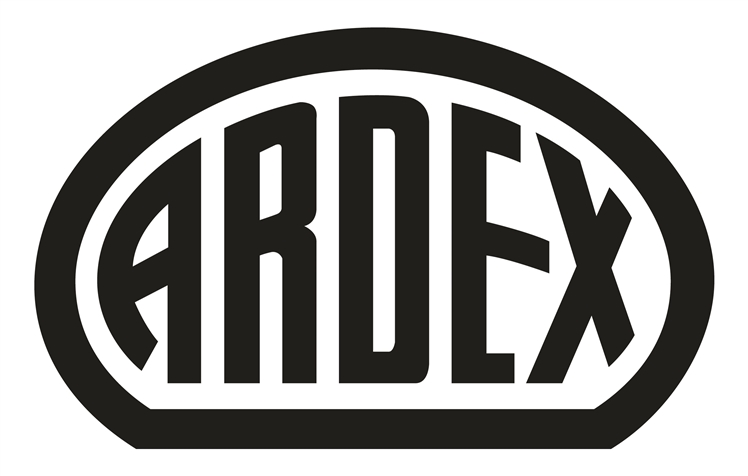 Inhaltsverzeichnis1Produktgruppe 1 Rohbau......................................................................11.1Produkte BM; BM-P; BM-T10; BM-V10..................................................11.3Produkt B 10...........................................................................................31.4Produkt B 12...........................................................................................41.5Produkt B 14...........................................................................................51.6Produkt B 16...........................................................................................61.7Produkt AM 100......................................................................................71.8Produkt AR 300.......................................................................................82Produktgruppe 2 Estrichverlegung.......................................................92.1STRONGLITE System.............................................................................92.2Produkt LS..............................................................................................112.3Produkt A 18...........................................................................................122.4Produkt EP 25.........................................................................................132.5Produkt A 35...........................................................................................142.6Produkt A 35 MIX....................................................................................152.7Produkt A 38...........................................................................................162.8Produkt A 38 MIX....................................................................................192.9Produkt A 58...........................................................................................202.10Produkt A 60...........................................................................................262.11Produkt A 60 FLOW................................................................................302.12Produkt EP 2000.....................................................................................332.13Produkt EP 2001.....................................................................................353Produktgruppe 3 Untergrundvorbereitung..........................................363.1Produkt FB..............................................................................................36Produkt Flexbone...................................................................................37ARDEX GmbH, Friedrich-Ebert-Straße 45, D-58453 WittenTel.: +49(0)2302 664-543, Fax: +49(0)2302 664-375, technik@ardex.de, www.ardex.deARDEX GmbH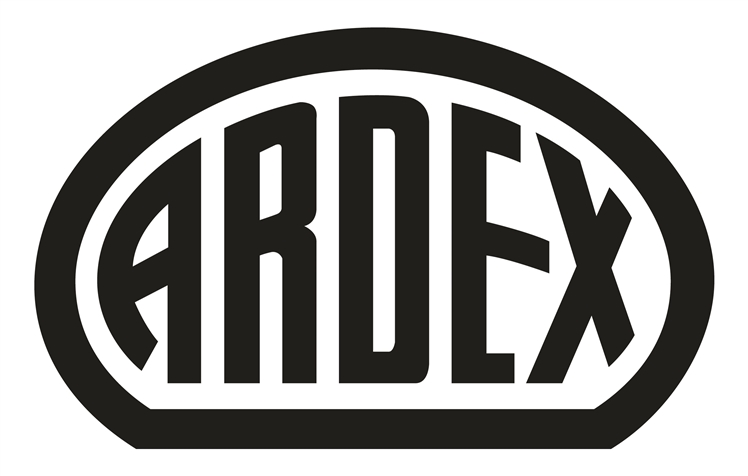 3.2Produkt P 4 READY................................................................................393.3Produkt PU 5...........................................................................................403.5Produkt P 10 SR.....................................................................................413.6Produkt TP 10.........................................................................................423.7Produkt P 21...........................................................................................433.8Produkt PU 30.........................................................................................443.9Produkt DS 30.........................................................................................453.10Produkt DS 40.........................................................................................473.11Produkt P 45 READY..............................................................................483.12Produkt TP 50.........................................................................................493.13Produkt P 51...........................................................................................503.14Produkt P 51 READY..............................................................................513.15Produkt P 52...........................................................................................523.16Produkt P 52 READY..............................................................................533.17Produkt P 82...........................................................................................543.18Produkt EP 2000.....................................................................................553.19Produkt EP 2001.....................................................................................594Produktgruppe 4 Bodenspachtelmassen.............................................614.1Produkt FIX.............................................................................................614.2Produkt K 15...........................................................................................624.3Produkt K 22 F........................................................................................634.5Produkt K 36...........................................................................................644.6Produkt K 39...........................................................................................654.7Produkt K 40...........................................................................................664.8Produkt A 45...........................................................................................674.9Produkt A 45 FEIN..................................................................................684.10Produkt A 46...........................................................................................69ARDEX GmbH, Friedrich-Ebert-Straße 45, D-58453 WittenTel.: +49(0)2302 664-543, Fax: +49(0)2302 664-375, technik@ardex.de, www.ardex.deARDEX GmbH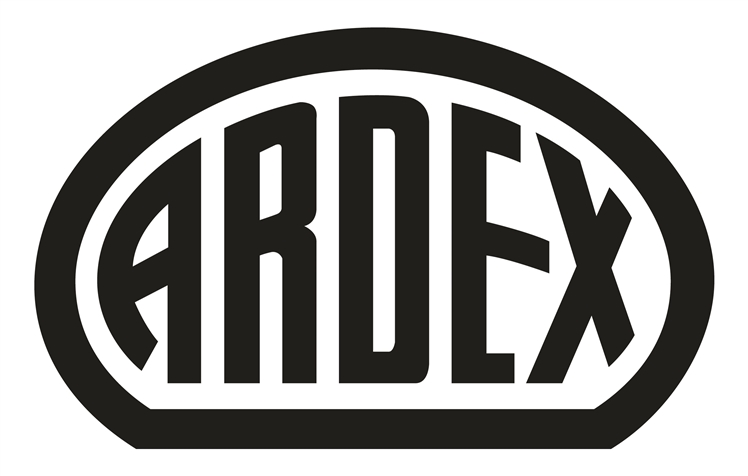 4.11Produkt K 55...........................................................................................714.12Produkt K 60...........................................................................................724.13Produkt K 66 F........................................................................................734.14Produkt K 71...........................................................................................744.15Produkt K 80...........................................................................................764.16Produkt CL 50.........................................................................................784.17Produkt CL 100.......................................................................................794.18Produkt CL 200.......................................................................................804.19Produkt CL 300.......................................................................................814.20Produkt K 301.........................................................................................824.21Produkt AR Glasfaser............................................................................835Produktgruppe 5 Abdichtung................................................................845.1Produkt Dichtset Hochbelastbar...........................................................845.2Produkt S 1-K PLUS / S 1-K C PLUS.....................................................865.3Produkt S2-K PU / EP 500......................................................................885.4Produkt SK 4 PROTECT.........................................................................905.5Produkt 4 + 5...........................................................................................915.6Produkt S 7 PLUS...................................................................................925.7Produkt S 8 FLOW..................................................................................935.8Produkt 8 + 9...........................................................................................945.9Produkt SK 12.........................................................................................955.10Produkt SK 12 BT & SK 3 NC................................................................965.11Produkt SK 90 BT & SK 90 RENO.........................................................985.12Produkt SK 20 L / SK 20 R / SK 28 L / SK 28 R....................................1005.13Produkt SK 90° / 270°.............................................................................1015.14Produkt SK Manschetten.......................................................................1025.15Produkt SK 100 W..................................................................................103ARDEX GmbH, Friedrich-Ebert-Straße 45, D-58453 WittenTel.: +49(0)2302 664-543, Fax: +49(0)2302 664-375, technik@ardex.de, www.ardex.deARDEX GmbH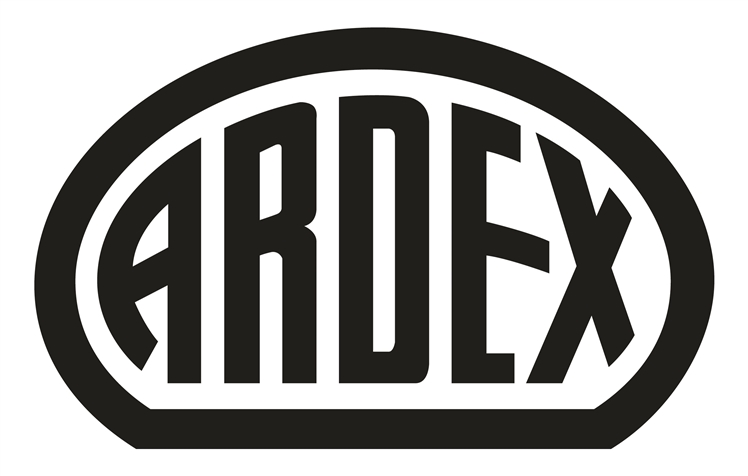 6Produktgruppe 6 Fliesenverlegung / Fliesenkleber............................1046.1Produkt BILLY-CLICK............................................................................1046.2Produkt DITRA FBM...............................................................................1056.3Produkt WA.............................................................................................1066.4Produkt X 6.............................................................................................1076.5Produkt X7G PLUS.................................................................................1086.6Produkt X7G FLEX.................................................................................1096.8Produkt D 222.........................................................................................1106.10Produkt N 23 W NEU..............................................................................1116.11Produkt N 25...........................................................................................1126.12Produkt S 28...........................................................................................1136.13Produkt X 30...........................................................................................1146.14Produkt X 32...........................................................................................1156.15Produkt S 48...........................................................................................1176.16Produkt X 77...........................................................................................1186.17Produkt X 77 S........................................................................................1206.18Produkt X 77 W.......................................................................................1216.19Produkt X 78...........................................................................................1226.20Produkt X 78 S........................................................................................1246.21Produkt X 90...........................................................................................1256.22Produkt CT 100.......................................................................................1276.23Produkt CT 100 W...................................................................................1287Produktgruppe 7 Fugenmörtel / Fugendichtstoffe..............................1297.1Produkt FK NEU......................................................................................1297.2Produkt GK.............................................................................................1307.3Produkt SC..............................................................................................1317.4Produkt SE..............................................................................................132ARDEX GmbH, Friedrich-Ebert-Straße 45, D-58453 WittenTel.: +49(0)2302 664-543, Fax: +49(0)2302 664-375, technik@ardex.de, www.ardex.deARDEX GmbH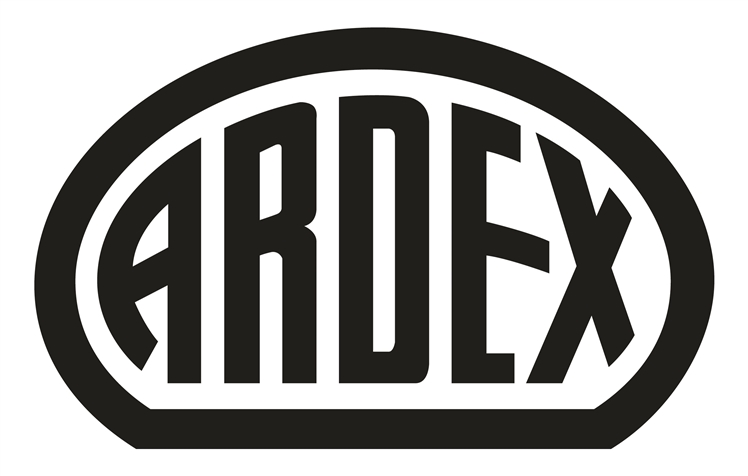 7.5Produkt SE-S..........................................................................................1337.6Produkt SN..............................................................................................1347.7Produkt ST..............................................................................................1357.8Silikonfugen in Großküchen bzw. W3-I................................................1367.9Produkt WA.............................................................................................1377.10Produkt G4..............................................................................................1387.12Produkt G6..............................................................................................1397.14Produkt G8 S...........................................................................................1407.15Produkt G9 S...........................................................................................1417.16Produkt G10............................................................................................1427.17Produkt RG 12........................................................................................1447.18Produkt RG Cleaner...............................................................................1457.19Produkt CA 20 P.....................................................................................1468Produktgruppe 8 Bodenbelag- und Parkettklebstoffe........................1478.1Produkt AF 130.......................................................................................1478.2Produkt AF 139.......................................................................................1488.3Produkt AF 140.......................................................................................1498.4Produkt AF 155.......................................................................................1508.5Produkt AF 180.......................................................................................1518.6Produkt AF 181 W...................................................................................1548.7Produkt AF 185.......................................................................................1578.8Produkt AF 230.......................................................................................1588.9Produkt AF 270.......................................................................................1598.10Produkt AF 290.......................................................................................1608.11Produkt AF 460.......................................................................................1618.12Produkt AF 480.......................................................................................1628.14Produkt AF 485.......................................................................................163ARDEX GmbH, Friedrich-Ebert-Straße 45, D-58453 WittenTel.: +49(0)2302 664-543, Fax: +49(0)2302 664-375, technik@ardex.de, www.ardex.deARDEX GmbH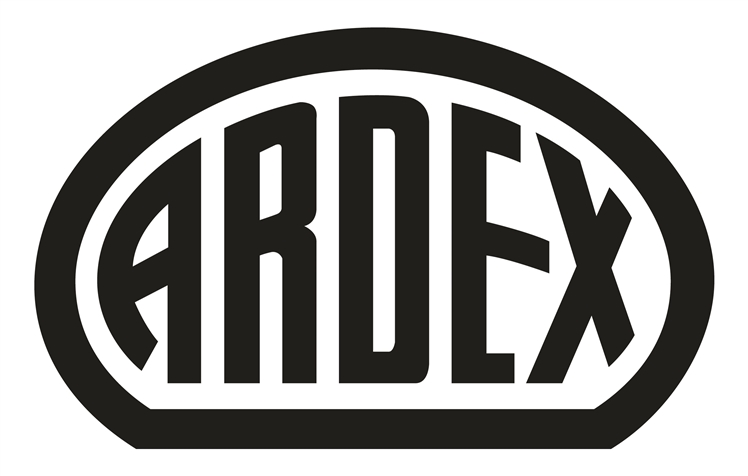 8.15Produkt AF 490.......................................................................................1648.16Produkt AF 495.......................................................................................1658.17Produkt AF 635.......................................................................................1678.18Produkt AF 660.......................................................................................1688.19Produkt AF 785.......................................................................................1698.20Produkt AF 800.......................................................................................1708.21Produkt AF 823.......................................................................................1718.22Produkt AF 825    und    AF 825 + AF 824.............................................1728.23Produkt AF 2224.....................................................................................1748.24Produkt AF 2270.....................................................................................1759Produktgruppe 9 Wandspachtelmassen..............................................1779.1Produkt BU-R..........................................................................................1779.2Produkt RF..............................................................................................1789.3Produkt R 1.............................................................................................1799.4Produkt F 3..............................................................................................1819.5Produkt R 4.............................................................................................1829.6Produkt F 5..............................................................................................1839.7Produkt F 11............................................................................................1849.8Produkt DF 710.......................................................................................1859.9Produkt W 820........................................................................................1869.10Produkt A 826.........................................................................................1879.11Produkt A 828.........................................................................................1889.12Produkt A 828 COMFORT......................................................................1899.13Produkt A 828 READY............................................................................1909.14Produkt A 828 LEMON DR.....................................................................1919.16Produkt A 930.........................................................................................1929.17Produkt A 950.........................................................................................193ARDEX GmbH, Friedrich-Ebert-Straße 45, D-58453 WittenTel.: +49(0)2302 664-543, Fax: +49(0)2302 664-375, technik@ardex.de, www.ardex.deARDEX GmbH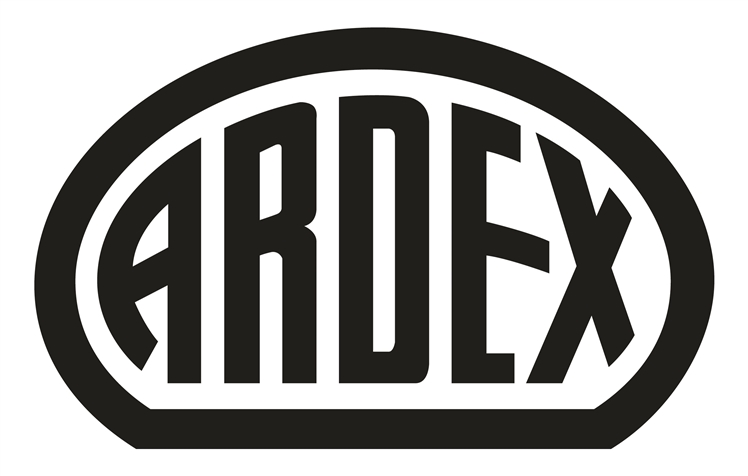 03.01.2024Leistungsverzeichnis BlankettSeite 1 / 198PositionBeschreibungMengeEinhEPGP1Produktgruppe 1 Rohbau1.1Produkte BM; BM-P; BM-T10; BM-V101.1.1Bauwerksabdichtung gemäß DIN 18533, Teil 1 + 2Liefern und fachgerechtes Aufbringen einer vollflächigen, mit dem Untergrund verbundenen Bitumenkaltselbstklebebahn aus reißfester sowie rissüberbrückender Dichtungsbahn aus kunststoffmodifiziertem Bitumen mit HDPE Trägerfolie gemäß DIN 18533, Teil 1 + 2, gegen Bodenfeuchte, nichtstauendes Sickerwasser und nichtdrückendes Wasser und als Abdichtung gegen kapillar aufsteigende Feuchtigkeit und Wasserdampfbremse im Bodenbereich unter Estrichen und Rüttelböden. Die Einbau ist gemäß den Technischen Richtlinien des Herstellers sorgfältig, inklusive aller zugehörigen Systemprodukte, auszuführen. 0m²........................................1.1.2Vorbereiten von saugfähigen Untergründen mit Systemgrundierung für KSK-BahnAufbringen der schnell-trocknenden Systemgrundierung für die bituminöse Kaltselbstklebebahn auf saugfähigen Untergründen (wie Beton und Zementestrich). Dabei ist Pfützenbildung zu vermeiden. Vor den Folgearbeiten ist die Grundierung vollständig trocknen zu lassen.0m²........................................1.1.3Verschweißungsband T10Herstellen der Andichtung an XXXXXXXXX mit System-Verschweißungsband aus rissüberbrückendem und kunststoffmodifiziertem Bitumen.Übertrag: ....................ARDEX GmbH, Friedrich-Ebert-Straße 45, D-58453 WittenTel.: +49(0)2302 664-543, Fax: +49(0)2302 664-375, technik@ardex.de, www.ardex.deARDEX GmbH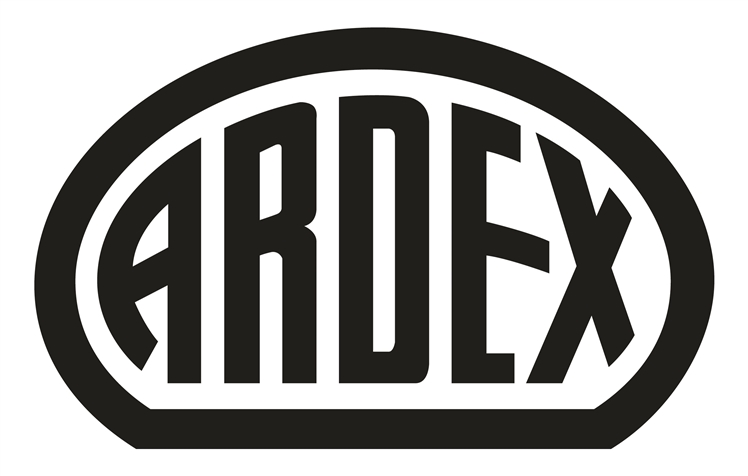 03.01.2024Leistungsverzeichnis BlankettSeite 2 / 198PositionBeschreibungMengeEinhEPGPÜbertrag: ....................0m²........................................1.1.4Herstellen der Randbereiche mit PutzträgerbandHerstellen der aufgehenden Randbereiche zum Anschluss der Verbundabdichtung mit System-Putzträgerband aus vlieskaschiertem, reißfestem sowie rissüberbrückendem und kunststoffmodifiziertem Bitumen.0m²........................................1.1 Produkte BM; BM-P; BM-T10; BM-V10	....................ARDEX GmbH, Friedrich-Ebert-Straße 45, D-58453 WittenTel.: +49(0)2302 664-543, Fax: +49(0)2302 664-375, technik@ardex.de, www.ardex.deARDEX GmbH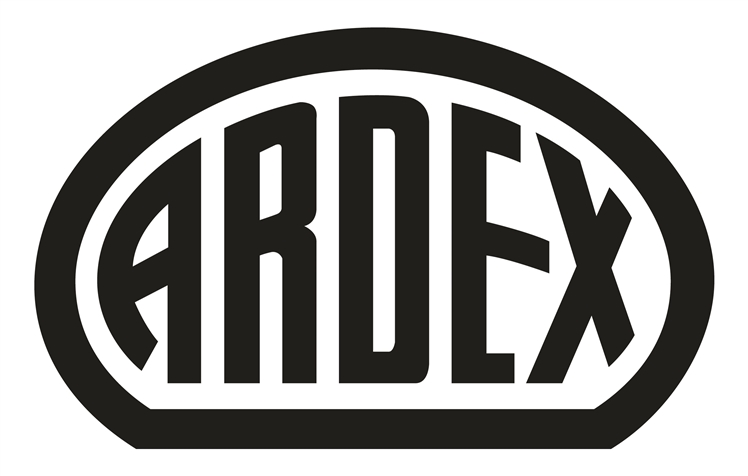 03.01.2024Leistungsverzeichnis BlankettSeite 3 / 198PositionBeschreibungMengeEinhEPGP1.3Produkt B 101.3.1Schließen von feinen Rissen und Poren in Betonoberflächen an Wand- und Deckenflächen, Außen und InnenSchließen von kleinen feinen Rissen und Poren in Betonoberflächen mit schnell erhärtender, zementgrauer, auf Null ausziehbarer sowie wasser- und wetterfester zementärer Spachtelmasse.0m²........................................1.3 Produkt B 10	....................ARDEX GmbH, Friedrich-Ebert-Straße 45, D-58453 WittenTel.: +49(0)2302 664-543, Fax: +49(0)2302 664-375, technik@ardex.de, www.ardex.deARDEX GmbH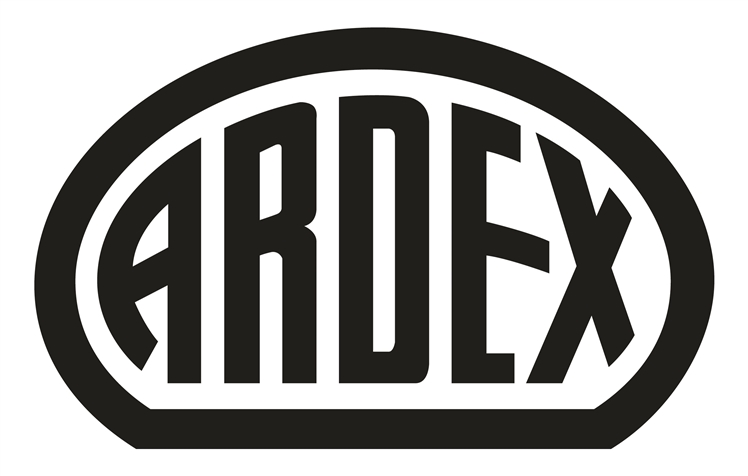 03.01.2024Leistungsverzeichnis BlankettSeite 4 / 198PositionBeschreibungMengeEinhEPGP1.4Produkt B 121.4.1Glätten, Ausbessern und Nivellieren von Wand- und Deckenflächen aus Sichtbeton, Außen und InnenGlätten und Auffüllen von kleineren Lunkern an Betonteilen mit zementärer, spannungsarmer, zementgrauer, atmungsfähiger, wasser- und wetterfester  Spachtelmasse.0m²........................................1.4 Produkt B 12	....................ARDEX GmbH, Friedrich-Ebert-Straße 45, D-58453 WittenTel.: +49(0)2302 664-543, Fax: +49(0)2302 664-375, technik@ardex.de, www.ardex.deARDEX GmbH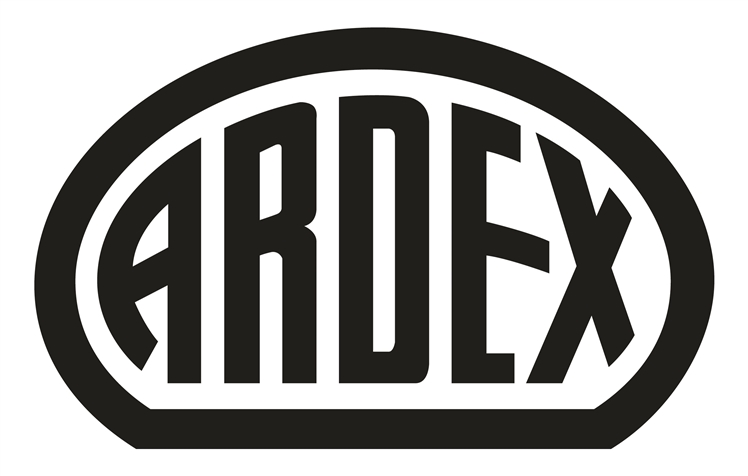 03.01.2024Leistungsverzeichnis BlankettSeite 5 / 198PositionBeschreibungMengeEinhEPGP1.5Produkt B 141.5.1Ausbessern, Auffüllen und Glätten von Fehlstellen in tragenden Bauteilen aus Beton, Außen und InnenAusbessern, Auffüllen und Glätten von Fehlstellen in tragenden Bauteilen aus Beton, mit schnell erhärtender, zementgrauer, sowie wasser- und wetterfester zementärer Spachtelmasse.0m²........................................1.5 Produkt B 14	....................ARDEX GmbH, Friedrich-Ebert-Straße 45, D-58453 WittenTel.: +49(0)2302 664-543, Fax: +49(0)2302 664-375, technik@ardex.de, www.ardex.deARDEX GmbH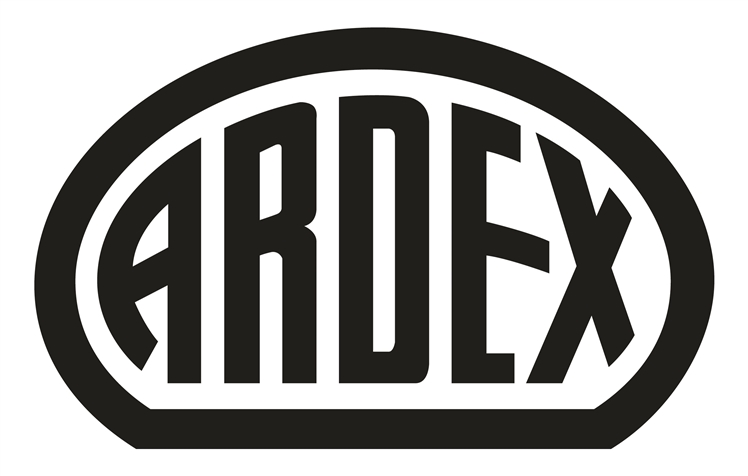 03.01.2024Leistungsverzeichnis BlankettSeite 6 / 198PositionBeschreibungMengeEinhEPGP1.6Produkt B 161.6.1Ausbruchstellen Reprofilieren mit PCC-MörtelVorbereitete mattfeuchte Ausbruchstellen sowie freigelegte und entrostete Bewehrung vollflächig mit PCC-Mörtel einschlämmen und anschließend frisch in frisch mit einem zementgrauen und schwundarmen PCC-Instandsetzungsmörtel, zertifiziert nach EN 1504-3 und EN 1504-7, flächenbündig schließen. 0m²........................................1.6 Produkt B 16	....................ARDEX GmbH, Friedrich-Ebert-Straße 45, D-58453 WittenTel.: +49(0)2302 664-543, Fax: +49(0)2302 664-375, technik@ardex.de, www.ardex.deARDEX GmbH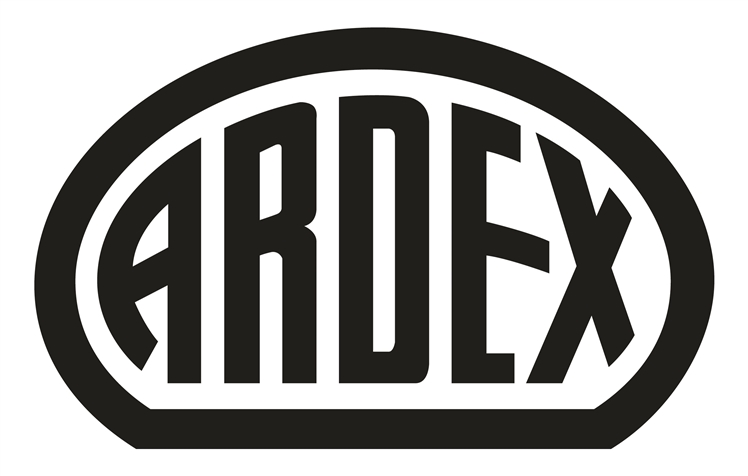 03.01.2024Leistungsverzeichnis BlankettSeite 7 / 198PositionBeschreibungMengeEinhEPGP1.7Produkt AM 1001.7.1Gefälle- und Ausgleichsspachtelung unter großformatigen Fliesen und Platten im Innen-, Außen- und UnterwasserbereichHerstellen des erforderlichen Gefälles z. B. im Bereich der bodengleichen Dusche bzw. schließen von allgemeinen Lunkern- und Unebenheiten zum Erreichen der Ebenheitstoleranzen nach DIN 18202 mit hydraulisch erhärtendem, standfesten Ausgleichsmörtel in Schichtdicken von  5 - 50 mm. Material als Untergrund für das nachfolgende Verbundabdichtungssystem innerhalb der Ebenheitstoleranzen der DIN 18202 und der ZDB Fachinformation „Großformatige keramische Fliesen und Platten“ abziehen. Schichtdicke im Mittel ______mm. Gefälle _____%.0m²........................................1.7 Produkt AM 100	....................ARDEX GmbH, Friedrich-Ebert-Straße 45, D-58453 WittenTel.: +49(0)2302 664-543, Fax: +49(0)2302 664-375, technik@ardex.de, www.ardex.deARDEX GmbH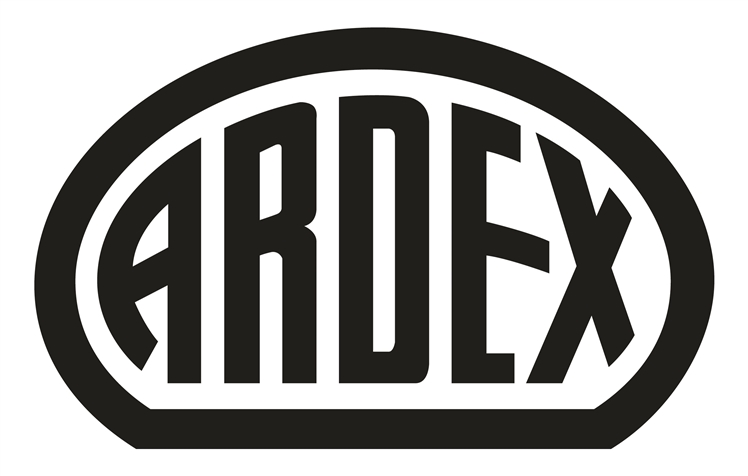 03.01.2024Leistungsverzeichnis BlankettSeite 8 / 198PositionBeschreibungMengeEinhEPGP1.8Produkt AR 3001.8.1Gefälle- und Ausgleichsspachtelung unter großformatigen Fliesen und Platten im Innen- und AußenbereichHerstellen des erforderlichen Gefälles z. B. im Bereich der bodengleichen Dusche bzw. schließen von allgemeinen Lunkern- und Unebenheiten zum Erreichen der Ebenheitstoleranzen nach DIN 18202 mit hydraulisch erhärtendem, standfesten, emissionsarmen (EMICODE EC 1) und flexiblem Multimörtel, C1 TE nach DIN EN 12004 in den Schichtdicken von  2 - 30 mm. Material als Untergrund für das nachfolgende Verbundabdichtungssystem innerhalb der Ebenheitstoleranzen der DIN 18202 und der ZDB Fachinformation „Großformatige keramische Fliesen und Platten“ abziehen. Schichtdicke im Mittel ______mm. Gefälle _____%.0m²........................................1.8.2Ausgleichen, Spachteln und Verputzen von WandflächenLiefern und fachgerechtes Erstellen eines Wandputzes für Schichtstärken von 2 - 30 mm, sowie Füllen von Löchern, Vertiefungen, Schlitzen und Ausbrüchen zur Aufnahme von Fliesen- und Plattenbelägen mit sehr emissionsarmen (EMICODE EC 1), filz- und glättbaren, spannungsarmen Multimörtel. Spannungsarm auch in dicken Schichten und nach ca. 2 Stunden verlegereif für Fliesen.0m²........................................1.8 Produkt AR 300	....................1 Produktgruppe 1 Rohbau	....................ARDEX GmbH, Friedrich-Ebert-Straße 45, D-58453 WittenTel.: +49(0)2302 664-543, Fax: +49(0)2302 664-375, technik@ardex.de, www.ardex.deARDEX GmbH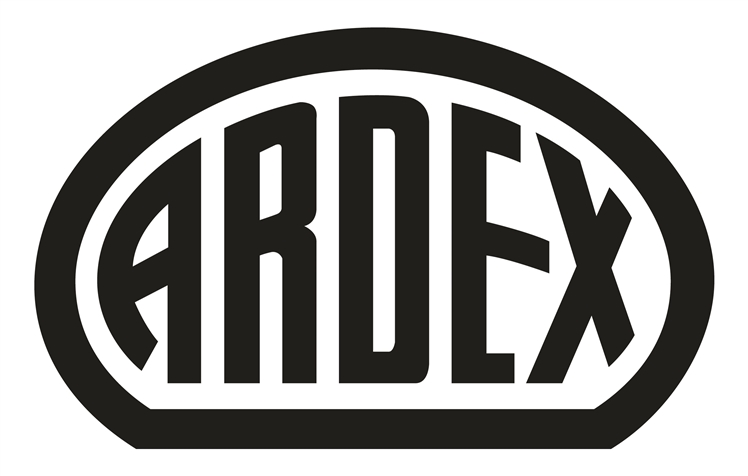 03.01.2024Leistungsverzeichnis BlankettSeite 9 / 198PositionBeschreibungMengeEinhEPGP2Produktgruppe 2 Estrichverlegung2.1STRONGLITE System2.1.1Gebundene Leichtschüttung - STRONGLITE SystemkomponenteSystemkomponente ARDEX STRONGLITE - Leichtausgleich0m³........................................2.1.2Armierungsgewebe - STRONGLITE SystemkomponenteSystemkomponente ARDEX STRONGLITE - Gewebe0m²........................................2.1.3Nivellierspachtelung 10 mm - STRONGLITE SystempomponenteSystemkomponente ARDEX STRONGLITE - SpachtelmasseÜbertrag: ....................ARDEX GmbH, Friedrich-Ebert-Straße 45, D-58453 WittenTel.: +49(0)2302 664-543, Fax: +49(0)2302 664-375, technik@ardex.de, www.ardex.deARDEX GmbH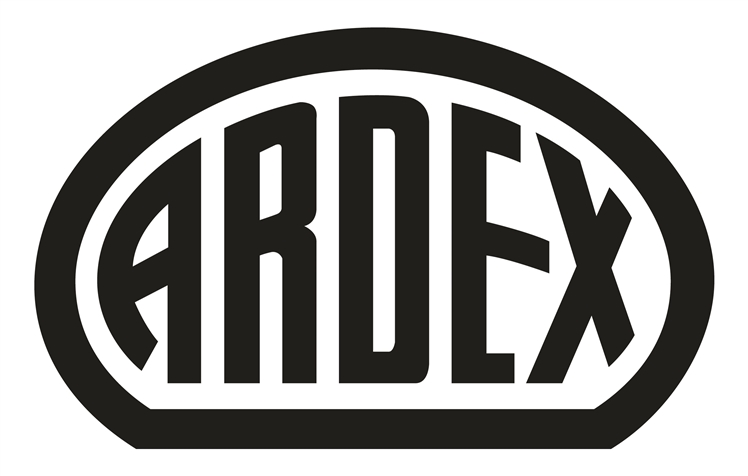 03.01.2024Leistungsverzeichnis BlankettSeite 10 / 198PositionBeschreibungMengeEinhEPGPÜbertrag: ....................0m²........................................2.1 STRONGLITE System	....................ARDEX GmbH, Friedrich-Ebert-Straße 45, D-58453 WittenTel.: +49(0)2302 664-543, Fax: +49(0)2302 664-375, technik@ardex.de, www.ardex.deARDEX GmbH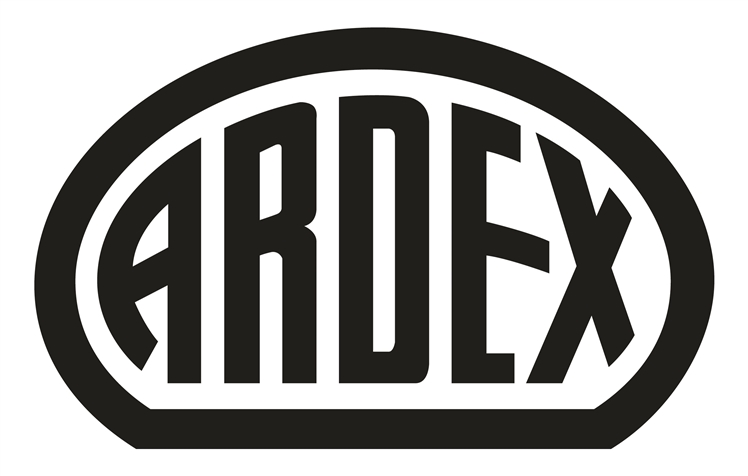 03.01.2024Leistungsverzeichnis BlankettSeite 11 / 198PositionBeschreibungMengeEinhEPGP2.2Produkt LS2.2.1Liefern und Einbauen einer zementär gebundener Leichtschüttung, als FertigmischungGebundenen Leichtschüttung bestehend aus recycletem EPS Granulat und Zement als Werktrockenmischung unter Beigabe von sauberem Anmachwasser, liefern und gemäß Hersteller-Verarbeitungshinweise eben und höhengerecht abgezogen einbauen.0m³........................................2.2 Produkt LS	....................ARDEX GmbH, Friedrich-Ebert-Straße 45, D-58453 WittenTel.: +49(0)2302 664-543, Fax: +49(0)2302 664-375, technik@ardex.de, www.ardex.deARDEX GmbH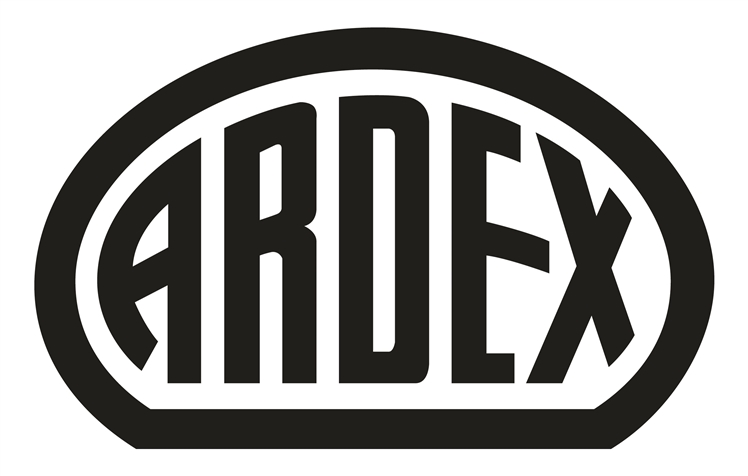 03.01.2024Leistungsverzeichnis BlankettSeite 12 / 198PositionBeschreibungMengeEinhEPGP2.3Produkt A 182.3.1HaftschlämmeMäßiges Anfeuchten des Untergrundes sowie Aufbringen einer zementgebundenen, sehr emissionsarmen (EMICODE EC 1 Plus) und kunststoffvergüteten System-Haftschlämme mit langer Verarbeitungs- und Einlegezeit zur Aufnahme eines Zementverbundestrichs auf Beton, Zementestrichen sowie anderen geeigneten Untergründen, wie z.B. alten Terrazzo-, Fliesen – und Betonwerksteinbelägen.0m²........................................2.3 Produkt A 18	....................ARDEX GmbH, Friedrich-Ebert-Straße 45, D-58453 WittenTel.: +49(0)2302 664-543, Fax: +49(0)2302 664-375, technik@ardex.de, www.ardex.deARDEX GmbH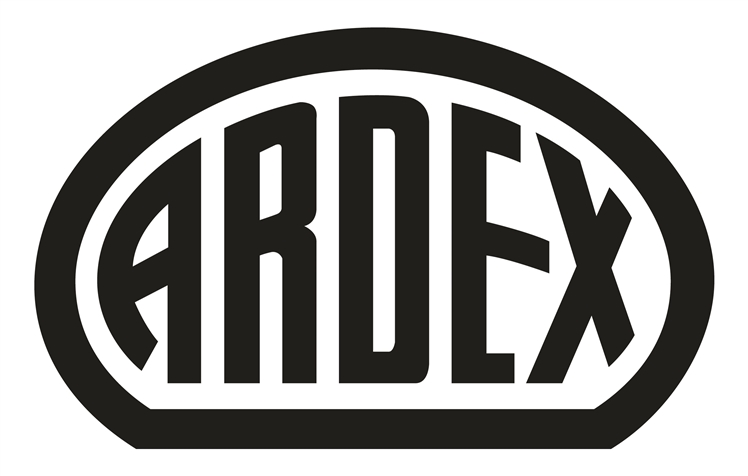 03.01.2024Leistungsverzeichnis BlankettSeite 13 / 198PositionBeschreibungMengeEinhEPGP2.4Produkt EP 252.4.1Herstellen einer dünnen LastverteilungsschichtHerstellen eines schnell nutzbaren, lösemittel- und wasserfreien Epoxidharzestriches in dünnen Schichtdicken im Verbund (ab 15 mm), auf Trennlage sowie auf Dämmschicht (ab 25 mm) der Mindestgüte SR-C40-F10-B2,0 gemäß der DIN EN 13813. Emissionsgeprüft und überwacht nach DIBt-Grundsätzen. Nach 12 Stunden begehbar, nach 24 Stunden verlegereif mit allen Belägen. Zur Herstellung von Heizestrichen geeignet. Pumpbar mit herkömmlichen Misch- und Förderkesseln. Zweikomponentig mit ARDEX SPS Spezialsand gestreckt. In unterschiedlichen Schichtstärken im Gefälle einsetzbar.0m²........................................2.4.2Herstellen eines Gefälleestrichs im privaten Duschbereich mit einem 2-K epoxidharzgebundenen EstrichHerstellen eines schnell nutzbaren, lösemittel- und wasserfreien Epoxidharzestriches im privaten Duschbereich auf Dämmung mit oder ohne Fußbodenheizung in dünnen Schichtdicken (Mindestschichtdicke auf Dämmlage bzw. über Heizrohr 25 mm) der Mindestgüte SR-C40-F10-B2,0 gemäß der DIN EN 13813.0m²........................................2.4 Produkt EP 25	....................ARDEX GmbH, Friedrich-Ebert-Straße 45, D-58453 WittenTel.: +49(0)2302 664-543, Fax: +49(0)2302 664-375, technik@ardex.de, www.ardex.deARDEX GmbH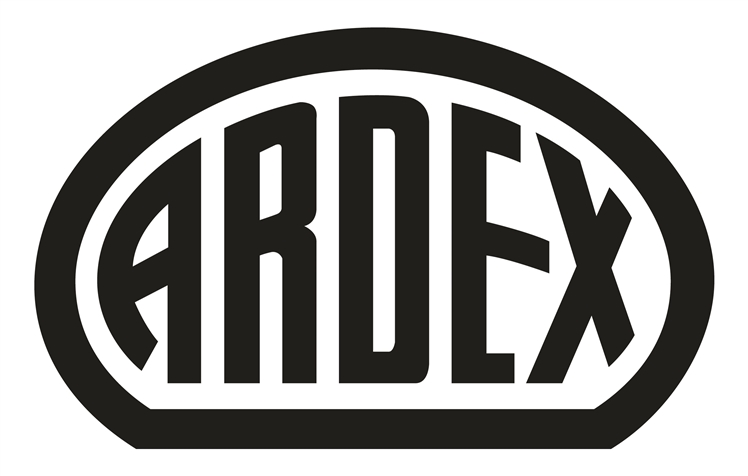 03.01.2024Leistungsverzeichnis BlankettSeite 14 / 198PositionBeschreibungMengeEinhEPGP2.5Produkt A 352.5.1Zementschnellestrich auf Dämmlage nach DIN 18560-2 der Festigkeitsklasse CT-C35-F6Liefern und fachgerechtes Einbauen eines hydraulisch schnell erhärtenden, schnell trocknenden (aufgrund vollständiger kristalliner Wasserbindung (ARDURAPID Effekt)), früh nutz-, begeh- und belegereifen und sehr emissionsarmen (EMICODE EC 1 Plus) Zement-Schnellestrichs aus ternärem Schnellzement-Bindemittel im Innenbereich nach DIN 18560-2 mit der Festigkeitsklasse CT-C35-F6 auf den in den Vorpositionen beschriebenen Untergrund. Der Estrich ist gemäß den Technischen Richtlinien des Herstellers sorgfältig und homogene zu Verdichten sowie in richtiger Höhenlage ebenflächig nach den Anforderungen gemäß DIN 18202 Tab. 3, Zeile 3, einzubauen. Inklusive Oberfläche abreiben und glätten.0m²........................................2.5 Produkt A 35	....................ARDEX GmbH, Friedrich-Ebert-Straße 45, D-58453 WittenTel.: +49(0)2302 664-543, Fax: +49(0)2302 664-375, technik@ardex.de, www.ardex.deARDEX GmbH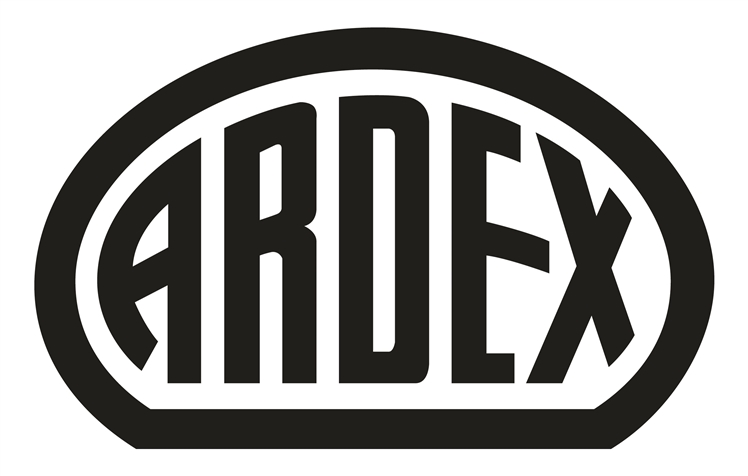 03.01.2024Leistungsverzeichnis BlankettSeite 15 / 198PositionBeschreibungMengeEinhEPGP2.6Produkt A 35 MIX2.6.1Zementschnellestrich aus Werktrockenmörtel gemäß DIN 18560-2 der Festigkeitsklasse CT-C35-F6Liefern und fachgerechtes Einbauen eines hydraulisch schnell erhärtenden, schnell trocknenden (aufgrund vollständiger kristalliner Wasserbindung (ARDURAPID Effekt)), früh nutz-, begeh- und belegereifen und sehr emissionsarmen (EMICODE EC 1 Plus) Zement-Schnellestrichs aus ternärem Werktrockenmörtel im Innenbereich nach DIN 18560-2 mit der Festigkeitsklasse CT-C35-F6 auf den in den Vorpositionen beschriebenen Untergrund. Der Estrich ist gemäß den Technischen Richtlinien des Herstellers sorgfältig und homogen zu Verdichten sowie in richtiger Höhenlage ebenflächig nach den Anforderungen gemäß DIN 18202 Tab. 3, Zeile 3, einzubauen. Inklusive Oberfläche abreiben und glätten.0m²........................................2.6 Produkt A 35 MIX	....................ARDEX GmbH, Friedrich-Ebert-Straße 45, D-58453 WittenTel.: +49(0)2302 664-543, Fax: +49(0)2302 664-375, technik@ardex.de, www.ardex.deARDEX GmbH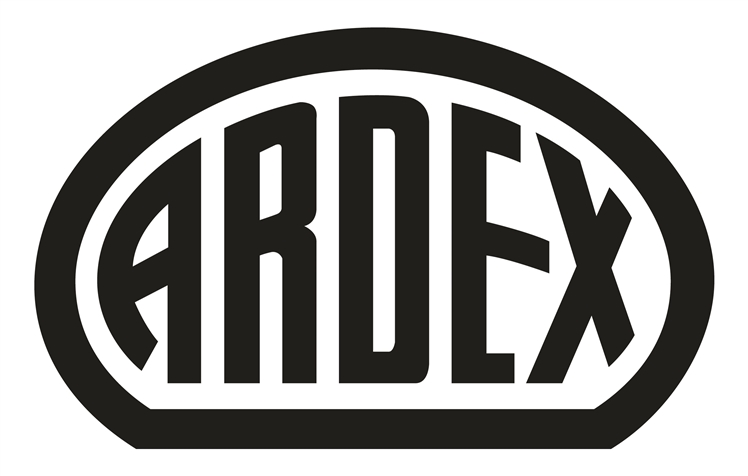 03.01.2024Leistungsverzeichnis BlankettSeite 16 / 198PositionBeschreibungMengeEinhEPGP2.7Produkt A 382.7.1Zementschnellestrich auf Trennlage nach DIN 18560-4 der Festigkeitsklasse CT-C40-F5Liefern und fachgerechtes Einbauen eines schwund- und spannungsarmen, hydraulisch schnell erhärtenden, schnell trocknenden (aufgrund vollständiger kristalliner Wasserbindung (ARDURAPID Plus Effekt))und sehr emissionsarmen (EMICODE EC 1 Plus) Zement-Schnellestrichs aus ternärem Schnellzement-Bindemittel mit extrem früher Belegereife nach DIN 18560-4 mit der Festigkeitsklasse CT-C40-F5 auf den in den Vorpositionen beschriebenen Untergrund. Der Estrich ist gemäß den Technischen Richtlinien des Herstellers sorgfältig und homogen zu Verdichten sowie in richtiger Höhenlage ebenflächig nach den Anforderungen gemäß DIN 18202 Tab. 3, Zeile 3, einzubauen. Inklusive Oberfläche abreiben und glätten.0m²........................................2.7.2Zementschnellestrich auf Dämmlage nach DIN 18560-2 der Festigkeitsklasse CT-C40-F5Übertrag: ....................ARDEX GmbH, Friedrich-Ebert-Straße 45, D-58453 WittenTel.: +49(0)2302 664-543, Fax: +49(0)2302 664-375, technik@ardex.de, www.ardex.deARDEX GmbH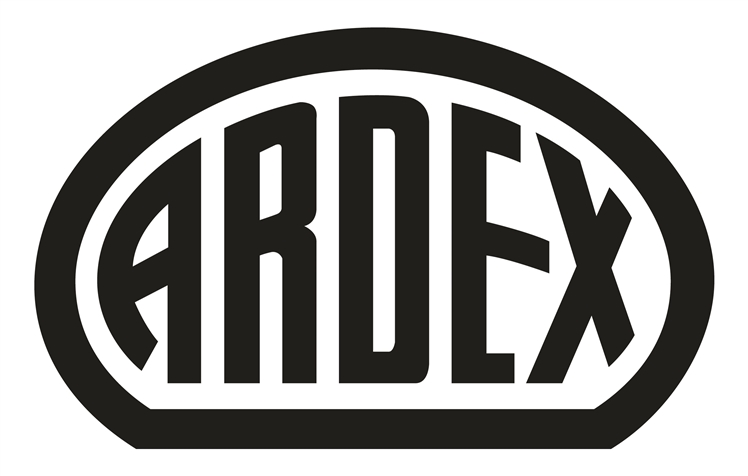 03.01.2024Leistungsverzeichnis BlankettSeite 17 / 198PositionBeschreibungMengeEinhEPGPÜbertrag: ....................Liefern und fachgerechtes Einbauen eines schwund- und spannungsarmen, hydraulisch schnell erhärtenden, schnell trocknenden (aufgrund vollständiger kristalliner Wasserbindung (ARDURAPID Plus Effekt)) und sehr emissionsarmen (EMICODE EC 1 Plus) Zement-Schnellestrichs aus ternärem Schnellzement-Bindemittel mit extrem früher Belegereife nach DIN 18560-2 mit der Festigkeitsklasse CT-C40-F5 auf den in den Vorpositionen beschriebenen Untergrund. Der Estrich ist gemäß den Technischen Richtlinien des Herstellers sorgfältig und homogen zu Verdichten sowie in richtiger Höhenlage ebenflächig nach den Anforderungen gemäß DIN 18202 Tab. 3, Zeile 3, einzubauen. Inklusive Oberfläche abreiben und glätten.0m²........................................2.7.3Zementschnellestrich im Verbund nach DIN 18560-3 der Festigkeitsklasse CT-C40-F5Übertrag: ....................ARDEX GmbH, Friedrich-Ebert-Straße 45, D-58453 WittenTel.: +49(0)2302 664-543, Fax: +49(0)2302 664-375, technik@ardex.de, www.ardex.deARDEX GmbH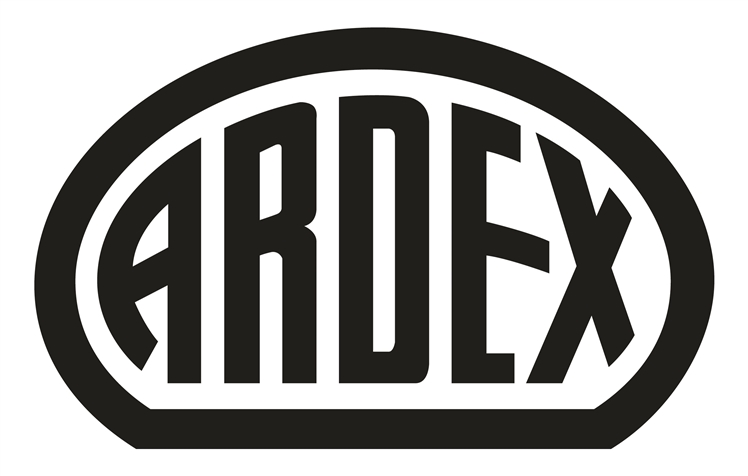 03.01.2024Leistungsverzeichnis BlankettSeite 18 / 198PositionBeschreibungMengeEinhEPGPÜbertrag: ....................Liefern und fachgerechtes Einbauen eines schwund- und spannungsarmen, hydraulisch schnell erhärtenden, schnell trocknenden (aufgrund vollständiger kristalliner Wasserbindung (ARDURAPID Plus Effekt)) und sehr emissionsarmen (EMICODE EC 1 Plus) Zement-Schnellestrichs aus ternärem Schnellzement-Bindemittel mit extrem früher Belegereife nach DIN 18560-3 mit der Festigkeitsklasse CT-C40-F5 frisch in frisch in die zuvor beschriebene Haftschlämme. Der Estrich ist gemäß den Technischen Richtlinien des Herstellers sorgfältig und homogen zu Verdichten sowie in richtiger Höhenlage ebenflächig nach den Anforderungen gemäß DIN 18202 Tab. 3, Zeile 3, einzubauen. Inklusive Oberfläche abreiben und glätten.70m²........................................2.7 Produkt A 38	....................ARDEX GmbH, Friedrich-Ebert-Straße 45, D-58453 WittenTel.: +49(0)2302 664-543, Fax: +49(0)2302 664-375, technik@ardex.de, www.ardex.deARDEX GmbH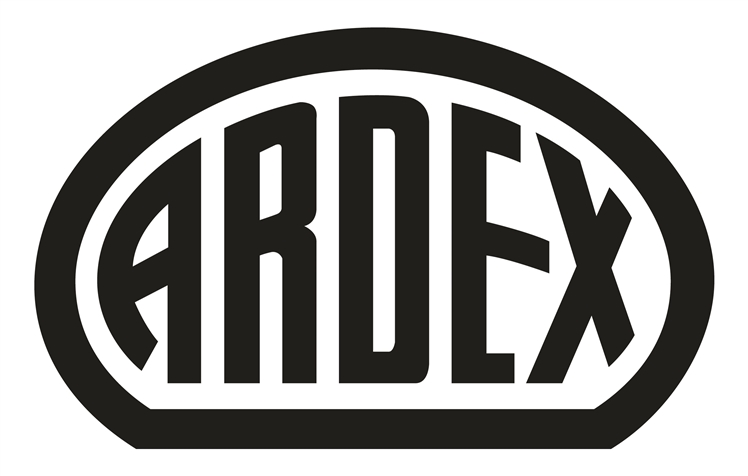 03.01.2024Leistungsverzeichnis BlankettSeite 19 / 198PositionBeschreibungMengeEinhEPGP2.8Produkt A 38 MIX2.8.1Zementschnellestrich aus Werktrockenmörtel gemäß DIN 18560-2 der Festigkeitsklasse CT-C40-F5Liefern und fachgerechtes Einbauen eines schwund- und spannungsarmen, hydraulisch schnell erhärtenden, schnell trocknenden (aufgrund vollständiger kristalliner Wasserbindung (ARDURAPID Plus Effekt)) und sehr emissionsarmen (EMICODE EC 1 Plus) Zement-Schnellestrichs aus ternärem Werktrockenmörtel mit extrem früher Belegereife für Fliesen und Plattenbelägenach DIN 18560-2 mit der Festigkeitsklasse CT-C40-F5 auf den in den Vorpositionen beschriebenen Untergrund. Der Estrich ist gemäß den Technischen Richtlinien des Herstellers sorgfältig und homogen zu Verdichten sowie in richtiger Höhenlage ebenflächig nach den Anforderungen gemäß DIN 18202 Tab. 3, Zeile 3, einzubauen. Inklusive Oberfläche abreiben und glätten.0m²........................................2.8 Produkt A 38 MIX	....................ARDEX GmbH, Friedrich-Ebert-Straße 45, D-58453 WittenTel.: +49(0)2302 664-543, Fax: +49(0)2302 664-375, technik@ardex.de, www.ardex.deARDEX GmbH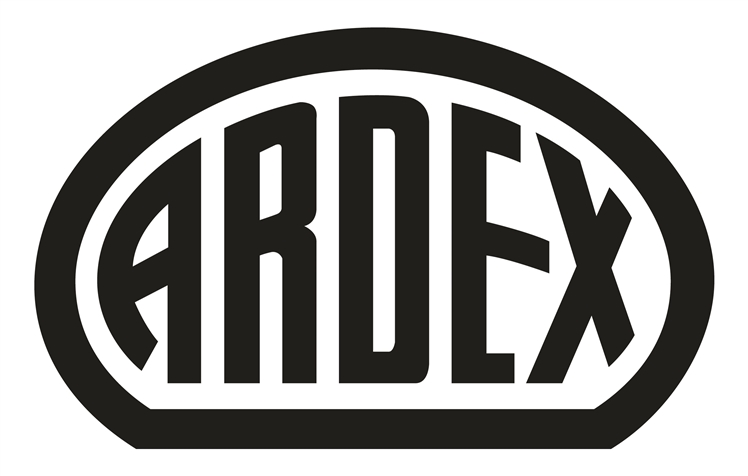 03.01.2024Leistungsverzeichnis BlankettSeite 20 / 198PositionBeschreibungMengeEinhEPGP2.9Produkt A 582.9.1Zementschnellestrich auf Dämmlage nach DIN 18560-2 der Festigkeitsklasse CT-C45-F5Liefern und fachgerechtes Einbauen eines schwund- und spannungsarmen, hydraulisch schnell erhärtenden, schnell trocknenden (aufgrund vollständiger kristalliner Wasserbindung - ARDURAPID Plus Effekt), früh nutz- und begehbaren und sehr emissionsarmen (EMICODE EC 1 Plus) Zement-Schnellestrichs aus ternärem Schnellzement-Bindemittel mit extra langer Verarbeitungszeit nach DIN 18560-2 mit der Festigkeitsklasse CT-C45-F5 auf den in den Vorpositionen beschriebenen Untergrund. Der Estrich ist gemäß den Technischen Richtlinien des Herstellers sorgfältig und homogen zu Verdichten sowie in richtiger Höhenlage ebenflächig nach den Anforderungen gemäß DIN 18202 Tab. 3, Zeile 3, einzubauen. Inklusive Oberfläche abreiben und glätten.0m²........................................2.9.2Zementschnellestrich auf Trennlage nach DIN 18560-4 der Festigkeitsklasse CT-C45-F5Übertrag: ....................ARDEX GmbH, Friedrich-Ebert-Straße 45, D-58453 WittenTel.: +49(0)2302 664-543, Fax: +49(0)2302 664-375, technik@ardex.de, www.ardex.deARDEX GmbH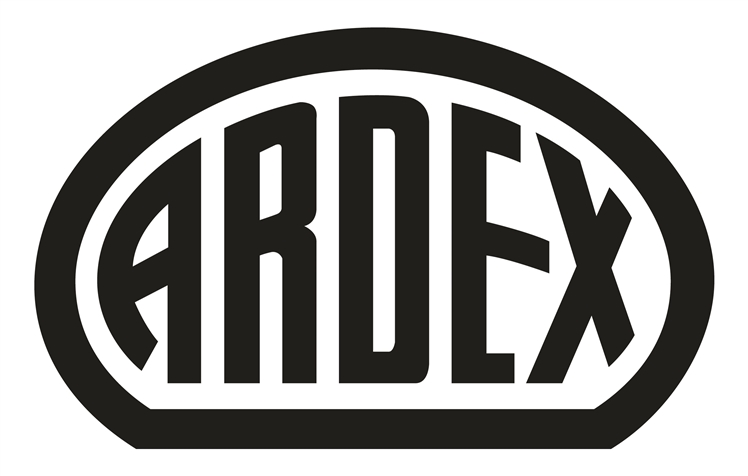 03.01.2024Leistungsverzeichnis BlankettSeite 21 / 198PositionBeschreibungMengeEinhEPGPÜbertrag: ....................Liefern und fachgerechtes Einbauen eines schwund- und spannungsarmen, hydraulisch schnell erhärtendem, schnell trocknenden aufgrund vollständiger kristalliner Wasserbindung (ARDURAPID Plus Effekt), früh nutz- und begehbaren und sehr emissionsarmen (EMICODE EC 1 Plus) Zement-Schnellestrichs aus ternärem Schnellzement-Bindemittel mit extra langer Verarbeitungszeit nach DIN 18560-4 mit der Festigkeitsklasse CT-C45-F5 auf den in den Vorpositionen beschriebenen Untergrund. Der Estrich ist gemäß den Technischen Richtlinien des Herstellers sorgfältig und homogen zu Verdichten sowie in richtiger Höhenlage ebenflächig nach den Anforderungen gemäß DIN 18202 Tab. 3, Zeile 3, einzubauen. Inklusive Oberfläche abreiben und glätten.0m²........................................2.9.3Zementschnellestrich im Verbund nach DIN 18560-3 der Festigkeitsklasse CT-C45-F5Übertrag: ....................ARDEX GmbH, Friedrich-Ebert-Straße 45, D-58453 WittenTel.: +49(0)2302 664-543, Fax: +49(0)2302 664-375, technik@ardex.de, www.ardex.deARDEX GmbH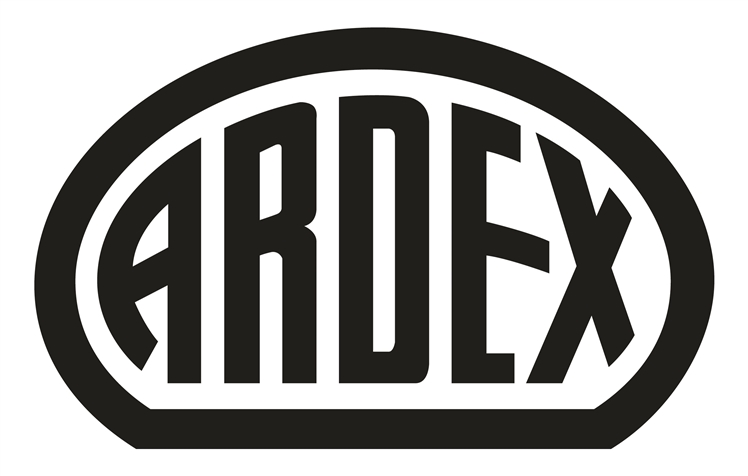 03.01.2024Leistungsverzeichnis BlankettSeite 22 / 198PositionBeschreibungMengeEinhEPGPÜbertrag: ....................Liefern und fachgerechtes Einbauen eines schwund- und spannungsarmen, hydraulisch schnell erhärtendem, schnell trocknenden aufgrund vollständiger kristalliner Wasserbindung (ARDURAPID Plus Effekt), früh nutz- und begehbaren und sehr emissionsarmen (EMICODE EC 1 Plus) Zement-Schnellestrichs aus ternärem Schnellzement-Bindemittel mit langer Verarbeitungszeit nach DIN 18560-3 mit der Festigkeitsklasse CT-C45-F5 frisch in frisch in die zuvor beschriebene Haftschlämme. Der Estrich ist gemäß den Technischen Richtlinien des Herstellers sorgfältig und homogen zu Verdichten sowie in richtiger Höhenlage ebenflächig nach den Anforderungen gemäß DIN 18202 Tab. 3, Zeile 3, einzubauen. Inklusive Oberfläche abreiben und glätten.0m²........................................2.9.4Sichtestrich aus Zementschnellestrich CT-C50-F6 auf Dämmlage liefern und fachgerecht einbauenÜbertrag: ....................ARDEX GmbH, Friedrich-Ebert-Straße 45, D-58453 WittenTel.: +49(0)2302 664-543, Fax: +49(0)2302 664-375, technik@ardex.de, www.ardex.deARDEX GmbH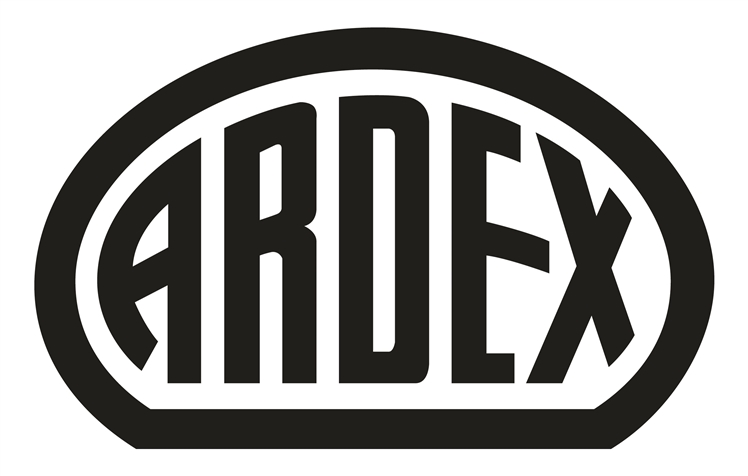 03.01.2024Leistungsverzeichnis BlankettSeite 23 / 198PositionBeschreibungMengeEinhEPGPÜbertrag: ....................Liefern und fachgerechtes Einbauen eines schwund- und spannungsarmen, hydraulisch schnell erhärtenden, schnell trocknenden (aufgrund vollständiger kristalliner Wasserbindung (ARDURAPID Plus Effekt)), früh nutz- und begehbaren und sehr emissionsarmen (EMICODE EC 1 Plus) Zement-Schnellestrichs aus ternärem Schnellzement-Bindemittel mit Sichtoptik nach Bemusterung gemäß DIN 18560-2 mit der Festigkeitsklasse CT-C50-F6 und DIN 18353 Abschnitt 4.2.20 mit extra langer Verarbeitungszeit. Der Estrich ist gemäß den Technischen Richtlinien des Herstellers sorgfältig und homogen zu Verdichten sowie in richtiger Höhenlage ebenflächig nach den Anforderungen gemäß DIN 18202 Tab. 3, Zeile 3, einzubauen. Inklusive Oberfläche abreiben und glätten.0m²........................................2.9.5Ausgleichsestrich aus Zementschnellestrich liefern und fachgerecht einbauenLiefern und fachgerechtes Einbauen eines schwund- und spannungsarmen, hydraulisch schnell erhärtenden, schnell trocknenden (aufgrund vollständiger kristalliner Wasserbindung (ARDURAPID Plus Effekt)) und sehr emissionsarmen (EMICODE EC 1 Plus) Ausgleichsestrich zwischen 20 und 70 mm mit ARDEX A 58 im MV 1:6 mit Estrichsand Sieblinie A8 - C8 gemäß DIN 1045 Teil 2. Auf eine sorgfältige und homogene Verdichtung der Ausgleichsschicht ist zu achten.Übertrag: ....................ARDEX GmbH, Friedrich-Ebert-Straße 45, D-58453 WittenTel.: +49(0)2302 664-543, Fax: +49(0)2302 664-375, technik@ardex.de, www.ardex.deARDEX GmbH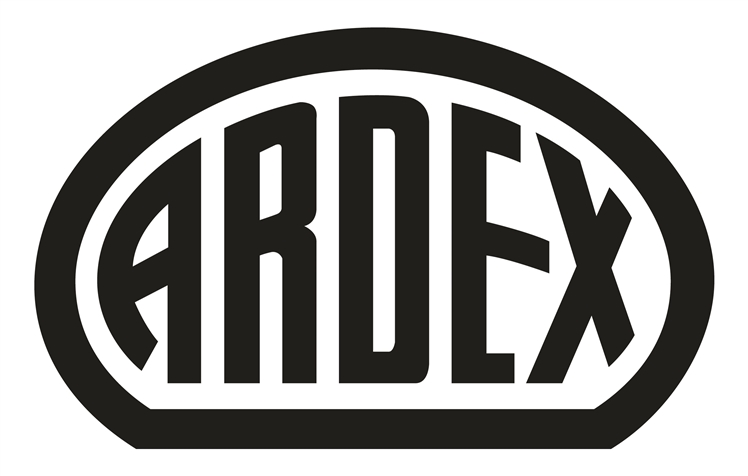 03.01.2024Leistungsverzeichnis BlankettSeite 24 / 198PositionBeschreibungMengeEinhEPGPÜbertrag: ....................0m²........................................2.9.6Zulage für das Nachmischen des Estrichmörtels im ZwangsmischerZulage zur Vorposition für das Nachmischen des Estrichmörtels mit Zwangsmischer (z.B. UEZ, Beba, o. ä.) und Transport des Mörtels mittels Transportgefährt zum Verlegeort. 0m²........................................2.9.7Oberflächenglättung des SichtestrichsMaschinelles Nachverdichten und Glätten der Oberfläche durch mehrmalige Bearbeitung mit Teller- und Flügelglättmaschine bis zum Erreichen der geforderten Oberflächenstruktur (ggf. gemäß Bemusterung).0m²........................................2.9.8Drainageestrich im Außenbereich zur Aufnahme von Natursteinen herstellen CT-C16-F2Fachgerechtes Herstellen eines drainfähigen Estrichs zur Aufnahme von Naturwerksteinplatten, keramischen Fliesen, Betonwerksteinplatten und Gehwegplatten oder Pflastersteinen mit einem hydraulisch schnell erhärtenden, schnell trocknenden (ARDURAPID Plus Effekt) Bindemittel für Drainagemörtel gemäß DIN 13813 der Festigkeitsklasse CT-C16-F2 mit Kies oder Edelsplit der Körnung 2/8 oder 2/5 mm auf Trennlage. In Verbindung mit ARDEX Systemprodukten ist eine verfärbungs- und ausblühungsfreie Verlegung von Fliesen und Platten auf dem Drainageestrich möglich.Übertrag: ....................ARDEX GmbH, Friedrich-Ebert-Straße 45, D-58453 WittenTel.: +49(0)2302 664-543, Fax: +49(0)2302 664-375, technik@ardex.de, www.ardex.deARDEX GmbH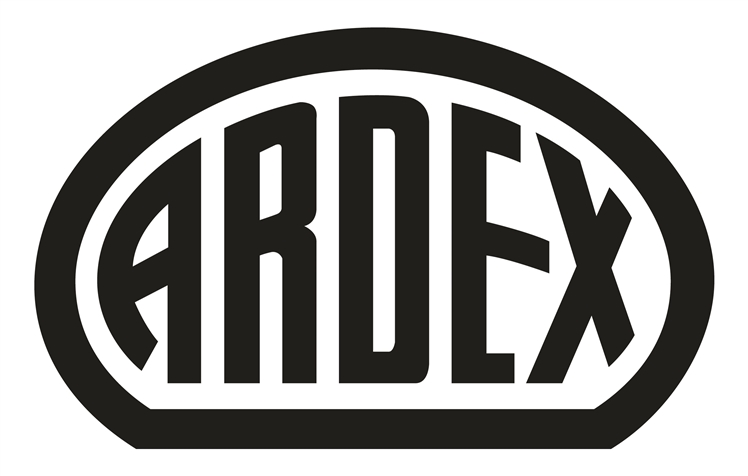 03.01.2024Leistungsverzeichnis BlankettSeite 25 / 198PositionBeschreibungMengeEinhEPGPÜbertrag: ....................0m²........................................2.9.9Drainageestrich im Außenbereich auf DrainagematteDrainagemörtel liefern und fachgerecht auf Drainagematte der Vorposition einbauen. Die Bettungs- und Ausgleichsschicht ist mit einem hydraulisch schnell erhärtenden, schnell trocknenden (ARDURAPID Plus Effekt) Bindemittel für Drainagemörtel gemäß DIN 13813 der Festigkeitsklasse CT-C16-F2 und mit Kies oder Edelsplit der Körnung 2/8 oder 2/5 mm herzustellen. In Verbindung mit ARDEX Systemprodukten ist eine verfärbungs- und ausblühungsfreie Verlegung von Fliesen, Platten und Naturstein auf dem Drainageestrich möglich.0m²........................................2.9 Produkt A 58	....................ARDEX GmbH, Friedrich-Ebert-Straße 45, D-58453 WittenTel.: +49(0)2302 664-543, Fax: +49(0)2302 664-375, technik@ardex.de, www.ardex.deARDEX GmbH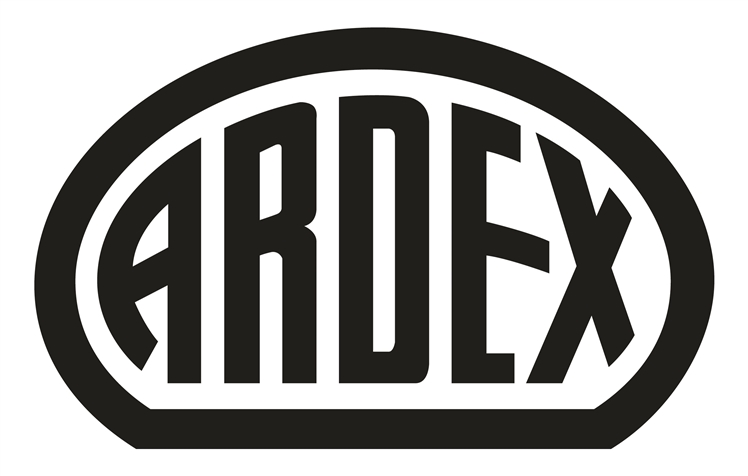 03.01.2024Leistungsverzeichnis BlankettSeite 26 / 198PositionBeschreibungMengeEinhEPGP2.10Produkt A 602.10.1Zementschnellestrich im Verbund nach DIN 18560-3 der Festigkeitsklasse CT-C50-F7Liefern und fachgerechtes Einbauen eines schwund- und spannungsarmen, hydraulisch schnell erhärtenden, schnell trocknenden (ARDURAPID Plus Effekt), früh nutz- und begehbaren und sehr emissionsarmen (EMICODE EC 1 Plus) Zement-Schnellestrichs aus ternärem Schnellzement-Bindemittel mit langer Verarbeitungszeit nach DIN 18560-3 mit der Festigkeitsklasse CT-C50-F7 frisch in frisch in die zuvor beschriebene Haftschlämme. Der Estrich ist gemäß den Technischen Richtlinien des Herstellers sorgfältig und homogen zu Verdichten sowie in richtiger Höhenlage ebenflächig nach den Anforderungen gemäß DIN 18202 Tab. 3, Zeile 3, einzubauen. Inklusive Oberfläche abreiben und glätten.0m²........................................2.10.2Zementschnellestrich auf Dämmlage nach DIN 18560-2 der Festigkeitsklasse CT-C50-F6Übertrag: ....................ARDEX GmbH, Friedrich-Ebert-Straße 45, D-58453 WittenTel.: +49(0)2302 664-543, Fax: +49(0)2302 664-375, technik@ardex.de, www.ardex.deARDEX GmbH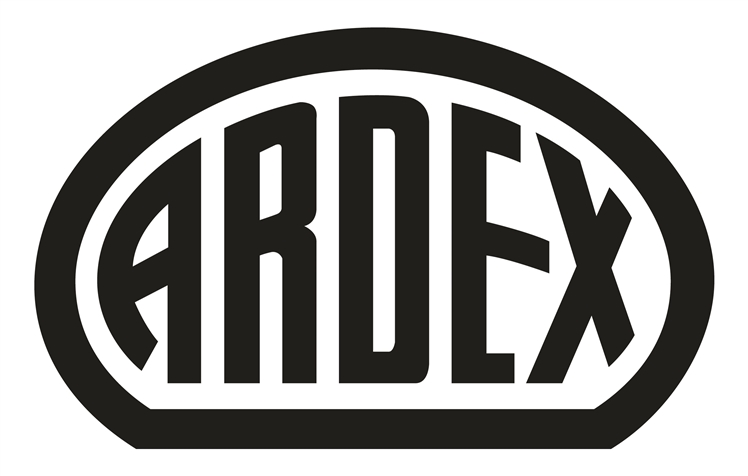 03.01.2024Leistungsverzeichnis BlankettSeite 27 / 198PositionBeschreibungMengeEinhEPGPÜbertrag: ....................Liefern und fachgerechtes Einbauen eines schwund- und spannungsarmen, hydraulisch schnell erhärtenden, schnell trocknenden (ARDURAPID Plus Effekt), früh nutz- und begehbaren und sehr emissionsarmen (EMICODE EC 1 Plus) Zement-Schnellestrichs aus ternärem Schnellzement-Bindemittel mit langer Verarbeitungszeit nach DIN 18560-2 mit der Festigkeitsklasse CT-C50-F6 auf den in den Vorpositionen beschriebenen Untergrund. Der Estrich ist gemäß den Technischen Richtlinien des Herstellers sorgfältig und homogen zu Verdichten sowie in richtiger Höhenlage ebenflächig nach den Anforderungen gemäß DIN 18202 Tab. 3, Zeile 3, einzubauen. Inklusive Oberfläche abreiben und glätten.0m²........................................2.10.3Zementschnellestrich auf Trennlage nach DIN 18560-4 der Festigkeitsklasse CT-C50-F7Übertrag: ....................ARDEX GmbH, Friedrich-Ebert-Straße 45, D-58453 WittenTel.: +49(0)2302 664-543, Fax: +49(0)2302 664-375, technik@ardex.de, www.ardex.deARDEX GmbH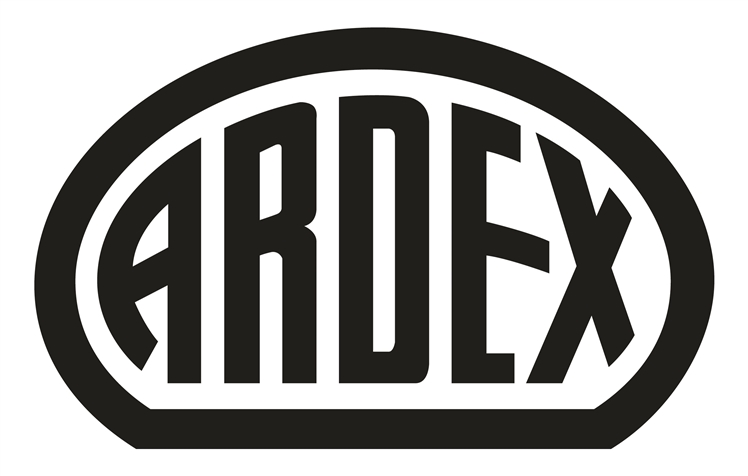 03.01.2024Leistungsverzeichnis BlankettSeite 28 / 198PositionBeschreibungMengeEinhEPGPÜbertrag: ....................Liefern und fachgerechtes Einbauen eines schwund- und spannungsarmen, hydraulisch schnell erhärtenden, schnell trocknenden (ARDURAPID Plus Effekt), früh nutz- und begehbaren und sehr emissionsarmen (EMICODE EC 1 Plus) Zement-Schnellestrichs aus ternärem Schnellzement-Bindemittel mit langer Verarbeitungszeit nach DIN 18560-4 mit der Festigkeitsklasse CT-C50-F7 auf den in den Vorpositionen beschriebenen Untergrund. Der Estrich ist gemäß den Technischen Richtlinien des Herstellers sorgfältig und homogen zu Verdichten sowie in richtiger Höhenlage ebenflächig nach den Anforderungen gemäß DIN 18202 Tab. 3, Zeile 3, einzubauen. Inklusive Oberfläche abreiben und glätten.0m²........................................2.10.4Unterestrich im Verbund der Festigkeitsklasse CT-C45-F5Liefern und fachgerechtes Einbauen des Unterestrichs aus hydraulisch schnell erhärtenden, Zement-Schnellestrichs aus ternärem Schnellzement-Bindemittel mit nach DIN 18560-3 mit der Festigkeitsklasse CT-C45-F5 frisch in frisch in die zuvor ausgetragene Haftschlämme. Der Estrich ist gemäß den Technischen Richtlinien des Herstellers sorgfältig und homogen zu Verdichten sowie in richtiger Höhenlage ebenflächig einzubauen. Inklusive Oberfläche abreiben und aufrauen durch z.B. Besenstrich.Übertrag: ....................ARDEX GmbH, Friedrich-Ebert-Straße 45, D-58453 WittenTel.: +49(0)2302 664-543, Fax: +49(0)2302 664-375, technik@ardex.de, www.ardex.deARDEX GmbH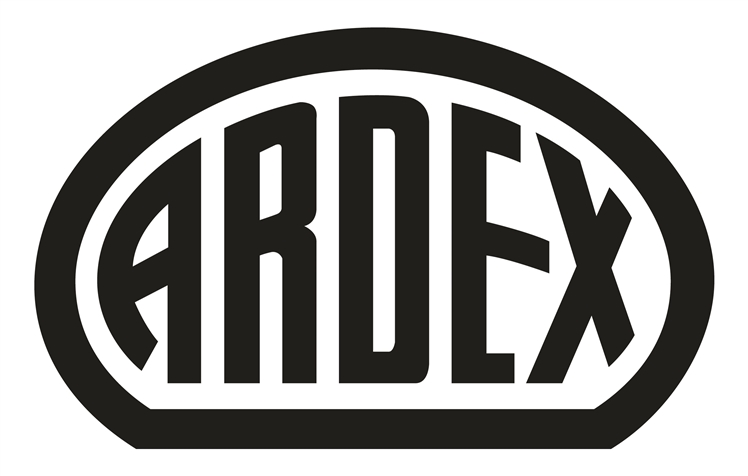 03.01.2024Leistungsverzeichnis BlankettSeite 29 / 198PositionBeschreibungMengeEinhEPGPÜbertrag: ....................149,2m²........................................2.10.5HartstoffeinstreuungHartstoffeinstreuung aus Zement und Hartstoffen gemäß DIN 1100 als trockene Mischung in den frischen Schnellestrich aus Vorposition einarbeiten, Oberfläche maschinell glätten, mit Grenzwerten für Ebenheitsabweichungen mit erhöhten Ebenheitsanforderungen DIN 18202 Tabelle 3 Zeile 4, Beanspruchungsgruppe III, geeignet für Gabelstaplerverkehr der Kategorie FL4, Dicke der Einstreuschicht nach Erfordernis.0m²........................................2.10 Produkt A 60	....................ARDEX GmbH, Friedrich-Ebert-Straße 45, D-58453 WittenTel.: +49(0)2302 664-543, Fax: +49(0)2302 664-375, technik@ardex.de, www.ardex.deARDEX GmbH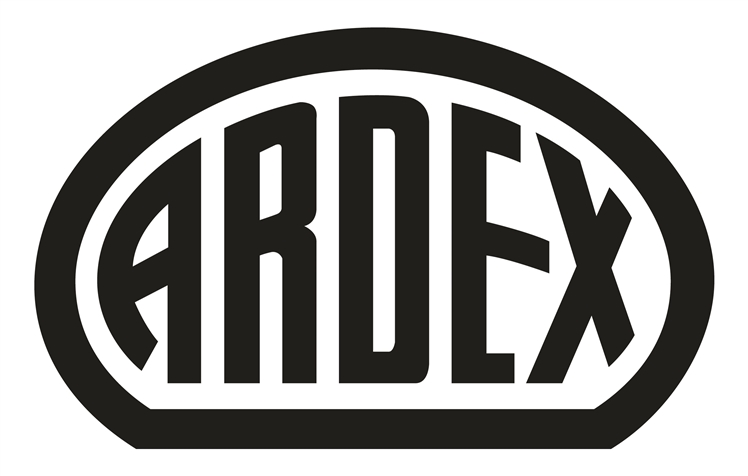 03.01.2024Leistungsverzeichnis BlankettSeite 30 / 198PositionBeschreibungMengeEinhEPGP2.11Produkt A 60 FLOW2.11.1Estrich auf Dämmlage - Schneller Zementfließestrich der Festigkeitsklasse CT-C40-F5Schneller Zementfließestrich auf Dämmlage gemäß DIN 18560-2, einlagig, nach Herstellerangabe, in der Festigkeitsklasse CT-C40-F50m²........................................Übertrag: ....................ARDEX GmbH, Friedrich-Ebert-Straße 45, D-58453 WittenTel.: +49(0)2302 664-543, Fax: +49(0)2302 664-375, technik@ardex.de, www.ardex.deARDEX GmbH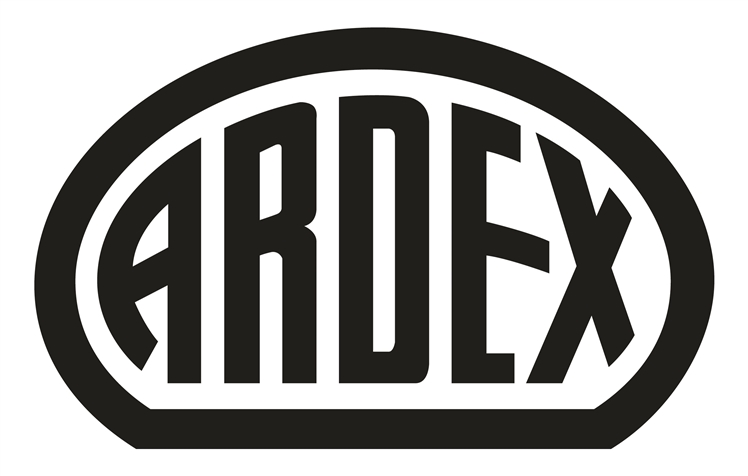 03.01.2024Leistungsverzeichnis BlankettSeite 31 / 198PositionBeschreibungMengeEinhEPGPÜbertrag: ....................2.11.2Verbundestrich - Schneller Zementfließestrich der Festigkeitsklasse CT-C40-F5Schneller Zementfließestrich im Verbund gemäß DIN 18560-3, einlagig, nach Herstellerangabe, in der Festigkeitsklasse CT-C40-F50m²........................................2.11.3Estrich auf Trennlage - Schneller Zementfließestrich der Festigkeitsklasse CT-C40-F5Übertrag: ....................ARDEX GmbH, Friedrich-Ebert-Straße 45, D-58453 WittenTel.: +49(0)2302 664-543, Fax: +49(0)2302 664-375, technik@ardex.de, www.ardex.deARDEX GmbH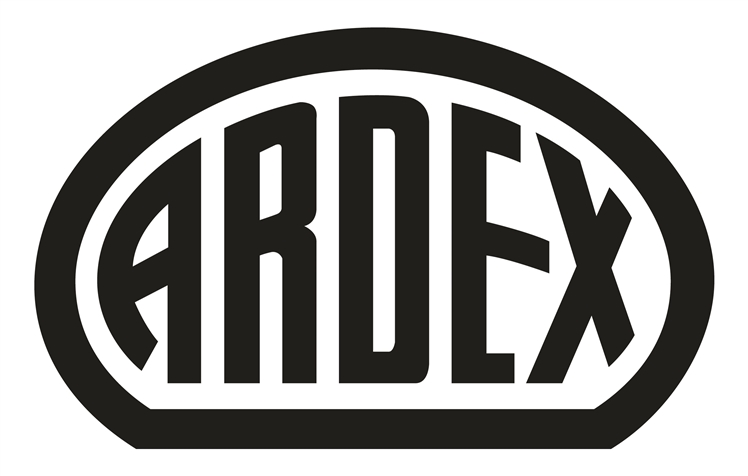 03.01.2024Leistungsverzeichnis BlankettSeite 32 / 198PositionBeschreibungMengeEinhEPGPÜbertrag: ....................Schneller Zementfließestrich auf Trennlage gemäß DIN 18560-4, einlagig, nach Herstellerangabe, in der Festigkeitsklasse CT-C40-F50m²........................................2.11 Produkt A 60 FLOW	....................ARDEX GmbH, Friedrich-Ebert-Straße 45, D-58453 WittenTel.: +49(0)2302 664-543, Fax: +49(0)2302 664-375, technik@ardex.de, www.ardex.deARDEX GmbH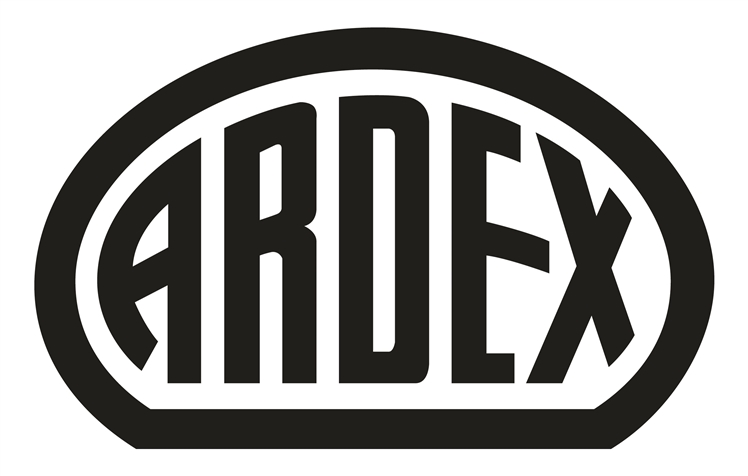 03.01.2024Leistungsverzeichnis BlankettSeite 33 / 198PositionBeschreibungMengeEinhEPGP2.12Produkt EP 20002.12.1Herstellen einer dünnen LastverteilungsschichtHerstellen eines schnell nutzbaren, lösemittel- und wasserfreien Epoxidharzestriches in dünnen Schichtdicken im Verbund (ab 15 mm), auf Trennlage sowie auf Dämmschicht (ab 25 mm) der Mindestgüte SR-C72-F20-B2,0 gemäß der DIN EN 13813. Sehr emissionsarm  nach EMICODE EC 1 Plus. Nach 6 Stunden begehbar, nach 24 Stunden verlegereif mit allen Belägen. Zur Herstellung von Heizestrichen geeignet. In unterschiedlichen Schichtstärken im Gefälle einsetzbar.0m²........................................2.12.2Herstellen eines Gefälleestrichs im privaten Duschbereich mit einem 2-K epoxidharzgebundenen EstrichHerstellen eines schnell nutzbaren, lösemittel- und wasserfreien Epoxidharzestriches im Duschbereich auf Dämmung mit oder ohne Fußbodenheizung in dünnen Schichtdicken (Mindestschichtdicke auf Dämmlage bzw. über Heizrohr 25 mm) der Mindestgüte SR-C72-F20-B2,0 gemäß der DIN EN 13813. Sehr emissionsarm  nach EMICODE EC 1 Plus. Nach 6 Stunden begehbar, nach 24 Stunden verlegereif mit allen Belägen. Verbundabdichtungsarbeiten werden direkt auf dem erhärteten Epoxidharzestrich ausgeführt und an die angrenzenden Abdichtungen angedichtet.Übertrag: ....................ARDEX GmbH, Friedrich-Ebert-Straße 45, D-58453 WittenTel.: +49(0)2302 664-543, Fax: +49(0)2302 664-375, technik@ardex.de, www.ardex.deARDEX GmbH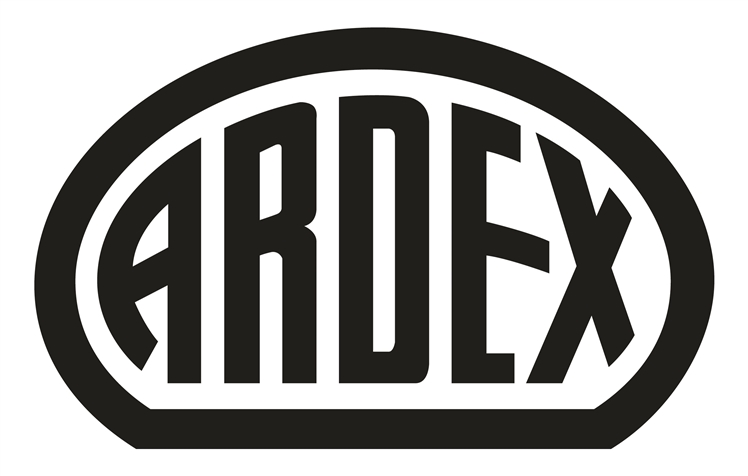 03.01.2024Leistungsverzeichnis BlankettSeite 34 / 198PositionBeschreibungMengeEinhEPGPÜbertrag: ....................0m²........................................2.12 Produkt EP 2000	....................ARDEX GmbH, Friedrich-Ebert-Straße 45, D-58453 WittenTel.: +49(0)2302 664-543, Fax: +49(0)2302 664-375, technik@ardex.de, www.ardex.deARDEX GmbH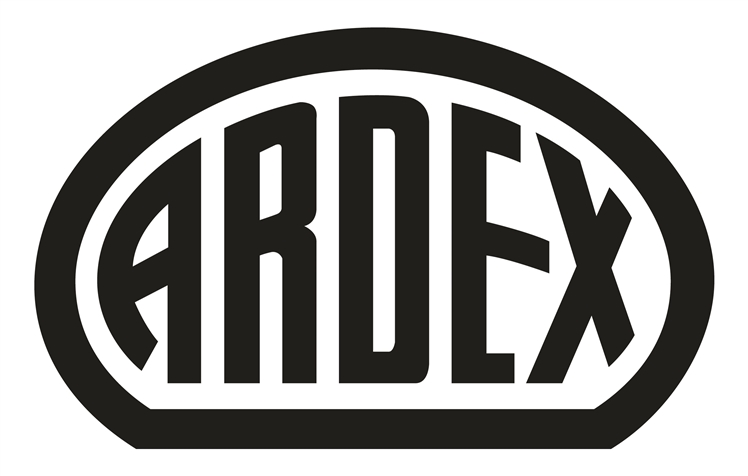 03.01.2024Leistungsverzeichnis BlankettSeite 35 / 198PositionBeschreibungMengeEinhEPGP2.13Produkt EP 20012.13.1Herstellen einer dünnen LastverteilungsschichtHerstellen eines schnell nutzbaren, lösemittel- und wasserfreien Epoxidharzestriches in dünnen Schichtdicken im Verbund (ab 15 mm), auf Trennlage sowie auf Dämmschicht (ab 25 mm) der Mindestgüte SR-C72-F20-B2,0 gemäß der DIN EN 13813. 0m²........................................2.13 Produkt EP 2001	....................2 Produktgruppe 2 Estrichverlegung	....................ARDEX GmbH, Friedrich-Ebert-Straße 45, D-58453 WittenTel.: +49(0)2302 664-543, Fax: +49(0)2302 664-375, technik@ardex.de, www.ardex.deARDEX GmbH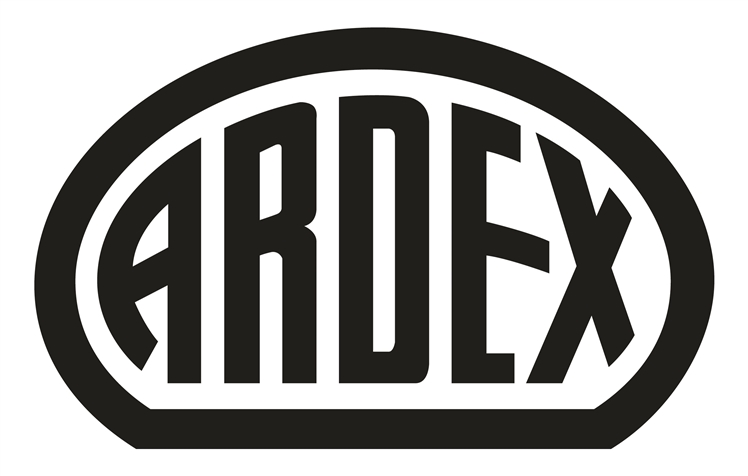 03.01.2024Leistungsverzeichnis BlankettSeite 36 / 198PositionBeschreibungMengeEinhEPGP3Produktgruppe 3 Untergrundvorbereitung3.1Produkt FB3.1.1Haftbrücke an Estrichfanken aufbringenLiefern und vollsattes aufbringen einer 2-K Epoxidhaftbrücke an den freigelegten, stabilen und gereinigten Estrichflanken an die frisch in frisch mit dem Estrich angearbeitet wird.0m........................................3.1.2Risse kraftschlüssig verharzenRisse, Arbeitsansatzfugen, vorhandene Sollbruchstellen und evtl. vorhandene Schwundrisse erweitern, lose Teile entfernen und ca. alle 20-25 cm quer zur Fuge bzw. zum Riss bis max. 2/3 der Estrichdicke einschneiden, mit Industriestaubsauger gründlich absaugen und mit hoch fließfähigen 2-Komponenten-Epoxidharz kraftschlüssig unter Einlegen von Wellenbindern schließen, frisches Epoxidharz an der Oberfläche bündig abziehen und mit Quarzsand der Körnung 0,3 bis 0,6 mm vollsatt abstreuen. Nach vollständiger Erhärtung des 2-K-Harzes überschüssigen nicht eingebundenen Quarzsand vollständig entfernen.0m........................................3.1 Produkt FB	....................ARDEX GmbH, Friedrich-Ebert-Straße 45, D-58453 WittenTel.: +49(0)2302 664-543, Fax: +49(0)2302 664-375, technik@ardex.de, www.ardex.deARDEX GmbH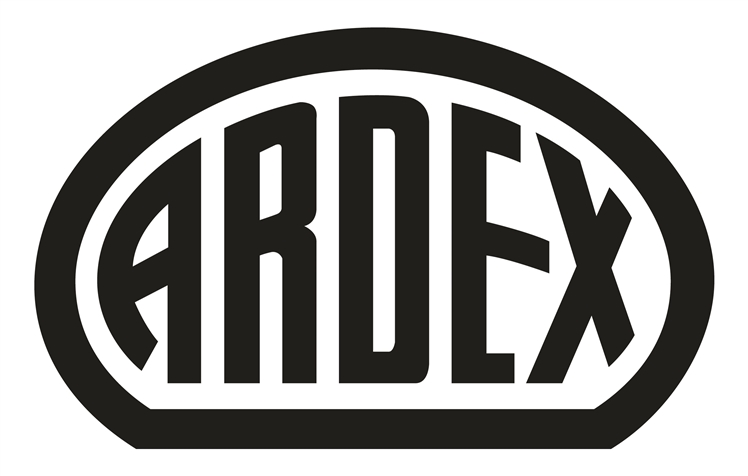 03.01.2024Leistungsverzeichnis BlankettSeite 37 / 198PositionBeschreibungMengeEinhEPGPProdukt Flexbone9.5Verbundentkopplung für höher belastete Flächen im InnenbereichLiefern und verlegen der Verbundentkopplung mit Dampfdruckausgleich für die Verlegung von Keramik- und Naturwerksteinbelägen, elastischen und textilen Belägen sowie Holz und losen Klick-Belägen auf rissgefährdeten und kritischen Untergründen sowie jungen und noch schwindenden Estrichen im Alt- und Neubau im Innenbereich. 1m²........................................9.6Verbundentkopplung als Verbundabdichtung für höher belastete Flächen im InnenbereichLiefern und verlegen der Verbundentkopplung als Verbundabdichtung für Nassräume der Wassereinwirkungsklassen W0-I, W1-I, W2-I und W3-I ohne chemische Beanspruchung (gem. DIN 18534) entsprechend den Herstellervorgaben in Kombination mit den systembedingten Abdichtungskomponenten. Übertrag: ....................ARDEX GmbH, Friedrich-Ebert-Straße 45, D-58453 WittenTel.: +49(0)2302 664-543, Fax: +49(0)2302 664-375, technik@ardex.de, www.ardex.deARDEX GmbH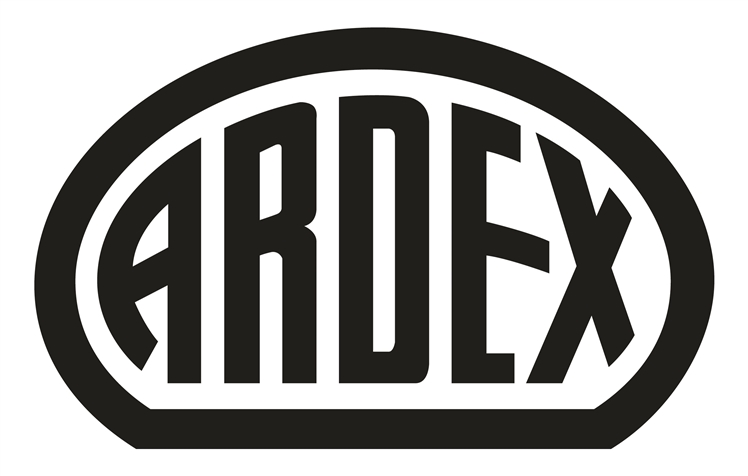 03.01.2024Leistungsverzeichnis BlankettSeite 38 / 198PositionBeschreibungMengeEinhEPGPÜbertrag: ....................0m²........................................ Produkt Flexbone	....................ARDEX GmbH, Friedrich-Ebert-Straße 45, D-58453 WittenTel.: +49(0)2302 664-543, Fax: +49(0)2302 664-375, technik@ardex.de, www.ardex.deARDEX GmbH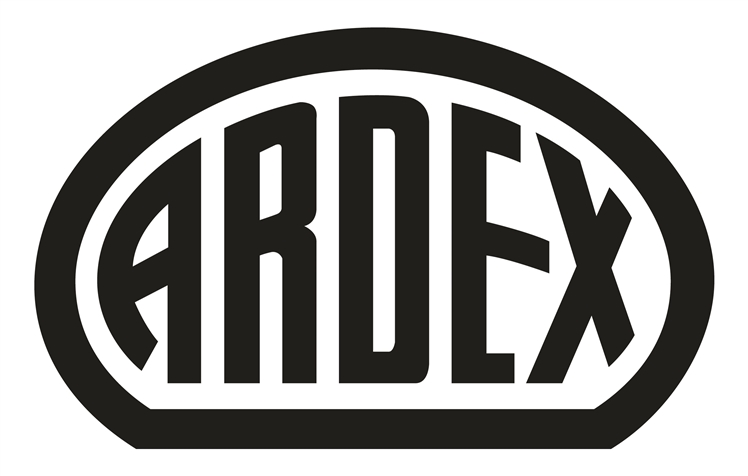 03.01.2024Leistungsverzeichnis BlankettSeite 39 / 198PositionBeschreibungMengeEinhEPGP3.2Produkt P 4 READY3.2.1Grundieren von saugenden und nicht saugenden Untergründen an Boden-, Wand- und Deckenflächen (Innen und Außen)Grundieren von saugenden und nicht saugenden Untergründen (wie z.B. Fliesen- und Plattenbeläge, Terrazzo, PVC-Beläge, lackierte Holzdielen Zement- und Anhydritestriche, Betone, u.a. im Innen- und Außenbereich) mit sehr emissionsarmer (EMICODE EC 1), schnell-trocknender, lösemittelfreier, mit Quarzkorn gefüllter Grundierung auf Kunstharzdispersionsbasis, als Vorbehandlung für die nachfolgende Aufnahme von zementär- oder gipsgebundenen Spachtelmassen sowie Fliesenklebern. 0m²........................................3.2 Produkt P 4 READY	....................ARDEX GmbH, Friedrich-Ebert-Straße 45, D-58453 WittenTel.: +49(0)2302 664-543, Fax: +49(0)2302 664-375, technik@ardex.de, www.ardex.deARDEX GmbH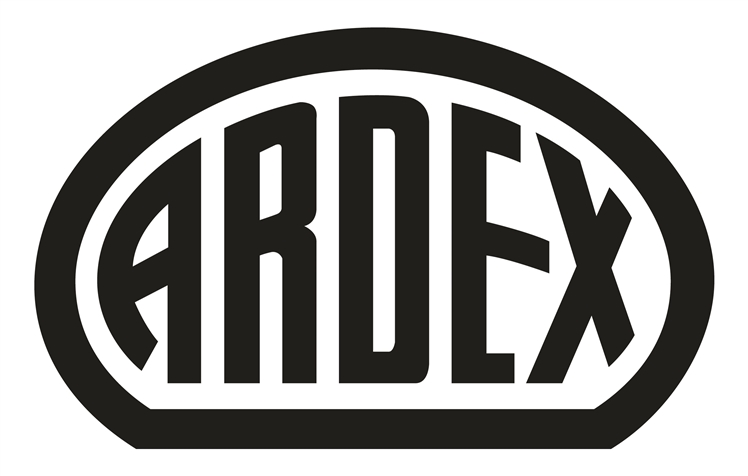 03.01.2024Leistungsverzeichnis BlankettSeite 40 / 198PositionBeschreibungMengeEinhEPGP3.3Produkt PU 53.3.1Risse kraftschlüssig verharzenRisse, Arbeitsansatzfugen, vorhandene Sollbruchstellen und evtl. vorhandene Schwundrisse erweitern, lose Teile entfernen und ca. alle 20-25 cm quer zur Fuge bzw. zum Riss bis max. 2/3 der Estrichdicke einschneiden, mit Industriestaubsauger gründlich absaugen und mit 2-Komponenten-Polyurethanharz kraftschlüssig unter Einlegen der beiliegenden Wellenbindern schließen, frisches Harz an der Oberfläche bündig abziehen und mit Quarzsand der Körnung 0,3 bis 0,6 mm vollsatt abstreuen. Nach vollständiger Erhärtung des 2-K-Harzes überschüssigen nicht eingebundenen Quarzsand vollständig entfernen.0m........................................3.3 Produkt PU 5	....................ARDEX GmbH, Friedrich-Ebert-Straße 45, D-58453 WittenTel.: +49(0)2302 664-543, Fax: +49(0)2302 664-375, technik@ardex.de, www.ardex.deARDEX GmbH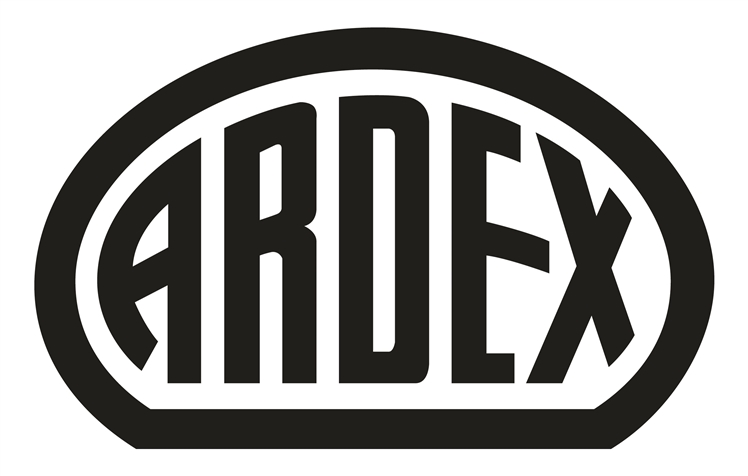 03.01.2024Leistungsverzeichnis BlankettSeite 41 / 198PositionBeschreibungMengeEinhEPGP3.5Produkt P 10 SR3.5.1Risse kraftschlüssig verharzenRisse, Arbeitsansatzfugen, vorhandene Sollbruchstellen und evtl. vorhandene Schwundrisse erweitern, lose Teile entfernen und ca. alle 20-25 cm quer zur Fuge bzw. zum Riss bis max. 2/3 der Estrichdicke einschneiden, mit Industriestaubsauger gründlich absaugen und mit schnell erhärtenden und belastbaren, geruchsneutralen, niedrigviskosen, sehr emissionsarmen (EMICODE EC 1) 2-Komponenten-Silikatharz kraftschlüssig unter Einlegen der beiliegenden Wellenbindern schließen, frisches Silikatarz an der Oberfläche bündig abziehen und mit Quarzsand der Körnung 0,3 bis 0,6 mm vollsatt abstreuen. Nach vollständiger Erhärtung des 2-K-Harzes überschüssigen nicht eingebundenen Quarzsand vollständig entfernen.1m........................................3.5 Produkt P 10 SR	....................ARDEX GmbH, Friedrich-Ebert-Straße 45, D-58453 WittenTel.: +49(0)2302 664-543, Fax: +49(0)2302 664-375, technik@ardex.de, www.ardex.deARDEX GmbH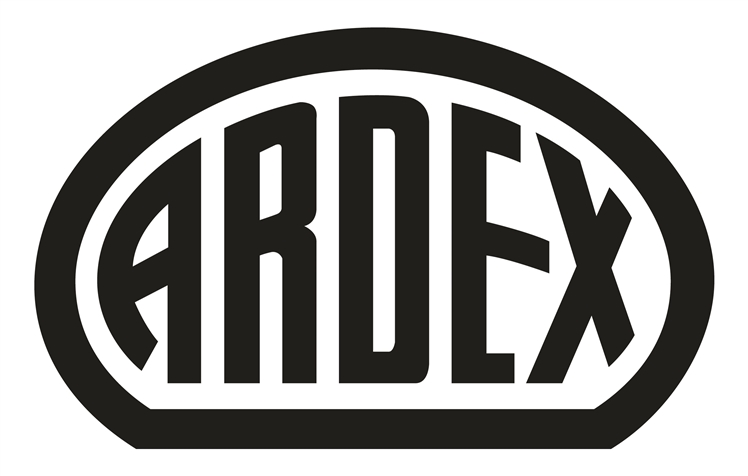 03.01.2024Leistungsverzeichnis BlankettSeite 42 / 198PositionBeschreibungMengeEinhEPGP3.6Produkt TP 103.6.1Randstreifen für Ausgleichsspachtelung liefern und einbauenLiefern und einbauen eines einseitig selbstklebenden 5 x 50 mm Rechteckstreifen aus Schaumstoff zur Anbringung an der Wand. Wirkt als Dämmsteifen zur Verhinderung von Randeinspannungen und Schallbrücken zwischen Boden und Wand bei Spachtel- und Ausgleichsarbeiten mit selbstverlaufenden und standfesten Spachtelmassen sowie bei der Verlegung von Fliesen und Platten. 0m........................................3.6 Produkt TP 10	....................ARDEX GmbH, Friedrich-Ebert-Straße 45, D-58453 WittenTel.: +49(0)2302 664-543, Fax: +49(0)2302 664-375, technik@ardex.de, www.ardex.deARDEX GmbH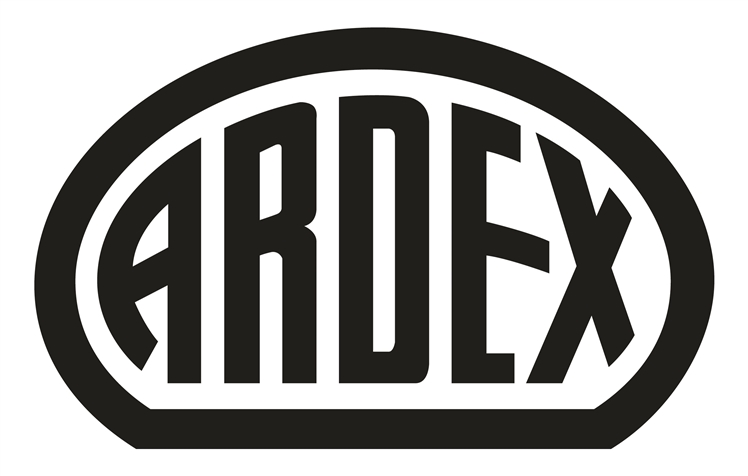 03.01.2024Leistungsverzeichnis BlankettSeite 43 / 198PositionBeschreibungMengeEinhEPGP3.7Produkt P 213.7.1Abspachteln, Ausgleichen und Grundieren von dichten und saugenden BodenflächenAbspachteln, Ausgleichen und Grundieren von dichten und saugenden Bodenflächen (wie z.B. alte Fliesen- und Plattenbeläge, Estriche, u.a.) mit sehr emissionsarmer (EMICODE EC 1 Plus), schnell-trocknender und überarbeitbarer, zweikomponentiger, lösemittelfreier, spachtelfähiger und füllender Grundierung, als Vorbehandlung für die nachfolgende Aufnahme von zementär- oder gipsgebundenen Spachtelmassen sowie Fliesenklebern. Vor den Folgearbeiten ist die Grundierung vollständig trocknen zu lassen.0m²........................................3.7.2Abspachteln, Ausgleichen und Grundieren von HolzuntergründenAbspachteln, Ausgleichen und Grundieren von Holzuntergründen mit sehr emissionsarmer (EMICODE EC 1 Plus), schnell-trocknender und überarbeitbarer, zweikomponentiger, lösemittelfreier, spachtelfähiger und füllender Grundierung in Kombination mit einem stabilen Armierungsgewebe. Vor den Folgearbeiten ist die Grundierung vollständig trocknen zu lassen.0m²........................................3.7.3Zulage - Faserarmierung für füllende GrundierungZulage zur vorher genannten Position für die Vergütung der füllenden Grundierung mit hochleistungs Glasfasern zur Steigerung der Zug- und Biegezugfestigkeit.0m²........................................3.7 Produkt P 21	....................ARDEX GmbH, Friedrich-Ebert-Straße 45, D-58453 WittenTel.: +49(0)2302 664-543, Fax: +49(0)2302 664-375, technik@ardex.de, www.ardex.deARDEX GmbH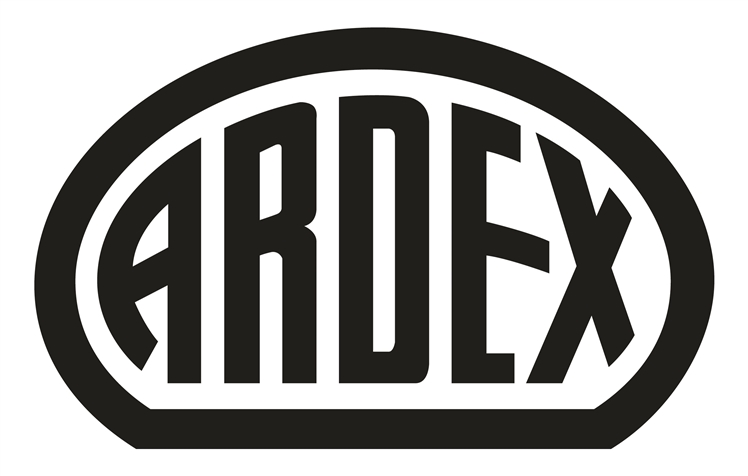 03.01.2024Leistungsverzeichnis BlankettSeite 44 / 198PositionBeschreibungMengeEinhEPGP3.8Produkt PU 303.8.1Grundieren mit 1K-PU GrundierungGrundieren von saugenden und dichten Untergründen mit einer einkomponentigen, sehr emissionsarmen (EMICODE EC 1 PLUS), wasser- und lösemittelfreien, niedrig viskosen, schnell trocknenden 1K-Polyurethanharz Grundierung. 0m²........................................3.8.2Absperren des vorbereiteten Bodenfläche vor aufsteigender Restfeuchte bis max. 4 CM-ProzentLiefern und fachgerechtes zweimaliges Auftragen einer einkomponentigen, sehr emissionsarmen (EMICODE EC 1), wasser- und lösemittelfreien, niedrig viskosen, schnell trocknenden 1K-Polyurethanharz Grundierung auf die in den Vorpositionen beschriebenen Bodenfläche. Jeder Auftrag ist mit mindestens 150 g/m² im Kreuzgang auszuführen. Dabei ist Pfützenbildung zu vermeiden. Der zweite Auftrag ist frühstens 60 Minuten nach dem ersten auszuführen und im frischem Zustand vollsatt mit Quarzsand abzustreuen. Vor den Folgearbeiten ist die Absperrung vollständig trocknen zu lassen.0m²........................................3.8 Produkt PU 30	....................ARDEX GmbH, Friedrich-Ebert-Straße 45, D-58453 WittenTel.: +49(0)2302 664-543, Fax: +49(0)2302 664-375, technik@ardex.de, www.ardex.deARDEX GmbH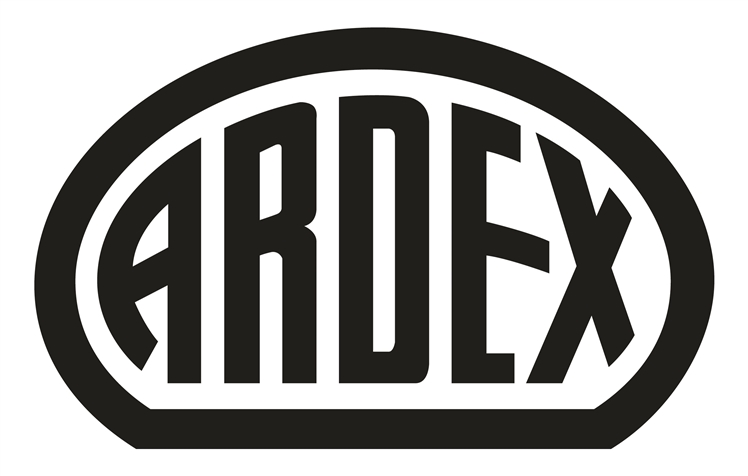 03.01.2024Leistungsverzeichnis BlankettSeite 45 / 198PositionBeschreibungMengeEinhEPGP3.9Produkt DS 303.9.1Entkopplungsplatten verkleben mit SMP-KlebstoffVerkleben der Entkopplungsplatten auf dem in den Vorpositionen vorbereiteten Untergrund mit lösemittelfreiem (gemäß GISCODE - RS 10), sehr emissionsarmen (EMICODE EC 1 Plus) und gebrauchsfertigem 1-komponenten SMP-Klebstoff mit schnellem Festigkeitsaufbau.0m²........................................3.9.2Entkopplungsplatten verkleben mit FliesenkleberVerkleben der Entkopplungsplatten auf dem in den Vorpositionen vorbereiteten Untergrund mit einem hydraulisch schnell erhärtenden, schnell trocknenden (ARDURAPID Effekt), faserverstärkten, sehr emissionsarmen (EMICODE EC 1 Plus), kunststoffvergüteten, hochergiebigen und flexiblem Dünn- und Mittelbettmörtel mit vollständiger kristalliner Wasserbindung.0m²........................................3.9.3Entkopplungsplatten verkleben mit 2K-PU KlebstoffVerkleben der Entkopplungsplatten auf dem in den Vorpositionen vorbereiteten Untergrund mit sehr emissionsarmen (EMICODE EC 1 Plus), lösemittel- und wasserfreien (GISCODE - RU 1) 2-K-Polyurethanklebstoff mit hoher Schubfestigkeit.Übertrag: ....................ARDEX GmbH, Friedrich-Ebert-Straße 45, D-58453 WittenTel.: +49(0)2302 664-543, Fax: +49(0)2302 664-375, technik@ardex.de, www.ardex.deARDEX GmbH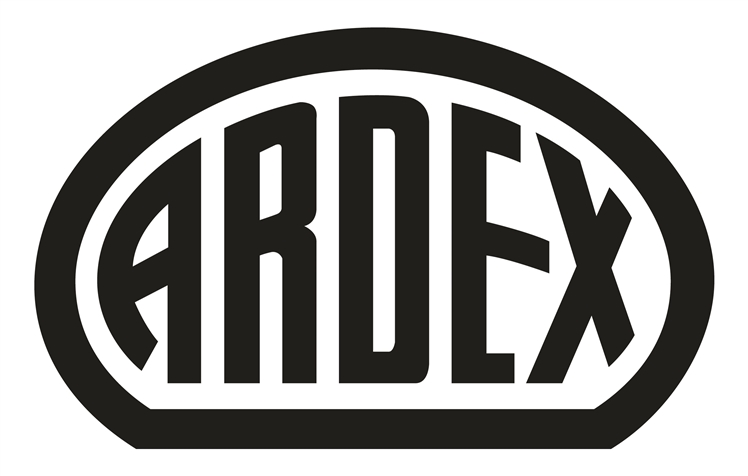 03.01.2024Leistungsverzeichnis BlankettSeite 46 / 198PositionBeschreibungMengeEinhEPGPÜbertrag: ....................0m²........................................3.9 Produkt DS 30	....................ARDEX GmbH, Friedrich-Ebert-Straße 45, D-58453 WittenTel.: +49(0)2302 664-543, Fax: +49(0)2302 664-375, technik@ardex.de, www.ardex.deARDEX GmbH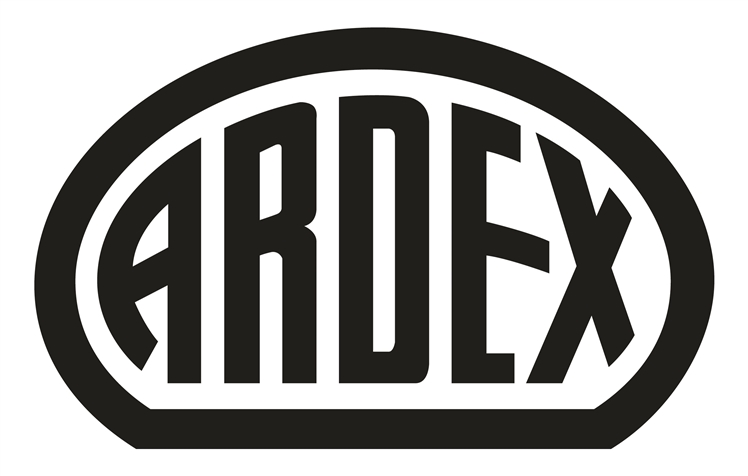 03.01.2024Leistungsverzeichnis BlankettSeite 47 / 198PositionBeschreibungMengeEinhEPGP3.10Produkt DS 403.10.1Trittschalldämm- und Entkopplungsplatten verkleben mit FliesenkleberVerkleben der Trittschalldämm- und Entkopplungsplatten auf den in den Vorpositionen vorbereiteten Untergrund mit einem hydraulisch erhärtendem, faserverstärktem, sehr emissionsarmen (EMICODE EC 1 Plus), kunststoffvergütetem und flexiblem Dünnbettmörtel mir fließfähigen Eigenschaften mit standfesten Mörtelstegen.0m²........................................3.10 Produkt DS 40	....................ARDEX GmbH, Friedrich-Ebert-Straße 45, D-58453 WittenTel.: +49(0)2302 664-543, Fax: +49(0)2302 664-375, technik@ardex.de, www.ardex.deARDEX GmbH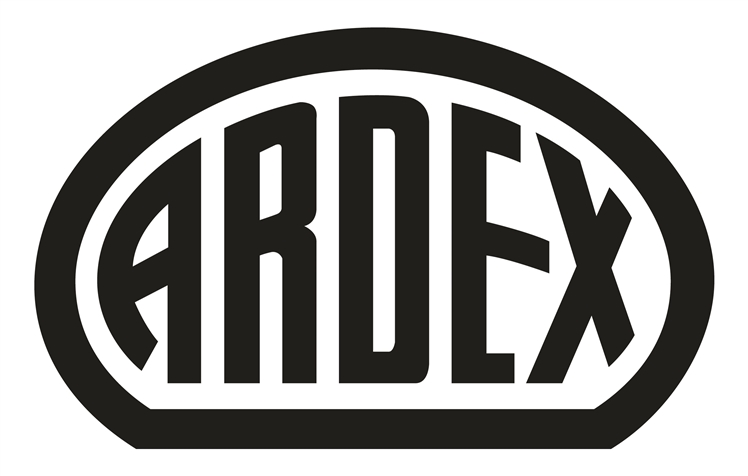 03.01.2024Leistungsverzeichnis BlankettSeite 48 / 198PositionBeschreibungMengeEinhEPGP3.11Produkt P 45 READY3.11.1Grundieren von saugenden und nicht saugenden Untergründen an Boden-, Wand- und Deckenflächen (Innen und Außen)Grundieren von saugenden Untergründen zur anschließenden Parkettverlegung mit einer sehr emissionsarmen (EMICODE EC 1 PLUS), lösemittelfreien, niedrig viskosen, schnell trocknenden einkomponentigen Polyurethanharz Grundierung. 0m²........................................3.11 Produkt P 45 READY	....................ARDEX GmbH, Friedrich-Ebert-Straße 45, D-58453 WittenTel.: +49(0)2302 664-543, Fax: +49(0)2302 664-375, technik@ardex.de, www.ardex.deARDEX GmbH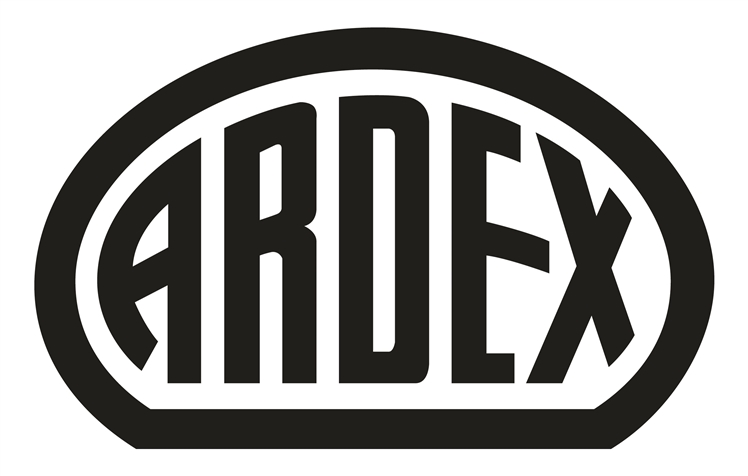 03.01.2024Leistungsverzeichnis BlankettSeite 49 / 198PositionBeschreibungMengeEinhEPGP3.12Produkt TP 503.12.1Randstreifen für Ausgleichsspachtelung liefern und einbauenLiefern und einbauen eines unverrottbaren 5 x 50 mm Randdämmstreifen aus Polyethylenschaum mit selbstklebenden Klebefuß zur Verhinderung von Randeinspannungen sowie Schallbrücken zwischen Boden und Wand bei Spachtel- und Ausgleichsarbeiten mit selbstverlaufenden und standfesten Spachtelmassen. 0m........................................3.12 Produkt TP 50	....................ARDEX GmbH, Friedrich-Ebert-Straße 45, D-58453 WittenTel.: +49(0)2302 664-543, Fax: +49(0)2302 664-375, technik@ardex.de, www.ardex.deARDEX GmbH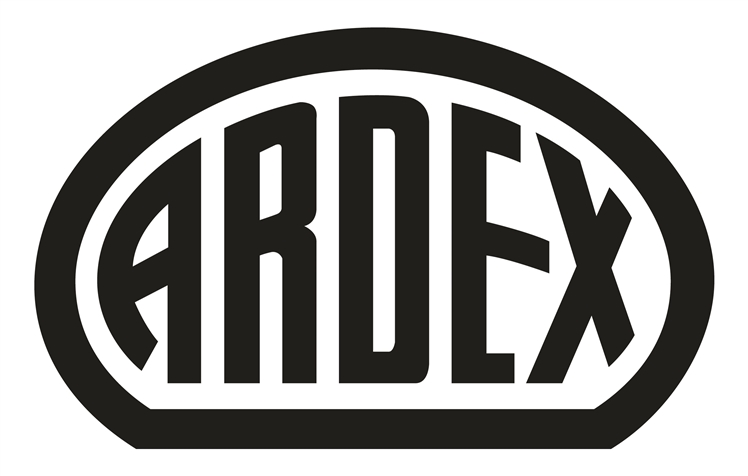 03.01.2024Leistungsverzeichnis BlankettSeite 50 / 198PositionBeschreibungMengeEinhEPGP3.13Produkt P 513.13.1Grundieren von Wand- und BodenflächenAufbringen einer schnell-trocknenden Grundierung auf Kunstharzdispersionsbasis auf saugfähigen Untergründen (wie z.B. CT- und CA-Estriche, Betone, Putze, Mauerwerk, Trockenbaustoffe u. a.) im geeignetem Mischungsverhältnis, mit Wasser verdünnt, als Vorbehandlung für die nachfolgende Aufnahme von zementär oder gipsgebundenen Spachtelmassen sowie Dünnbettmörtel- bzw. Verbundabdichtungssystemen. Dabei ist Pfützenbildung zu vermeiden. Vor den Folgearbeiten ist die Grundierung vollständig trocknen zu lassen.0m²........................................3.13 Produkt P 51	....................ARDEX GmbH, Friedrich-Ebert-Straße 45, D-58453 WittenTel.: +49(0)2302 664-543, Fax: +49(0)2302 664-375, technik@ardex.de, www.ardex.deARDEX GmbH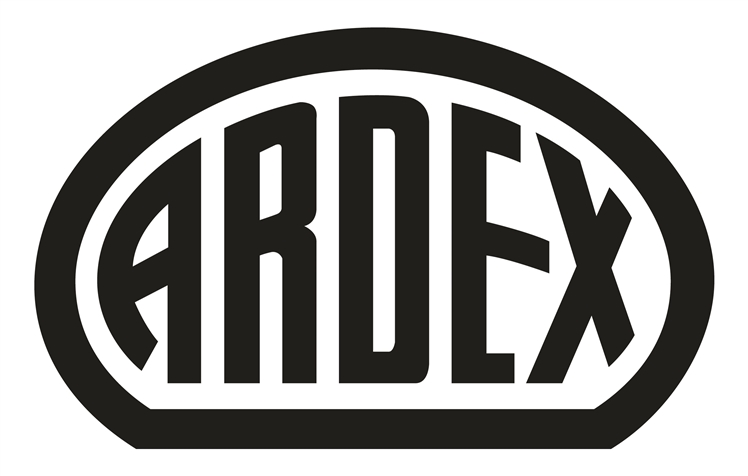 03.01.2024Leistungsverzeichnis BlankettSeite 51 / 198PositionBeschreibungMengeEinhEPGP3.14Produkt P 51 READY3.14.1Grundieren von Wand- und BodenflächenAufbringen einer schnell-trocknenden und Lösemittel-freien Kunstharzdispersions-Grundierung auf saugfähigen Untergründen (wie z.B. Zement- und Anhydritestrichen, Betonen, Putzen, Mauerwerk, Trockenbaustoffen u.a.) als Vorbehandlung für die nachfolgende Aufnahme von zementär oder gipsgebundenen Spachtelmassen sowie Dünnbettmörtel- bzw. Verbundabdichtungssystemen.0m²........................................3.14 Produkt P 51 READY	....................ARDEX GmbH, Friedrich-Ebert-Straße 45, D-58453 WittenTel.: +49(0)2302 664-543, Fax: +49(0)2302 664-375, technik@ardex.de, www.ardex.deARDEX GmbH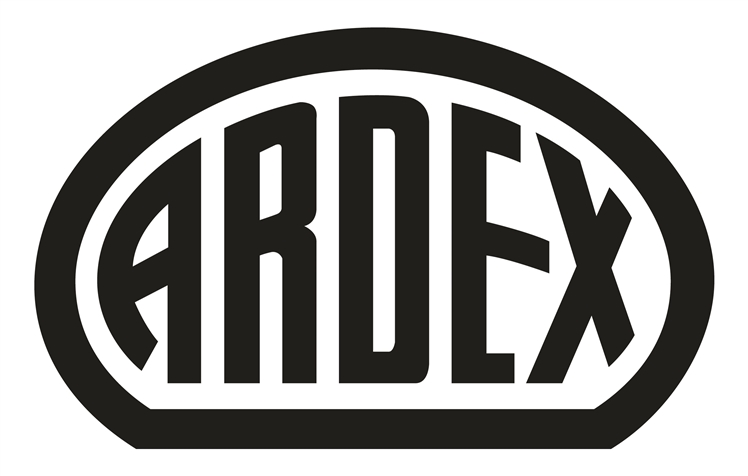 03.01.2024Leistungsverzeichnis BlankettSeite 52 / 198PositionBeschreibungMengeEinhEPGP3.15Produkt P 523.15.1Grundieren von Wand- und BodenflächenAufbringen einer schnell-trocknenden und sehr emissionsarmen (EMICODE EC 1 Plus & Blauer Engel) Grundierung auf Kunstharzdispersionsbasis auf saugfähigen Untergründen (wie z.B. CT- und CA-Estriche, Betone, Putze, Mauerwerk, Trockenbaustoffe u. a.) im geeignetem Mischungsverhältnis, mit Wasser verdünnt, als Vorbehandlung für die nachfolgende Aufnahme von zementär oder gipsgebundenen Spachtelmassen sowie Dünnbettmörtel- bzw. Verbundabdichtungssystemen. Dabei ist Pfützenbildung zu vermeiden. Vor den Folgearbeiten ist die Grundierung vollständig trocknen zu lassen.0m²........................................3.15 Produkt P 52	....................ARDEX GmbH, Friedrich-Ebert-Straße 45, D-58453 WittenTel.: +49(0)2302 664-543, Fax: +49(0)2302 664-375, technik@ardex.de, www.ardex.deARDEX GmbH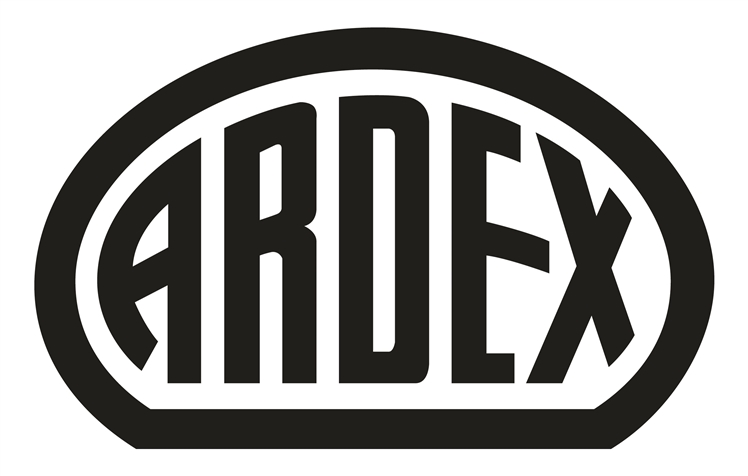 03.01.2024Leistungsverzeichnis BlankettSeite 53 / 198PositionBeschreibungMengeEinhEPGP3.16Produkt P 52 READY3.16.1Grundieren von Wand- und BodenflächenAufbringen einer schnell-trocknenden, sehr emissionsarmen (EMICODE EC 1 Plus & Blauer Engel) und Lösemittel-freien Kunstharzdispersions-Grundierung auf saugfähigen Untergründen (wie z.B. CT- und CA-Estriche, Betone, Putze, Mauerwerk, Trockenbaustoffe u. a.) als Vorbehandlung für die nachfolgende Aufnahme von zementär oder gipsgebundenen Spachtelmassen sowie Dünnbettmörtel- bzw. Verbundabdichtungssystemen. 0m²........................................3.16 Produkt P 52 READY	....................ARDEX GmbH, Friedrich-Ebert-Straße 45, D-58453 WittenTel.: +49(0)2302 664-543, Fax: +49(0)2302 664-375, technik@ardex.de, www.ardex.deARDEX GmbH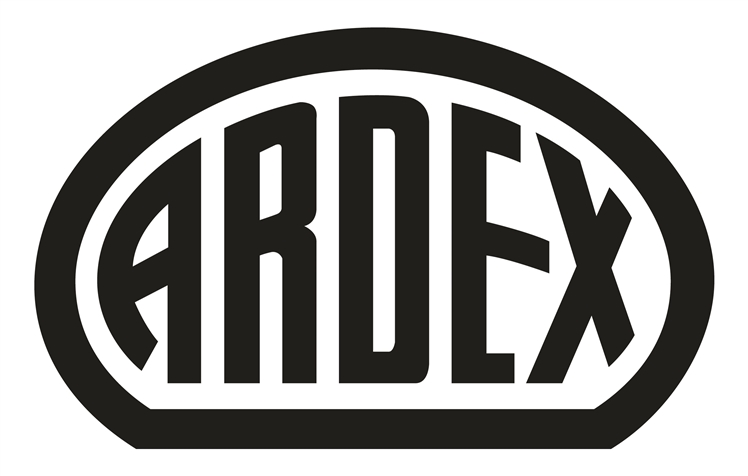 03.01.2024Leistungsverzeichnis BlankettSeite 54 / 198PositionBeschreibungMengeEinhEPGP3.17Produkt P 823.17.1Grundieren des vorbereiteten GussasphaltestrichsAufbringen einer lösemittelfreien, reaktiven und haftaktiven Zweikomponenten-Kunstharzdispersion auf dem alten und vorbereiteten Gussasphaltestrich. Dabei ist Pfützenbildung zu vermeiden. 0m²........................................3.17.2Grundieren des vorbereiteten HolzuntergrundesAufbringen einer lösemittelfreien, reaktiven und haftaktiven Zweikomponenten-Kunstharzdispersion auf glatten und dichten Untergründen (wie z.B. alten Gussasphaltböden, Spanplatten, Kunststoffbeschichtungen) zur Aufnahme von Spachtelmassen und Dünnbettmörtel. Dabei ist Pfützenbildung zu vermeiden. Vor den Folgearbeiten ist die Grundierung vollständig trocknen zu lassen.0m²........................................3.17 Produkt P 82	....................ARDEX GmbH, Friedrich-Ebert-Straße 45, D-58453 WittenTel.: +49(0)2302 664-543, Fax: +49(0)2302 664-375, technik@ardex.de, www.ardex.deARDEX GmbH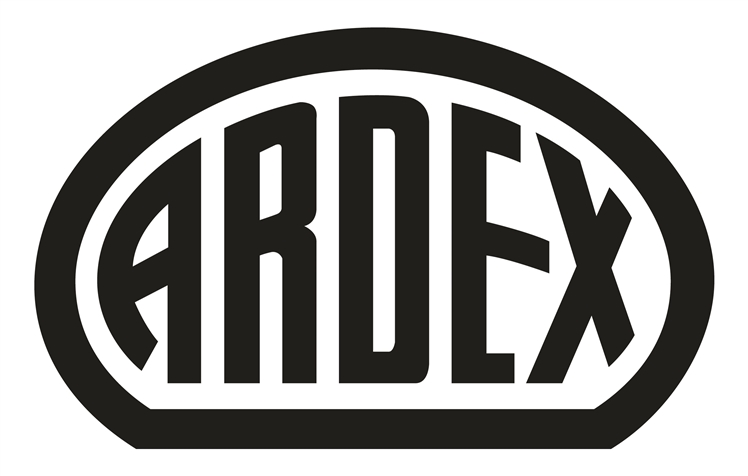 03.01.2024Leistungsverzeichnis BlankettSeite 55 / 198PositionBeschreibungMengeEinhEPGP3.18Produkt EP 20003.18.1Grundieren der vorbereiteten BodenflächeAufbringen einer sehr emissionsarmen (EMICODE EC 1 Plus), lösemittelfreien, niedrig viskosen, wasserfesten, frost- und witterungsbeständigen Epoxidharzgrundierung auf die vorbereitete Bodenfläche. Dabei ist Pfützenbildung zu vermeiden. Im frischen Zustand ist die Grundierung vollsatt mit Quarzsand abzustreuen. Vor den Folgearbeiten ist die Grundierung vollständig trocknen zu lassen.0m²........................................3.18.2Grundieren von Wand- und BodenflächenAufbringen einer sehr emissionsarmen (EMICODE EC 1 Plus), lösemittelfreien, niedrig viskosen, wasserfesten, frost- und witterungsbeständigen Epoxidharzgrundierung auf die vorbereitete Bodenfläche. Dabei ist Pfützenbildung zu vermeiden. 0m²........................................3.18.3Epoxidharz gebundene Haftbrücke aufbringenLiefern und Einbauen einer sehr emissionsarmen (EMICODE EC 1 Plus), lösemittelfreien, niedrig viskosen, wasserfesten, frost- und witterungsbeständigen Epoxidharz-Haftbrücke auf die vorbereitete Bodenfläche. Dabei ist Pfützenbildung zu vermeiden. Die Haftschlämme auf den vorbereiteten Untergrund (frei von Schmutz, Staub und anderen Trennmitteln; evtl. vorhandene Risse mit geeigneten Produkten kraftschlüssig verharzen) mittels geeigneter Kurzflorrolle aufbringen.Übertrag: ....................ARDEX GmbH, Friedrich-Ebert-Straße 45, D-58453 WittenTel.: +49(0)2302 664-543, Fax: +49(0)2302 664-375, technik@ardex.de, www.ardex.deARDEX GmbH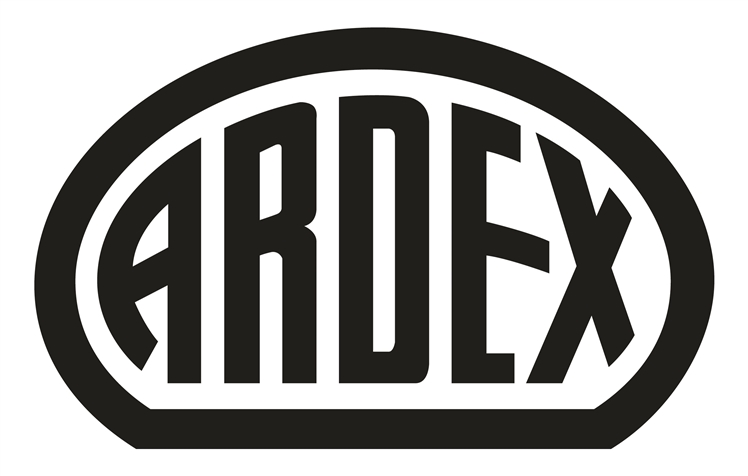 03.01.2024Leistungsverzeichnis BlankettSeite 56 / 198PositionBeschreibungMengeEinhEPGPÜbertrag: ....................0m²........................................3.18.4Absperren des vorbereiteten Bodenfläche vor aufsteigender Restfeuchte bis max. 8 CM-ProzentLiefern und fachgerechtes zweimaliges Auftragen einer sehr emissionsarmen (EMICODE EC 1 Plus), lösemittelfreien, niedrig viskosen, wasserfesten, frost- und witterungsbeständigen Epoxidharzgrundierung auf die in den Vorpositionen beschriebenen Bodenfläche. Jeder Auftrag ist mit mindestens 300 g/m² im kreuzgang auszuführen. Dabei ist Pfützenbildung zu vermeiden. Der zweite Auftrag ist frühstens 8 Stunden nach dem ersten auszuführen und im frischen Zustand vollsatt mit Quarzsand abzustreuen. Vor den Folgearbeiten ist die Absperrung vollständig trocknen zu lassen.0m²........................................3.18.5Haftbrücke auf Metallflanschen der Rinnen und Abläufe herstellenReinigen der Metallflansche von Fetten und sonstigen Trennmitteln.0m²........................................3.18.6Einschnitt an Rinnen, Winkeln, etc.Übertrag: ....................ARDEX GmbH, Friedrich-Ebert-Straße 45, D-58453 WittenTel.: +49(0)2302 664-543, Fax: +49(0)2302 664-375, technik@ardex.de, www.ardex.deARDEX GmbH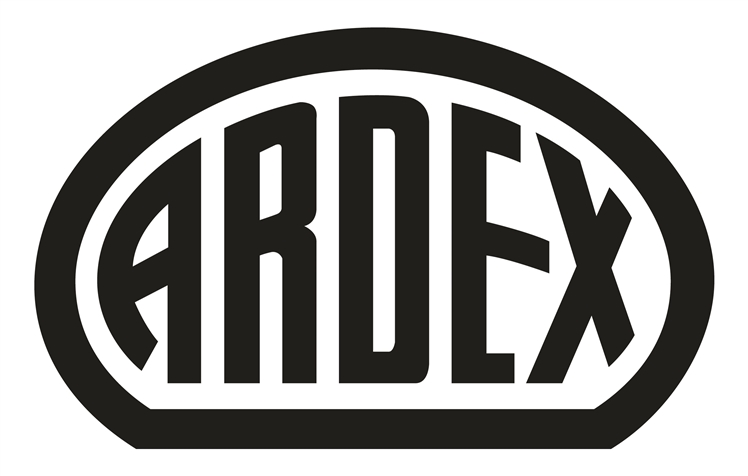 03.01.2024Leistungsverzeichnis BlankettSeite 57 / 198PositionBeschreibungMengeEinhEPGPÜbertrag: ....................Estrich an Stahlwinkel der Grube sowie an Tor und Tür mit geeignetem Gerät ca. 20-30 mm einschneiden (Schrägschnitt) und Keil ausbrechen und entsorgen. 0m........................................3.18.7Verguss EpoximörtelEstrichausschnitte / Keilausschnitte an Rinne / Schiene / Winkel, etc. säubern und mit einem emissionsarmen Epoxidharzmörtel ausgießen, einschließlich evtl. Nachgießen und absanden mit Quarzsand. 0m........................................3.18.8Kapillarbrechender Verguss der Einbauteile und Aussparungen (Boden)Kapillarbrechenden Verguss herstellen durch Verfüllen der Aussparung mit einem Mörtel aus einem sehr emissionsarmen (EMICODE EC 1 Plus R), lösemittelfreien, niedrig viskosen, wasserfesten Epoxidharz und feuergetrocknetem Quarzsand im Mischungsverhältnis 1 : 2. 0........................................3.18.9Risse kraftschlüssig verharzenRisse, Arbeitsansatzfugen, vorhandene Sollbruchstellen und evtl. vorhandene Schwundrisse erweitern, lose Teile entfernen und ca. alle 20-25 cm quer zur Fuge bzw. zum Riss bis max. 2/3 der Estrichdicke einschneiden, mit Industriestaubsauger gründlich absaugen und mit einem sehr emissionsarmen (EMICODE EC 1 Plus), lösemittelfreien und hoch fließfähigen 2-Komponenten Epoxidharz kraftschlüssig unter Einlegen von Wellenbindern schließen. Frisches Epoxidharz an der Oberfläche bündig abziehen und mit Quarzsand der Körnung 0,3 bis 0,6 mm vollsatt abstreuen. Nach vollständiger Erhärtung des 2-K-Harzes überschüssigen nicht eingebundenen Quarzsand vollständig entfernen.Übertrag: ....................ARDEX GmbH, Friedrich-Ebert-Straße 45, D-58453 WittenTel.: +49(0)2302 664-543, Fax: +49(0)2302 664-375, technik@ardex.de, www.ardex.deARDEX GmbH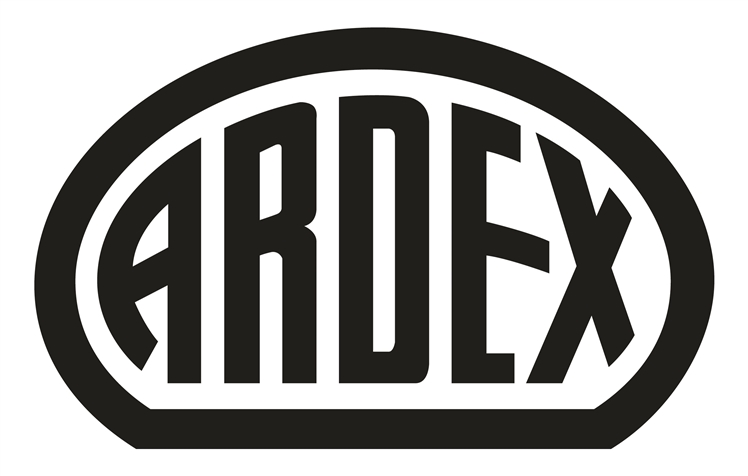 03.01.2024Leistungsverzeichnis BlankettSeite 58 / 198PositionBeschreibungMengeEinhEPGPÜbertrag: ....................0m........................................3.18 Produkt EP 2000	....................ARDEX GmbH, Friedrich-Ebert-Straße 45, D-58453 WittenTel.: +49(0)2302 664-543, Fax: +49(0)2302 664-375, technik@ardex.de, www.ardex.deARDEX GmbH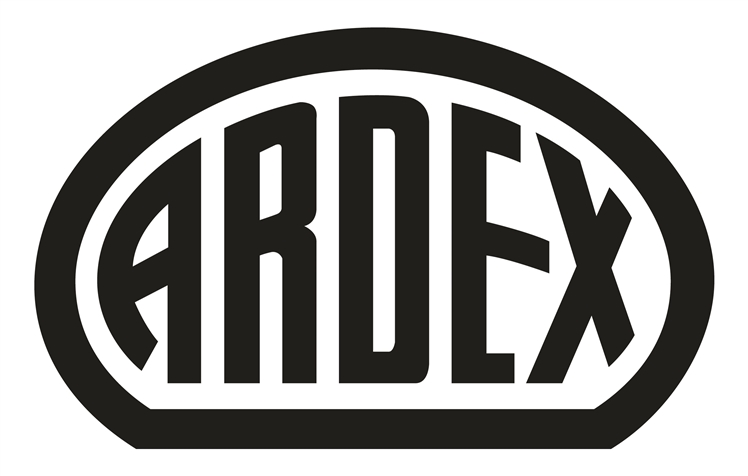 03.01.2024Leistungsverzeichnis BlankettSeite 59 / 198PositionBeschreibungMengeEinhEPGP3.19Produkt EP 20013.19.1Grundieren von vorbereiteten Boden- und Wandflächen (Abgesandet)Aufbringen eines standfesten, sehr emissionsarmen (EMICODE EC 1 Plus), lösemittelfreien, wasserfesten, frost- und witterungsbeständigen Epoxidharz auf die vorbereitete Boden- und Wandfläche. 0m²........................................3.19.2Grundieren von vorbereiteten Boden- und Wandflächen (P4 READY)Aufbringen eines standfesten, sehr emissionsarmen (EMICODE EC 1 PLUS), lösemittelfreien, wasserfesten, frost- und witterungsbeständigen Epoxidharz auf die vorbereitete Boden- und Wandfläche. 0m²........................................3.19.3Absperren des vorbereiteten Bodenfläche vor aufsteigender Restfeuchte bis max. 8 CM-ProzentLiefern und fachgerechtes zweimaliges Auftragen eines standfesten, sehr emissionsarmen (EMICODE EC 1 Plus), lösemittelfreien, wasserfesten, frost- und witterungsbeständigen Epoxidharzes auf die in den Vorpositionen beschriebenen Bodenfläche. Jeder Auftrag ist mit mindestens 300 g/m² im kreuzgang auszuführen. Der zweite Auftrag ist frühstens 6 und spätestens nach 48 Stunden nach dem ersten auszuführen und im frischen Zustand vollsatt mit Quarzsand abzustreuen. Übertrag: ....................ARDEX GmbH, Friedrich-Ebert-Straße 45, D-58453 WittenTel.: +49(0)2302 664-543, Fax: +49(0)2302 664-375, technik@ardex.de, www.ardex.deARDEX GmbH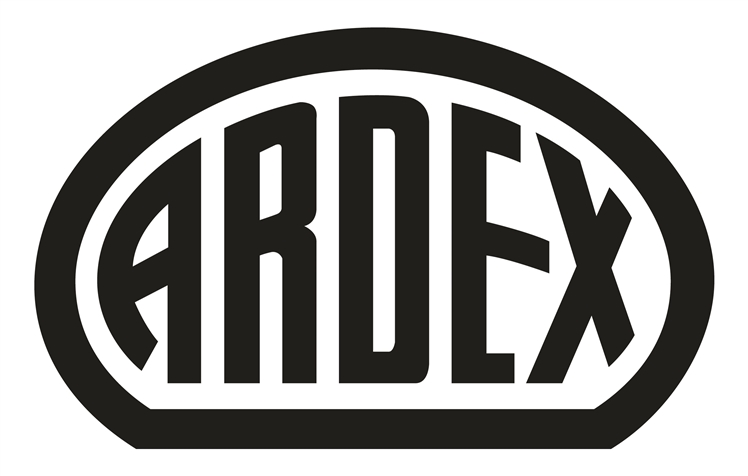 03.01.2024Leistungsverzeichnis BlankettSeite 60 / 198PositionBeschreibungMengeEinhEPGPÜbertrag: ....................0m²........................................3.19.4Haftbrücke auf Metallflanschen der Rinnen und Abläufe herstellenReinigen der Metallflansche von Fetten und sonstigen Trennmitteln.0m²........................................3.19 Produkt EP 2001	....................3 Produktgruppe 3 Untergrundvorbereitung	....................ARDEX GmbH, Friedrich-Ebert-Straße 45, D-58453 WittenTel.: +49(0)2302 664-543, Fax: +49(0)2302 664-375, technik@ardex.de, www.ardex.deARDEX GmbH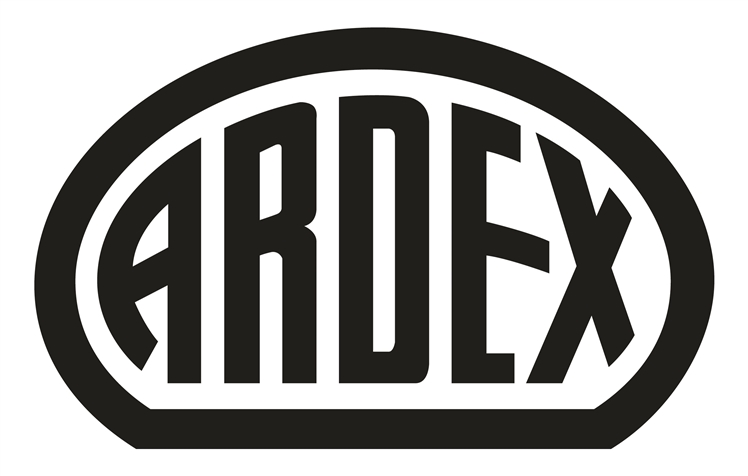 03.01.2024Leistungsverzeichnis BlankettSeite 61 / 198PositionBeschreibungMengeEinhEPGP4Produktgruppe 4 Bodenspachtelmassen4.1Produkt FIX4.1.1Oberflächenbündiges Schließen der Fugen des vorhandenen FliesenbelagsOberflächenbündiges Abkratzen und Schließen der Fugen des vorhandenen Fliesenbelages mit einem hydraulisch schnell erhärtenden, sehr emissionsarmen (EMICODE EC 1 Plus), auf Null ausziehbaren, schnell trocknenden und kunststoffvergüteten Reperaturspachtel mit vollständiger kristalliner Wasserbindung (ARDURAPID-Effekt).0m²........................................4.1.2Schließen der Fugen des vorhandenen HolzuntergrundesSchließen der Fugen des vorhandenen Holzuntergrundes mit einem hydraulisch schnell erhärtenden, sehr emissionsarmen (EMICODE EC 1 Plus) auf Null ausziehbaren, schnell trocknenden und kunststoffvergüteten Reperaturspachtel mit vollständiger kristalliner Wasserbindung (ARDURAPID-Effekt).0m²........................................4.1 Produkt FIX	....................ARDEX GmbH, Friedrich-Ebert-Straße 45, D-58453 WittenTel.: +49(0)2302 664-543, Fax: +49(0)2302 664-375, technik@ardex.de, www.ardex.deARDEX GmbH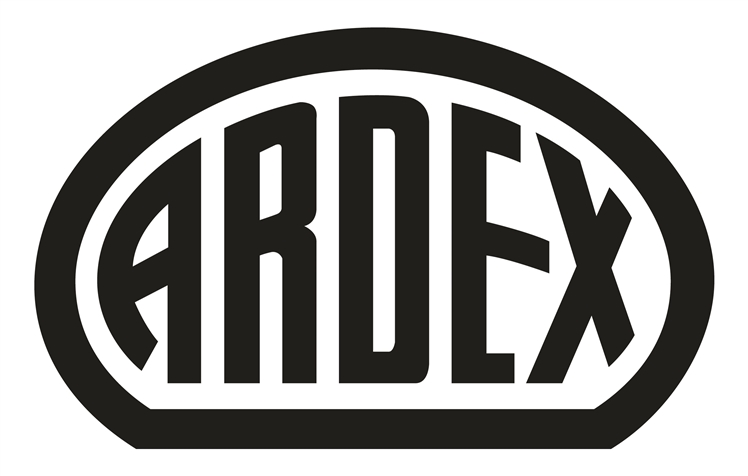 03.01.2024Leistungsverzeichnis BlankettSeite 62 / 198PositionBeschreibungMengeEinhEPGP4.2Produkt K 154.2.1Glätt- und Nivellierspachtelung zur Aufnahme von textilen und elastischen Bodenbelägen, Fliesen und Platten sowie Parkett, InnenHerstellen einer glatten, ebenen und tragfesten, gleichmäßig saugfähigen Nivellierspachtelung auf Zement-, Gussasphalt- und Calciumsulfatestrichen, Betonsohlen und Rohbetondecken sowie anderen Untergründen zur Aufnahme von textilen und elastischen Bodenbelägen, Fliesen und Platten sowie Parkett und als Nutzschicht in Kellern und auf Dachböden mit spannungsarmer, selbstglättender, rissefreier, schnell erhärtender und  in allen Schichtdicken am nächsten Tag trockener (ARDURAPID Effekt), schnell begehbarer, staubreduzierter, emissionsarmer (EMICODE EC 1), kunststoffvergüteter und pumpfähiger zementärer Spachtelmasse. Dazu wird die Spachtelmasse in der gewünschten Schichtdicke zwischen 1,5 – 10 mm (mit Quarzsand bis 20 mm streckbar) in Rakeltechnik auf dem Untergrund aufgebracht und geglättet. 0m²........................................4.2 Produkt K 15	....................ARDEX GmbH, Friedrich-Ebert-Straße 45, D-58453 WittenTel.: +49(0)2302 664-543, Fax: +49(0)2302 664-375, technik@ardex.de, www.ardex.deARDEX GmbH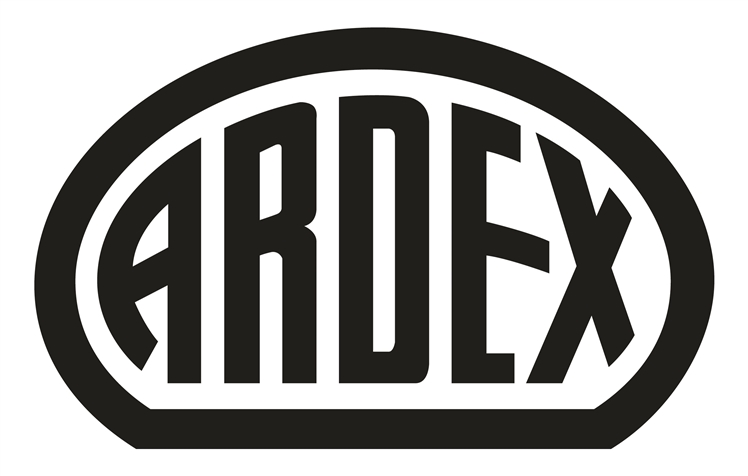 03.01.2024Leistungsverzeichnis BlankettSeite 63 / 198PositionBeschreibungMengeEinhEPGP4.3Produkt K 22 F4.3.1Glätt- und Nivellierspachtelung zur Aufnahme von textilen und elastischen Bodenbelägen, Fliesen und Platten sowie Parkett, InnenHerstellen einer glatten, ebenen und tragfesten, gleichmäßig saugfähigen Nivellierspachtelung auf Zement-, Gussasphalt- und Calciumsulfatestrichen, Betonsohlen und Rohbetondecken sowie anderen Untergründen zur Aufnahme von textilen, Kautschukbelägen, Linoleum, PVC- und CV-Belägen sowie Parkett mit hochleistungsfaserverstärkter, spannungsfreier, selbstglättender, rissefreier, schnell erhärtender, schnell begehbarer, emissionsarmer (EMICODE EC 1), kunststoffvergüteter und pumpfähiger Calciumsulfat-Spachtelmasse. Dazu wird die Spachtelmasse in der gewünschten Schichtdicke zwischen 1,5 – 30 mm (mit Sand bis 50 mm streckbar) in Rakeltechnik auf dem Untergrund aufgebracht und geglättet. 0m²........................................4.3 Produkt K 22 F	....................ARDEX GmbH, Friedrich-Ebert-Straße 45, D-58453 WittenTel.: +49(0)2302 664-543, Fax: +49(0)2302 664-375, technik@ardex.de, www.ardex.deARDEX GmbH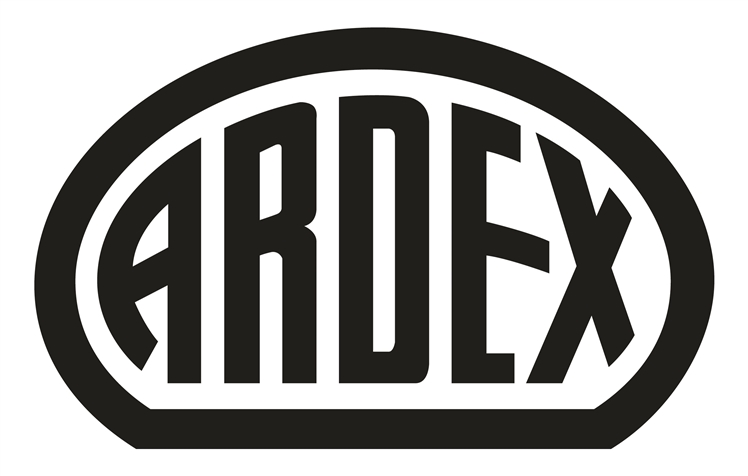 03.01.2024Leistungsverzeichnis BlankettSeite 64 / 198PositionBeschreibungMengeEinhEPGP4.5Produkt K 364.5.1Ausgleichsspachtelung zur Verbesserung der Ebenheit zur Verlegung großformatiger Fliesen und PlattenHerstellen einer glatten, ebenen und tragfesten Ausgleichsspachtelung nach den erhöhten Ebenheitstoleranzen des ZDB-Merkblattes „Großformatige keramische Fliesen und Platten“ sowie der DIN 18202 mit spannungsarmer, selbst nivellierender, schnell begehbarer, emissionsarmer (EMICODE EC 1), kunststoffvergüteter und pumpfähiger zementärer Spachtelmasse (CT-C20-F6). Dazu wird die Spachtelmasse in der gewünschten Schichtdicke zwischen 3 – 30 mm in Rakeltechnik auf den vorbereiteten und sauberen Untergrund aufgebracht und geglättet. Die Spachtelmasse ist anschließend mit Fliesen zu belegen.0m²........................................4.5 Produkt K 36	....................ARDEX GmbH, Friedrich-Ebert-Straße 45, D-58453 WittenTel.: +49(0)2302 664-543, Fax: +49(0)2302 664-375, technik@ardex.de, www.ardex.deARDEX GmbH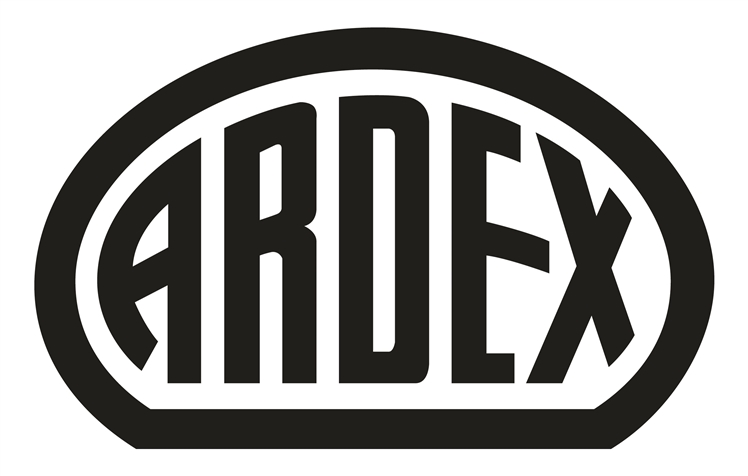 03.01.2024Leistungsverzeichnis BlankettSeite 65 / 198PositionBeschreibungMengeEinhEPGP4.6Produkt K 394.6.1Zementgebundene Nivellierspachtelung zur Aufnahme von elastischen und textilen Bodenbelägen, Fliese- und Plattenbelägen sowie ParkettHerstellen einer glatten, ebenen und tragfesten Verlegefläche zur Aufnahme von elastischen und textilen Bodenbelägen, Fliesen- und Plattenbelägen sowie Parkett mit spannungsarmer, selbst nivellierender, rissfreier, stuhlrollenfester, sehr emissionsarmer (EMICODE EC 1 Plus & Blauer Engel), kunststoffvergüteter und pumpfähiger zementärer Spachtelmasse (CT-C35-F7 nach DIN EN 13813) mit langer Verlaufszeit.0m²........................................4.6 Produkt K 39	....................ARDEX GmbH, Friedrich-Ebert-Straße 45, D-58453 WittenTel.: +49(0)2302 664-543, Fax: +49(0)2302 664-375, technik@ardex.de, www.ardex.deARDEX GmbH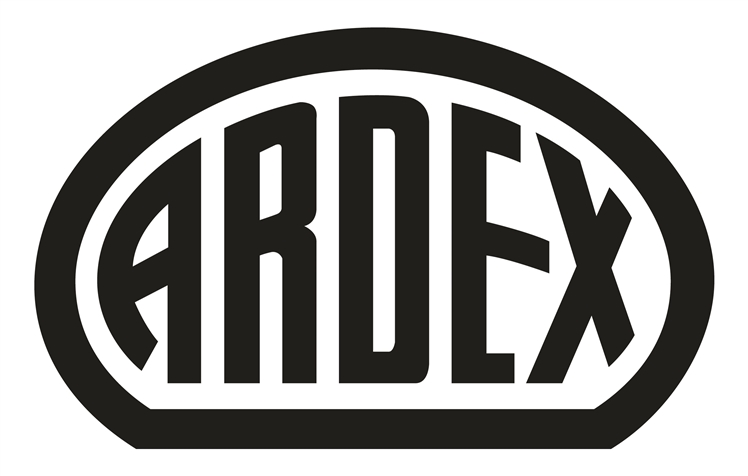 03.01.2024Leistungsverzeichnis BlankettSeite 66 / 198PositionBeschreibungMengeEinhEPGP4.7Produkt K 404.7.1Zementgebundene NivellierspachtelungHerstellen einer extrem glatten und ebenen Verlegefläche zur Aufnahme von textilen und elastischen Bodenbelägen, Fliesen und Platten sowie Parkett mit zementärer Premium Bodenspachtelmasse.0m²........................................4.7 Produkt K 40	....................ARDEX GmbH, Friedrich-Ebert-Straße 45, D-58453 WittenTel.: +49(0)2302 664-543, Fax: +49(0)2302 664-375, technik@ardex.de, www.ardex.deARDEX GmbH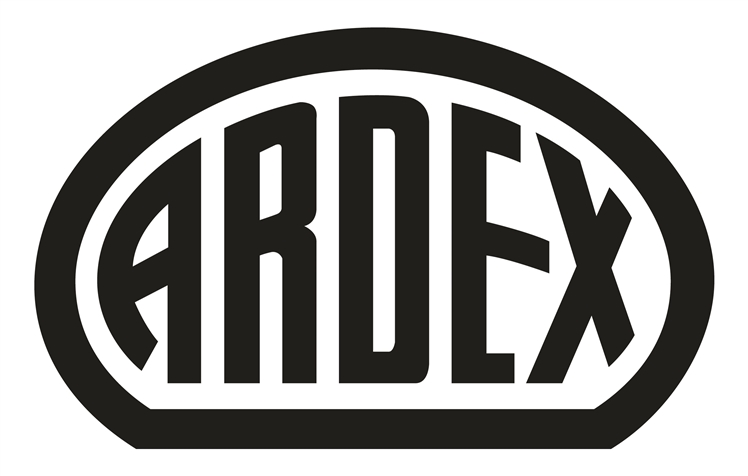 03.01.2024Leistungsverzeichnis BlankettSeite 67 / 198PositionBeschreibungMengeEinhEPGP4.8Produkt A 454.8.1Füllen und Ausbessern von Löchern, Ausbrüchen und Vertiefungen im InnenbereichFüllen und Ausbessern von Löchern, Ausbrüchen und Vertiefungen im Innenbereich, Wand und Boden, zur Aufnahme von elastischen und textilen Bodenbelägen, Fliesen- und Plattenbelägen sowie Parkett mit schnell verlegereifen, hydraulisch schnell erhärtenden und schnell trocknenden (ARDURAPID Effekt), filz- und glättbaren, rissfreien und stuhlrollenfesten, kunststoffvergüteten, zementgebundenen standfesten Mörtel (CT-C40-F7 nach DIN EN 13813). Um kraftschlüssige Verbindungen zu den Altuntergründen herzustellen ist der Untergrund zu reinigen und mit geeigneten Haftbrücken im System vorzubehandeln.0m²........................................4.8 Produkt A 45	....................ARDEX GmbH, Friedrich-Ebert-Straße 45, D-58453 WittenTel.: +49(0)2302 664-543, Fax: +49(0)2302 664-375, technik@ardex.de, www.ardex.deARDEX GmbH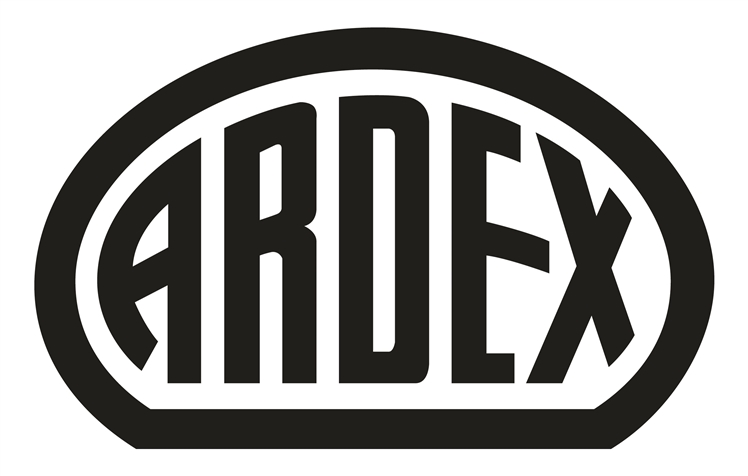 03.01.2024Leistungsverzeichnis BlankettSeite 68 / 198PositionBeschreibungMengeEinhEPGP4.9Produkt A 45 FEIN4.9.1Füllen und Ausbessern von Löchern, Ausbrüchen und Vertiefungen im InnenbereichFüllen und Ausbessern von Löchern, Ausbrüchen und Vertiefungen zur Aufnahme von elastischen und textilen Bodenbelägen, Fliesen- und Plattenbelägen sowie Parkett mit schnell verlegereifem, hydraulisch schnell erhärtendem und schnell trocknenden (ARDURAPID Effekt), auf Null ausziehbarem, filz- und glättbaren, rissfreiem und stuhlrollenfestem, feinen zementgebundenem standfestem Mörtel (CT-C35-F6 nach DIN EN 13813). 0m²........................................4.9.2Feine Finish-Spachtelung auf verschiedenen Untergründen im InnenbereichFeine Finish-Spachtelung zur Aufnahme von elastischen und textilen Bodenbelägen, Fliesen- und Plattenbelägen sowie Parkett mit schnell verlegereifem, hydraulisch schnell erhärtendem und schnell trocknenden (ARDURAPID Effekt), auf Null ausziehbarem, filz- und glättbaren, rissfreiem und stuhlrollenfestem, feinen zementgebundenem standfestem Mörtel (CT-C35-F6 nach DIN EN 13813). 0m²........................................4.9 Produkt A 45 FEIN	....................ARDEX GmbH, Friedrich-Ebert-Straße 45, D-58453 WittenTel.: +49(0)2302 664-543, Fax: +49(0)2302 664-375, technik@ardex.de, www.ardex.deARDEX GmbH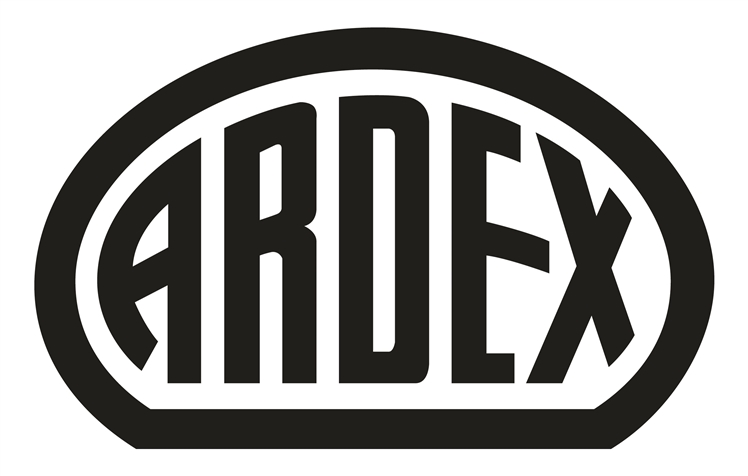 03.01.2024Leistungsverzeichnis BlankettSeite 69 / 198PositionBeschreibungMengeEinhEPGP4.10Produkt A 464.10.1Füllen und Ausbessern von Löchern, Ausbrüchen und Vertiefungen im Außen- und InnenbereichFüllen und Ausbessern von Löchern, Ausbrüchen und Vertiefungen bis 30 mm im Außen- und Innenbereich, Wand und Boden, zur Aufnahme von Fliesen- und Plattenbelägen, Anstrichen und Beschichtungen sowie Abdichtungen mit hydraulisch schnell erhärtendem und schnell trocknendem (ARDURAPID Plus Effekt), filz- und glättbarem, rissfreien und stuhlrollenfestem, kunststoffvergütetem, zementgebundenem standfestem Mörtel (CT-C20-F5 nach DIN EN 13813). Um kraftschlüssige Verbindungen zu den Altuntergründen herzustellen ist der Untergrund zu reinigen und mit geeigneten Haftbrücken im System vorzubehandeln.0m²........................................4.10.2Gefälle- und Ausgleichsspachtelung und großformatigen Fliesen und Platten im Innen- und AußenbereichHerstellen des erforderlichen Gefälles im Verbund z.B. im Bereich der bodengleichen Dusche bzw. Schließen von allgemeinen Lunker- und Unebenheiten zum Erreichen der Ebenheitstoleranzen nach DIN 18202 mit hydraulisch schnell erhärtender und schnell trocknender (ARDURAPID Plus Effekt), schnell begeh- und belastbaren, filz- und glättbaren, stuhlrollenfesten und standfesten Außenspachtel CT-C20-F5 nach DIN EN 13813 in den Schichtdicken von  2 - 30 mm herstellen. Material als Untergrund für das nachfolgende Verbundabdichtungssystem innerhalb der Ebenheitstoleranzen der DIN 18202 und der ZDB Fachinformation „Großformatige Keramische Fliesen und Platten“ abziehen. Schichtdicke im Mittel ______mm. Übertrag: ....................ARDEX GmbH, Friedrich-Ebert-Straße 45, D-58453 WittenTel.: +49(0)2302 664-543, Fax: +49(0)2302 664-375, technik@ardex.de, www.ardex.deARDEX GmbH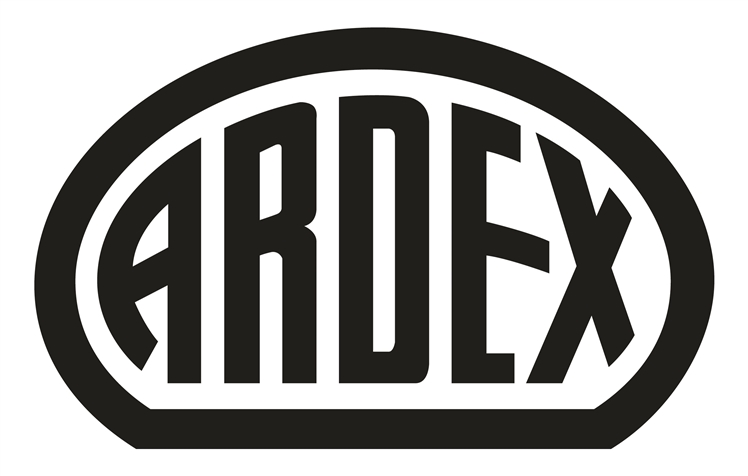 03.01.2024Leistungsverzeichnis BlankettSeite 70 / 198PositionBeschreibungMengeEinhEPGPÜbertrag: ....................0m²........................................4.10 Produkt A 46	....................ARDEX GmbH, Friedrich-Ebert-Straße 45, D-58453 WittenTel.: +49(0)2302 664-543, Fax: +49(0)2302 664-375, technik@ardex.de, www.ardex.deARDEX GmbH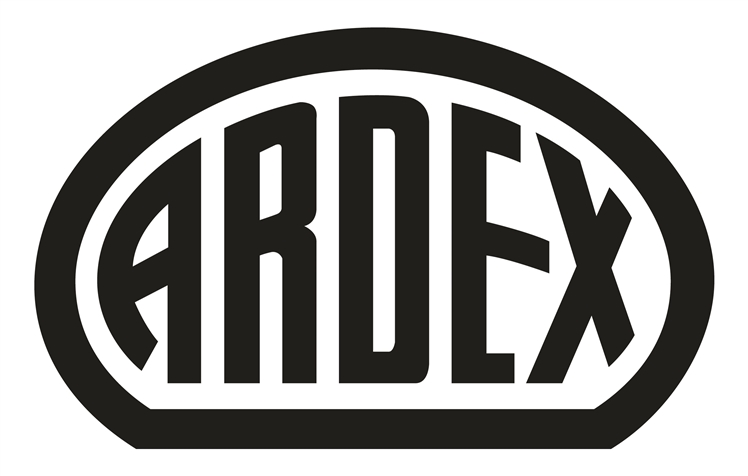 03.01.2024Leistungsverzeichnis BlankettSeite 71 / 198PositionBeschreibungMengeEinhEPGP4.11Produkt K 554.11.1Glätt- und Nivellierspachtelung zur Aufnahme von textilen und elastischen Bodenbelägen, Fliesen und Platten sowie Parkett, InnenHerstellen einer schnell verlegereifen, glatten, ebenen und tragfesten Nivellierspachtelung auf Zement- und Calciumsulfatestrichen sowie anderen Untergründen zur Aufnahme von textilen und elastischen Bodenbelägen, Fliesen und Platten sowie Parkett mit schnell erhärtender und nach 60 Minuten begeh und verlegereifer (ARDURAPID Effekt), selbstglättender, emissionsarmer (EMICODE EC 1) und hoch kunststoffvergüteter zementärer Spachtelmasse. Dazu wird die Spachtelmasse in der gewünschten Schichtdicke zwischen 1,5 – 10 mm (ab 10 mm mit Sand streckbar) in Rakeltechnik auf dem Untergrund aufgebracht und geglättet. 0m²........................................4.11 Produkt K 55	....................ARDEX GmbH, Friedrich-Ebert-Straße 45, D-58453 WittenTel.: +49(0)2302 664-543, Fax: +49(0)2302 664-375, technik@ardex.de, www.ardex.deARDEX GmbH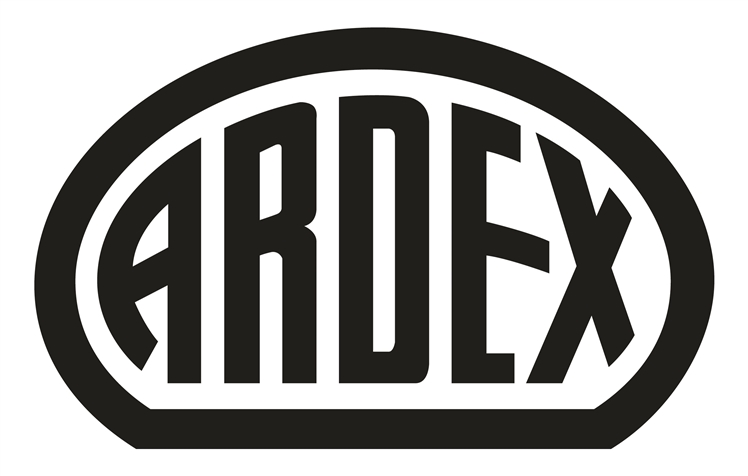 03.01.2024Leistungsverzeichnis BlankettSeite 72 / 198PositionBeschreibungMengeEinhEPGP4.12Produkt K 604.12.1Spachteln und Ausgleichen auf kritischen Untergründen zur Aufnahme von textilen und elastischen Bodenbelägen, Fertigparkett sowie Fliesen und PlattenHerstellen einer glatten, ebenen und tragfesten, gleichmäßig saugfähigen Nivellierspachtelung auf Metalluntergründen, Holzdielenböden, Holzspanplatten, Trockenbauelementen, Gussasphaltestrich, Alt-Untergründen mit Klebstoffresten, alten Fliesenbelägen und allen üblichen Estrichen und Untergründen im Alt- und Neubau zur Aufnahme von textilen und elastischen Bodenbelägen, Fertigparkett sowie Fliesen und Platten mit Latex-basierter, flexibler, für den Schiffsbau freigegebener (MED Modul B und D), wasser- und feuchtigkeitsbeständiger, selbst nivellierender, schnell begehbarer, stuhlrollengeeigneter, sehr emissionsarmer (EMICODE EC 1) zementärer Spachtelmasse. Dazu wird die Spachtelmasse in der gewünschten Schichtdicke zwischen 2 und 15 mm (mit Sand bis 30 mm streckbar) in Rakeltechnik auf dem Untergrund aufgebracht und geglättet. 0m²........................................4.12 Produkt K 60	....................ARDEX GmbH, Friedrich-Ebert-Straße 45, D-58453 WittenTel.: +49(0)2302 664-543, Fax: +49(0)2302 664-375, technik@ardex.de, www.ardex.deARDEX GmbH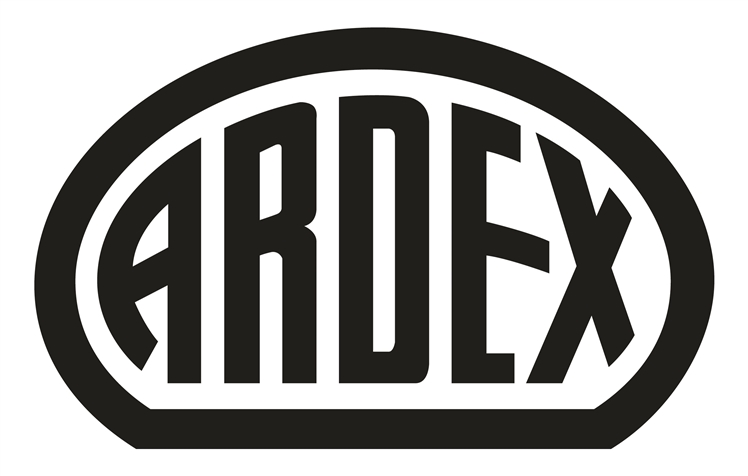 03.01.2024Leistungsverzeichnis BlankettSeite 73 / 198PositionBeschreibungMengeEinhEPGP4.13Produkt K 66 F4.13.1Spachteln und Ausgleichen von kritischen Untergründen zur Aufnahme von textilen und elastischen Bodenbelägen, keramischen Fliesen sowie ParkettHerstellen einer glatten, ebenen und tragfesten, gleichmäßig saugfähigen Nivellierspachtelung auf Holzdielenböden, Holzspanplatten, Trockenbauelementen, Gussasphaltestrich, Alt-Untergründen mit Klebstoffresten, alten Fliesenbelägen und allen üblichen Estrichen und Untergründen im Alt- und Neubau zur Aufnahme von textilen und elastischen Bodenbelägen, keramischen Fliesen sowie Parkett mit einer faserarmierten (REVOCEM), rissefreier, selbst nivellierender, schnell erhärtender und schnell begehbarer, sehr emissionsarmer (EMICODE EC 1 Plus) und kunststoffvergüteter zementärer Spachtelmasse. Dazu wird die Spachtelmasse in der gewünschten Schichtdicke zwischen 3 und 20 mm (mit Sand bis 30 mm streckbar) mit Stielglätter auf dem Untergrund aufgebracht und geglättet.0m²........................................4.13 Produkt K 66 F	....................ARDEX GmbH, Friedrich-Ebert-Straße 45, D-58453 WittenTel.: +49(0)2302 664-543, Fax: +49(0)2302 664-375, technik@ardex.de, www.ardex.deARDEX GmbH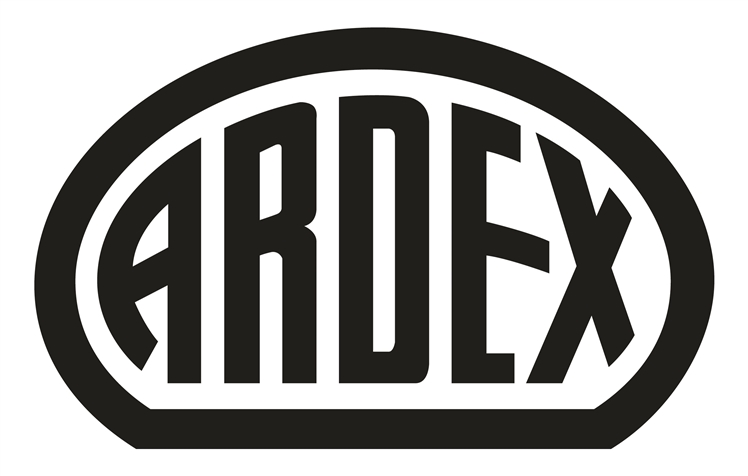 03.01.2024Leistungsverzeichnis BlankettSeite 74 / 198PositionBeschreibungMengeEinhEPGP4.14Produkt K 714.14.1Nivellierspachtelung 3 - 30 mmHerstellen einer glatten, ebenen und tragfesten Verlegefläche 3 - 30 mm auf dem in den Vorpositionen beschriebenen Untergrund mit selbstnivellierender und selbstglättender, schnell erhärtender, kristallin Wasser bindender (ARDURAPID Effekt), schnell begehbarer, stuhlrollengeeigneter, sehr emissionsarmer (EMICODE EC 1 PLUS), kunststoffvergüteter und pumpfähiger zementärer Spachtelmasse zur Aufnahme von Fliesen, Naturstein und anderen Bodenbelägen. 0m²........................................4.14.2Nivellierspachtelung 30 - 50 mmHerstellen einer glatten, ebenen und tragfesten Verlegefläche 30 - 50 mm auf dem in den Vorpositionen beschriebenen Untergrund mit selbstnivellierender und selbstglättender, schnell erhärtender, kristallin Wasser bindender (ARDURAPID Effekt), schnell begehbarer, stuhlrollengeeigneter, sehr emissionsarmer (EMICODE EC 1 PLUS), kunststoffvergüteter und pumpfähiger zementärer Spachtelmasse zur Aufnahme von Fliesen, Naturstein und anderen Bodenbelägen. Übertrag: ....................ARDEX GmbH, Friedrich-Ebert-Straße 45, D-58453 WittenTel.: +49(0)2302 664-543, Fax: +49(0)2302 664-375, technik@ardex.de, www.ardex.deARDEX GmbH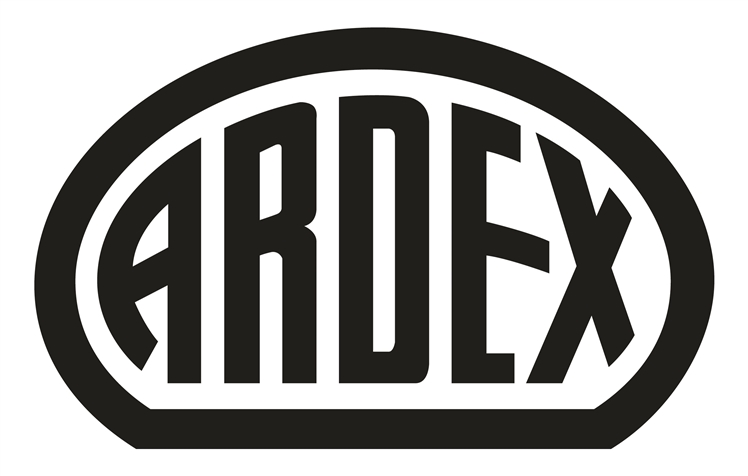 03.01.2024Leistungsverzeichnis BlankettSeite 75 / 198PositionBeschreibungMengeEinhEPGPÜbertrag: ....................0m²........................................4.14 Produkt K 71	....................ARDEX GmbH, Friedrich-Ebert-Straße 45, D-58453 WittenTel.: +49(0)2302 664-543, Fax: +49(0)2302 664-375, technik@ardex.de, www.ardex.deARDEX GmbH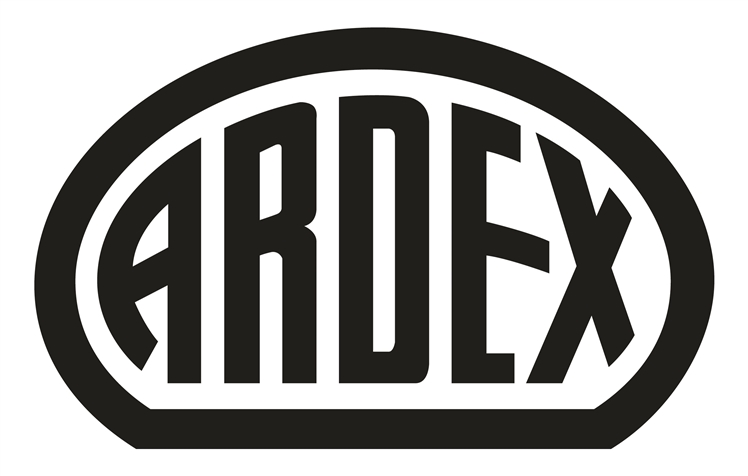 03.01.2024Leistungsverzeichnis BlankettSeite 76 / 198PositionBeschreibungMengeEinhEPGP4.15Produkt K 804.15.1Spachteln der Bodenfläche zur Aufnahme einer geeigneten BeschichtungHerstellen einer glatten, ebenen und tragfesten Nivellierspachtelung auf dem in den Vorpositionen beschriebenen Untergrund mit selbstnivellierender und selbstglättender, rissefreier, schnell erhärtender, kristallin Wasser bindender (ARDURAPID Effekt), schnell begehbarer, emissionsarmer (EMICODE EC 1), kunststoffvergüteter und pumpfähiger Spachtelmasse aus ternärem Schnellzement-Bindemittel zur Aufnahme einer geeigneten Beschichtung. 0m²........................................4.15.2Herstellen ebener Verlegeflächen zur Aufnahme von Fliesen, Naturstein sowie anderen BodenbelägenHerstellen einer glatten, ebenen und tragfesten Verlegefläche auf dem in den Vorpositionen beschriebenen Untergrund mit selbstnivellierender und selbstglättender, rissefreier, schnell erhärtender, kristallin Wasser bindender (ARDURAPID Effekt), schnell begehbarer, stuhlrollengeeigneter, sehr emissionsarmer (EMICODE EC 1), kunststoffvergüteter und pumpfähiger zementärer Spachtelmasse zur Aufnahme von Fliesen, Naturstein und anderen Bodenbelägen. 0m²........................................4.15.3Spachteln der Bodenfläche als geeignete Nutzschicht mit dauerhafter VersiegelungHerstellen einer glatten, ebenen und tragfesten Sichtspachtelung auf dem in den Vorpositionen beschriebenen Untergrund mit selbstnivellierender und selbstglättender, schnell erhärtender, kristallin Wasser bindender (ARDURAPID Effekt), schnell begehbarer, emissionsarmer (EMICODE EC 1 R), kunststoffvergüteter und pumpfähiger Spachtelmasse aus ternärem Schnellzement-Bindemittel. Übertrag: ....................ARDEX GmbH, Friedrich-Ebert-Straße 45, D-58453 WittenTel.: +49(0)2302 664-543, Fax: +49(0)2302 664-375, technik@ardex.de, www.ardex.deARDEX GmbH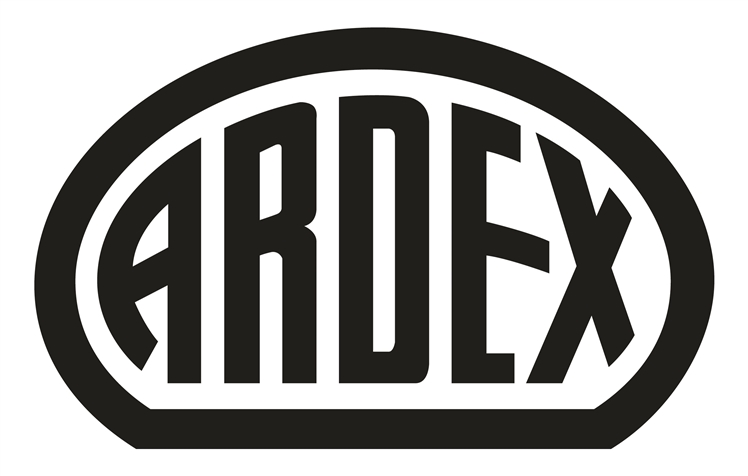 03.01.2024Leistungsverzeichnis BlankettSeite 77 / 198PositionBeschreibungMengeEinhEPGPÜbertrag: ....................0m²........................................4.15 Produkt K 80	....................ARDEX GmbH, Friedrich-Ebert-Straße 45, D-58453 WittenTel.: +49(0)2302 664-543, Fax: +49(0)2302 664-375, technik@ardex.de, www.ardex.deARDEX GmbH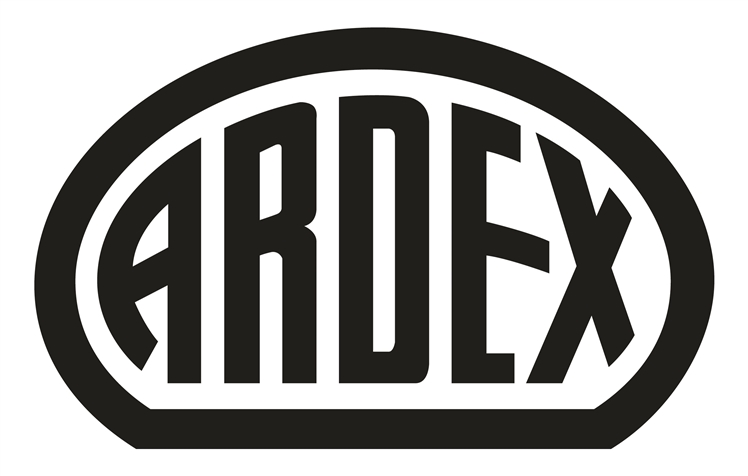 03.01.2024Leistungsverzeichnis BlankettSeite 78 / 198PositionBeschreibungMengeEinhEPGP4.16Produkt CL 504.16.1Zementgebundene NivellierspachtelungHerstellen einer glatten, ebenen Verlegefläche zur Aufnahme von elastischen und textilen Bodenbelägen sowie Fliesen und Platten mit selbstverlaufender, stuhlrollenfester, sehr emissionsarmer (EMICODE EC 1 Plus), kunststoffvergüteter und pumpfähiger zementärer Spachtelmasse (CT-C30-F7 nach DIN EN 13813).0m²........................................4.16 Produkt CL 50	....................ARDEX GmbH, Friedrich-Ebert-Straße 45, D-58453 WittenTel.: +49(0)2302 664-543, Fax: +49(0)2302 664-375, technik@ardex.de, www.ardex.deARDEX GmbH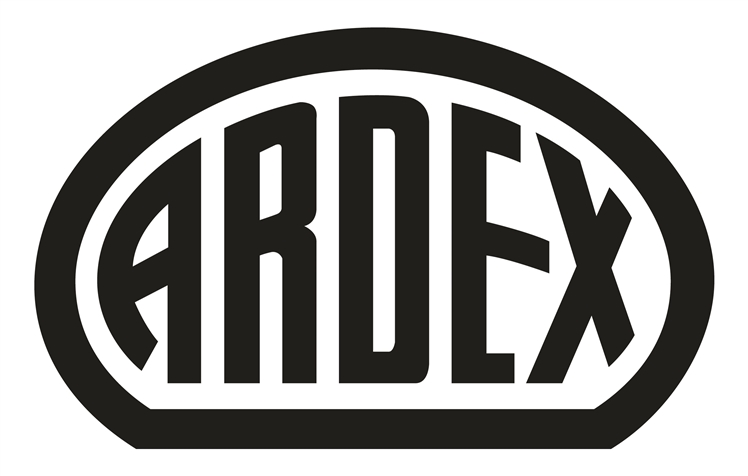 03.01.2024Leistungsverzeichnis BlankettSeite 79 / 198PositionBeschreibungMengeEinhEPGP4.17Produkt CL 1004.17.1Zementgebundene Nivellierspachtelung zur Aufnahme von elastischen und textilen Bodenbelägen sowie ParkettHerstellen einer glatten, ebenen und tragfesten Verlegefläche zur Aufnahme von elastischen und textilen Bodenbelägen sowie Parkett mit spannungsarmer, selbst nivellierender, rissefreier, stuhlrollenfester, gut schleifbarer, sehr emissionsarmer (EMICODE EC 1 Plus & Blauer Engel), kunststoffvergüteter und pumpfähiger zementärer Spachtelmasse (CT-C25-F6 nach DIN EN 13813).0m²........................................4.17 Produkt CL 100	....................ARDEX GmbH, Friedrich-Ebert-Straße 45, D-58453 WittenTel.: +49(0)2302 664-543, Fax: +49(0)2302 664-375, technik@ardex.de, www.ardex.deARDEX GmbH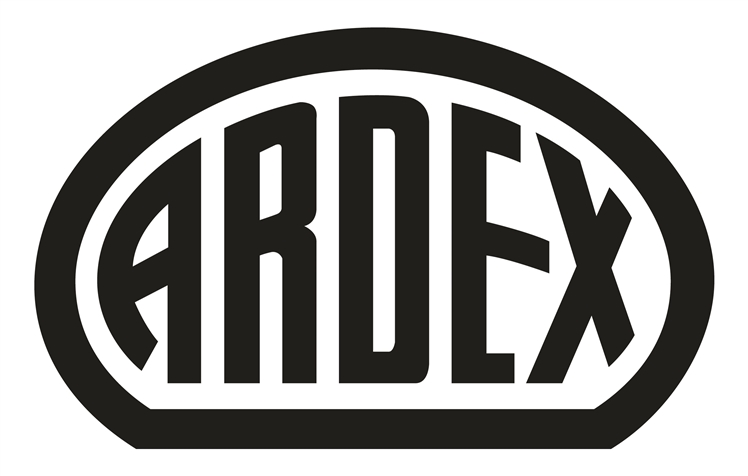 03.01.2024Leistungsverzeichnis BlankettSeite 80 / 198PositionBeschreibungMengeEinhEPGP4.18Produkt CL 2004.18.1Glätt- und Nivellierspachtelung zur Aufnahme von textilen und elastischen Bodenbelägen, Fliesen und Platten sowie Parkett, InnenHerstellen einer glatten, ebenen und tragfesten, gleichmäßig saugfähigen Nivellierspachtelung auf Zement-, Gussasphalt- und Calciumsulfatestrichen, Betonsohlen und Rohbetondecken sowie anderen Untergründen zur Aufnahme von textilen, Kautschukbelägen, Linoleum, PVC- und CV-Belägen sowie Parkett mit spannungsfreier, selbstglättender, rissefreier, schnell erhärtender, schnell begehbarer, emissionsarmer (EMICODE EC 1), kunststoffvergüteter und pumpfähiger Calciumsulfat-Spachtelmasse. Dazu wird die Spachtelmasse in der gewünschten Schichtdicke zwischen 1,5 – 20 mm (mit Sand bis 30 mm streckbar) in Rakeltechnik auf dem Untergrund aufgebracht und geglättet. 0m²........................................4.18 Produkt CL 200	....................ARDEX GmbH, Friedrich-Ebert-Straße 45, D-58453 WittenTel.: +49(0)2302 664-543, Fax: +49(0)2302 664-375, technik@ardex.de, www.ardex.deARDEX GmbH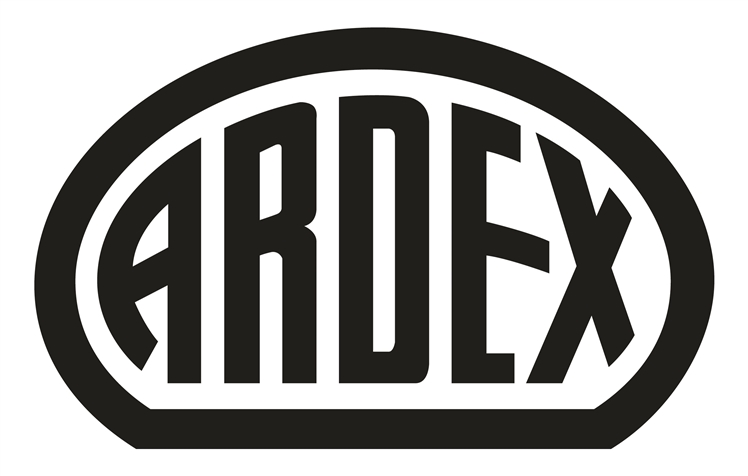 03.01.2024Leistungsverzeichnis BlankettSeite 81 / 198PositionBeschreibungMengeEinhEPGP4.19Produkt CL 3004.19.1Zementgebundene Nivellierspachtelung zur Aufnahme von Bodenbelägen, Fliesenbelägen, Betonwerkstein- und Natursteinplatten sowie ParkettHerstellen einer glatten, ebenen und tragfesten Verlegefläche zur Aufnahme von Bodenbelägen, Fliesenbelägen, Betonwerkstein- und Natursteinplatten sowie Parkett mit spannungsarmer, selbstglättender, stuhlrollenfester, sehr emissionsarmer (EMICODE EC 1 Plus), kunststoffvergüteter und pumpfähiger zementärer Spachtelmasse (CT-C30-F7 nach DIN EN 13813).0m²........................................4.19 Produkt CL 300	....................ARDEX GmbH, Friedrich-Ebert-Straße 45, D-58453 WittenTel.: +49(0)2302 664-543, Fax: +49(0)2302 664-375, technik@ardex.de, www.ardex.deARDEX GmbH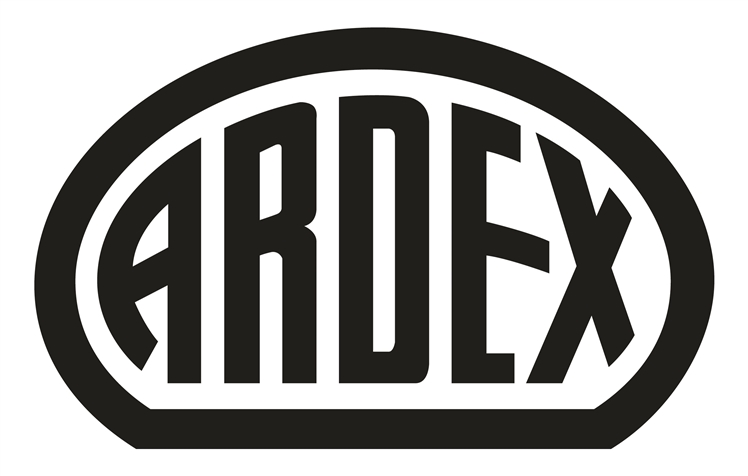 03.01.2024Leistungsverzeichnis BlankettSeite 82 / 198PositionBeschreibungMengeEinhEPGP4.20Produkt K 3014.20.1Ausgleichsspachtelung zur Herstellung einer mechanisch hoch belastbaren NutzschichtHerstellen einer glatten, ebenen und hoch belastbaren Ausgleichsspachtelung als Nutzschicht und/oder zur Aufnahme von Fliesen- und Plattenbelägen, Anstrichen und Beschichtungen mit hoch belastbarer, selbst nivellierender, schnell begehbarer, stuhlrollengeeigneter, frost- und tausalzbeständiger, kunststoffvergüteter und pumpfähiger zementärer Spachtelmasse (CT-C30-F7). Dazu wird die Spachtelmasse in der gewünschten Schichtdicke zwischen 2 – 15 mm in Rakeltechnik auf den vorbereiteten und sauberen Untergrund aufgebracht und geglättet. 0m²........................................4.20 Produkt K 301	....................ARDEX GmbH, Friedrich-Ebert-Straße 45, D-58453 WittenTel.: +49(0)2302 664-543, Fax: +49(0)2302 664-375, technik@ardex.de, www.ardex.deARDEX GmbH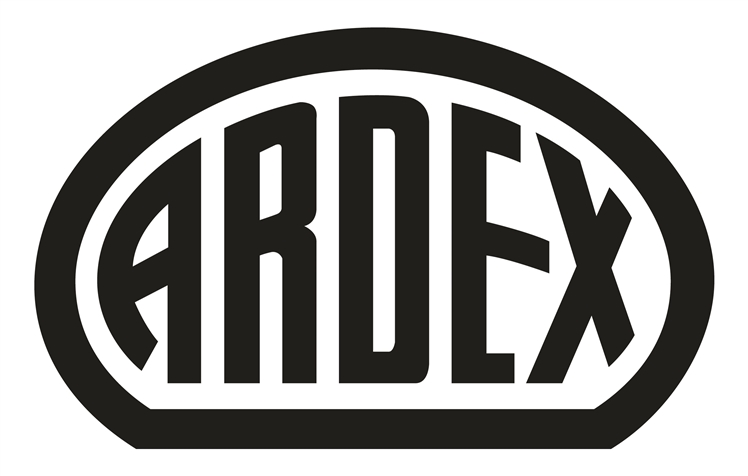 03.01.2024Leistungsverzeichnis BlankettSeite 83 / 198PositionBeschreibungMengeEinhEPGP4.21Produkt AR Glasfaser4.21.1Zulage - Faserarmierung für SpachtelmasseZulage zur vorher genannten Position für die Vergütung der Bodenspachtelmasse mit hochleistungs Glasfasern zur Steigerung der Zug- und Biegezugfestigkeit sowie Vermeidung von Krakeleerissen.0m²........................................4.21 Produkt AR Glasfaser	....................4 Produktgruppe 4 Bodenspachtelmassen	....................ARDEX GmbH, Friedrich-Ebert-Straße 45, D-58453 WittenTel.: +49(0)2302 664-543, Fax: +49(0)2302 664-375, technik@ardex.de, www.ardex.deARDEX GmbH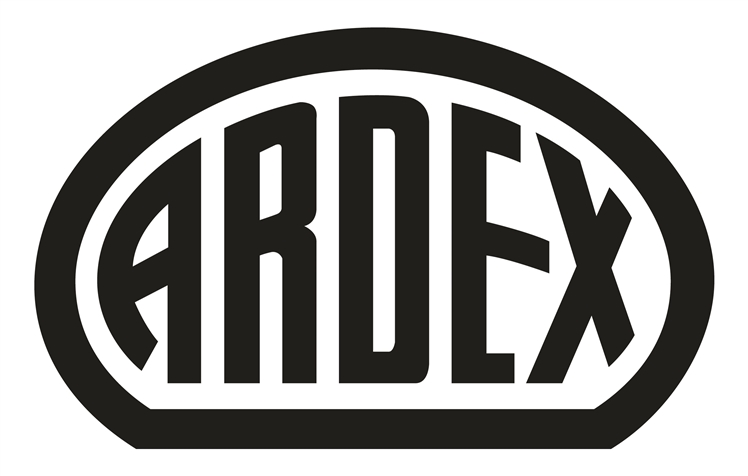 03.01.2024Leistungsverzeichnis BlankettSeite 84 / 198PositionBeschreibungMengeEinhEPGP5Produktgruppe 5 Abdichtung5.1Produkt Dichtset Hochbelastbar5.1.1Übergänge Wand/Wand und Wand/Boden, Anschluss- und Bewegungsfugen mit Dichtband 120 mm überbrückenAbdichten der Eckbereiche Wand/Wand und Wand/Boden, Anschluss- und Bewegungsfugen mit hoch reißfestem und dehnfähigem Dichtband, zugelassen für die Wassereinwirkungsklassen W0-I bis W3-I (mit chemischer Belastung) gemäß DIN 18534 sowie W1-B bis W2-B gemäß DIN 18535. Dazu wird das Dichtband in das gleichmäßig aufgezogene Abdichtmaterial eingelegt und vollsatt eingedrückt, sodass keine Lufteinschlüsse verbleiben. 0m........................................5.1.2Abdichten von Innen- und Außenecken aus vorgefertigten, flexiblen und rissüberbrückenden DichteckenAbdichten der Raumecken und sonstiger Innen- und Außenecken mit vorgefertigten, hoch reißfesten und dehnfähigen Dichtecken, zugelassen für die Wassereinwirkungsklassen W0-I bis W3-I* (mit chemischer Belastung) gemäß DIN 18534 sowie W1-B bis W2-B gemäß DIN 18535. Dazu werden die Dichtecken (Innen- / Außenecke) in das gleichmäßig aufgezogene Abdichtmaterial eingelegt und vollsatt eingedrückt, sodass keine Lufteinschlüsse verbleiben. Übertrag: ....................ARDEX GmbH, Friedrich-Ebert-Straße 45, D-58453 WittenTel.: +49(0)2302 664-543, Fax: +49(0)2302 664-375, technik@ardex.de, www.ardex.deARDEX GmbH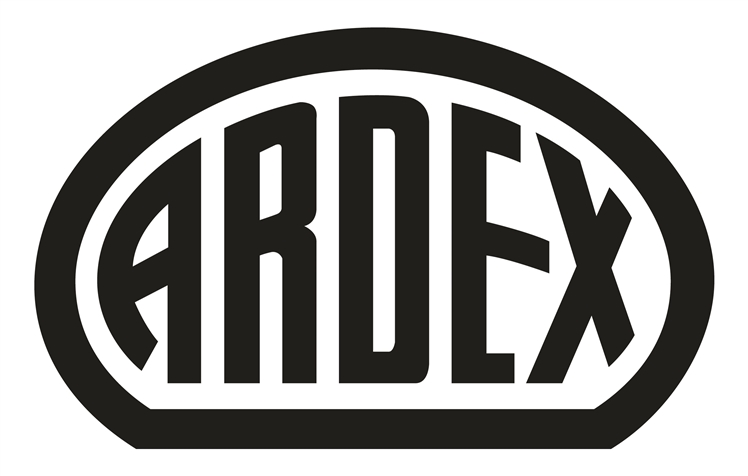 03.01.2024Leistungsverzeichnis BlankettSeite 85 / 198PositionBeschreibungMengeEinhEPGPÜbertrag: ....................0St........................................5.1.3Bodenabläufe und große Rohrdurchmesser abdichten - Dichtmanschette 425 x 425 mmBodenabläufe und große Rohrdurchmesser abdichten mit hoch reißfester und dehnfähiger Dichtmanschette, zugelassen für die Wassereinwirkungsklassen W0-I bis W3-I* (mit chemischer Belastung) gemäß DIN 18534 sowie W1-B bis W2-B gemäß DIN 18535. 0St........................................5.1 Produkt Dichtset Hochbelastbar	....................ARDEX GmbH, Friedrich-Ebert-Straße 45, D-58453 WittenTel.: +49(0)2302 664-543, Fax: +49(0)2302 664-375, technik@ardex.de, www.ardex.deARDEX GmbH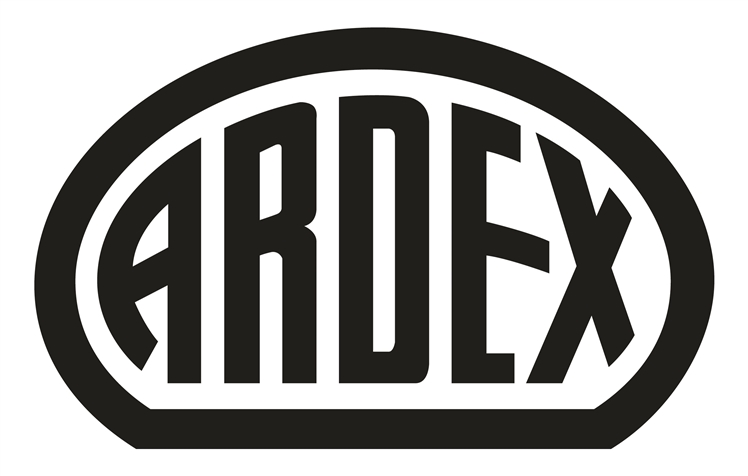 03.01.2024Leistungsverzeichnis BlankettSeite 86 / 198PositionBeschreibungMengeEinhEPGP5.2Produkt S 1-K PLUS / S 1-K C PLUS5.2.1Wand- und Bodenflächen der Wassereinwirkungsklassen W0-I mit Polymerdispersions-Verbundabdichtung abdichtenWand- und Bodenflächen der Wassereinwirkungsklassen W0-I gemäß DIN 18534 mit einkomponentiger und gebrauchsfertiger, rissüberbrückender, lösemittelfreier, tropffreier, Spachtel- sowie roll- und streichfähiger Polymerdispersions-Abdichtung im Verbund mit keramischen Fliesen und Platten abdichten. Die Abdichtung ist auf den in den vorherigen Positionen vorbereiteten Untergrund in zweimaliger Applikation aufzutragen. Der zweite Auftrag ist in einer Kontrastfarbe auszuführen und vor dem Auftrag muss die erste Schicht ausreichend erhärtet sein. Die gesamte Trockenschichtdicke der Abdichtung muss gemäß DIN 18534 Stand Juli 2017 mindestens 0,5 mm betragen. Rissgefährdete Übergänge werden im System mit Dichtmanschetten, Dichtformteilen und Bändern überbrückt (in separaten Positionen aufgeführt).0m²........................................5.2.2Wandflächen der Wassereinwirkungsklassen W0-I bis W2-I mit Polymerdispersions-Verbundabdichtung abdichtenWandflächen der Wassereinwirkungsklassen W0-I bis W2-I gemäß ZDB-Merkblatt „Verbundabdichtungen“ mit einkomponentiger und gebrauchsfertiger, rissüberbrückender, lösemittelfreier, tropffreier, Spachtel- sowie roll- und streichfähiger Polymerdispersions-Abdichtung im Verbund mit keramischen Fliesen und Platten abdichten. Die Abdichtung ist auf den in den vorherigen Positionen vorbereiteten Untergrund in zweimaliger Applikation aufzutragen. Der zweite Auftrag ist in einer Kontrastfarbe auszuführen und vor dem Auftrag muss die erste Schicht ausreichend erhärtet sein. Die gesamte Trockenschichtdicke der Abdichtung muss gemäß der DIN 18534 Stand Juli 2017 mindestens 0,5 mm betragen. Rissgefährdete Übergänge werden im System mit Dichtmanschetten, Dichtformteilen und Bändern überbrückt (in separaten Positionen aufgeführt).Übertrag: ....................ARDEX GmbH, Friedrich-Ebert-Straße 45, D-58453 WittenTel.: +49(0)2302 664-543, Fax: +49(0)2302 664-375, technik@ardex.de, www.ardex.deARDEX GmbH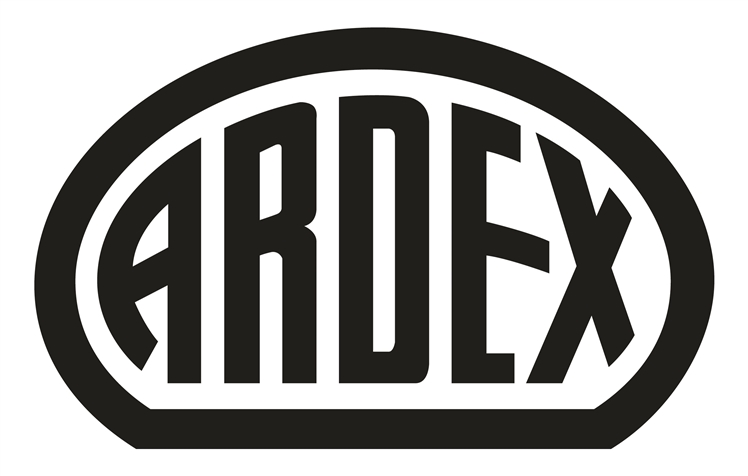 03.01.2024Leistungsverzeichnis BlankettSeite 87 / 198PositionBeschreibungMengeEinhEPGPÜbertrag: ....................0m²........................................5.2 Produkt S 1-K PLUS / S 1-K C PLUS	....................ARDEX GmbH, Friedrich-Ebert-Straße 45, D-58453 WittenTel.: +49(0)2302 664-543, Fax: +49(0)2302 664-375, technik@ardex.de, www.ardex.deARDEX GmbH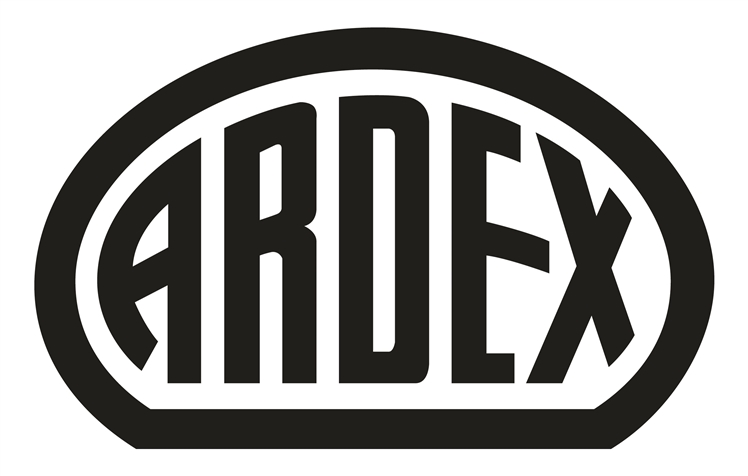 03.01.2024Leistungsverzeichnis BlankettSeite 88 / 198PositionBeschreibungMengeEinhEPGP5.3Produkt S2-K PU / EP 5005.3.1Systemgrundierung für 2-K PU Abdichtung (Wand und Boden)Aufbringen einer Epoxidharz-basierten, sehr emissionsarmen (EMICODE EC 1 Plus), lösemittelfreien, spachtel-, roll- und streichfähigen Systemgrundierung für 2-K PU Abdichtung auf saugenden und dichten Untergründen. 0m²........................................5.3.2Flächen der Wassereinwirkungsklassen W0-I bis W3-I sowie W1-B bis W2-B mit 2-K Polyurethan-Abdichtung abdichtenAbdichten von Wand- und Bodenflächen der Wassereinwirkungsklassen W0-I bis W3-I (mit zusätzlichen chemischen Einwirkungen) sowie Becken der Wassereinwirkungsklasse W1-B bis W3-B gemäß DIN 18534-3 mit einer sehr emissionsarmen (EMICODE EC 1 Plus), hoch flexiblen, rissüberbrückenden, roll-, streich- und spachtelfähigen 2-K Polyurethan Dichtmasse im Verbund mit keramischen Fliesen und Platten. 0m²........................................5.3.3Flächen der Wassereinwirkungsklassen W0-I bis W3-I sowie W1-B bis W2-B mit 2-K Polyurethan-Abdichtung abdichten (mit Absandung)Übertrag: ....................ARDEX GmbH, Friedrich-Ebert-Straße 45, D-58453 WittenTel.: +49(0)2302 664-543, Fax: +49(0)2302 664-375, technik@ardex.de, www.ardex.deARDEX GmbH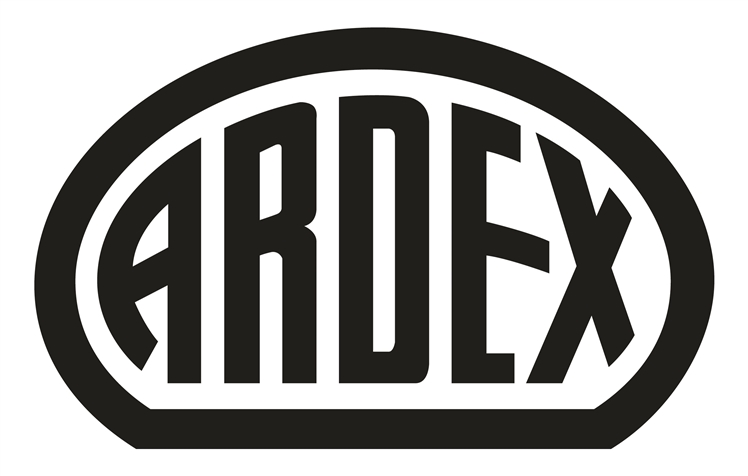 03.01.2024Leistungsverzeichnis BlankettSeite 89 / 198PositionBeschreibungMengeEinhEPGPÜbertrag: ....................Abdichten von Wand- und Bodenflächen der Wassereinwirkungsklassen W0-I bis W3-I (mit zusätzlichen chemischen Einwirkungen) sowie Becken der Wassereinwirkungsklasse W1-B bis W2-B gemäß DIN 18534-3 mit einer sehr emissionsarmen (EMICODE EC 1 Plus), hoch flexiblen, rissüberbrückenden, roll-, streich- und spachtelfähigen 2-K Polyurethan Dichtmasse. 0m²........................................5.3.4Zulage: Kontrastfarbe für zweite AbdichtungsschichtZulage für 2K-PU Abdichtung. 0m²........................................5.3 Produkt S2-K PU / EP 500	....................ARDEX GmbH, Friedrich-Ebert-Straße 45, D-58453 WittenTel.: +49(0)2302 664-543, Fax: +49(0)2302 664-375, technik@ardex.de, www.ardex.deARDEX GmbH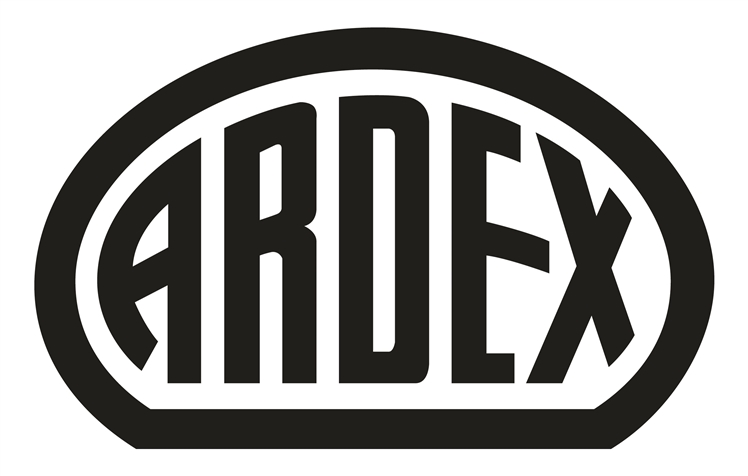 03.01.2024Leistungsverzeichnis BlankettSeite 90 / 198PositionBeschreibungMengeEinhEPGP5.4Produkt SK 4 PROTECT5.4.1Schützen der Abdichtung an gefährdeten Übergängen wie Wand/Wand und Wand/Boden sowie Dehnungsfugen mit Schnittschutzband gemäß DIN 18534-1 Schutz der Abdichtung an Wand/Wand- und Wand/Boden-Übergängen sowie Anschluss- und Bewegungsfugen mit selbstklebendem, flexiblem, alkalibeständigem, hoch reiß- und schnittfestem Schutzband gemäß DIN 18534-1. Dazu wird das Schutzband mittig auf die entsprechende Position der späteren Wartungsfuge im Fliesenbelag auf die fertige Abdichtung geklebt.0m........................................5.4 Produkt SK 4 PROTECT	....................ARDEX GmbH, Friedrich-Ebert-Straße 45, D-58453 WittenTel.: +49(0)2302 664-543, Fax: +49(0)2302 664-375, technik@ardex.de, www.ardex.deARDEX GmbH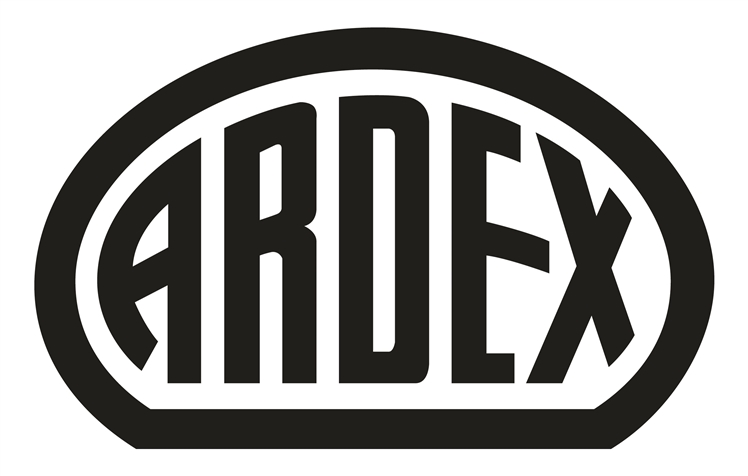 03.01.2024Leistungsverzeichnis BlankettSeite 91 / 198PositionBeschreibungMengeEinhEPGP5.5Produkt 4 + 55.5.1Wand- und Bodenflächen der Wassereinwirkungsklassen W0-I bis W2-I (hoch) mit zementärer, 2-K Verbundabdichtung abdichtenWand- und Bodenflächen der Wassereinwirkungsklassen W0-I bis W2-I gemäß DIN 18534 mit zementärer, flexibler, rissüberbrückender, sehr emissionsarmer (EMICODE EC 1 Plus) und lösemittelfreier 2-K Kunststoff-Zement-Mörtel-Kombinationsabdichtung im Verbund mit keramischen Fliesen und Platten abdichten.0m²........................................5.5 Produkt 4 + 5	....................ARDEX GmbH, Friedrich-Ebert-Straße 45, D-58453 WittenTel.: +49(0)2302 664-543, Fax: +49(0)2302 664-375, technik@ardex.de, www.ardex.deARDEX GmbH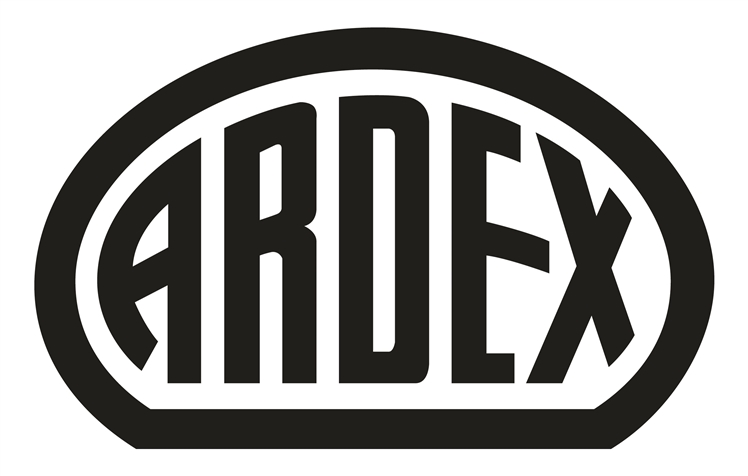 03.01.2024Leistungsverzeichnis BlankettSeite 92 / 198PositionBeschreibungMengeEinhEPGP5.6Produkt S 7 PLUS5.6.1Flächen der Wassereinwirkungsklassen W0-I bis W3-I sowie W1-B (ohne zusätzliche chem. Belastung) mit zementärer, faserverstärkter pulverförmiger 1-K Verbundabdichtung abdichtenFlächen der Wassereinwirkungsklassen W0-I bis W3-I sowie W1-B (ohne zusätzliche chem. Belastung) gemäß DIN 18534 mit zementärer, faserverstärkter pulverförmiger, geruchsneutraler, flexibler, rissüberbrückender, dampfdiffusionsoffener 1-K Abdichtung im Verbund mit Naturwerkstein bzw. keramischen Fliesen und Platten abdichten. Die Abdichtung ist auf den in den vorherigen Positionen vorbereiteten Untergrund in zweimaliger Applikation aufzutragen. Vor dem zweiten Auftrag muss die erste Schicht ausreichend erhärtet sein. Die gesamte Trockenschichtdicke der Abdichtung muss gemäß der DIN 18534 Stand Juli 2017 mindestens 2 mm betragen. Rissgefährdete Übergänge werden im System mit Dichtmanschetten, Dichtformteilen und Bändern überbrückt (in separaten Positionen aufgeführt).0m²........................................5.6 Produkt S 7 PLUS	....................ARDEX GmbH, Friedrich-Ebert-Straße 45, D-58453 WittenTel.: +49(0)2302 664-543, Fax: +49(0)2302 664-375, technik@ardex.de, www.ardex.deARDEX GmbH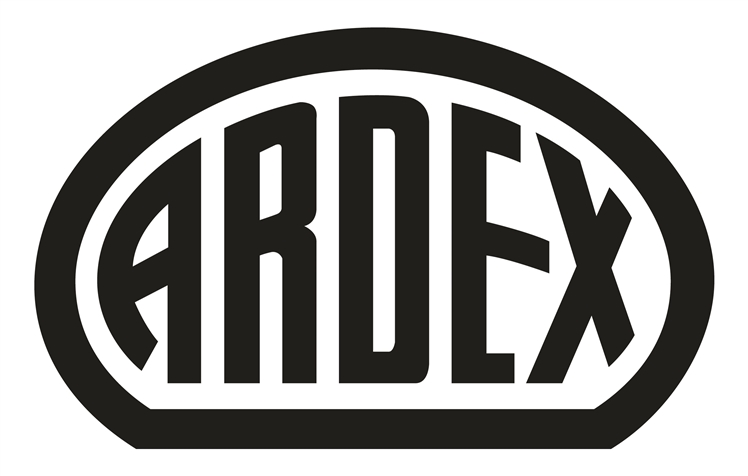 03.01.2024Leistungsverzeichnis BlankettSeite 93 / 198PositionBeschreibungMengeEinhEPGP5.7Produkt S 8 FLOW5.7.1Bodenflächen der Wassereinwirkungsklassen W0-I bis W3-I sowie W1-B (ohne zusätzliche chem. Belastung) mit selbstverlaufender zementärer 1-K Verbundabdichtung abdichtenBodenflächen der Wassereinwirkungsklassen W0-I bis W3-I sowie W1-B (ohne zusätzliche chem. Belastung) gemäß DIN 18534 mit selbstverlaufender und -glättender, geruchsneutraler, flexibler, rissüberbrückender, dampfdiffusionsoffener zementärer 1-K Abdichtung im Verbund mit Naturwerkstein bzw. keramischen Fliesen und Platten abdichten. Auf Gefälle bis 3% einsetzbar. Die Abdichtung ist auf den in den vorherigen Positionen vorbereiteten Untergrund in zweimaliger Applikation aufzutragen. Vor dem zweiten Auftrag muss die erste Schicht ausreichend erhärtet sein. Die gesamte Trockenschichtdicke der Abdichtung muss gemäß der DIN 18534 Stand Juli 2017 mindestens 2 mm betragen. Rissgefährdete Übergänge werden im System mit Dichtmanschetten, Dichtformteilen und Bändern überbrückt (in separaten Positionen aufgeführt).0m²........................................5.7 Produkt S 8 FLOW	....................ARDEX GmbH, Friedrich-Ebert-Straße 45, D-58453 WittenTel.: +49(0)2302 664-543, Fax: +49(0)2302 664-375, technik@ardex.de, www.ardex.deARDEX GmbH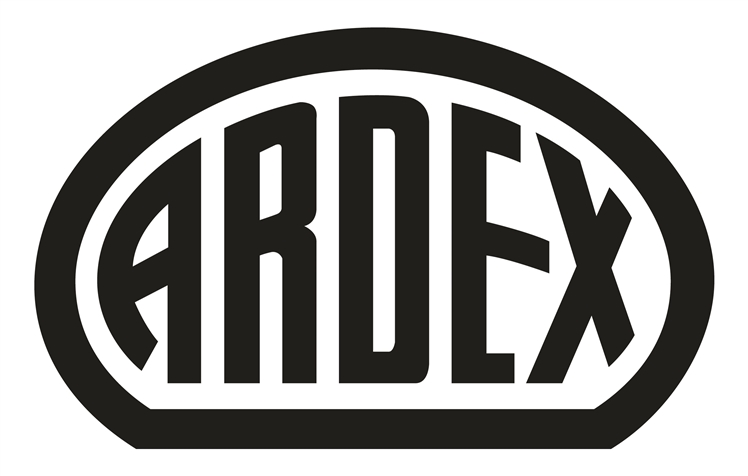 03.01.2024Leistungsverzeichnis BlankettSeite 94 / 198PositionBeschreibungMengeEinhEPGP5.8Produkt 8 + 95.8.1Wand- und Bodenflächen der Wassereinwirkungsklassen W0-I bis W2-I (hoch) mit zementärer, 2-K Verbundabdichtung abdichtenWand- und Bodenflächen der Wassereinwirkungsklassen W0-I bis W2-I (hoch) gemäß DIN 18534 mit zementärer, flexibler, rissüberbrückender, sehr emissionsarmer (EMICODE EC 1 Plus), dampfdiffusionsoffener 2-K Kunststoff-Zement-Mörtel-Kombinationsabdichtung im Verbund mit Naturwerkstein bzw. keramischen Fliesen und Platten abdichten. Die Abdichtung ist auf den in den vorherigen Positionen vorbereiteten Untergrund in zweimaliger Applikation aufzutragen. Vor dem zweiten Auftrag muss die erste Schicht ausreichend erhärtet sein. Die gesamte Trockenschichtdicke der Abdichtung muss gemäß der DIN 18534 Stand Juli 2017 mindestens 2 mm betragen. Rissgefährdete Übergänge werden im System mit Dichtmanschetten, Dichtformteilen und Bändern überbrückt (in separaten Positionen aufgeführt).0m²........................................5.8 Produkt 8 + 9	....................ARDEX GmbH, Friedrich-Ebert-Straße 45, D-58453 WittenTel.: +49(0)2302 664-543, Fax: +49(0)2302 664-375, technik@ardex.de, www.ardex.deARDEX GmbH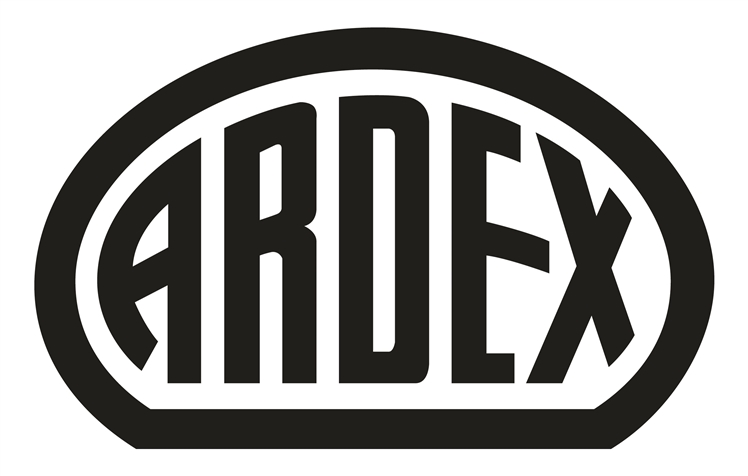 03.01.2024Leistungsverzeichnis BlankettSeite 95 / 198PositionBeschreibungMengeEinhEPGP5.9Produkt SK 125.9.1Übergänge Wand/Wand und Wand/Boden, Anschluss- und Bewegungsfugen mit Dichtband 120 mm überbrückenAbdichten der Eckbereiche Wand/Wand und Wand/Boden, Anschluss- und Bewegungsfugen mit hoch reißfestem und dehnfähigem Dichtband, zugelassen für die Wassereinwirkungsklassen W0-I bis W3-I sowie W1-B gemäß DIN 18534. Dazu wird das Dichtband in das gleichmäßig aufgezogene Abdichtmaterial eingelegt und vollsatt eingedrückt, sodass keine Lufteinschlüsse verbleiben. 0m........................................5.9 Produkt SK 12	....................ARDEX GmbH, Friedrich-Ebert-Straße 45, D-58453 WittenTel.: +49(0)2302 664-543, Fax: +49(0)2302 664-375, technik@ardex.de, www.ardex.deARDEX GmbH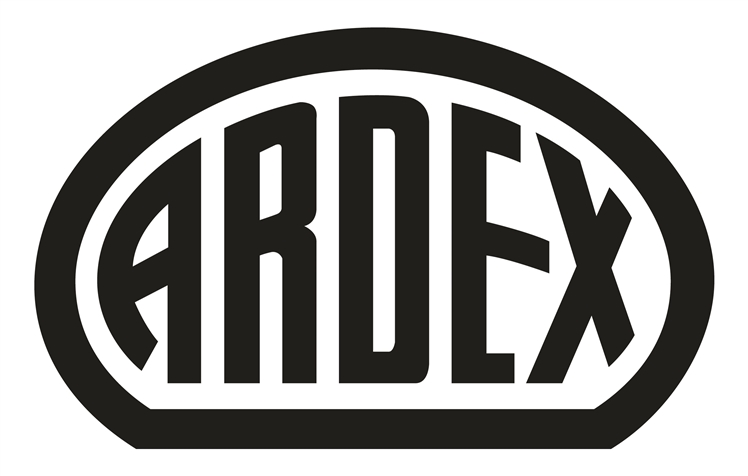 03.01.2024Leistungsverzeichnis BlankettSeite 96 / 198PositionBeschreibungMengeEinhEPGP5.10Produkt SK 12 BT & SK 3 NC5.10.1Anschluss der Abdichtung an Duschtassen und Badewannen mit Wannendichtband gemäß DIN 18534Anschließen der Flächenabdichtung an die Duschtasse bzw. Badewanne mit hoch reißfesten und dehnfähigen, wasserundurchlässigen und witterungsbeständigen, alkalibeständigen und partiell selbstklebenden Wannendichtband, zugelassen für die Wassereinwirkungsklassen W0-I bis W3-I gemäß DIN 18534. Dazu wird das Wannendichtband mit dem selbstklebenden Butylstreifen auf der Duschtasse bzw. Badewanne fixiert und die andere Seite in das gleichmäßig aufgezogene Abdichtmaterial der flächigen Abdichtung eingelegt und vollsatt eingedrückt, sodass keine Lufteinschlüsse verbleiben. 0m........................................5.10.2Anschluss der Abdichtung an Duschtassen und Badewannen mit Wannendichtband und Schallschutzband gemäß DIN 18534Anschließen der Flächenabdichtung an die Duschtasse bzw. Badewanne mit hoch reißfesten und dehnfähigen, wasserundurchlässigen und witterungsbeständigen, alkalibeständigen und partiell selbstklebenden Wannendichtband, zugelassen für die Wassereinwirkungsklassen W0-I bis W3-I gemäß DIN 18534. Dazu wird das Wannendichtband mit der selbstklebenden Seite auf der Duschtasse bzw. Badewanne fixiert. Anschließend wird das Schallschutzband auf das Wannendichtband im Bereich des Wannenrandes geklebt. Übertrag: ....................ARDEX GmbH, Friedrich-Ebert-Straße 45, D-58453 WittenTel.: +49(0)2302 664-543, Fax: +49(0)2302 664-375, technik@ardex.de, www.ardex.deARDEX GmbH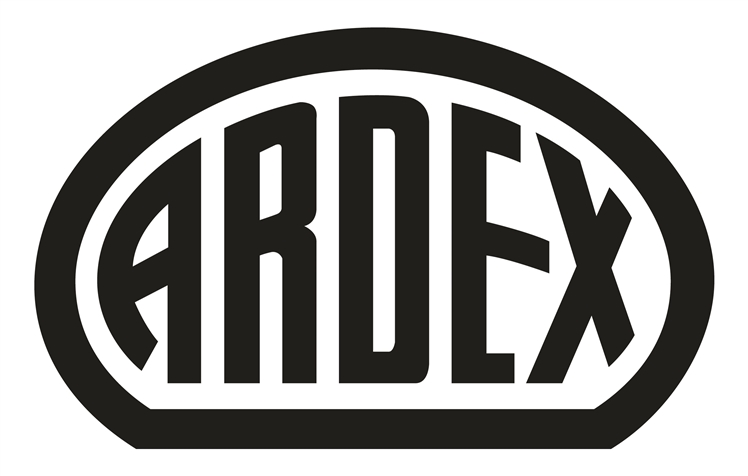 03.01.2024Leistungsverzeichnis BlankettSeite 97 / 198PositionBeschreibungMengeEinhEPGPÜbertrag: ....................1m........................................5.10 Produkt SK 12 BT & SK 3 NC	....................ARDEX GmbH, Friedrich-Ebert-Straße 45, D-58453 WittenTel.: +49(0)2302 664-543, Fax: +49(0)2302 664-375, technik@ardex.de, www.ardex.deARDEX GmbH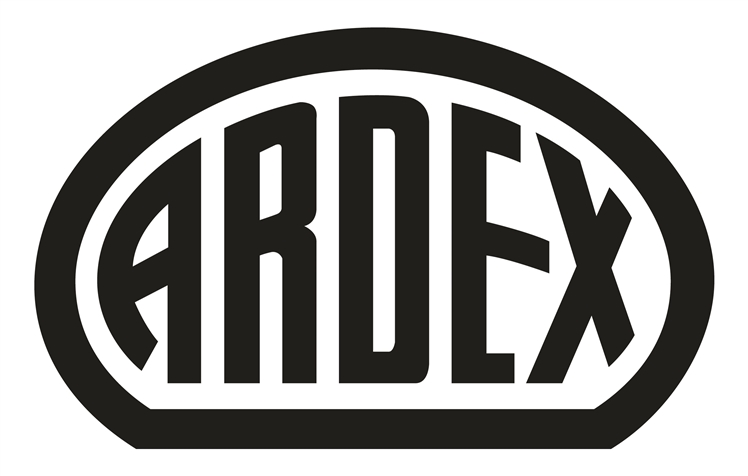 03.01.2024Leistungsverzeichnis BlankettSeite 98 / 198PositionBeschreibungMengeEinhEPGP5.11Produkt SK 90 BT & SK 90 RENO5.11.1Abdichten der Innenecken der Duschtasse/Badewanne mit selbstklebender vorgefertigter DichteckeAbdichten der Innenecken der Duschtasse/Badewanne mit  hoch reißfesten und dehnfähigen, wasserundurchlässigen, alkalibeständigen und partiell selbstklebenden Dichtband, zugelassen gemäß DIN 18534. Dazu wird die 90° Dichtecke mit dem selbstklebenden Butylstreifen von außen auf die Ecke der Duschtasse bzw. Badewanne geklebt und die andere Seite in das gleichmäßig aufgezogene Abdichtmaterial der flächigen Abdichtung eingelegt und vollsatt eingedrückt, sodass keine Lufteinschlüsse verbleiben. 0St........................................5.11.2Renovierungs-Dichtecke für Duschtasse/Badewanne Abdichten der Innenecken der Duschtasse/Badewanne mit  hoch reißfesten und dehnfähigen, wasserundurchlässigen, alkalibeständigen und partiell selbstklebenden Dichtband. Dazu wird die 90° Dichtecke mit dem selbstklebenden Butylstreifen auf den Wannenecke der Duschtasse bzw. Badewanne geklebt und die andere Seite in das gleichmäßig aufgezogene Abdichtmaterial der flächigen Abdichtung eingelegt und vollsatt eingedrückt, sodass keine Lufteinschlüsse verbleiben. Übertrag: ....................ARDEX GmbH, Friedrich-Ebert-Straße 45, D-58453 WittenTel.: +49(0)2302 664-543, Fax: +49(0)2302 664-375, technik@ardex.de, www.ardex.deARDEX GmbH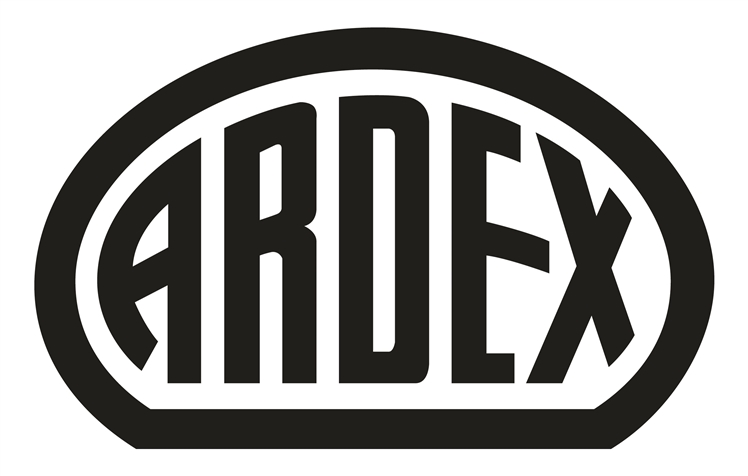 03.01.2024Leistungsverzeichnis BlankettSeite 99 / 198PositionBeschreibungMengeEinhEPGPÜbertrag: ....................0St........................................5.11 Produkt SK 90 BT & SK 90 RENO	....................ARDEX GmbH, Friedrich-Ebert-Straße 45, D-58453 WittenTel.: +49(0)2302 664-543, Fax: +49(0)2302 664-375, technik@ardex.de, www.ardex.deARDEX GmbH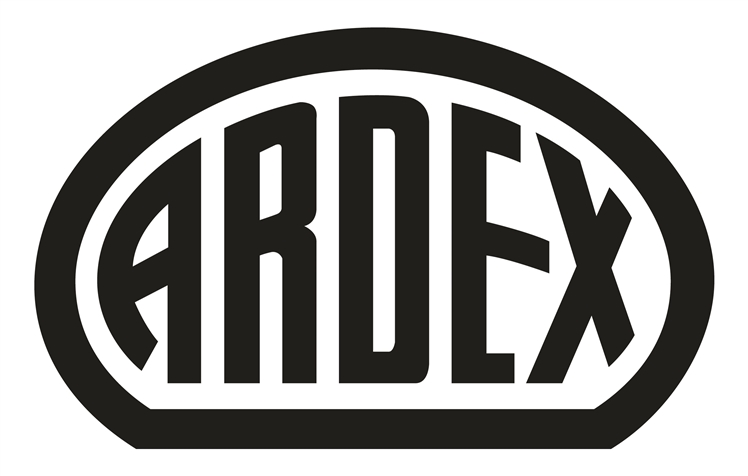 03.01.2024Leistungsverzeichnis BlankettSeite 100 / 198PositionBeschreibungMengeEinhEPGP5.12Produkt SK 20 L / SK 20 R / SK 28 L / SK 28 R5.12.1Abdichten der Ecken des Gefälleestrichs mit vorgefertigten Passstücken Abdichten der Ecken des Gefälleestrichsprungs von Bodengleichen Duschen mit vorgefertigten, hoch reißfesten und dehnfähigen Passstücken, zugelassen für die Wassereinwirkungsklassen W0-I bis W3-I gemäß DIN 18534. Dazu werden die Passstücke in das gleichmäßig aufgezogene Abdichtmaterial eingelegt und vollsatt eingedrückt, sodass keine Lufteinschlüsse verbleiben. 0St........................................5.12 Produkt SK 20 L / SK 20 R / SK 28 L / SK 28 R	....................ARDEX GmbH, Friedrich-Ebert-Straße 45, D-58453 WittenTel.: +49(0)2302 664-543, Fax: +49(0)2302 664-375, technik@ardex.de, www.ardex.deARDEX GmbH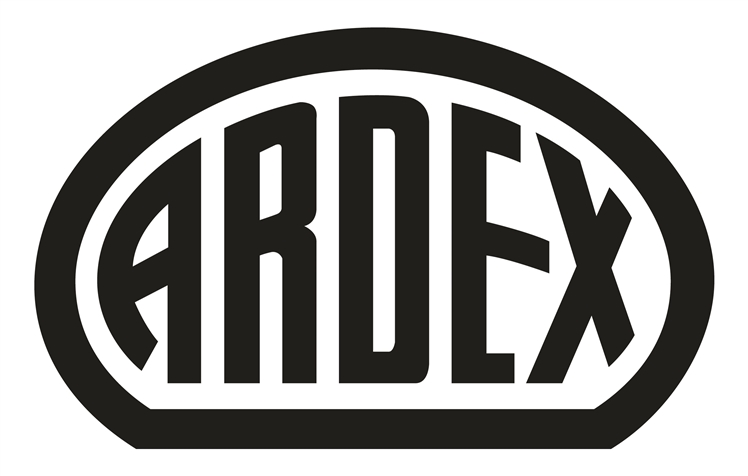 03.01.2024Leistungsverzeichnis BlankettSeite 101 / 198PositionBeschreibungMengeEinhEPGP5.13Produkt SK 90° / 270°5.13.1Abdichten von Innen- und Außenecken aus vorgefertigten, flexiblen und rissüberbrückenden DichteckenAbdichten der Raumecken und sonstiger Innen- und Außenecken mit vorgefertigten, hoch reißfesten und dehnfähigen Dichtecken, zugelassen für die Wassereinwirkungsklassen W0-I bis W3-I gemäß DIN 18534 sowie W1-B gemäß DIN 18535. Dazu werden die Dichtecken (Innen- / Außenecke) in das gleichmäßig aufgezogene Abdichtmaterial eingelegt und vollsatt eingedrückt, sodass keine Lufteinschlüsse verbleiben. 0St........................................5.13 Produkt SK 90° / 270°	....................ARDEX GmbH, Friedrich-Ebert-Straße 45, D-58453 WittenTel.: +49(0)2302 664-543, Fax: +49(0)2302 664-375, technik@ardex.de, www.ardex.deARDEX GmbH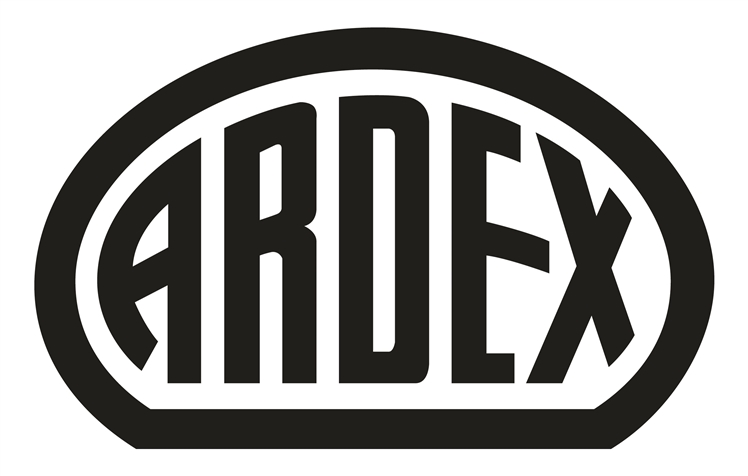 03.01.2024Leistungsverzeichnis BlankettSeite 102 / 198PositionBeschreibungMengeEinhEPGP5.14Produkt SK Manschetten5.14.1Anschlüsse und Durchdringungen abdichtenAbdichten der Anschlüsse und Durchdringungen mit vorgefertigten, hoch reißfesten und dehnfähigen Dichtmanschetten, zugelassen für die Wassereinwirkungsklassen W0-I bis W3-I gemäß DIN 18534 sowie W1-B gemäß DIN 18535. Dazu werden die Dichtmanschetten in das gleichmäßig aufgezogene Abdichtmaterial eingelegt und vollsatt eingedrückt, sodass keine Lufteinschlüsse verbleiben. 0St........................................5.14 Produkt SK Manschetten	....................ARDEX GmbH, Friedrich-Ebert-Straße 45, D-58453 WittenTel.: +49(0)2302 664-543, Fax: +49(0)2302 664-375, technik@ardex.de, www.ardex.deARDEX GmbH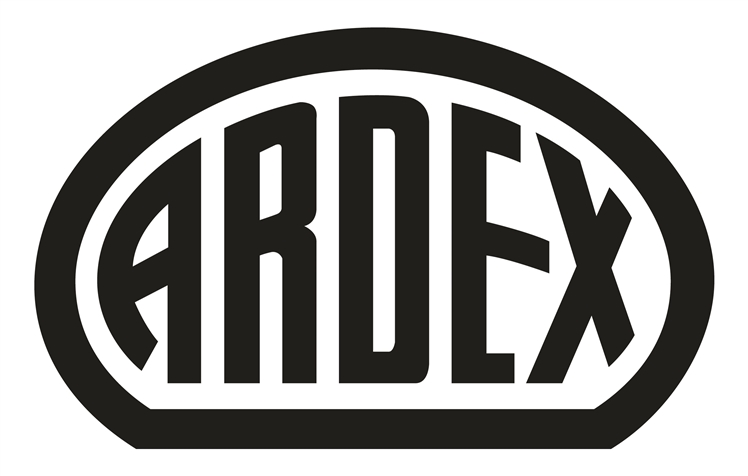 03.01.2024Leistungsverzeichnis BlankettSeite 103 / 198PositionBeschreibungMengeEinhEPGP5.15Produkt SK 100 W5.15.1Flächen der Wassereinwirkungsklassen W0-I bis W3-I sowie W1-B bis W2-B mit bahnenförmiger Verbundabdichtung abdichtenAbdichten von Wand-, Boden- und Deckenflächen der Wassereinwirkungsklassen W0-I bis W3-I (mit zusätzlichen chemischen Einwirkungen) sowie W1-B bis W2-B gemäß DIN 18534 mit bahnenförmiger, geruchsneutraler, flexibler, rissüberbrückender, hoch reißfester, wasserdampfdichter und sehr emissionsarmen (EMICODE EC 1 Plus) Dichtbahn im Verbund mit Naturwerkstein bzw. keramischen Fliesen und Platten. Geprüft nach der ETAG 022 Leitlinie. Die Abdichtung wird auf den in den vorherigen Positionen vorbereiteten Untergrund mit Dichtkleber oder Fliesenkleber vollsatt verklebt. Rissgefährdete Übergänge werden im System mit Dichtmanschetten, Dichtformteilen und Bändern überbrückt (in separaten Positionen aufgeführt).0m²........................................5.15 Produkt SK 100 W	....................5 Produktgruppe 5 Abdichtung	....................ARDEX GmbH, Friedrich-Ebert-Straße 45, D-58453 WittenTel.: +49(0)2302 664-543, Fax: +49(0)2302 664-375, technik@ardex.de, www.ardex.deARDEX GmbH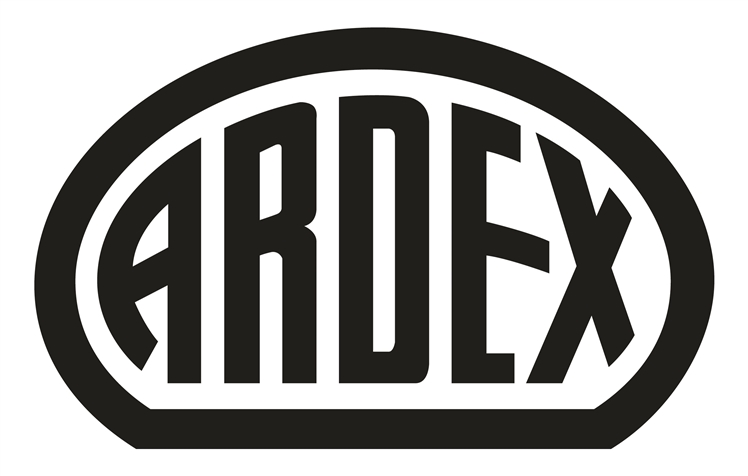 03.01.2024Leistungsverzeichnis BlankettSeite 104 / 198PositionBeschreibungMengeEinhEPGP6Produktgruppe 6 Fliesenverlegung / Fliesenkleber6.1Produkt BILLY-CLICK6.1.1Montagehilfe für Sanitäranschluss - zur Gewährleistung eines dichten Wasseranschlusses an die AbdichtungsebeneEinbauen der Montagehilfe auf dem Baustopfen für den späteren Sanitäranschluss. Nach den Fliesenarbeiten ist die Montagehilfe je nach Anschluss aufzubauen oder abzutrennen.0St........................................6.1 Produkt BILLY-CLICK	....................ARDEX GmbH, Friedrich-Ebert-Straße 45, D-58453 WittenTel.: +49(0)2302 664-543, Fax: +49(0)2302 664-375, technik@ardex.de, www.ardex.deARDEX GmbH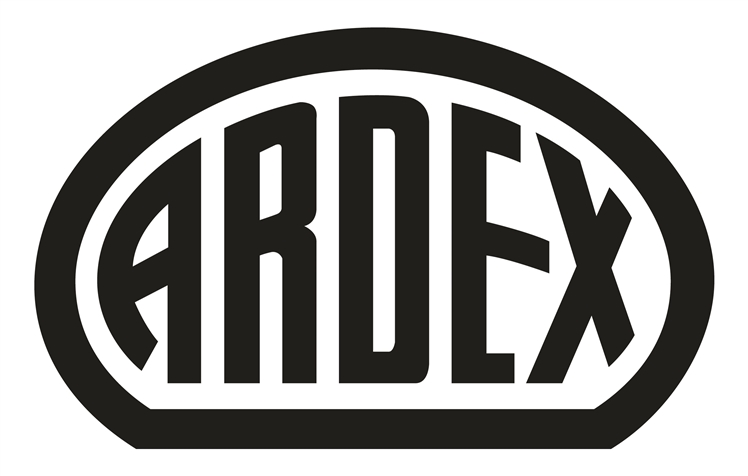 03.01.2024Leistungsverzeichnis BlankettSeite 105 / 198PositionBeschreibungMengeEinhEPGP6.2Produkt DITRA FBM6.2.1Verkleben einer geeigneten Entkopplungsmatte mit FließbettmörtelLiefern und verlegen einer geeigneten Entkopplungsmatte mit einem hydraulisch erhärtenden, sehr emissionsarmen (EMICODE EC 1 Plus), kunststoffvergüteten, wasserfesten und flexiblen Fließbettmörtel (C2 E nach DIN EN 12004 und S1 nach EN DIN 12002). 0m²........................................6.2.2Verlegen von keramischen Bodenfliesen auf geeigneter Entkopplung im Innen- und AußenbereichFliesenfabrikat: 	...0m²........................................6.2 Produkt DITRA FBM	....................ARDEX GmbH, Friedrich-Ebert-Straße 45, D-58453 WittenTel.: +49(0)2302 664-543, Fax: +49(0)2302 664-375, technik@ardex.de, www.ardex.deARDEX GmbH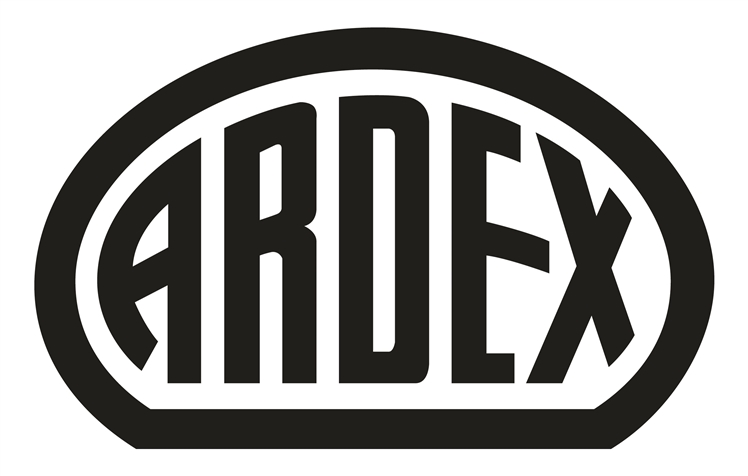 03.01.2024Leistungsverzeichnis BlankettSeite 106 / 198PositionBeschreibungMengeEinhEPGP6.3Produkt WA6.3.1Verlegen von Fliesen, Platten und Mosaik in chemisch und mechanisch hoch beanspruchten BereichenFliesenfabrikat: 	...0m²........................................6.3 Produkt WA	....................ARDEX GmbH, Friedrich-Ebert-Straße 45, D-58453 WittenTel.: +49(0)2302 664-543, Fax: +49(0)2302 664-375, technik@ardex.de, www.ardex.deARDEX GmbH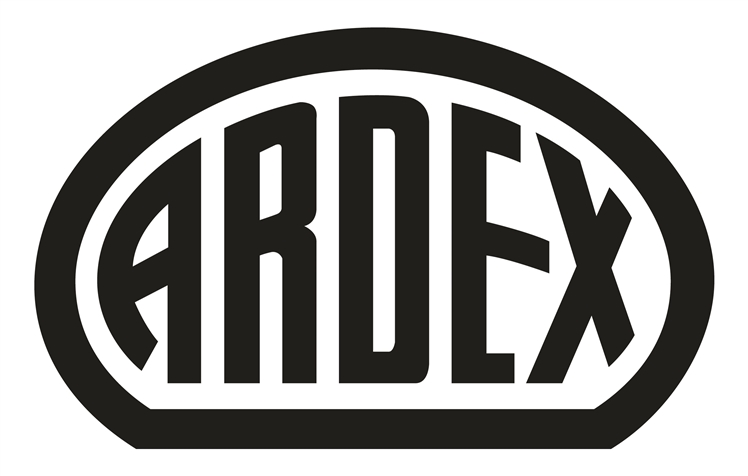 03.01.2024Leistungsverzeichnis BlankettSeite 107 / 198PositionBeschreibungMengeEinhEPGP6.4Produkt X 66.4.1Verlegen von keramischen Fliesen und PlattenFliesenfabrikat: 	...0m²........................................6.4 Produkt X 6	....................ARDEX GmbH, Friedrich-Ebert-Straße 45, D-58453 WittenTel.: +49(0)2302 664-543, Fax: +49(0)2302 664-375, technik@ardex.de, www.ardex.deARDEX GmbH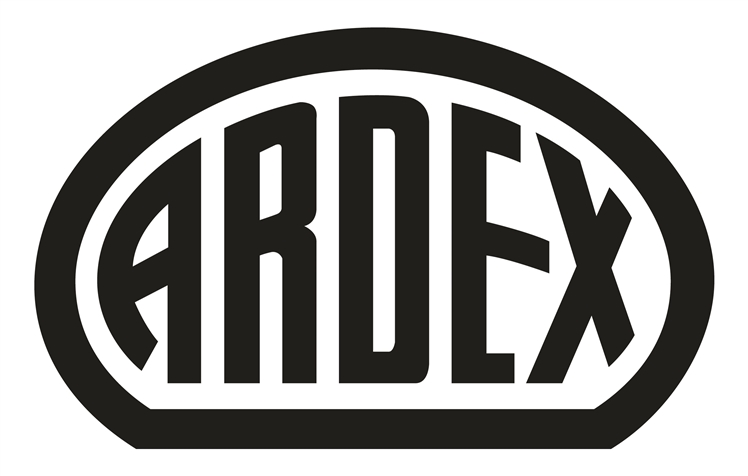 03.01.2024Leistungsverzeichnis BlankettSeite 108 / 198PositionBeschreibungMengeEinhEPGP6.5Produkt X7G PLUS6.5.1Verlegen von keramischen Fliesen und PlattenFliesenfabrikat: 	...0m²........................................6.5 Produkt X7G PLUS	....................ARDEX GmbH, Friedrich-Ebert-Straße 45, D-58453 WittenTel.: +49(0)2302 664-543, Fax: +49(0)2302 664-375, technik@ardex.de, www.ardex.deARDEX GmbH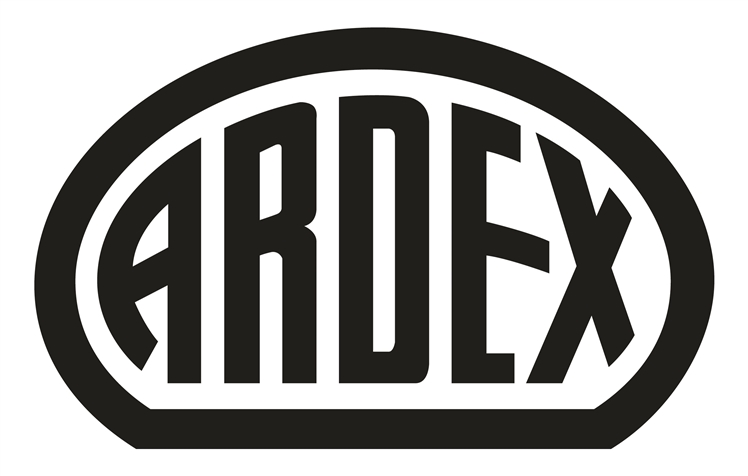 03.01.2024Leistungsverzeichnis BlankettSeite 109 / 198PositionBeschreibungMengeEinhEPGP6.6Produkt X7G FLEX6.6.1Verlegen von keramischen Fliesen und PlattenFliesenfabrikat: 	...0m²........................................6.6 Produkt X7G FLEX	....................ARDEX GmbH, Friedrich-Ebert-Straße 45, D-58453 WittenTel.: +49(0)2302 664-543, Fax: +49(0)2302 664-375, technik@ardex.de, www.ardex.deARDEX GmbH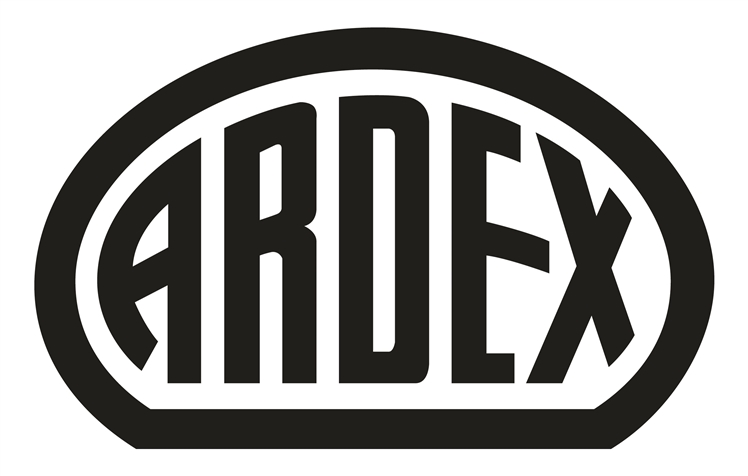 03.01.2024Leistungsverzeichnis BlankettSeite 110 / 198PositionBeschreibungMengeEinhEPGP6.8Produkt D 2226.8.1Verlegen von keramischen Fliesen sowie Dämm- und Leichtbauplatten mit Dispersions-FliesenkleberFabrikat: 		...0m²........................................6.8 Produkt D 222	....................ARDEX GmbH, Friedrich-Ebert-Straße 45, D-58453 WittenTel.: +49(0)2302 664-543, Fax: +49(0)2302 664-375, technik@ardex.de, www.ardex.deARDEX GmbH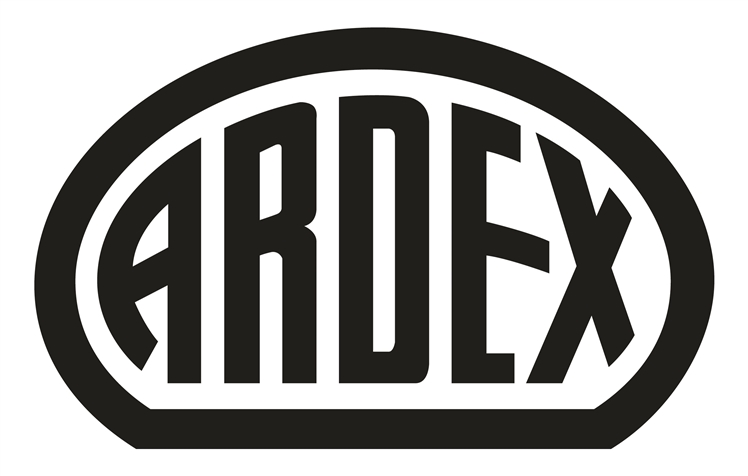 03.01.2024Leistungsverzeichnis BlankettSeite 111 / 198PositionBeschreibungMengeEinhEPGP6.10Produkt N 23 W NEU6.10.1Verlegen von empfindlichen und durchscheinenden Natursteinen im InnenbereichPlattenfabrikat: 	...0m²........................................6.10 Produkt N 23 W NEU	....................ARDEX GmbH, Friedrich-Ebert-Straße 45, D-58453 WittenTel.: +49(0)2302 664-543, Fax: +49(0)2302 664-375, technik@ardex.de, www.ardex.deARDEX GmbH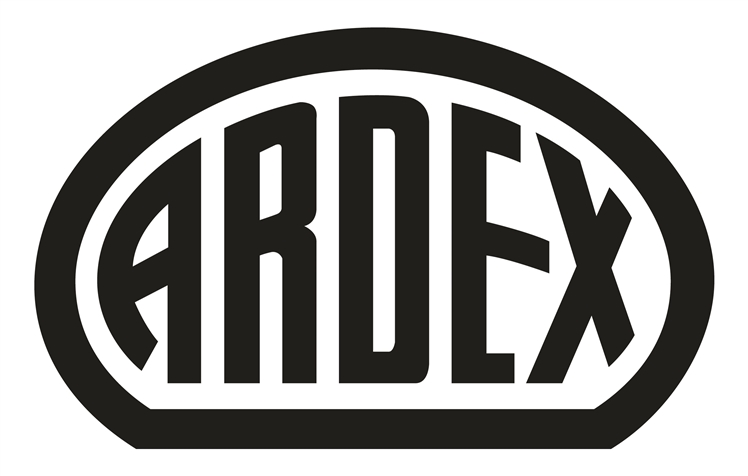 03.01.2024Leistungsverzeichnis BlankettSeite 112 / 198PositionBeschreibungMengeEinhEPGP6.11Produkt N 256.11.1Verlegen von empfindlichen Natursteinen im InnenbereichPlattenfabrikat: 	...0m²........................................6.11 Produkt N 25	....................ARDEX GmbH, Friedrich-Ebert-Straße 45, D-58453 WittenTel.: +49(0)2302 664-543, Fax: +49(0)2302 664-375, technik@ardex.de, www.ardex.deARDEX GmbH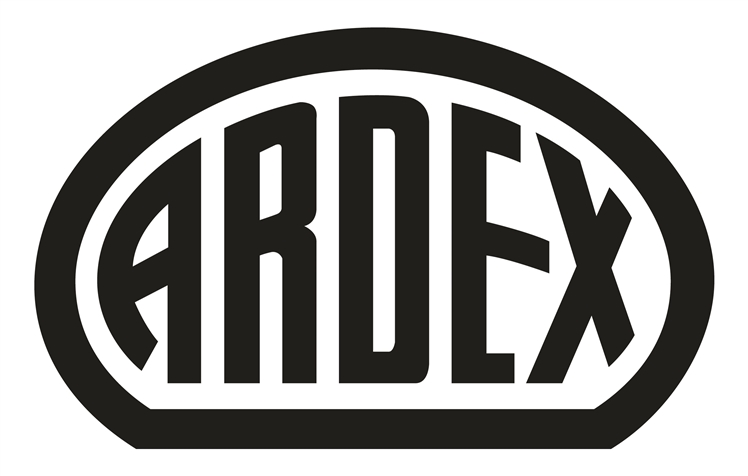 03.01.2024Leistungsverzeichnis BlankettSeite 113 / 198PositionBeschreibungMengeEinhEPGP6.12Produkt S 286.12.1Verlegen von großformatigen Bodenfliesen im InnenbereichFliesenfabrikat: 	...0m²........................................6.12 Produkt S 28	....................ARDEX GmbH, Friedrich-Ebert-Straße 45, D-58453 WittenTel.: +49(0)2302 664-543, Fax: +49(0)2302 664-375, technik@ardex.de, www.ardex.deARDEX GmbH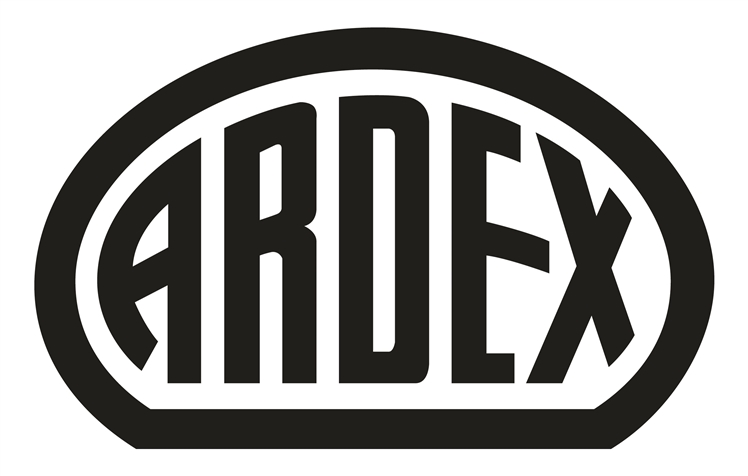 03.01.2024Leistungsverzeichnis BlankettSeite 114 / 198PositionBeschreibungMengeEinhEPGP6.13Produkt X 306.13.1Verlegung von schweren feuchtigkeitsunempfindlichen und formstabilen Natur- und Betonwerksteinplatten im Außen- und InnenbereichPlattenfabrikat: 	...0m²........................................6.13 Produkt X 30	....................ARDEX GmbH, Friedrich-Ebert-Straße 45, D-58453 WittenTel.: +49(0)2302 664-543, Fax: +49(0)2302 664-375, technik@ardex.de, www.ardex.deARDEX GmbH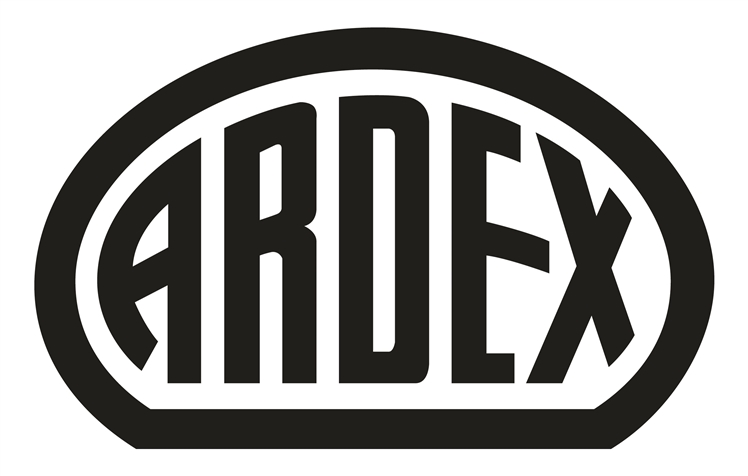 03.01.2024Leistungsverzeichnis BlankettSeite 115 / 198PositionBeschreibungMengeEinhEPGP6.14Produkt X 326.14.1Verfärbungs- und ausblühungsfreie Verlegung von Naturstein, keramischen Bodenfliesen und Platten im Außen- und Innenbereich Boden & WandPlattenfabrikat: 	...0m²........................................6.14.2Verfärbungs- und ausblühungsfreie Verlegung von Naturstein, keramischen Bodenfliesen und Platten auf Drainageestrich  im AußenbereichPlattenfabrikat: 	...Übertrag: ....................ARDEX GmbH, Friedrich-Ebert-Straße 45, D-58453 WittenTel.: +49(0)2302 664-543, Fax: +49(0)2302 664-375, technik@ardex.de, www.ardex.deARDEX GmbH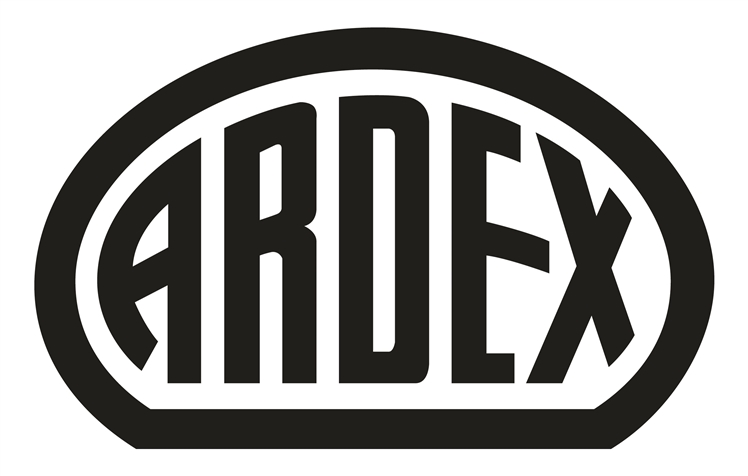 03.01.2024Leistungsverzeichnis BlankettSeite 116 / 198PositionBeschreibungMengeEinhEPGPÜbertrag: ....................0m²........................................6.14 Produkt X 32	....................ARDEX GmbH, Friedrich-Ebert-Straße 45, D-58453 WittenTel.: +49(0)2302 664-543, Fax: +49(0)2302 664-375, technik@ardex.de, www.ardex.deARDEX GmbH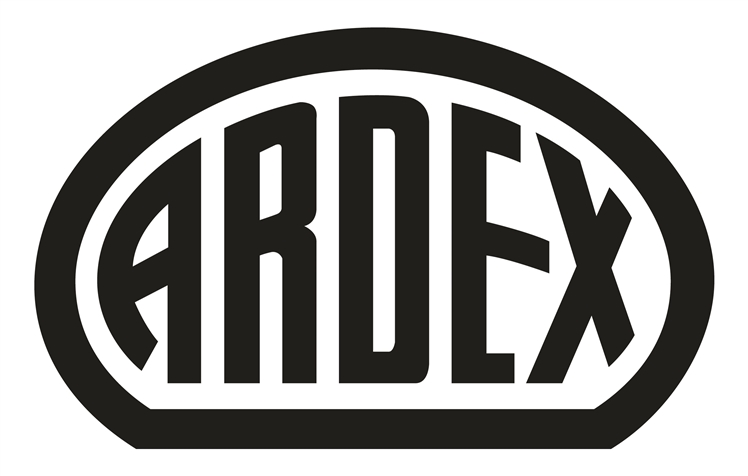 03.01.2024Leistungsverzeichnis BlankettSeite 117 / 198PositionBeschreibungMengeEinhEPGP6.15Produkt S 486.15.1Verlegen von großformatigen Fliesen mit hochflexiblen S2 Fliesenkleber im InnenbereichFliesenfabrikat: 	...0m²........................................6.15 Produkt S 48	....................ARDEX GmbH, Friedrich-Ebert-Straße 45, D-58453 WittenTel.: +49(0)2302 664-543, Fax: +49(0)2302 664-375, technik@ardex.de, www.ardex.deARDEX GmbH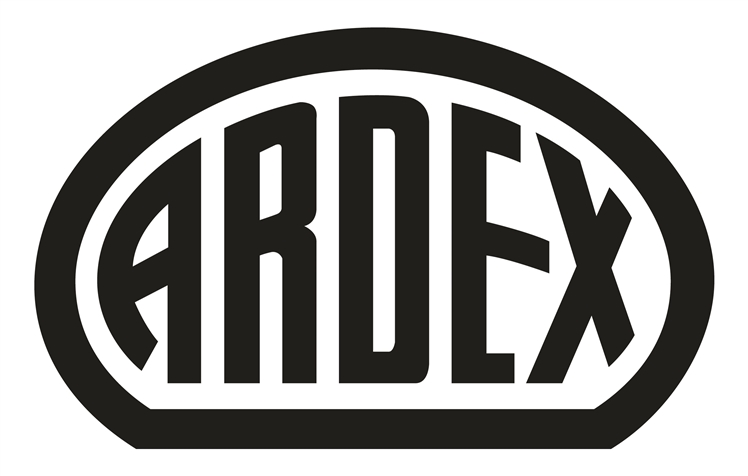 03.01.2024Leistungsverzeichnis BlankettSeite 118 / 198PositionBeschreibungMengeEinhEPGP6.16Produkt X 776.16.1Verlegen von keramischen Fliesen und Platten im Innen- und AußenbereichFliesenfabrikat: 	...0m²........................................6.16.2Verlegen von keramischen Sockelfliesen im Innen- und AußenbereichFliesenfabrikat: 	...Übertrag: ....................ARDEX GmbH, Friedrich-Ebert-Straße 45, D-58453 WittenTel.: +49(0)2302 664-543, Fax: +49(0)2302 664-375, technik@ardex.de, www.ardex.deARDEX GmbH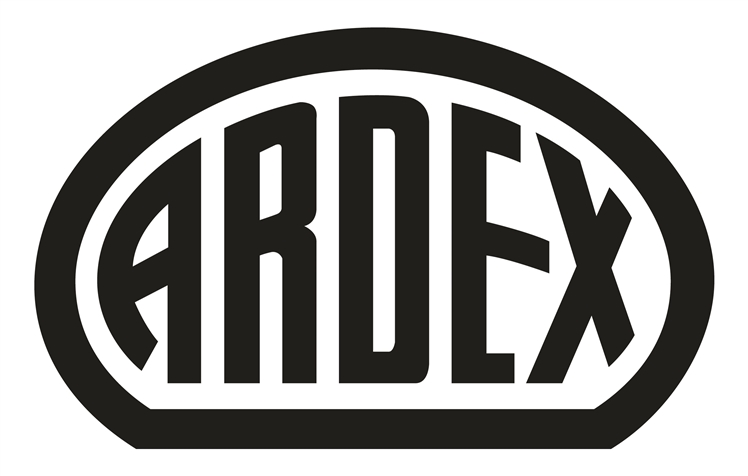 03.01.2024Leistungsverzeichnis BlankettSeite 119 / 198PositionBeschreibungMengeEinhEPGPÜbertrag: ....................1m........................................6.16 Produkt X 77	....................ARDEX GmbH, Friedrich-Ebert-Straße 45, D-58453 WittenTel.: +49(0)2302 664-543, Fax: +49(0)2302 664-375, technik@ardex.de, www.ardex.deARDEX GmbH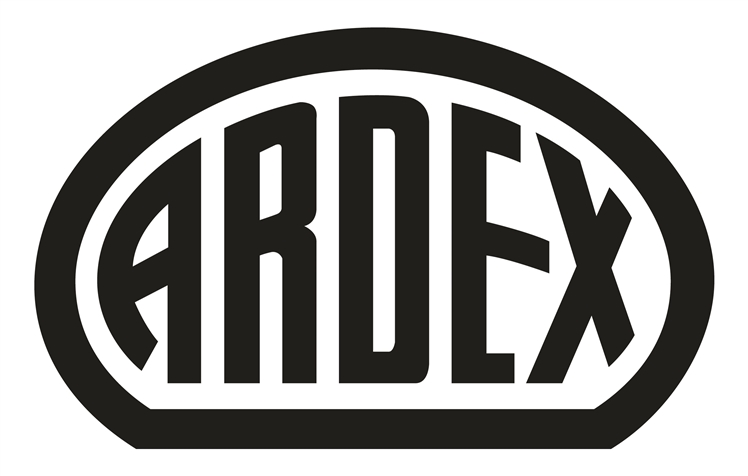 03.01.2024Leistungsverzeichnis BlankettSeite 120 / 198PositionBeschreibungMengeEinhEPGP6.17Produkt X 77 S6.17.1Verlegen von keramischen Fliesen und Platten im Innen- und AußenbereichFliesenfabrikat: 	...0m²........................................6.17 Produkt X 77 S	....................ARDEX GmbH, Friedrich-Ebert-Straße 45, D-58453 WittenTel.: +49(0)2302 664-543, Fax: +49(0)2302 664-375, technik@ardex.de, www.ardex.deARDEX GmbH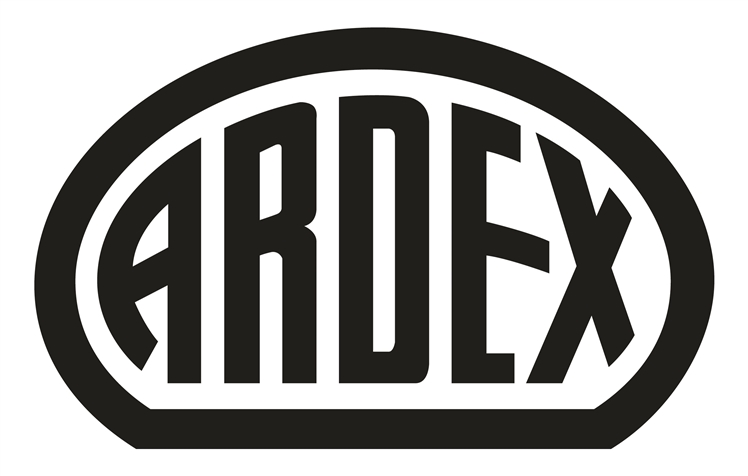 03.01.2024Leistungsverzeichnis BlankettSeite 121 / 198PositionBeschreibungMengeEinhEPGP6.18Produkt X 77 W6.18.1Verlegen von keramischen Fliesen und Platten im Innen- und AußenbereichFliesenfabrikat: 	...0m²........................................6.18 Produkt X 77 W	....................ARDEX GmbH, Friedrich-Ebert-Straße 45, D-58453 WittenTel.: +49(0)2302 664-543, Fax: +49(0)2302 664-375, technik@ardex.de, www.ardex.deARDEX GmbH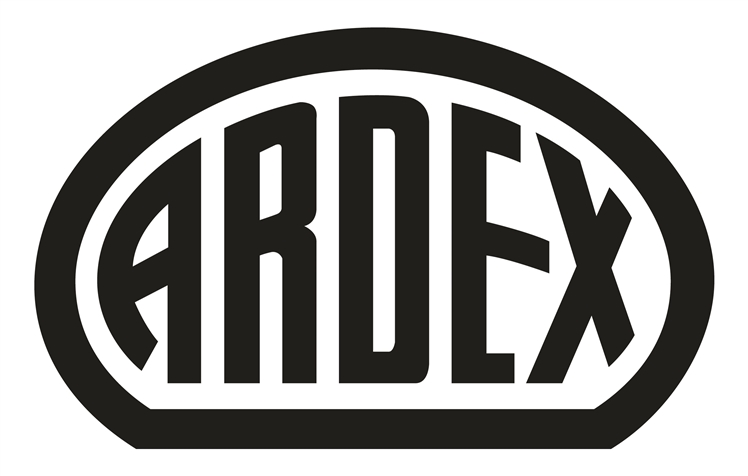 03.01.2024Leistungsverzeichnis BlankettSeite 122 / 198PositionBeschreibungMengeEinhEPGP6.19Produkt X 786.19.1Verlegen von keramischen Bodenfliesen und Platten im Innen- und AußenbereichFliesenfabrikat: 	...0m²........................................6.19.2Verlegen von keramischen Bodenfliesen und Platten auf Drainageestrich im AußenbereichFliesenfabrikat: 	...Übertrag: ....................ARDEX GmbH, Friedrich-Ebert-Straße 45, D-58453 WittenTel.: +49(0)2302 664-543, Fax: +49(0)2302 664-375, technik@ardex.de, www.ardex.deARDEX GmbH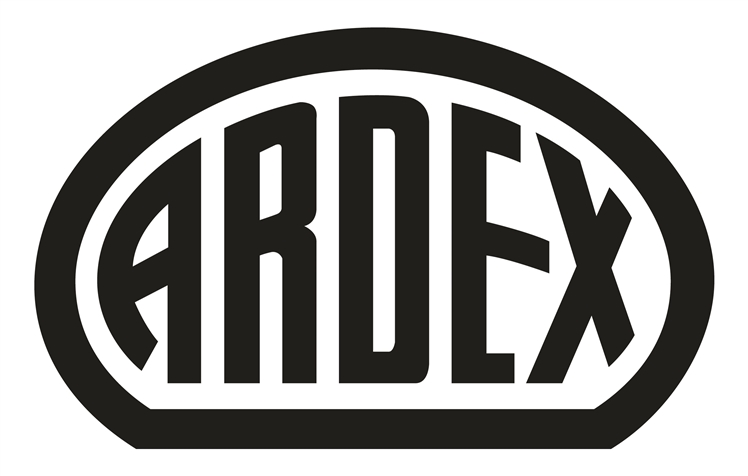 03.01.2024Leistungsverzeichnis BlankettSeite 123 / 198PositionBeschreibungMengeEinhEPGPÜbertrag: ....................0m²........................................6.19 Produkt X 78	....................ARDEX GmbH, Friedrich-Ebert-Straße 45, D-58453 WittenTel.: +49(0)2302 664-543, Fax: +49(0)2302 664-375, technik@ardex.de, www.ardex.deARDEX GmbH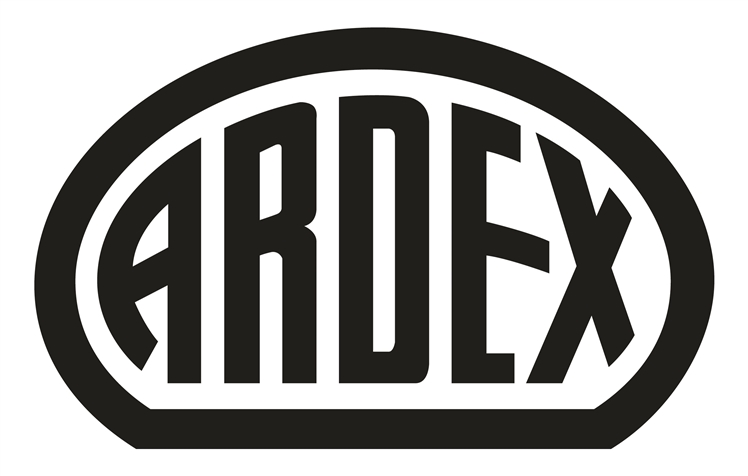 03.01.2024Leistungsverzeichnis BlankettSeite 124 / 198PositionBeschreibungMengeEinhEPGP6.20Produkt X 78 S6.20.1Verlegen von keramischen Bodenfliesen und Platten im Innen- und AußenbereichFliesenfabrikat: 	...0m²........................................6.20 Produkt X 78 S	....................ARDEX GmbH, Friedrich-Ebert-Straße 45, D-58453 WittenTel.: +49(0)2302 664-543, Fax: +49(0)2302 664-375, technik@ardex.de, www.ardex.deARDEX GmbH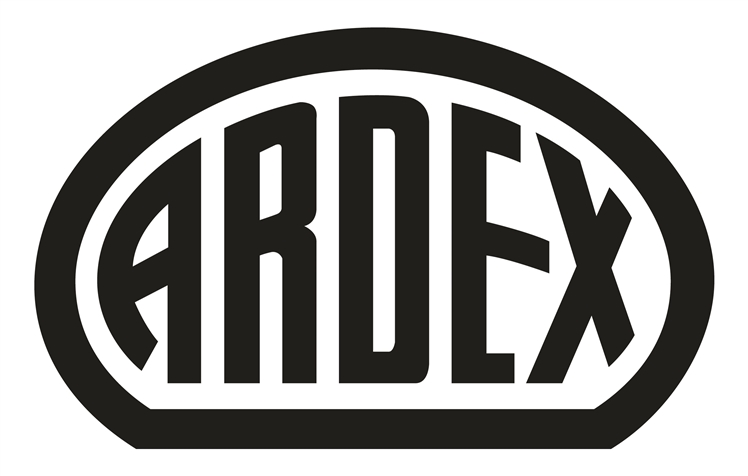 03.01.2024Leistungsverzeichnis BlankettSeite 125 / 198PositionBeschreibungMengeEinhEPGP6.21Produkt X 906.21.1Verlegen von keramischen Bodenfliesen und Platten im Innen- und AußenbereichFliesenfabrikat: 	...0m²........................................6.21.2Verfärbungs- und ausblühungsfreie Verlegung von Naturwerkstein, keramischen Bodenfliesen und Platten auf Drainageestrich  im AußenbereichPlattenfabrikat: 	...Übertrag: ....................ARDEX GmbH, Friedrich-Ebert-Straße 45, D-58453 WittenTel.: +49(0)2302 664-543, Fax: +49(0)2302 664-375, technik@ardex.de, www.ardex.deARDEX GmbH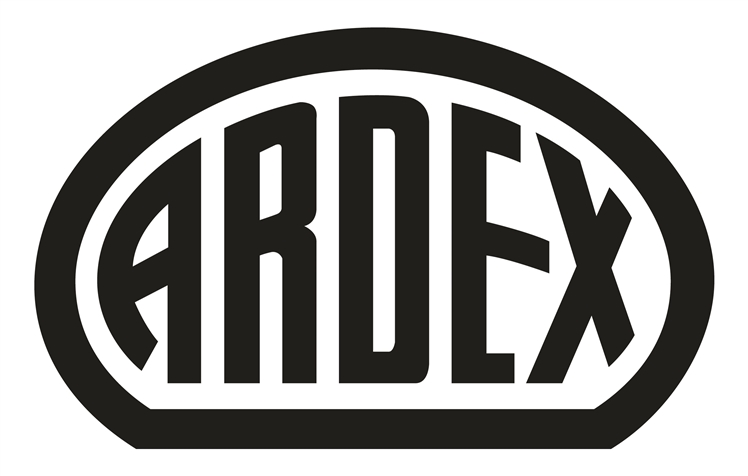 03.01.2024Leistungsverzeichnis BlankettSeite 126 / 198PositionBeschreibungMengeEinhEPGPÜbertrag: ....................0m²........................................6.21.3Verlegen der keramischen Bodenfliesen im AußenbereichFliesenfabrikat: 	...0m²........................................6.21 Produkt X 90	....................ARDEX GmbH, Friedrich-Ebert-Straße 45, D-58453 WittenTel.: +49(0)2302 664-543, Fax: +49(0)2302 664-375, technik@ardex.de, www.ardex.deARDEX GmbH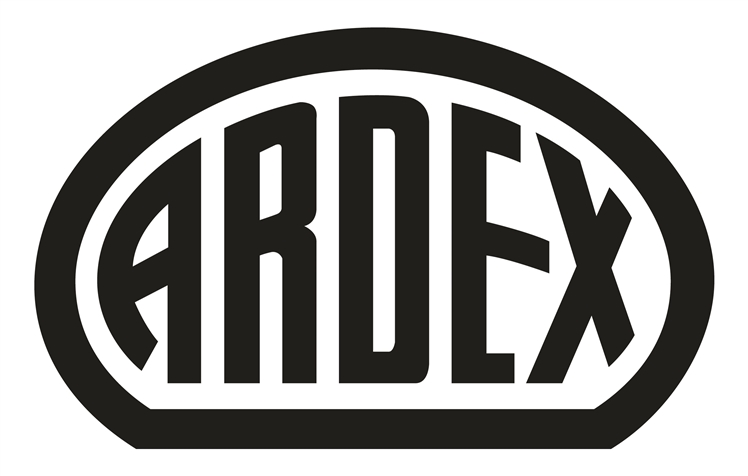 03.01.2024Leistungsverzeichnis BlankettSeite 127 / 198PositionBeschreibungMengeEinhEPGP6.22Produkt CT 1006.22.1Verlegen von keramischen Fliesen und PlattenFliesenfabrikat: 	...0m²........................................6.22 Produkt CT 100	....................ARDEX GmbH, Friedrich-Ebert-Straße 45, D-58453 WittenTel.: +49(0)2302 664-543, Fax: +49(0)2302 664-375, technik@ardex.de, www.ardex.deARDEX GmbH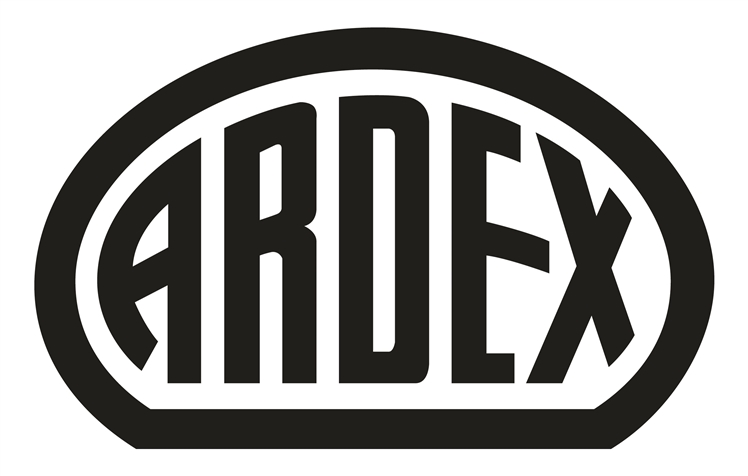 03.01.2024Leistungsverzeichnis BlankettSeite 128 / 198PositionBeschreibungMengeEinhEPGP6.23Produkt CT 100 W6.23.1Verlegen von keramischen Fliesen und PlattenFliesenfabrikat: 	...0m²........................................6.23 Produkt CT 100 W	....................6 Produktgruppe 6 Fliesenverlegung / Fliesenkleber	....................ARDEX GmbH, Friedrich-Ebert-Straße 45, D-58453 WittenTel.: +49(0)2302 664-543, Fax: +49(0)2302 664-375, technik@ardex.de, www.ardex.deARDEX GmbH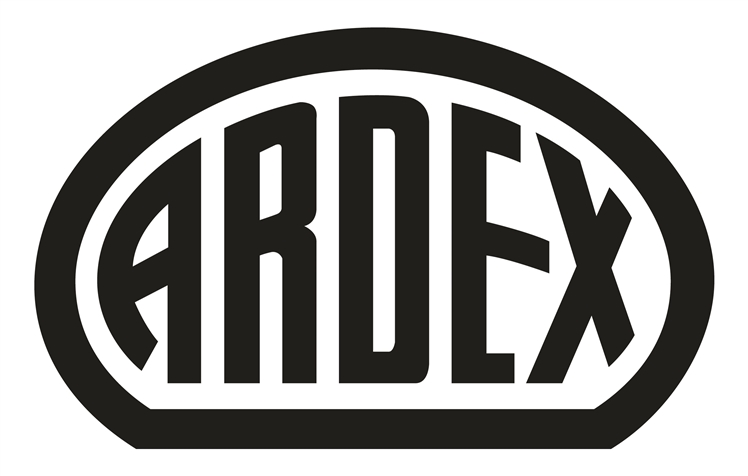 03.01.2024Leistungsverzeichnis BlankettSeite 129 / 198PositionBeschreibungMengeEinhEPGP7Produktgruppe 7 Fugenmörtel / Fugendichtstoffe7.1Produkt FK NEU7.1.1Verfugen von Fliesen und Platten im hoch belasteten Innen- und AußenbereichFliesenfabrikat: 	...1m²........................................7.1 Produkt FK NEU	....................ARDEX GmbH, Friedrich-Ebert-Straße 45, D-58453 WittenTel.: +49(0)2302 664-543, Fax: +49(0)2302 664-375, technik@ardex.de, www.ardex.deARDEX GmbH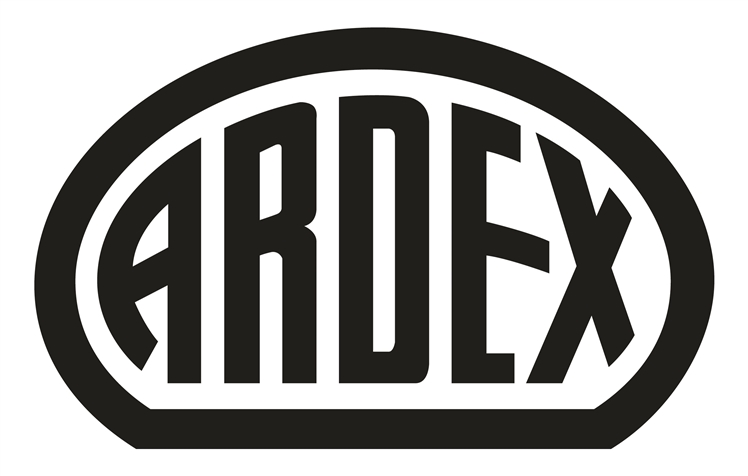 03.01.2024Leistungsverzeichnis BlankettSeite 130 / 198PositionBeschreibungMengeEinhEPGP7.2Produkt GK7.2.1Verfugen von Fliesen und Platten im hoch belasteten Innen- und AußenbereichFliesenfabrikat: 	...1m²........................................7.2 Produkt GK	....................ARDEX GmbH, Friedrich-Ebert-Straße 45, D-58453 WittenTel.: +49(0)2302 664-543, Fax: +49(0)2302 664-375, technik@ardex.de, www.ardex.deARDEX GmbH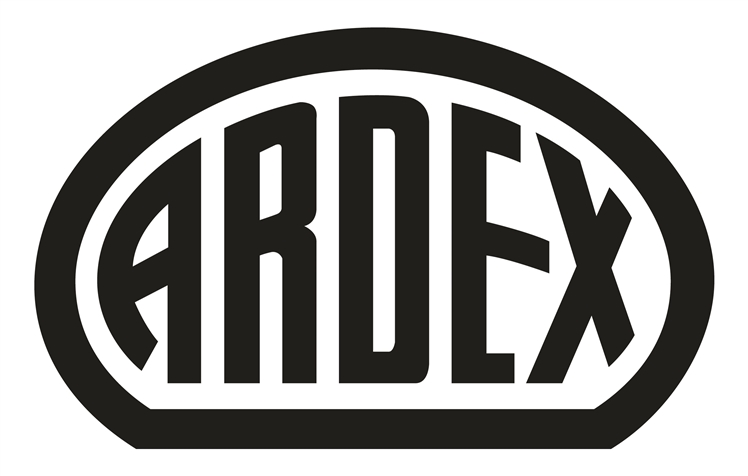 03.01.2024Leistungsverzeichnis BlankettSeite 131 / 198PositionBeschreibungMengeEinhEPGP7.3Produkt SC7.3.1Elastisches Schließen von Bewegungs-, Eck- und Anschlussfugen mit mattem Silikon (Innen und Außen)Fliesentyp:		...0m........................................7.3 Produkt SC	....................ARDEX GmbH, Friedrich-Ebert-Straße 45, D-58453 WittenTel.: +49(0)2302 664-543, Fax: +49(0)2302 664-375, technik@ardex.de, www.ardex.deARDEX GmbH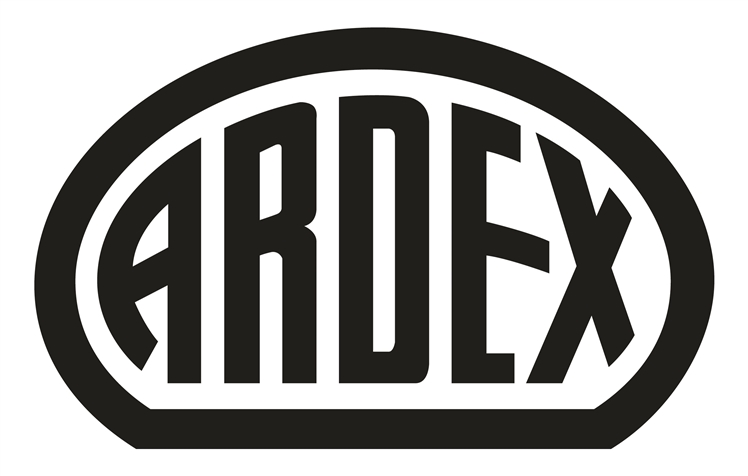 03.01.2024Leistungsverzeichnis BlankettSeite 132 / 198PositionBeschreibungMengeEinhEPGP7.4Produkt SE7.4.1Elastisches Schließen von Bewegungs-, Eck- und Anschlussfugen in privaten und gewerblichen SanitärräumenFliesentyp:		...0m........................................7.4 Produkt SE	....................ARDEX GmbH, Friedrich-Ebert-Straße 45, D-58453 WittenTel.: +49(0)2302 664-543, Fax: +49(0)2302 664-375, technik@ardex.de, www.ardex.deARDEX GmbH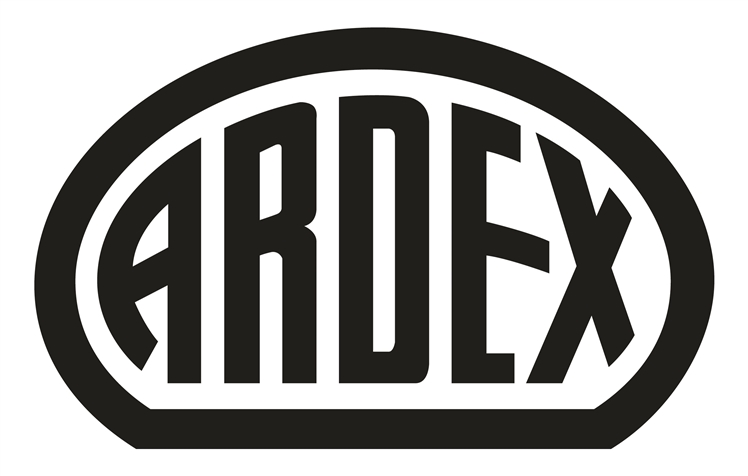 03.01.2024Leistungsverzeichnis BlankettSeite 133 / 198PositionBeschreibungMengeEinhEPGP7.5Produkt SE-S7.5.1Elastisches Schließen von Bewegungs-, Eck- und Anschlussfugen in privaten und gewerblichen SanitärräumenFliesentyp:		...0m........................................7.5 Produkt SE-S	....................ARDEX GmbH, Friedrich-Ebert-Straße 45, D-58453 WittenTel.: +49(0)2302 664-543, Fax: +49(0)2302 664-375, technik@ardex.de, www.ardex.deARDEX GmbH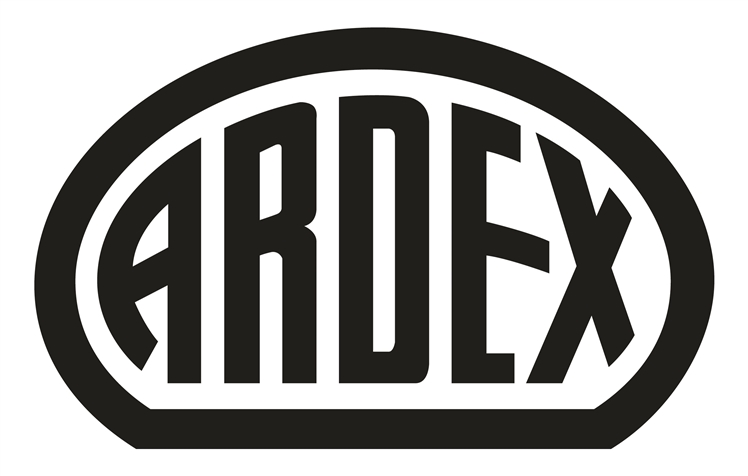 03.01.2024Leistungsverzeichnis BlankettSeite 134 / 198PositionBeschreibungMengeEinhEPGP7.6Produkt SN7.6.1Elastisches Schließen von Bewegungs-, Eck- und Anschlussfugen bei keramischen Fliesen in privaten und gewerblichen SanitärräumenFliesentyp:		...0m........................................7.6 Produkt SN	....................ARDEX GmbH, Friedrich-Ebert-Straße 45, D-58453 WittenTel.: +49(0)2302 664-543, Fax: +49(0)2302 664-375, technik@ardex.de, www.ardex.deARDEX GmbH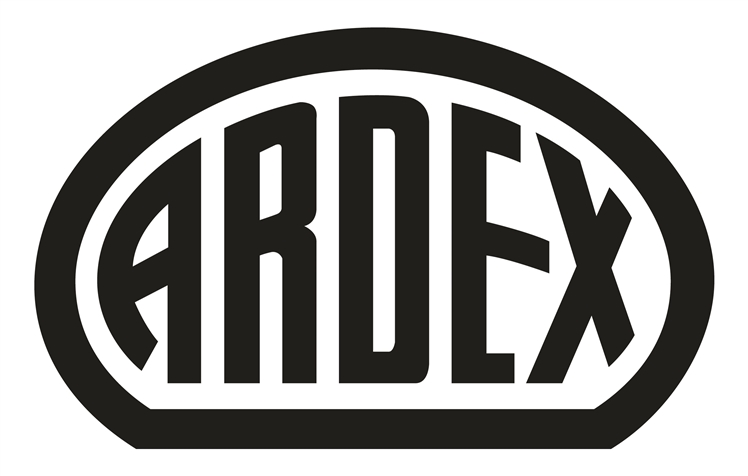 03.01.2024Leistungsverzeichnis BlankettSeite 135 / 198PositionBeschreibungMengeEinhEPGP7.7Produkt ST7.7.1Verfärbungsfreies elastisches Schließen von Bewegungs-, Eck- und Anschlussfugen bei Natursteinbelägen im Außen- und InnenbereichGesteinsart:			...0m........................................7.7 Produkt ST	....................ARDEX GmbH, Friedrich-Ebert-Straße 45, D-58453 WittenTel.: +49(0)2302 664-543, Fax: +49(0)2302 664-375, technik@ardex.de, www.ardex.deARDEX GmbH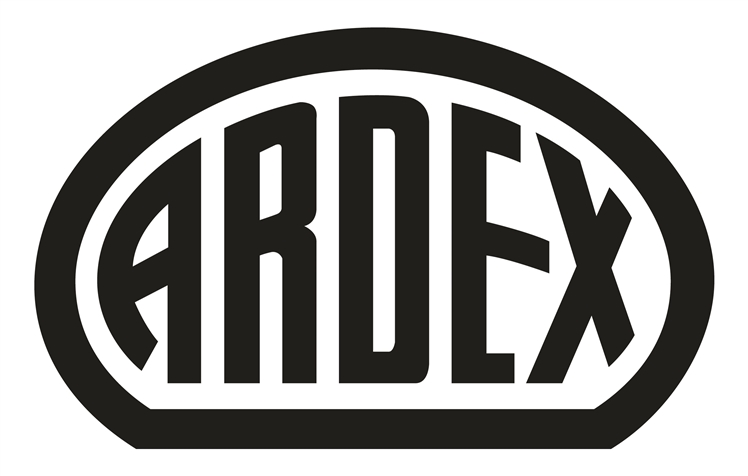 03.01.2024Leistungsverzeichnis BlankettSeite 136 / 198PositionBeschreibungMengeEinhEPGP7.8Silikonfugen in Großküchen bzw. W3-I7.8.1Schließen der Bewegungs-, Eck- und AnschlussfugenFliesenfabrikat: 	...0m........................................7.8 Silikonfugen in Großküchen bzw. W3-I	....................ARDEX GmbH, Friedrich-Ebert-Straße 45, D-58453 WittenTel.: +49(0)2302 664-543, Fax: +49(0)2302 664-375, technik@ardex.de, www.ardex.deARDEX GmbH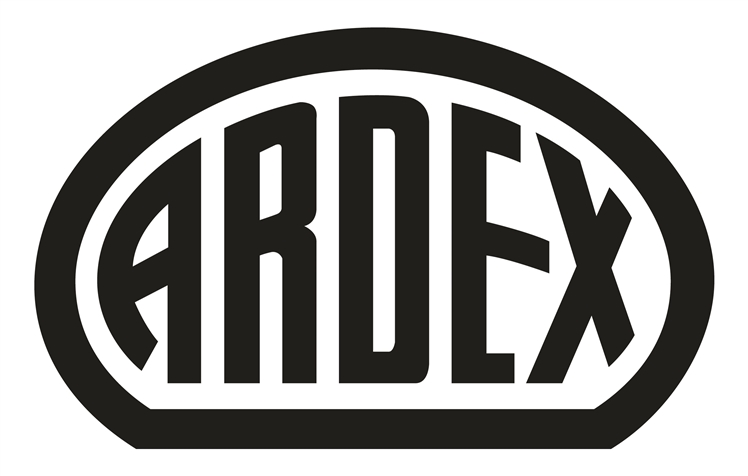 03.01.2024Leistungsverzeichnis BlankettSeite 137 / 198PositionBeschreibungMengeEinhEPGP7.9Produkt WA7.9.1Verfugen von Fliesen, Platten und Mosaik in chemisch und mechanisch hoch beanspruchten BereichenFliesenfabrikat: 	...1m²........................................7.9 Produkt WA	....................ARDEX GmbH, Friedrich-Ebert-Straße 45, D-58453 WittenTel.: +49(0)2302 664-543, Fax: +49(0)2302 664-375, technik@ardex.de, www.ardex.deARDEX GmbH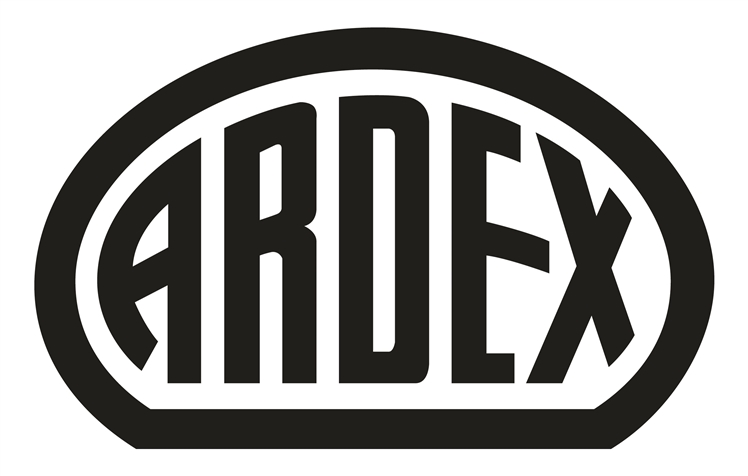 03.01.2024Leistungsverzeichnis BlankettSeite 138 / 198PositionBeschreibungMengeEinhEPGP7.10Produkt G47.10.1Verfugen von keramischen FliesenFliesenfabrikat: 	...0m²........................................7.10 Produkt G4	....................ARDEX GmbH, Friedrich-Ebert-Straße 45, D-58453 WittenTel.: +49(0)2302 664-543, Fax: +49(0)2302 664-375, technik@ardex.de, www.ardex.deARDEX GmbH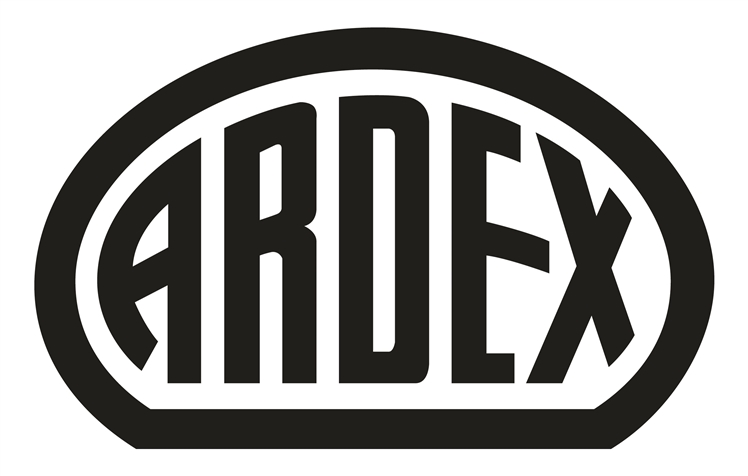 03.01.2024Leistungsverzeichnis BlankettSeite 139 / 198PositionBeschreibungMengeEinhEPGP7.12Produkt G67.12.1Verfugen von keramischen FliesenFliesenfabrikat: 	...0m²........................................7.12 Produkt G6	....................ARDEX GmbH, Friedrich-Ebert-Straße 45, D-58453 WittenTel.: +49(0)2302 664-543, Fax: +49(0)2302 664-375, technik@ardex.de, www.ardex.deARDEX GmbH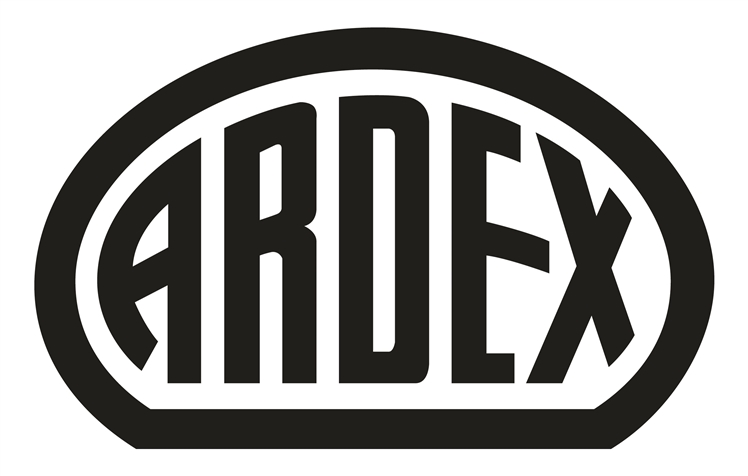 03.01.2024Leistungsverzeichnis BlankettSeite 140 / 198PositionBeschreibungMengeEinhEPGP7.14Produkt G8 S7.14.1Verfugen von keramischen FliesenFliesenfabrikat: 	...0m²........................................7.14 Produkt G8 S	....................ARDEX GmbH, Friedrich-Ebert-Straße 45, D-58453 WittenTel.: +49(0)2302 664-543, Fax: +49(0)2302 664-375, technik@ardex.de, www.ardex.deARDEX GmbH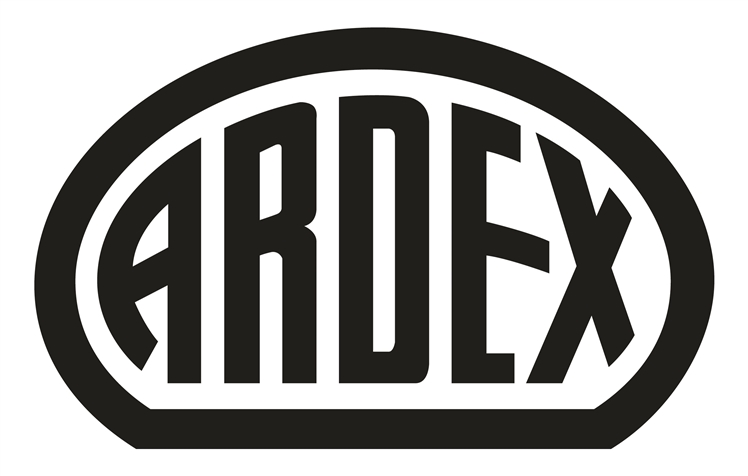 03.01.2024Leistungsverzeichnis BlankettSeite 141 / 198PositionBeschreibungMengeEinhEPGP7.15Produkt G9 S7.15.1Verfugen von keramischen FliesenFliesenfabrikat: 	...0m²........................................7.15 Produkt G9 S	....................ARDEX GmbH, Friedrich-Ebert-Straße 45, D-58453 WittenTel.: +49(0)2302 664-543, Fax: +49(0)2302 664-375, technik@ardex.de, www.ardex.deARDEX GmbH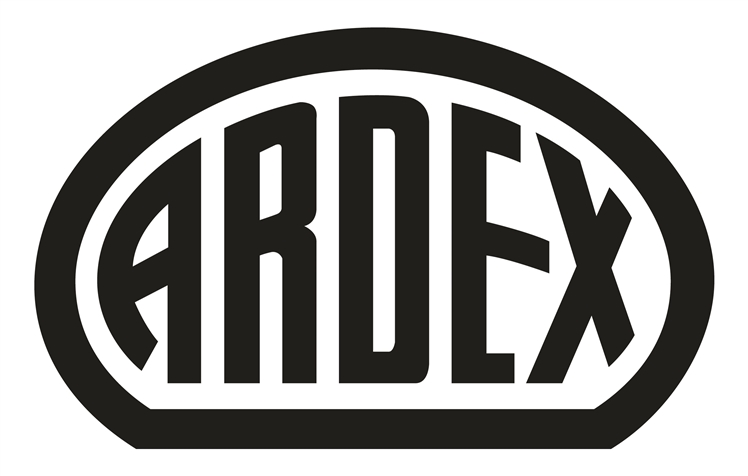 03.01.2024Leistungsverzeichnis BlankettSeite 142 / 198PositionBeschreibungMengeEinhEPGP7.16Produkt G107.16.1Verfugen von keramischen Fliesen, Natur- und Betonwerksteinplatten sowie GlasmosaikFabrikat:	 	...0m²........................................7.16.2Verfugen feuchtigkeits- und verfärbungsempfindlichen NatursteinenPlattenfabrikat:	...Übertrag: ....................ARDEX GmbH, Friedrich-Ebert-Straße 45, D-58453 WittenTel.: +49(0)2302 664-543, Fax: +49(0)2302 664-375, technik@ardex.de, www.ardex.deARDEX GmbH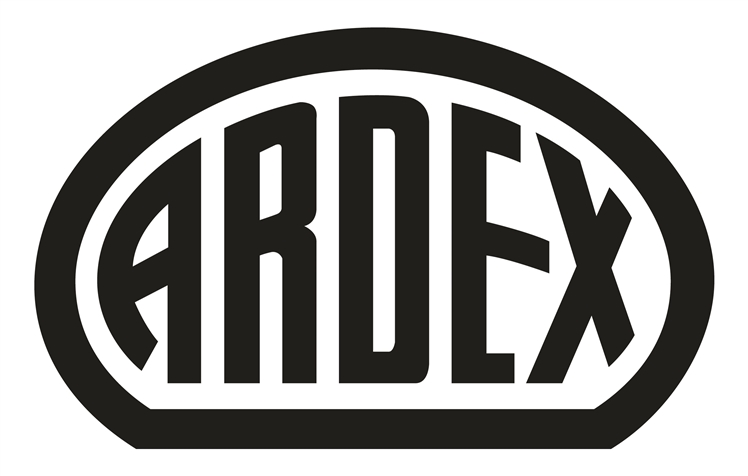 03.01.2024Leistungsverzeichnis BlankettSeite 143 / 198PositionBeschreibungMengeEinhEPGPÜbertrag: ....................0m²........................................7.16 Produkt G10	....................ARDEX GmbH, Friedrich-Ebert-Straße 45, D-58453 WittenTel.: +49(0)2302 664-543, Fax: +49(0)2302 664-375, technik@ardex.de, www.ardex.deARDEX GmbH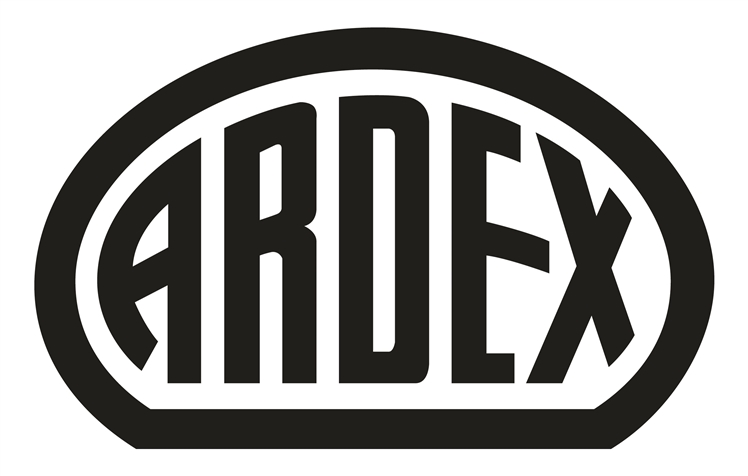 03.01.2024Leistungsverzeichnis BlankettSeite 144 / 198PositionBeschreibungMengeEinhEPGP7.17Produkt RG 127.17.1Verfugen von keramischen Fliesen mit epoxidharzgebundenem Fugenmörtel mit hoher Beständigkeit gegen chemische Einwirkungen durch ReinigungsmittelFliesenfabrikat: 	...0m²........................................7.17 Produkt RG 12	....................ARDEX GmbH, Friedrich-Ebert-Straße 45, D-58453 WittenTel.: +49(0)2302 664-543, Fax: +49(0)2302 664-375, technik@ardex.de, www.ardex.deARDEX GmbH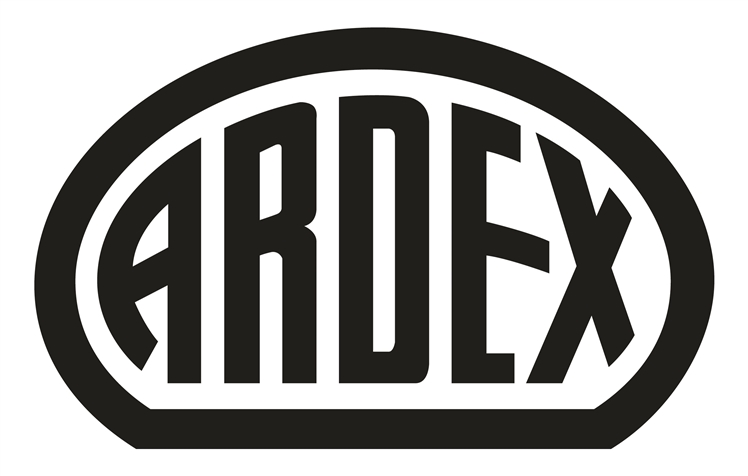 03.01.2024Leistungsverzeichnis BlankettSeite 145 / 198PositionBeschreibungMengeEinhEPGP7.18Produkt RG Cleaner7.18.1Nachreinigen der mit Epoxidharz verfugten Fläche mit SpezialreinigerAbreinigen des Epoxidharz-Restschleier von Steingut-, Steinzeug- und Feinsteinzeugfliesen innerhalb von 24 Stunden nach der Verfugung mit Spezialreiniger zur Entfernung von Epoxidharzrückständen.0m²........................................7.18 Produkt RG Cleaner	....................ARDEX GmbH, Friedrich-Ebert-Straße 45, D-58453 WittenTel.: +49(0)2302 664-543, Fax: +49(0)2302 664-375, technik@ardex.de, www.ardex.deARDEX GmbH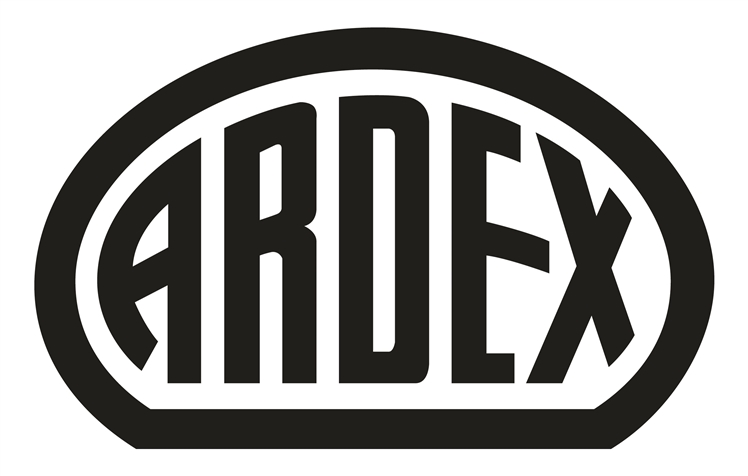 03.01.2024Leistungsverzeichnis BlankettSeite 146 / 198PositionBeschreibungMengeEinhEPGP7.19Produkt CA 20 P7.19.1Kleben und Eindichten von ... Kleben und Eindichten von ...  im Innen- und Außenbereich auf dichten und saugfähigen Untergründen mit einem sehr emissionsarmen (EMICODE EC 1), lösemittel- und wasserfreiem SMP-Montagekleber mit hoher Klebkraft. 0m........................................7.19.2Eindichten der Einbauelemente mit PressflanschverbindungEindichten der Einbauteile mit Pressflanschverbindung durch aufbringen einer vollflächigen Verklebung zwischen den verschraubten Pressflanschen und der zugeschnittenen und eingelegten Dichtmanschette aus geeignetem Dichtbahn-Material mit einem sehr emissionsarmen (EMICODE EC 1), lösemittel- und wasserfreiem SMP-Montagekleber mit hoher Klebkraft. 0St........................................7.19.3Anschluss der Abdichtung an die Entwässerungsrinnen mit MontagedichtkleberAnschluss der Abdichtung an die Entwässerungsrinnen mit Montagedichtkleber mit einem sehr emissionsarmen (EMICODE EC 1), lösemittel- und wasserfreiem SMP-Montagekleber mit hoher Klebkraft. 0m........................................7.19 Produkt CA 20 P	....................7 Produktgruppe 7 Fugenmörtel / Fugendichtstoffe	....................ARDEX GmbH, Friedrich-Ebert-Straße 45, D-58453 WittenTel.: +49(0)2302 664-543, Fax: +49(0)2302 664-375, technik@ardex.de, www.ardex.deARDEX GmbH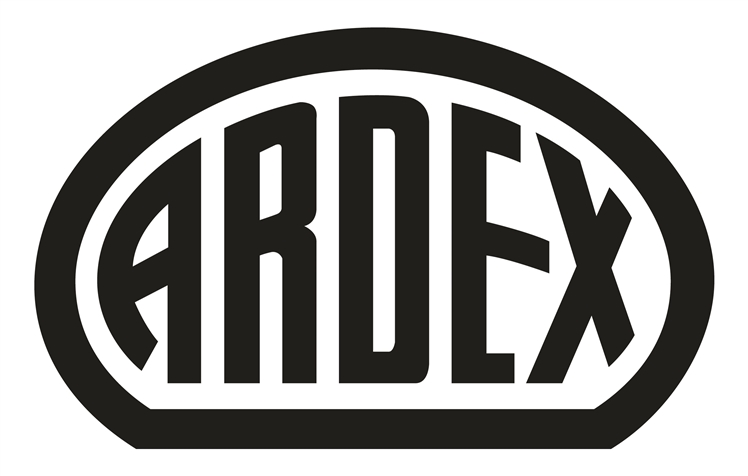 03.01.2024Leistungsverzeichnis BlankettSeite 147 / 198PositionBeschreibungMengeEinhEPGP8Produktgruppe 8 Bodenbelag- und Parkettklebstoffe8.1Produkt AF 1308.1.1Liefern und kleben von elastischen BelägenLiefern des Belages0m²........................................8.1 Produkt AF 130	....................ARDEX GmbH, Friedrich-Ebert-Straße 45, D-58453 WittenTel.: +49(0)2302 664-543, Fax: +49(0)2302 664-375, technik@ardex.de, www.ardex.deARDEX GmbH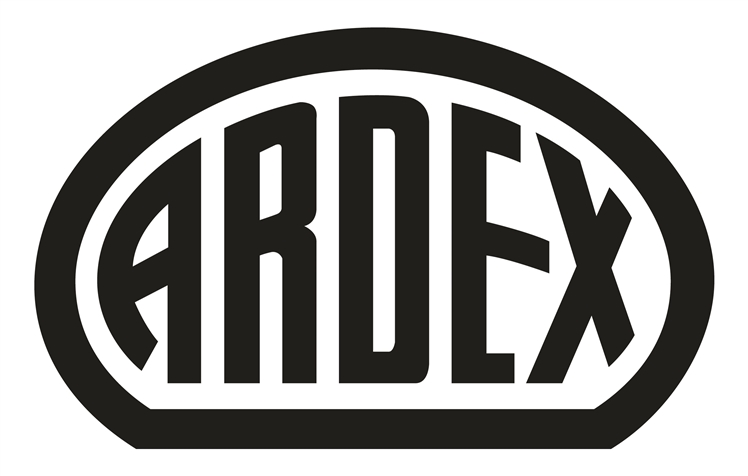 03.01.2024Leistungsverzeichnis BlankettSeite 148 / 198PositionBeschreibungMengeEinhEPGP8.2Produkt AF 1398.2.1Liefern und kleben von PVC-freien elastischen BelägenLiefern des Belages0m²........................................8.2 Produkt AF 139	....................ARDEX GmbH, Friedrich-Ebert-Straße 45, D-58453 WittenTel.: +49(0)2302 664-543, Fax: +49(0)2302 664-375, technik@ardex.de, www.ardex.deARDEX GmbH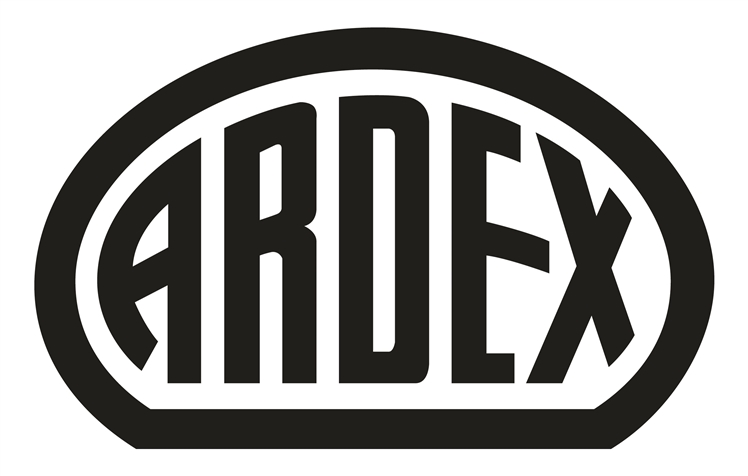 03.01.2024Leistungsverzeichnis BlankettSeite 149 / 198PositionBeschreibungMengeEinhEPGP8.3Produkt AF 1408.3.1Designbeläge und elastische Beläge liefern und klebenLiefern des Belages0m²........................................8.3 Produkt AF 140	....................ARDEX GmbH, Friedrich-Ebert-Straße 45, D-58453 WittenTel.: +49(0)2302 664-543, Fax: +49(0)2302 664-375, technik@ardex.de, www.ardex.deARDEX GmbH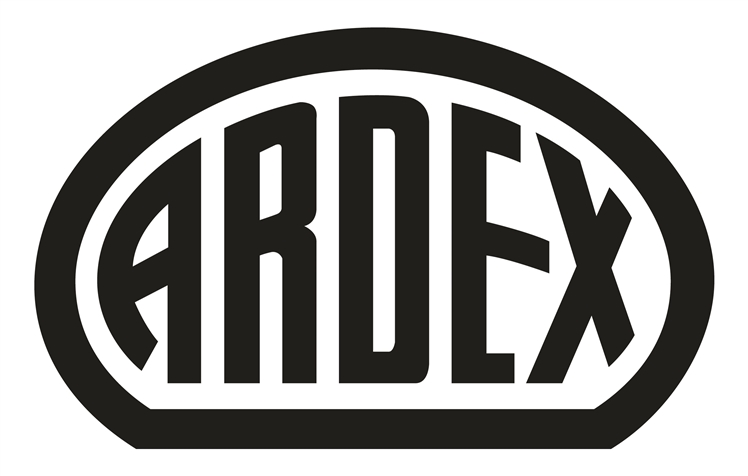 03.01.2024Leistungsverzeichnis BlankettSeite 150 / 198PositionBeschreibungMengeEinhEPGP8.4Produkt AF 1558.4.1Liefern und kleben von elastischen BelägenLiefern des Belages0m²........................................8.4 Produkt AF 155	....................ARDEX GmbH, Friedrich-Ebert-Straße 45, D-58453 WittenTel.: +49(0)2302 664-543, Fax: +49(0)2302 664-375, technik@ardex.de, www.ardex.deARDEX GmbH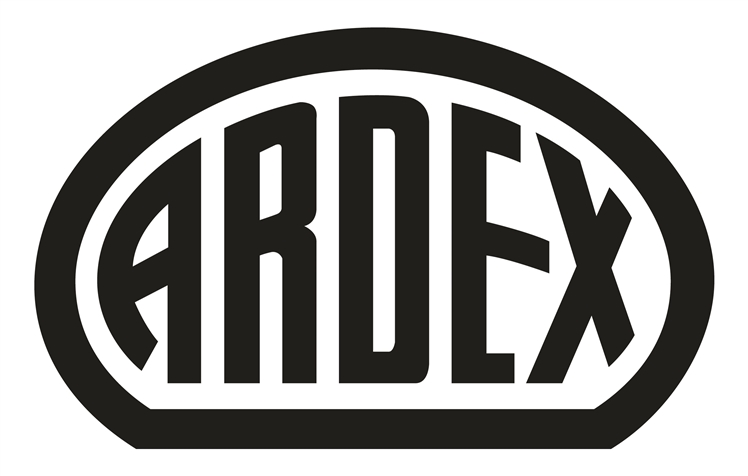 03.01.2024Leistungsverzeichnis BlankettSeite 151 / 198PositionBeschreibungMengeEinhEPGP8.5Produkt AF 1808.5.1Verkleben von Belägen in hochbelasteten BereichenLiefern des Belages0m²........................................8.5.2Abdichten von Innen- und Außenecken aus vorgefertigten, flexiblen und rissüberbrückenden DichteckenAbdichten der Raumecken und sonstiger Innen- und Außenecken in privaten Badezimmern mit vorgefertigten, hoch reißfesten und dehnfähigen Dichtecken. Dazu werden die Dichtecken (Innen- / Außenecke) in den gleichmäßig aufgezogenen, lösemittelfreien (gemäß GISCODE - RS 10), sehr emissionsarmen (EMICODE EC 1 Plus) und gebrauchsfertigem 1-komponenten SMP-Klebstoff vollsatt eingelegt und so angepresst, dass keine Lufteinschlüsse verbleiben. 0St........................................8.5.3Übergänge Wand/Wand und Wand/Boden, Anschluss- und Bewegungsfugen mit Dichtband 120 mm überbrückenAbdichten der Eckbereiche Wand/Wand und Wand/Boden, Anschluss- und Bewegungsfugen in privaten Badezimmern mit hoch reißfestem und dehnfähigem Dichtband. Übertrag: ....................ARDEX GmbH, Friedrich-Ebert-Straße 45, D-58453 WittenTel.: +49(0)2302 664-543, Fax: +49(0)2302 664-375, technik@ardex.de, www.ardex.deARDEX GmbH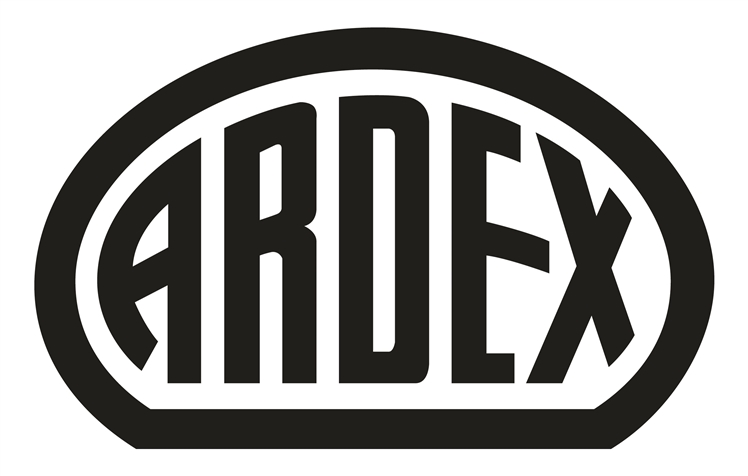 03.01.2024Leistungsverzeichnis BlankettSeite 152 / 198PositionBeschreibungMengeEinhEPGPÜbertrag: ....................0m........................................8.5.4Anschlüsse und Durchdringungen abdichtenAbdichten der Anschlüsse und Durchdringungen in privaten Badezimmern mit vorgefertigten, hoch reißfesten und dehnfähigen Dichtmanschetten.0St........................................8.5.5Flächenabdichtung im privaten Badezimmer an Wand- und Bodenflächen (ausgenommen Bodenflächen in Bodengleichen Duschen)Übertrag: ....................ARDEX GmbH, Friedrich-Ebert-Straße 45, D-58453 WittenTel.: +49(0)2302 664-543, Fax: +49(0)2302 664-375, technik@ardex.de, www.ardex.deARDEX GmbH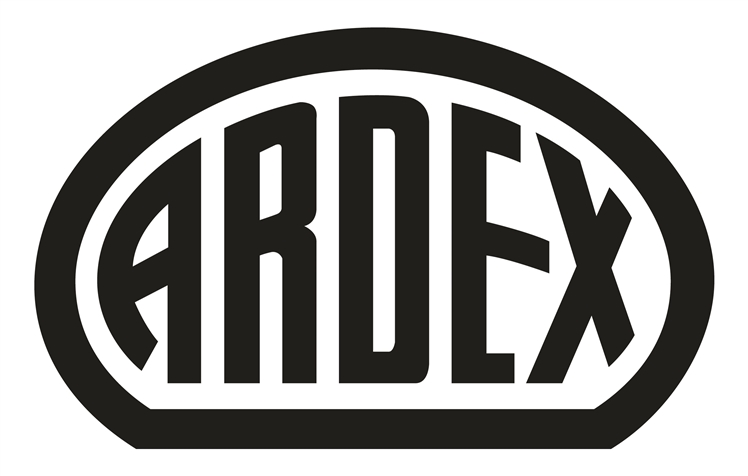 03.01.2024Leistungsverzeichnis BlankettSeite 153 / 198PositionBeschreibungMengeEinhEPGPÜbertrag: ....................Abdichten von Wand- und Bodenflächen von privaten Badezimmern mit bahnenförmiger, geruchsneutraler, flexibler, rissüberbrückender, hoch reißfester, wasserdampfdichter und sehr emissionsarmen (EMICODE EC 1 Plus) Dichtbahn zur Aufnahme von systemgerechter Spachtelmassen oder LVT-Belägen. Die Abdichtung wird auf den in den vorherigen Positionen vorbereiteten Untergrund mit einem lösemittelfreien (gemäß GISCODE - RS 10), sehr emissionsarmen (EMICODE EC 1 Plus) und gebrauchsfertigem 1-komponenten SMP-Klebstoff vollsatt verklebt und angepresst. 0m²........................................8.5 Produkt AF 180	....................ARDEX GmbH, Friedrich-Ebert-Straße 45, D-58453 WittenTel.: +49(0)2302 664-543, Fax: +49(0)2302 664-375, technik@ardex.de, www.ardex.deARDEX GmbH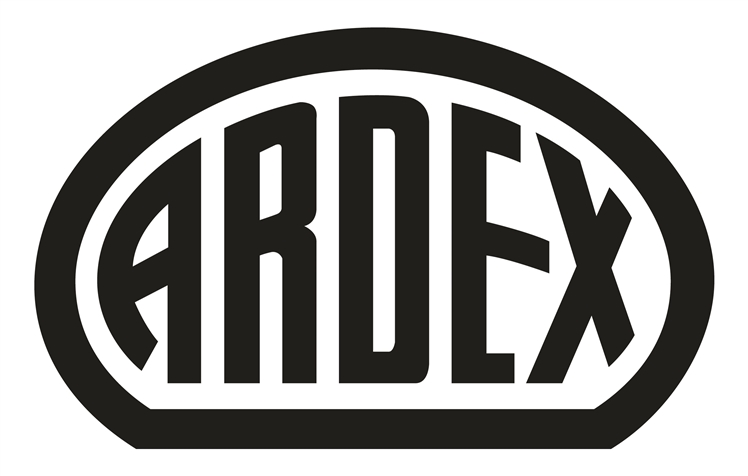 03.01.2024Leistungsverzeichnis BlankettSeite 154 / 198PositionBeschreibungMengeEinhEPGP8.6Produkt AF 181 W8.6.1Verkleben von LVT Belägen an Wandflächen von DuschenLiefern des für die Verklebung im direkten Spritzwasserbereich geeigneten LVT-Belages0m²........................................8.6.2Verkleben von PVC-Belägen an WandflächenLiefern des Belages0m²........................................8.6.3Abdichten von Innen- und Außenecken aus vorgefertigten, flexiblen und rissüberbrückenden DichteckenÜbertrag: ....................ARDEX GmbH, Friedrich-Ebert-Straße 45, D-58453 WittenTel.: +49(0)2302 664-543, Fax: +49(0)2302 664-375, technik@ardex.de, www.ardex.deARDEX GmbH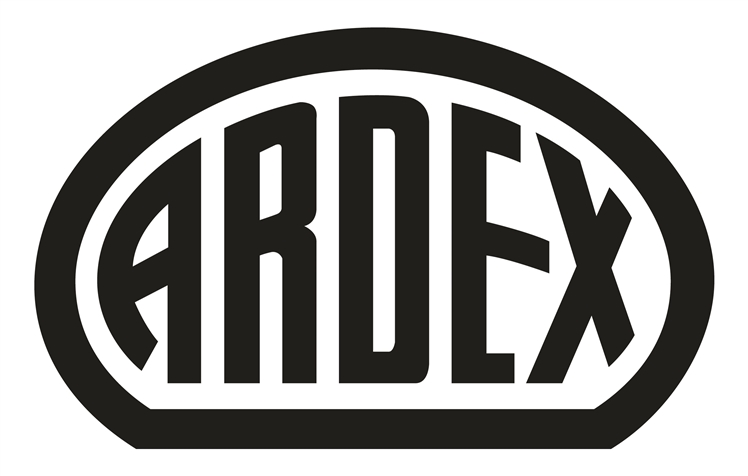 03.01.2024Leistungsverzeichnis BlankettSeite 155 / 198PositionBeschreibungMengeEinhEPGPÜbertrag: ....................Abdichten der Raumecken und sonstiger Innen- und Außenecken in privaten Badezimmern mit vorgefertigten, hoch reißfesten und dehnfähigen Dichtecken. Dazu werden die Dichtecken (Innen- / Außenecke) in den gleichmäßig aufgezogenen, lösemittelfreien (gemäß GISCODE - RS 10), sehr emissionsarmen (EMICODE EC 1 Plus) und gebrauchsfertigem 1-komponenten SMP-Klebstoff vollsatt eingelegt und so angepresst, dass keine Lufteinschlüsse verbleiben. 0St........................................8.6.4Übergänge Wand/Wand und Wand/Boden, Anschluss- und Bewegungsfugen mit Dichtband 120 mm überbrückenAbdichten der Eckbereiche Wand/Wand und Wand/Boden, Anschluss- und Bewegungsfugen in privaten Badezimmern mit hoch reißfestem und dehnfähigem Dichtband. 0m........................................8.6.5Anschlüsse und Durchdringungen abdichtenAbdichten der Anschlüsse und Durchdringungen in privaten Badezimmern mit vorgefertigten, hoch reißfesten und dehnfähigen Dichtmanschetten.Übertrag: ....................ARDEX GmbH, Friedrich-Ebert-Straße 45, D-58453 WittenTel.: +49(0)2302 664-543, Fax: +49(0)2302 664-375, technik@ardex.de, www.ardex.deARDEX GmbH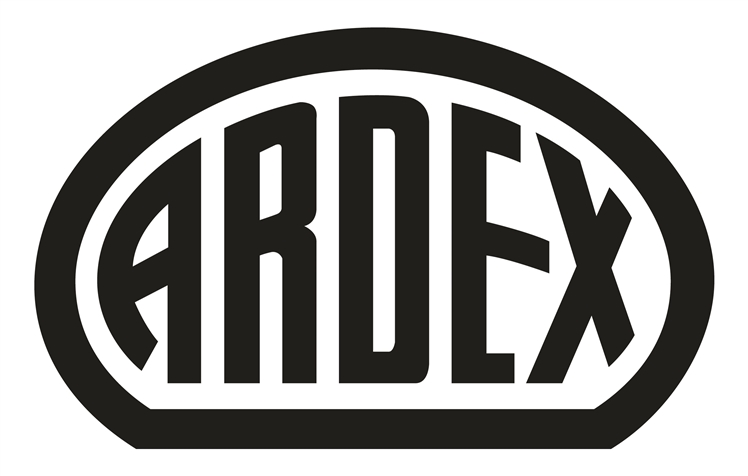 03.01.2024Leistungsverzeichnis BlankettSeite 156 / 198PositionBeschreibungMengeEinhEPGPÜbertrag: ....................0St........................................8.6.6Flächenabdichtung im privaten Badezimmer an Wand- und Bodenflächen Abdichten von Wand- und Bodenflächen von privaten Badezimmern mit bahnenförmiger, geruchsneutraler, flexibler, rissüberbrückender, hoch reißfester, wasserdampfdichter und sehr emissionsarmen (EMICODE EC 1 Plus) Dichtbahn zur Aufnahme von systemgerechter Spachtelmassen oder LVT-Belägen. Die Abdichtung wird auf den in den vorherigen Positionen vorbereiteten Untergrund mit einem roll-fähigen, lösemittelfreien (gemäß GISCODE - RS 10), sehr emissionsarmen (EMICODE EC 1 Plus) und gebrauchsfertigem 1-komponenten SMP-Klebstoff vollsatt verklebt und angepresst. 0m²........................................8.6 Produkt AF 181 W	....................ARDEX GmbH, Friedrich-Ebert-Straße 45, D-58453 WittenTel.: +49(0)2302 664-543, Fax: +49(0)2302 664-375, technik@ardex.de, www.ardex.deARDEX GmbH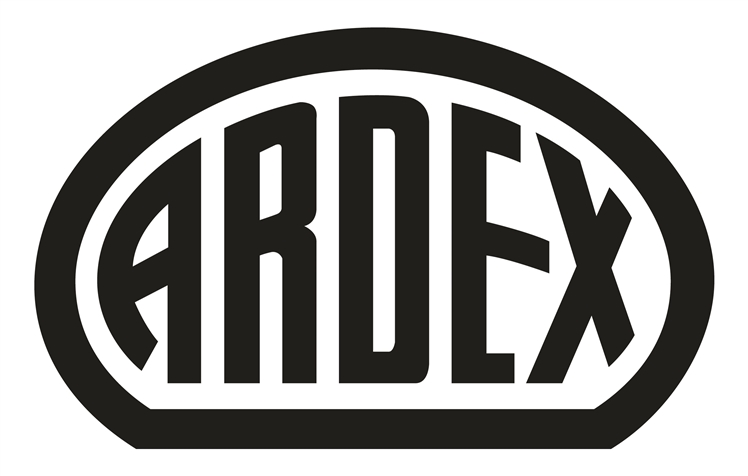 03.01.2024Leistungsverzeichnis BlankettSeite 157 / 198PositionBeschreibungMengeEinhEPGP8.7Produkt AF 1858.7.1Designbeläge liefern und mit Rollklebstoff klebenLiefern des Belages0m²........................................8.7 Produkt AF 185	....................ARDEX GmbH, Friedrich-Ebert-Straße 45, D-58453 WittenTel.: +49(0)2302 664-543, Fax: +49(0)2302 664-375, technik@ardex.de, www.ardex.deARDEX GmbH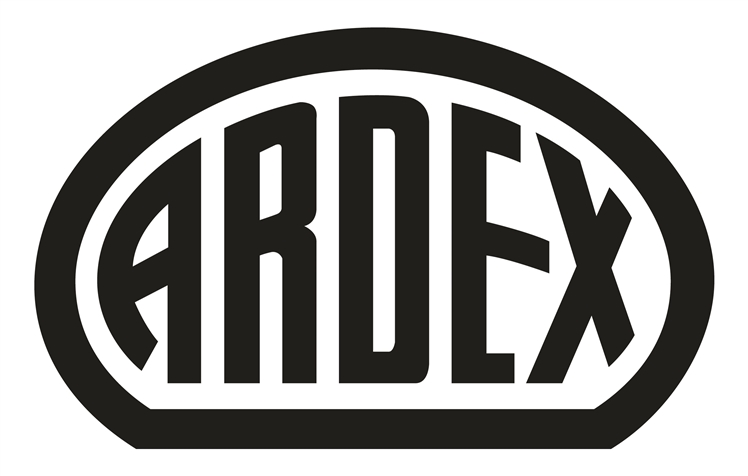 03.01.2024Leistungsverzeichnis BlankettSeite 158 / 198PositionBeschreibungMengeEinhEPGP8.8Produkt AF 2308.8.1Teppich liefern und fachgerecht verlegenLiefern des textilen Belages0m²........................................8.8 Produkt AF 230	....................ARDEX GmbH, Friedrich-Ebert-Straße 45, D-58453 WittenTel.: +49(0)2302 664-543, Fax: +49(0)2302 664-375, technik@ardex.de, www.ardex.deARDEX GmbH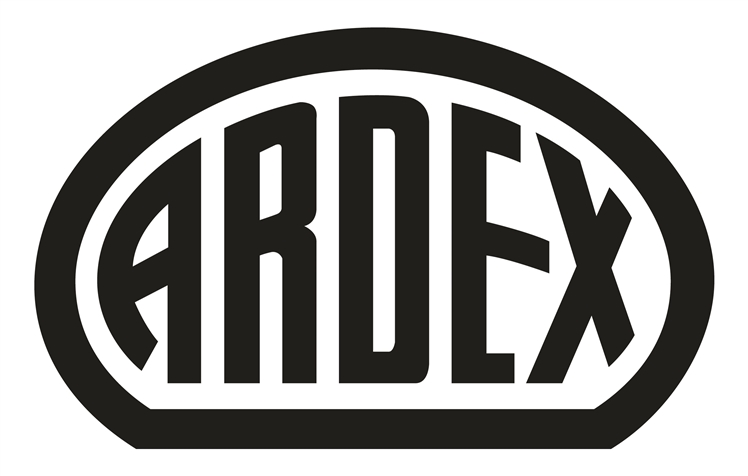 03.01.2024Leistungsverzeichnis BlankettSeite 159 / 198PositionBeschreibungMengeEinhEPGP8.9Produkt AF 2708.9.1Linoleumbelag liefern und fachgerecht klebenLiefern des Belages0m²........................................8.9.2textilen Bodenbelag liefern und fachgerecht klebenLiefern des Belages0m²........................................8.9 Produkt AF 270	....................ARDEX GmbH, Friedrich-Ebert-Straße 45, D-58453 WittenTel.: +49(0)2302 664-543, Fax: +49(0)2302 664-375, technik@ardex.de, www.ardex.deARDEX GmbH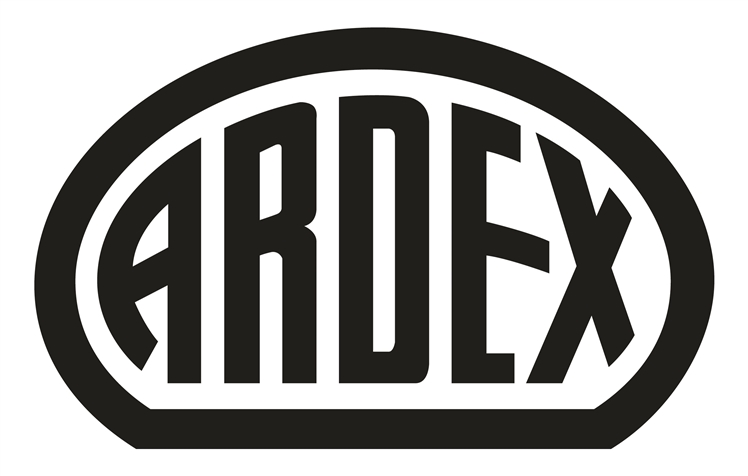 03.01.2024Leistungsverzeichnis BlankettSeite 160 / 198PositionBeschreibungMengeEinhEPGP8.10Produkt AF 2908.10.1Textilen Bodenbelag liefern und hochscherfest klebenLiefern des Belages0m²........................................8.10 Produkt AF 290	....................ARDEX GmbH, Friedrich-Ebert-Straße 45, D-58453 WittenTel.: +49(0)2302 664-543, Fax: +49(0)2302 664-375, technik@ardex.de, www.ardex.deARDEX GmbH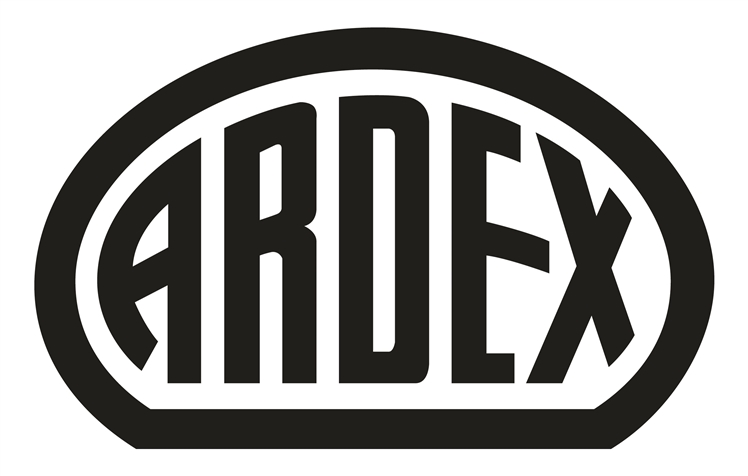 03.01.2024Leistungsverzeichnis BlankettSeite 161 / 198PositionBeschreibungMengeEinhEPGP8.11Produkt AF 4608.11.1Fertigparkett liefern und fachgerecht verklebenLiefern des Fertigparkett0m²........................................8.11.2Trittschalldämm- und Entkopplungsplatten verklebenVerkleben der ARDEX Trittschalldämm- und Entkopplungsplatten auf den in den Vorpositionen beschriebenen Untergrund mit elastischen, lösemittelfreiem (gemäß GISCODE - RS 10), sehr emissionsarmen (EMICODE EC 1 Plus) und gebrauchsfertigem 1-komponenten SMP-Klebstoff mit schnellem Festigkeitsaufbau.0m²........................................8.11 Produkt AF 460	....................ARDEX GmbH, Friedrich-Ebert-Straße 45, D-58453 WittenTel.: +49(0)2302 664-543, Fax: +49(0)2302 664-375, technik@ardex.de, www.ardex.deARDEX GmbH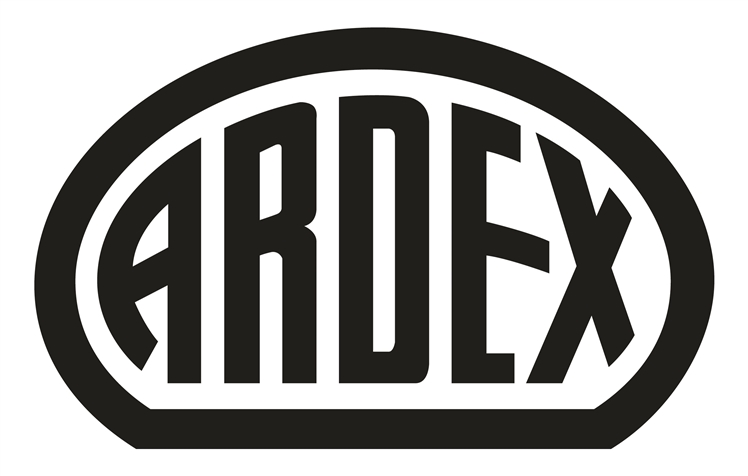 03.01.2024Leistungsverzeichnis BlankettSeite 162 / 198PositionBeschreibungMengeEinhEPGP8.12Produkt AF 4808.12.1Parkett liefern und fachgerecht verklebenLiefern des Parketts0m²........................................8.12.2Trittschalldämm- und Entkopplungsplatten verklebenVerkleben der ARDEX Trittschalldämm- und Entkopplungsplatten auf den in den Vorpositionen vorbereiteten Untergrund mit festelastischem, lösemittelfreiem (gemäß GISCODE - RS 10), sehr emissionsarmen (EMICODE EC 1 Plus) und gebrauchsfertigem 1-komponenten SMP-Klebstoff mit schnellem Festigkeitsaufbau und hoher Endfestigkeit.0m²........................................8.12 Produkt AF 480	....................ARDEX GmbH, Friedrich-Ebert-Straße 45, D-58453 WittenTel.: +49(0)2302 664-543, Fax: +49(0)2302 664-375, technik@ardex.de, www.ardex.deARDEX GmbH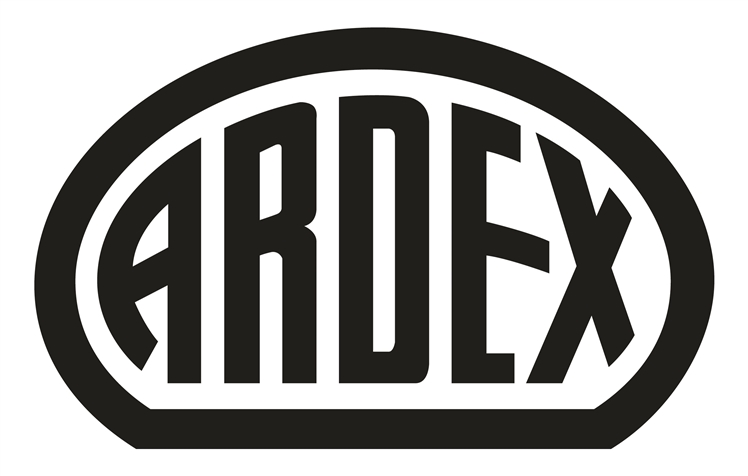 03.01.2024Leistungsverzeichnis BlankettSeite 163 / 198PositionBeschreibungMengeEinhEPGP8.14Produkt AF 4858.14.1Parkett liefern und fachgerecht verklebenLiefern des Parketts0m²........................................8.14 Produkt AF 485	....................ARDEX GmbH, Friedrich-Ebert-Straße 45, D-58453 WittenTel.: +49(0)2302 664-543, Fax: +49(0)2302 664-375, technik@ardex.de, www.ardex.deARDEX GmbH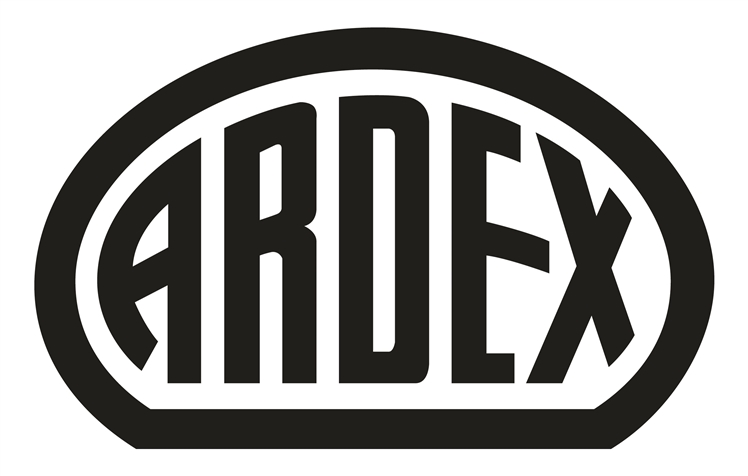 03.01.2024Leistungsverzeichnis BlankettSeite 164 / 198PositionBeschreibungMengeEinhEPGP8.15Produkt AF 4908.15.1Parkett liefern und mit 2-K-PU Klebstoff klebenLiefern des Parketts0m²........................................8.15 Produkt AF 490	....................ARDEX GmbH, Friedrich-Ebert-Straße 45, D-58453 WittenTel.: +49(0)2302 664-543, Fax: +49(0)2302 664-375, technik@ardex.de, www.ardex.deARDEX GmbH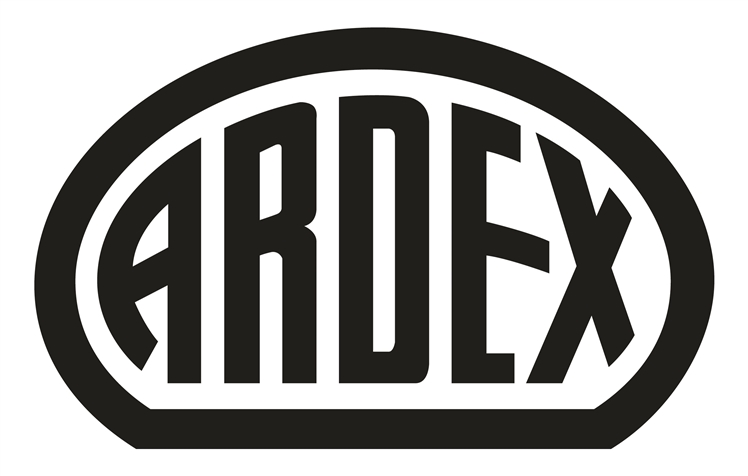 03.01.2024Leistungsverzeichnis BlankettSeite 165 / 198PositionBeschreibungMengeEinhEPGP8.16Produkt AF 4958.16.1Bodenbelag liefern und mit 2-K-PU Klebstoff klebenLiefern des Belages0m²........................................8.16.2Parkett liefern und mit 2-K-PU Klebstoff klebenLiefern des ParkettsÜbertrag: ....................ARDEX GmbH, Friedrich-Ebert-Straße 45, D-58453 WittenTel.: +49(0)2302 664-543, Fax: +49(0)2302 664-375, technik@ardex.de, www.ardex.deARDEX GmbH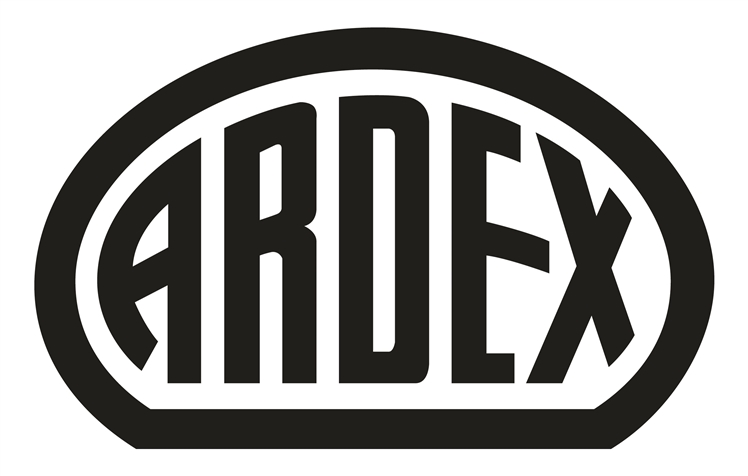 03.01.2024Leistungsverzeichnis BlankettSeite 166 / 198PositionBeschreibungMengeEinhEPGPÜbertrag: ....................0m²........................................8.16 Produkt AF 495	....................ARDEX GmbH, Friedrich-Ebert-Straße 45, D-58453 WittenTel.: +49(0)2302 664-543, Fax: +49(0)2302 664-375, technik@ardex.de, www.ardex.deARDEX GmbH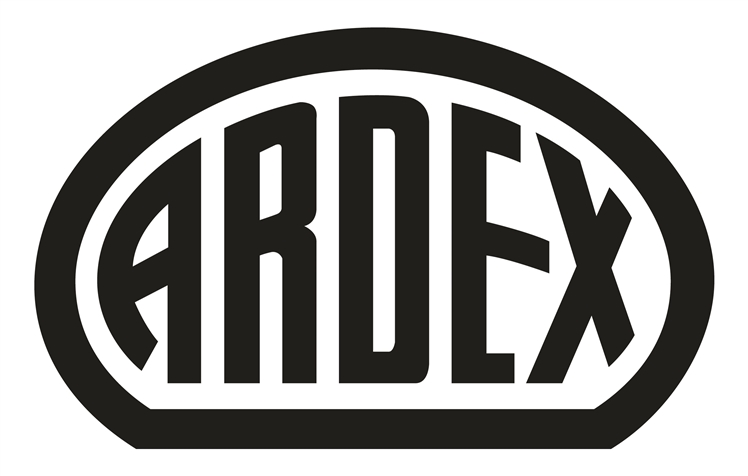 03.01.2024Leistungsverzeichnis BlankettSeite 167 / 198PositionBeschreibungMengeEinhEPGP8.17Produkt AF 6358.17.1Liefern und kleben des Belages auf TreppenstufenLiefern des Belages0m²........................................8.17 Produkt AF 635	....................ARDEX GmbH, Friedrich-Ebert-Straße 45, D-58453 WittenTel.: +49(0)2302 664-543, Fax: +49(0)2302 664-375, technik@ardex.de, www.ardex.deARDEX GmbH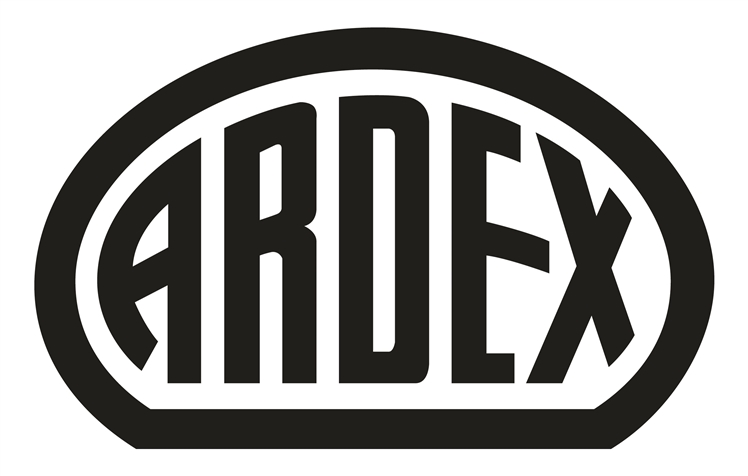 03.01.2024Leistungsverzeichnis BlankettSeite 168 / 198PositionBeschreibungMengeEinhEPGP8.18Produkt AF 6608.18.1Kleben von Sockelleisten und ProfilenKleben von Sockelleisten und Profilen mit lösemittelhaltigem, weichmacherresistenden und universell einsetzbaren Kontaktklebstoff mit hoher Anfangsklebkraft und hoher Endfestigkeit. Stuhlrollengeeignet.0m²........................................8.18 Produkt AF 660	....................ARDEX GmbH, Friedrich-Ebert-Straße 45, D-58453 WittenTel.: +49(0)2302 664-543, Fax: +49(0)2302 664-375, technik@ardex.de, www.ardex.deARDEX GmbH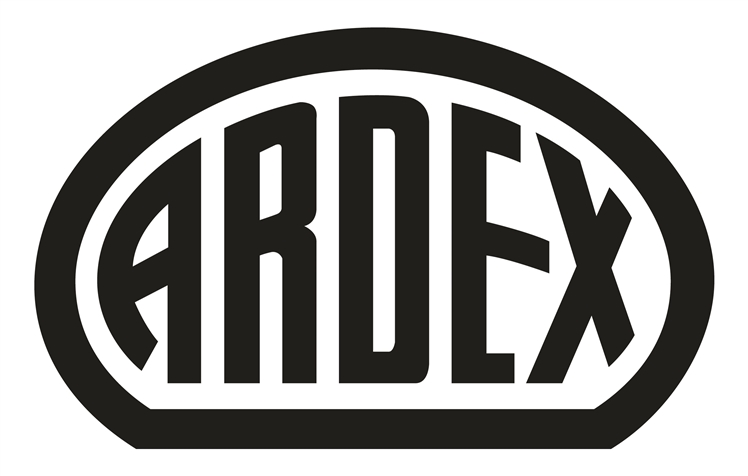 03.01.2024Leistungsverzeichnis BlankettSeite 169 / 198PositionBeschreibungMengeEinhEPGP8.19Produkt AF 7858.19.1Linoleumbelag liefern und fachgerecht klebenLiefern des Belages0m²........................................8.19 Produkt AF 785	....................ARDEX GmbH, Friedrich-Ebert-Straße 45, D-58453 WittenTel.: +49(0)2302 664-543, Fax: +49(0)2302 664-375, technik@ardex.de, www.ardex.deARDEX GmbH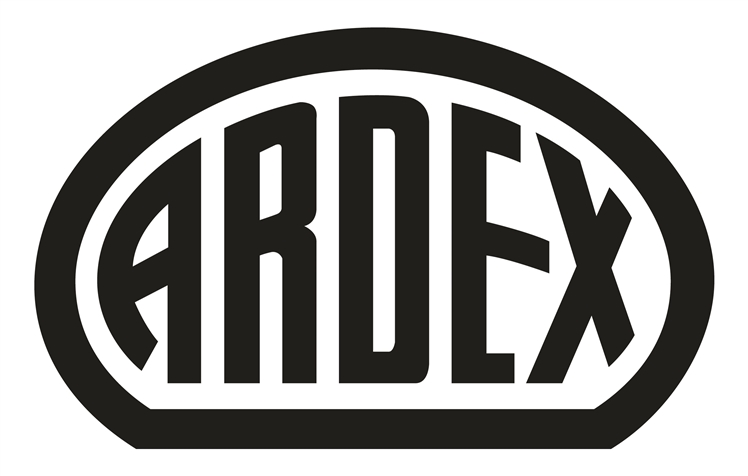 03.01.2024Leistungsverzeichnis BlankettSeite 170 / 198PositionBeschreibungMengeEinhEPGP8.20Produkt AF 8008.20.1Bodenbeläge liefern und wiederaufnehmbar fixierenLiefern des Belages0m²........................................8.20 Produkt AF 800	....................ARDEX GmbH, Friedrich-Ebert-Straße 45, D-58453 WittenTel.: +49(0)2302 664-543, Fax: +49(0)2302 664-375, technik@ardex.de, www.ardex.deARDEX GmbH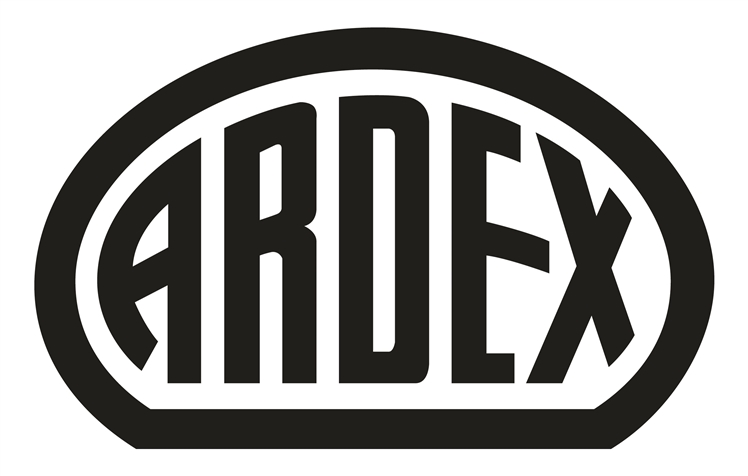 03.01.2024Leistungsverzeichnis BlankettSeite 171 / 198PositionBeschreibungMengeEinhEPGP8.21Produkt AF 8238.21.1Leitfähige GrundierungAufbringen einer leitfähigen sehr emissionsarmen (EC 1 Plus) Acrylatdispersions-Grundierung auf Zement-gebundenen Untergründen als Vorbehandlung für die nachfolgende leitfähige Verlegung von PVC, Textil, Linoleum und Kautschukbelägen mit Systemklebstoff. 0m²........................................8.21 Produkt AF 823	....................ARDEX GmbH, Friedrich-Ebert-Straße 45, D-58453 WittenTel.: +49(0)2302 664-543, Fax: +49(0)2302 664-375, technik@ardex.de, www.ardex.deARDEX GmbH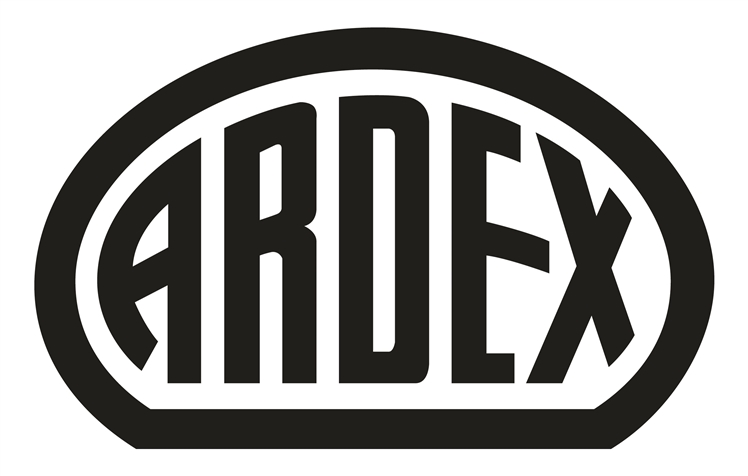 03.01.2024Leistungsverzeichnis BlankettSeite 172 / 198PositionBeschreibungMengeEinhEPGP8.22Produkt AF 825    und    AF 825 + AF 8248.22.1Fixierung der SL-FliesenLiefern der SL-Fliesen0m²........................................8.22.2Querleitfähigkeit herstellenAufkleben eines Kupferbandnetzes auf die trockene Spachtelmasse (mittig unter jede Fliesenreihe, an den Kopfenden verbunden und zur Erdung geführt) zur Erstellung der erforderlichen Ableitung. Kupferbandnetz entweder aus selbstklebendem Kupferband oder durch Aufkleben der Kupferbänder mit geeignetem leitfähigem Kleber. Der Anschluss an die Haupterdung des Gebäudes erfolgt durch den Elektriker nach geltenden Normen und Vorschriften.0m........................................8.22.3Leitfähige Fixierung der SL-FliesenLiefern der SL-FliesenÜbertrag: ....................ARDEX GmbH, Friedrich-Ebert-Straße 45, D-58453 WittenTel.: +49(0)2302 664-543, Fax: +49(0)2302 664-375, technik@ardex.de, www.ardex.deARDEX GmbH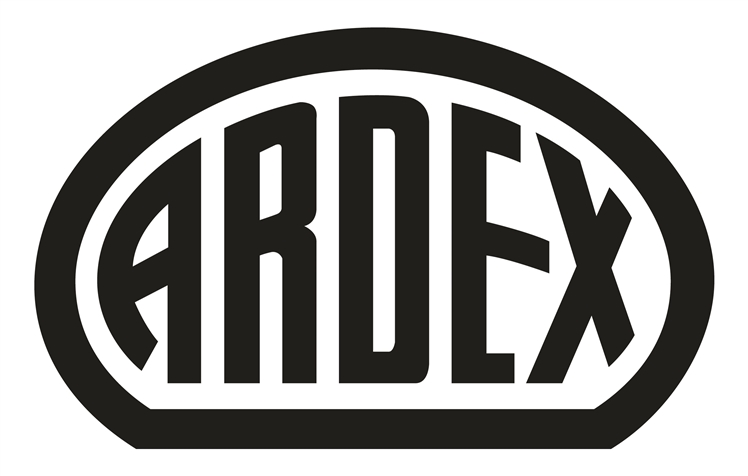 03.01.2024Leistungsverzeichnis BlankettSeite 173 / 198PositionBeschreibungMengeEinhEPGPÜbertrag: ....................0m²........................................8.22 Produkt AF 825    und    AF 825 + AF 824	....................ARDEX GmbH, Friedrich-Ebert-Straße 45, D-58453 WittenTel.: +49(0)2302 664-543, Fax: +49(0)2302 664-375, technik@ardex.de, www.ardex.deARDEX GmbH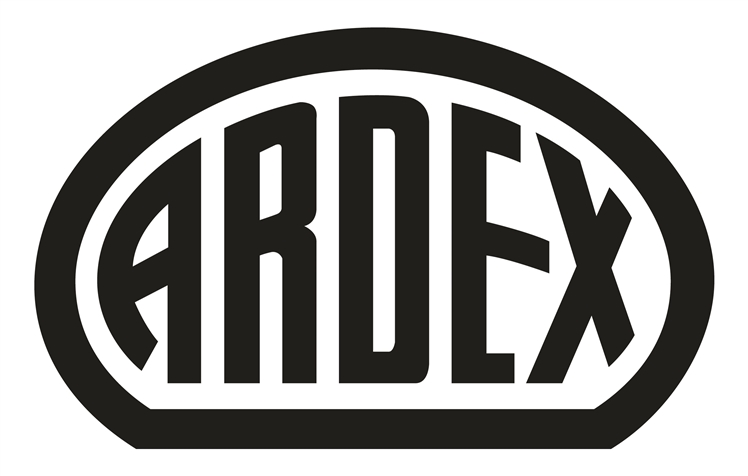 03.01.2024Leistungsverzeichnis BlankettSeite 174 / 198PositionBeschreibungMengeEinhEPGP8.23Produkt AF 22248.23.1Elastischen und/oder textilen Bodenbelag liefern und klebenLiefern des Belages0m²........................................8.23 Produkt AF 2224	....................ARDEX GmbH, Friedrich-Ebert-Straße 45, D-58453 WittenTel.: +49(0)2302 664-543, Fax: +49(0)2302 664-375, technik@ardex.de, www.ardex.deARDEX GmbH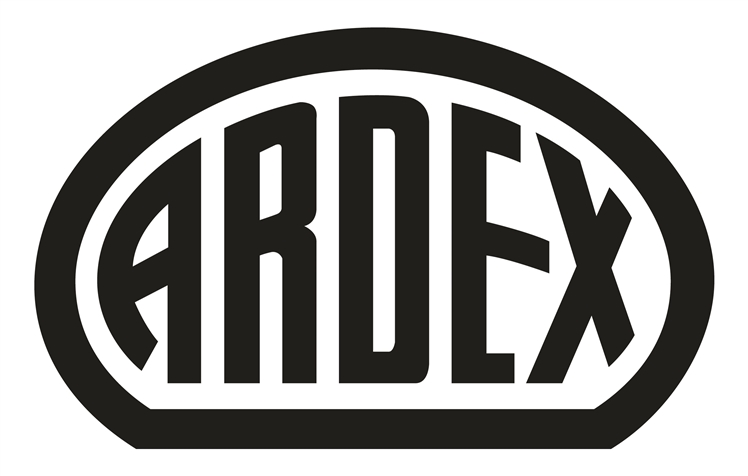 03.01.2024Leistungsverzeichnis BlankettSeite 175 / 198PositionBeschreibungMengeEinhEPGP8.24Produkt AF 22708.24.1Querleitfähigkeit herstellen (ausreichende Querleitfähigkeit des Belages)Aufkleben eines Kupferbandnetzes (mindestens 1 m lang) pro 30 m² bzw. pro Raum auf die trockene Spachtelmasse zur Erstellung der erforderlichen Ableitung. Entweder aus selbstklebendem Kupferband oder durch Aufkleben des Kupferbandes mit geeignetem leitfähigem Kleber. Der Anschluss an die Haupterdung des Gebäudes erfolgt durch den Elektriker nach geltenden Normen und Vorschriften.0m........................................8.24.2Querleitfähigkeit herstellen (nicht ausreichende Querleitfähigkeit des Belages)Aufkleben eines Kupferbandnetzes auf die trockene Spachtelmasse (mittig unter jede Bahnen bzw. Plattenreihe, an den Kopfenden verbunden) zur Erstellung der erforderlichen Ableitung. Kupferbandnetz entweder aus selbstklebendem Kupferband oder durch Aufkleben der Kupferbänder mit leitfähigem Neopreneklebstoff. Der Anschluss an die Haupterdung des Gebäudes erfolgt durch den Elektriker nach geltenden Normen und Vorschriften.0m........................................8.24.3Leitfähigen Bodenbelag liefern und klebenLiefern des BelagesÜbertrag: ....................ARDEX GmbH, Friedrich-Ebert-Straße 45, D-58453 WittenTel.: +49(0)2302 664-543, Fax: +49(0)2302 664-375, technik@ardex.de, www.ardex.deARDEX GmbH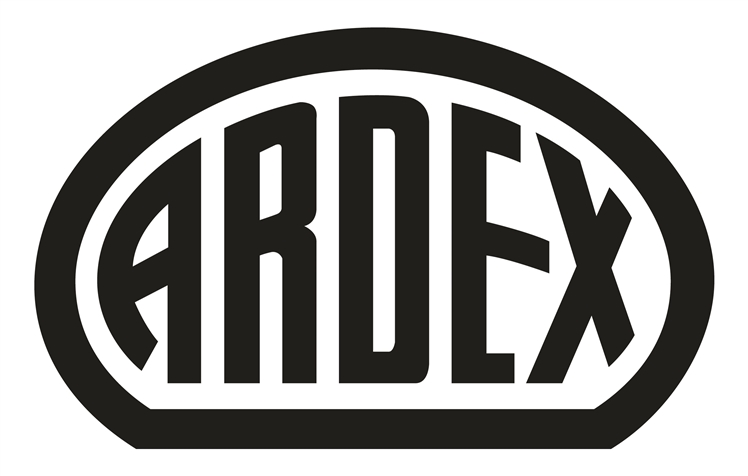 03.01.2024Leistungsverzeichnis BlankettSeite 176 / 198PositionBeschreibungMengeEinhEPGPÜbertrag: ....................0m²........................................8.24.4Leitfähigen Bodenbelag liefern und kleben (auf leitfähiger Systemgrundierung)Liefern des Belages0m²........................................8.24 Produkt AF 2270	....................8 Produktgruppe 8 Bodenbelag- und Parkettklebstoffe	....................ARDEX GmbH, Friedrich-Ebert-Straße 45, D-58453 WittenTel.: +49(0)2302 664-543, Fax: +49(0)2302 664-375, technik@ardex.de, www.ardex.deARDEX GmbH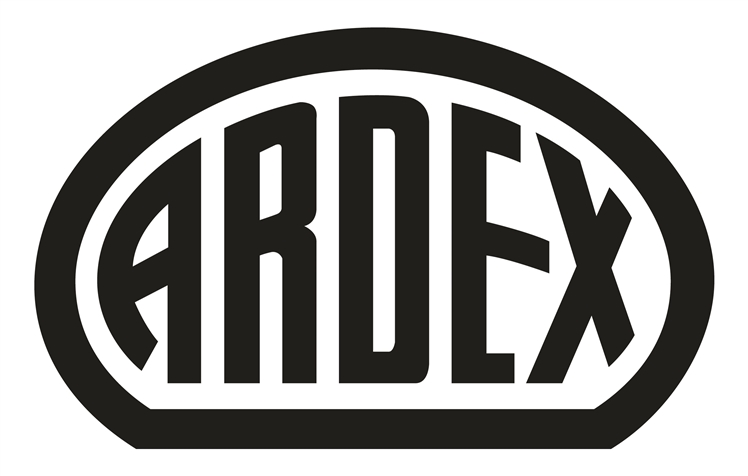 03.01.2024Leistungsverzeichnis BlankettSeite 177 / 198PositionBeschreibungMengeEinhEPGP9Produktgruppe 9 Wandspachtelmassen9.1Produkt BU-R9.1.1Armierungsgewebe auf STRONGLITE SystemFaltenfreies verlegen des alkalibeständigen Armierungsgewebe aus wasser- und witterungsbeständiger und imprägnierter Glasseide auf der systemkompatiblen STRONGLITE gebundenen Leichtschüttung zur Vorbereitung für die Überspachtelung mit der Systemspachtelmasse. 0m²........................................9.1.2Verstärkung der Spachtelung durch ArmierungsgewebeFaltenfreies einbetten eines hochreißfesten, alkalibeständigen Armierungsgewebe aus wasser- und witterungsbeständiger und imprägnierter Glasseide über Rohbau-Materialwechsel im Putzgrund, labilen Putzgrund u.ä. in obere Putz- bzw. Spachtelschicht. Die Überlappung von Putzbewehrungen muss mindestens 100 mm betragen, auf benachbarte Bauteile 200 mm.0m²........................................9.1 Produkt BU-R	....................ARDEX GmbH, Friedrich-Ebert-Straße 45, D-58453 WittenTel.: +49(0)2302 664-543, Fax: +49(0)2302 664-375, technik@ardex.de, www.ardex.deARDEX GmbH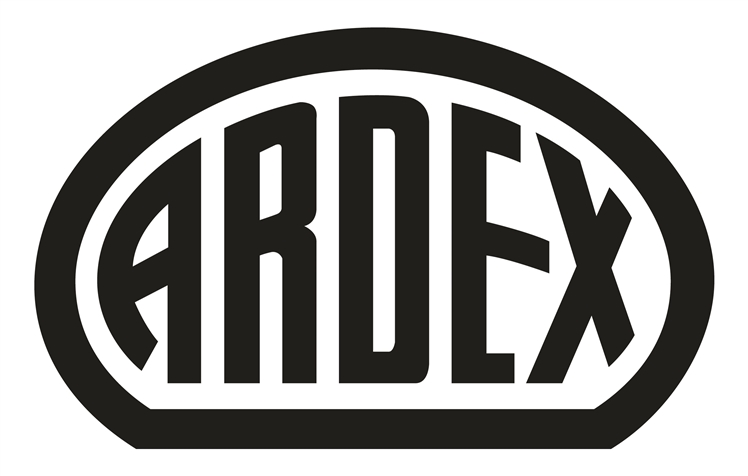 03.01.2024Leistungsverzeichnis BlankettSeite 178 / 198PositionBeschreibungMengeEinhEPGP9.2Produkt RF9.2.1Schließen von gering belasteten Anschlussfugen und Rissen, Innen und AußenSchließen von gering belasteten Anschlussfugen, Rissen, Löchern und Kratzern im Innen- und Außenbereich auf Untergründen wie Holz, Beton, Putz, Mauerwerk, Gipskarton u.a. mit einem überstreichbaren, schwundfreien, flexiblen und sehr emissionsarmen Kartuschen-Leichtspachtel auf Acryldispersionsbasis.0m........................................9.2 Produkt RF	....................ARDEX GmbH, Friedrich-Ebert-Straße 45, D-58453 WittenTel.: +49(0)2302 664-543, Fax: +49(0)2302 664-375, technik@ardex.de, www.ardex.deARDEX GmbH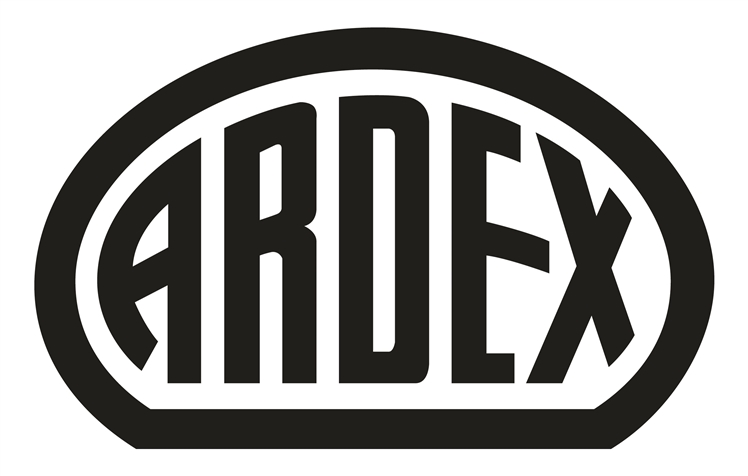 03.01.2024Leistungsverzeichnis BlankettSeite 179 / 198PositionBeschreibungMengeEinhEPGP9.3Produkt R 19.3.1Spachteln und glätten von ... gemäß Qualitätsstufen Q1 bis Q4 zur Aufnahme von Anstrichen und TapetenSpachteln und glätten von ... gemäß den Qualitätsstufen Q1 bis Q4 des Merkblatt Nr. 2 der Industriegruppe Gipsplatten zur Aufnahme von Anstrichen und Tapeten mit einer hydraulisch schnell erhärtenden und schnell trocknenden (ARDURAPID Effekt), sehr emissionsarmen (EMICODE EC 1 Plus), filz- und glättbaren, rissfreien, kunststoffvergüteten, spezialzementgebundenen, weißen und standfesten zementären Spachtelmasse. Auf vielen Untergründen ohne Grundierung einsetzbar.0m²........................................9.3.2Schließen von Kabelschlitzen und anderen kleinen Ausbrüchen mit flächigem ausspachteln der ÜbergängeSchließen von Kabelschlitzen und anderen kleinen Ausbrüchen mit flächigem ausspachteln der Übergänge zur Aufnahme von weiteren Spachtelschichten, Tapeten, Anstrichen, Dispersionsputzen, Wandbelägen auf saugfähigen und nicht saugfähigen Untergründen mit einem hydraulisch schnell erhärtendem und schnell trocknenden (ARDURAPID Effekt), sehr emissionsarmen (EMICODE EC 1 Plus), filz- und glättbarem, rissfreiem, kunststoffvergütetem, spezialzementgebundenem, standfestem und weißem zementären Mörtel. Auf vielen Untergründen ohne Grundierung einsetzbar.0m........................................9.3.3Überspachteln von vorhandenen FliesenbelägenÜberspachteln von vorhandenen grundgereinigten (und evtl. angeschliffenen) Fliesenbelägen zur Aufnahme von weiteren Spachtelschichten, Tapeten, Anstrichen, Dispersionsputzen, Wandbelägen mit einer hydraulisch schnell erhärtenden und schnell trocknenden (ARDURAPID Effekt), sehr emissionsarmen (EMICODE EC 1 Plus), filz- und glättbaren, rissfreien, kunststoffvergüteten, spezialzementgebundenen, standfesten und auf vielen Untergründen ohne Grundierung haftenden weißen zementären Spachtelmasse. Übertrag: ....................ARDEX GmbH, Friedrich-Ebert-Straße 45, D-58453 WittenTel.: +49(0)2302 664-543, Fax: +49(0)2302 664-375, technik@ardex.de, www.ardex.deARDEX GmbH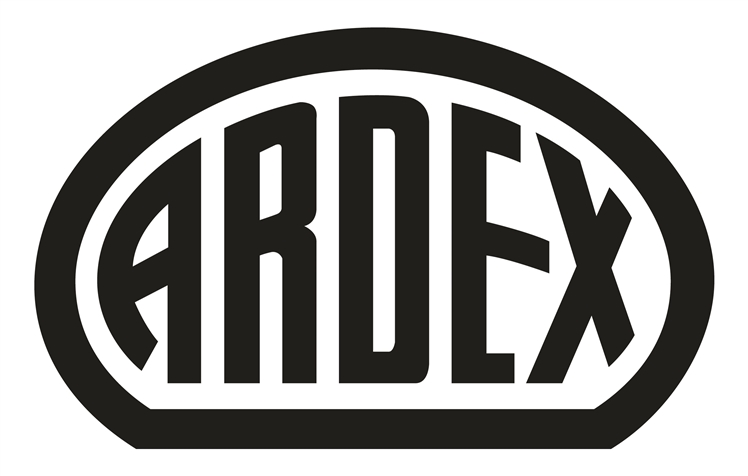 03.01.2024Leistungsverzeichnis BlankettSeite 180 / 198PositionBeschreibungMengeEinhEPGPÜbertrag: ....................0m²........................................9.3.4Ausgleichen der Wandflächen zur Aufnahme der Abdichtung bzw. des FliesenbelagesAusgleichen der Wandflächen zur Aufnahme der Abdichtung bzw. des Fliesenbelages mit einer hydraulisch schnell erhärtenden und schnell trocknenden (ARDURAPID Effekt), sehr emissionsarmen (EMICODE EC 1 Plus), filz- und glättbaren, rissfreien, kunststoffvergüteten, spezialzementgebundenen, weißen und standfesten zementären Spachtelmasse. Auf vielen Untergründen ohne Grundierung einsetzbar.0m²........................................9.3 Produkt R 1	....................ARDEX GmbH, Friedrich-Ebert-Straße 45, D-58453 WittenTel.: +49(0)2302 664-543, Fax: +49(0)2302 664-375, technik@ardex.de, www.ardex.deARDEX GmbH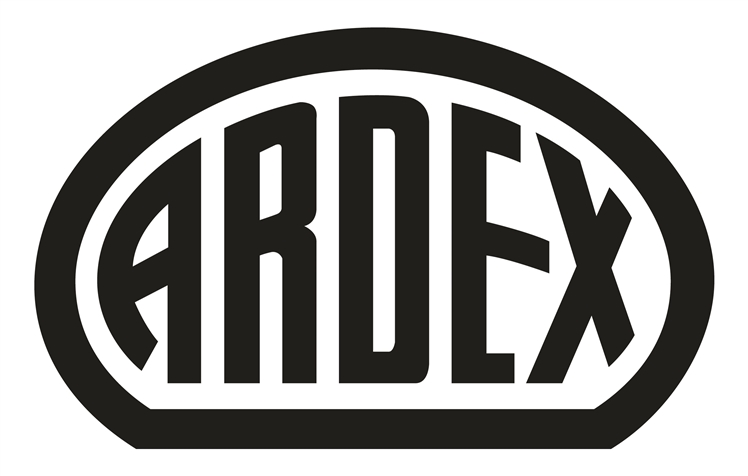 03.01.2024Leistungsverzeichnis BlankettSeite 181 / 198PositionBeschreibungMengeEinhEPGP9.4Produkt F 39.4.1Füllen, Ausbessern und Spachteln von Ausbrüchen und Flächen an Fassaden zur Aufnahme von Farben, Dispersionsputzen und Spachteltechniken im Innen- und AußenbereichFüllen, Ausbessern und Spachteln von Ausbrüchen und Flächen an Fassaden zur Aufnahme von Farben, Dispersionsputzen und Spachteltechniken mit einer hydraulisch schnell erhärtenden und schnell trocknenden (ARDURAPID Plus-Effekt), sehr emissionsarmen (EMICODE EC 1 Plus), nicht beifallenden, filz- und glättbaren, rissfreien, hoch kunststoffvergüteter, standfesten und auf vielen Untergründen ohne Grundierung haftenden weißen zementären Spachtelmasse.0m²........................................9.4 Produkt F 3	....................ARDEX GmbH, Friedrich-Ebert-Straße 45, D-58453 WittenTel.: +49(0)2302 664-543, Fax: +49(0)2302 664-375, technik@ardex.de, www.ardex.deARDEX GmbH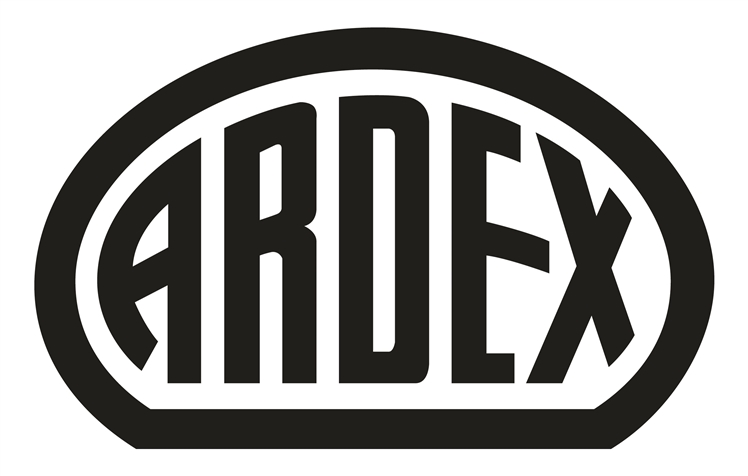 03.01.2024Leistungsverzeichnis BlankettSeite 182 / 198PositionBeschreibungMengeEinhEPGP9.5ARDEX R4 RAPID9.5.1Füllen und Ausbessern von Löchern, Ausbrüchen und Vertiefungen in vielen Untergründen im InnenbereichGlätten und Spachteln von Wand-, Decken- und Bodenflächen, Ausbrüchen und Vertiefungen zur Aufnahme von Tapeten, Anstrichen, Dispersionsputzen, Wand- und Bodenbelägen auf saugfähigen und nicht saugfähigen Untergründen. Füllen von Rissen, tiefen Löchern, Schlitzen sowie Fugen mit einem hydraulisch schnell erhärtendem und schnell trocknendem (ARDURAPID Effekt), sehr emissionsarmen (EMICODE EC 1 Plus), filz- und glättbarem, rissfreiem, kunststoffvergütetem, spezialzementgebundenem, standfesten und auf vielen Untergründen haftenden weißem zementären Mörtel. Auf sehr vielen Untergründen ohne Grundierung einsetzbar.0m²........................................9.5 Produkt R 4	....................ARDEX GmbH, Friedrich-Ebert-Straße 45, D-58453 WittenTel.: +49(0)2302 664-543, Fax: +49(0)2302 664-375, technik@ardex.de, www.ardex.deARDEX GmbH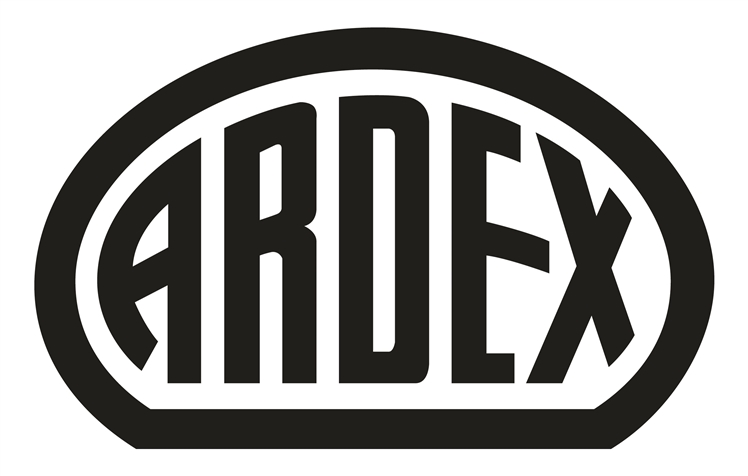 03.01.2024Leistungsverzeichnis BlankettSeite 183 / 198PositionBeschreibungMengeEinhEPGP9.6Produkt F 59.6.1Spachteln, Glätten und  Ausbessern von Fassadenflächen zur Aufnahme von Dispersionsanstrichen, Mineralputzen und Spachteltechniken im Innen- und AußenbereichSpachteln, Glätten und Ausbessern von Flächen an Fassaden und zur Aufnahme von Dispersionanstrichen, Mineralputzen und Spachteltechniken mit einer faserverstärkten, hydraulisch schnell erhärtenden und schnell trocknenden (ARDURAPID Plus-Effekt), sehr emissionsarmen (EMICODE EC 1 Plus), nicht beifallenden, filz-, glätt- und schleifbaren, rissfreien, hoch kunststoffvergüteten, standfesten und auf vielen Untergründen ohne Grundierung haftenden weißen zementären Spachtelmasse.0m²........................................9.6 Produkt F 5	....................ARDEX GmbH, Friedrich-Ebert-Straße 45, D-58453 WittenTel.: +49(0)2302 664-543, Fax: +49(0)2302 664-375, technik@ardex.de, www.ardex.deARDEX GmbH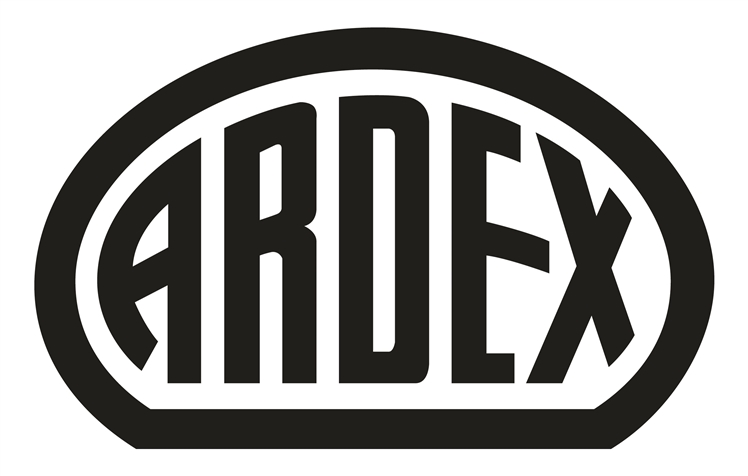 03.01.2024Leistungsverzeichnis BlankettSeite 184 / 198PositionBeschreibungMengeEinhEPGP9.7Produkt F 119.7.1Spachteln von Fassadenflächen zur Aufnahme von 2-K Silikatfarben, Mineralputzen und Spachteltechniken im Innen- und AußenbereichGlätten, Ausbessern und Nivellieren von Fassaden-, Wand- und Deckenflächen zur Aufnahme von 2-K Silikatfarben, Mineralputzen und Spachteltechniken mit einer zementären, sehr emissionsarmen (EMICODE EC 1 Plus), spannungsarmen, atmungsfähigen sowie wetterbeständigen und weißen Spachtelmasse.0m²........................................9.7 Produkt F 11	....................ARDEX GmbH, Friedrich-Ebert-Straße 45, D-58453 WittenTel.: +49(0)2302 664-543, Fax: +49(0)2302 664-375, technik@ardex.de, www.ardex.deARDEX GmbH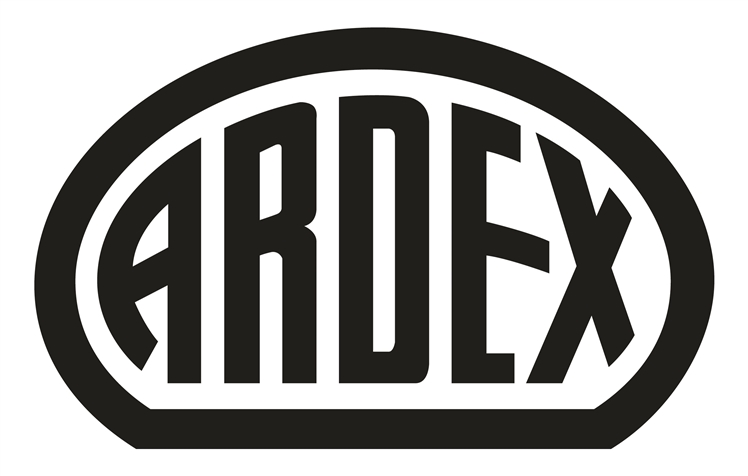 03.01.2024Leistungsverzeichnis BlankettSeite 185 / 198PositionBeschreibungMengeEinhEPGP9.8Produkt DF 7109.8.1Spachteln und glätten von ... gemäß Qualitätsstufen Q2 bis Q4 zur Aufnahme von Anstrichen und TapetenSpachteln und glätten von ... gemäß den Qualitätsstufen Q2 bis Q4 des Merkblatt Nr. 2 der Industriegruppe Gipsplatten zur Aufnahme von Anstrichen und Tapeten mit einer spritz-, und von Hand verarbeitbaren, sehr emissionsarmen (EMICODE EC 1 Plus) und ergibigen, standfesten, nicht brennbaren (A1 gemäß DIN 13501-1), filz- und glättbaren, gut schleifbaren, kunststoffvergüteten, auf Null ausziehbare, rissfreien, weißen gebrauchsfertigen Dispersions-Spachtelmasse mit leichter Verarbeitung und guter Haftung ohne Voranstrich auf vielen üblichen Untergründen.0m²........................................9.8 Produkt DF 710	....................ARDEX GmbH, Friedrich-Ebert-Straße 45, D-58453 WittenTel.: +49(0)2302 664-543, Fax: +49(0)2302 664-375, technik@ardex.de, www.ardex.deARDEX GmbH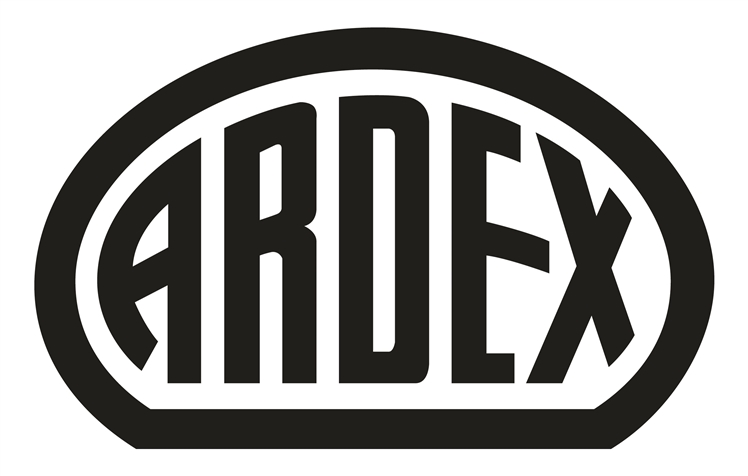 03.01.2024Leistungsverzeichnis BlankettSeite 186 / 198PositionBeschreibungMengeEinhEPGP9.9Produkt W 8209.9.1Spachteln und glätten von ... gemäß Qualitätsstufen Q1 bis Q4 zur Aufnahme von Anstrichen und TapetenSpachteln und glätten von ... gemäß den Qualitätsstufen Q1 bis Q4 des Merkblatt Nr. 2 der Industriegruppe Gipsplatten zur Aufnahme von Anstrichen und Tapeten mit einer spritz-, roll- und von Hand verarbeitbaren hydraulisch erhärtenden, sehr emissionsarmen (EMICODE EC 1 Plus), nicht beifallenden, nicht brennbaren, filz- und glättbaren, gut schleifbaren, rissfreier, kunststoffvergüteten, standfesten und weißen Gips-Spachtelmasse mit sehr langer Verarbeitungs- und Nachbearbeitungszeit.0m²........................................9.9 Produkt W 820	....................ARDEX GmbH, Friedrich-Ebert-Straße 45, D-58453 WittenTel.: +49(0)2302 664-543, Fax: +49(0)2302 664-375, technik@ardex.de, www.ardex.deARDEX GmbH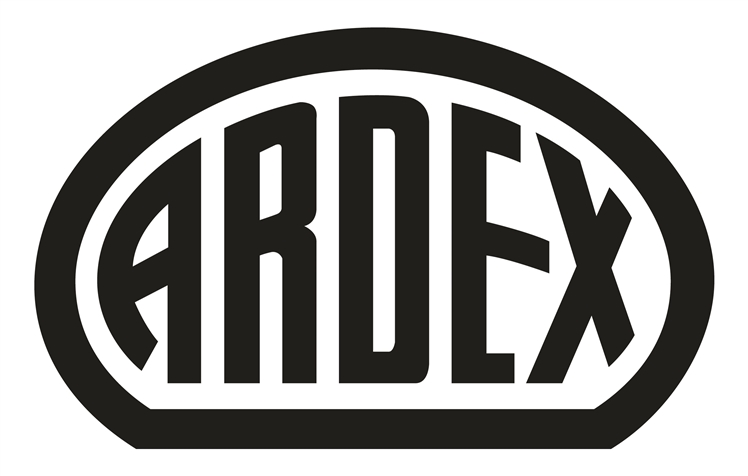 03.01.2024Leistungsverzeichnis BlankettSeite 187 / 198PositionBeschreibungMengeEinhEPGP9.10Produkt A 8269.10.1Glätten von ... gemäß Qualitätsstufen Q1 bis Q4 zur Aufnahme von Anstrichen und TapetenGlätten von ... gemäß den Qualitätsstufen Q1 bis Q4 des Merkblatt Nr. 2 der Industriegruppe Gipsplatten zur Aufnahme von Anstrichen und Tapeten mit einer hydraulisch erhärtenden, sehr emissionsarmen (EMICODE EC 1 Plus), nicht beifallenden, nicht brennbaren (A1 gemäß DIN 13501-1), sehr ergiebigen, gut filz- glätt-, schleifbaren, rissfreien, kunststoffvergüteten und weißen Gips-Spachtelmasse die ansatzlos auf Null ausziehbar ist.0m²........................................9.10 Produkt A 826	....................ARDEX GmbH, Friedrich-Ebert-Straße 45, D-58453 WittenTel.: +49(0)2302 664-543, Fax: +49(0)2302 664-375, technik@ardex.de, www.ardex.deARDEX GmbH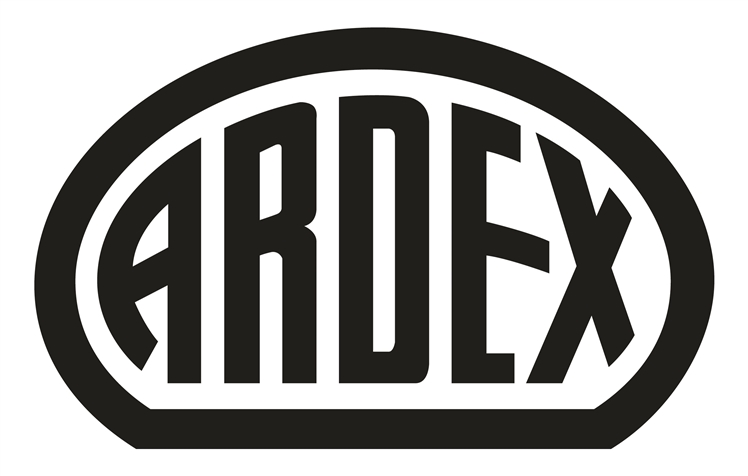 03.01.2024Leistungsverzeichnis BlankettSeite 188 / 198PositionBeschreibungMengeEinhEPGP9.11Produkt A 8289.11.1Spachteln und glätten von ... gemäß Qualitätsstufen Q1 bis Q4 zur Aufnahme von Anstrichen und TapetenSpachteln und glätten von ... gemäß den Qualitätsstufen Q1 bis Q4 des Merkblatt Nr. 2 der Industriegruppe Gipsplatten zur Aufnahme von Anstrichen und Tapeten mit einer hydraulisch schnell erhärtenden, sehr emissionsarmen (EMICODE EC 1 Plus), nicht beifallenden, nicht brennbaren (A1 gemäß DIN 13501-1), filz- und glättbaren, gut schleifbaren, rissfreien, kunststoffvergüteten, standfesten und auf vielen Untergründen ohne Grundierung haftenden weißen Gips-Spachtelmasse.0m²........................................9.11 Produkt A 828	....................ARDEX GmbH, Friedrich-Ebert-Straße 45, D-58453 WittenTel.: +49(0)2302 664-543, Fax: +49(0)2302 664-375, technik@ardex.de, www.ardex.deARDEX GmbH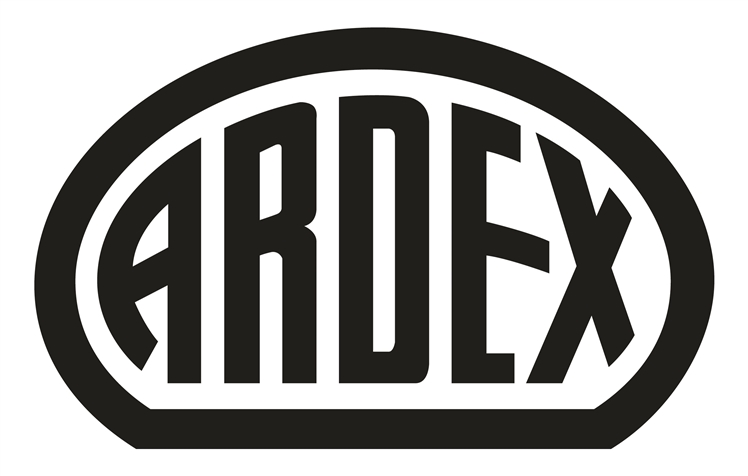 03.01.2024Leistungsverzeichnis BlankettSeite 189 / 198PositionBeschreibungMengeEinhEPGP9.12Produkt A 828 COMFORT9.12.1Spachteln und glätten von ... gemäß Qualitätsstufen Q1 bis Q4 zur Aufnahme von Anstrichen und TapetenSpachteln und glätten von ... gemäß den Qualitätsstufen Q1 bis Q4 des Merkblatt Nr. 2 der Industriegruppe Gipsplatten zur Aufnahme von Anstrichen und Tapeten mit einer extrem ergiebigen, sehr emissionsarmen (EMICODE EC 1 Plus), nicht beifallenden, nicht brennbaren (A1 gemäß DIN 13501-1), sehr gut schleifbaren, rissfreien, kunststoffvergüteten, standfesten und auf vielen Untergründen ohne Grundierung haftenden weißen Gips-Leichtspachtelmasse.0m²........................................9.12 Produkt A 828 COMFORT	....................ARDEX GmbH, Friedrich-Ebert-Straße 45, D-58453 WittenTel.: +49(0)2302 664-543, Fax: +49(0)2302 664-375, technik@ardex.de, www.ardex.deARDEX GmbH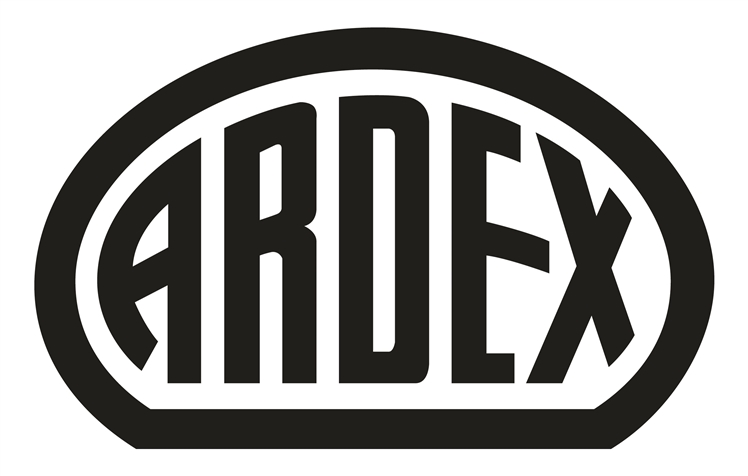 03.01.2024Leistungsverzeichnis BlankettSeite 190 / 198PositionBeschreibungMengeEinhEPGP9.13Produkt A 828 READY9.13.1Spachteln und glätten von ... gemäß Qualitätsstufen Q1 bis Q4 zur Aufnahme von Anstrichen und TapetenSpachteln und glätten von ... gemäß den Qualitätsstufen Q1 bis Q4 des Merkblatt Nr. 2 der Industriegruppe Gipsplatten zur Aufnahme von Anstrichen und Tapeten mit einer spritz-, und von Hand verarbeitbaren, sehr emissionsarmen (EMICODE EC 1 Plus) und ergibigen, standfesten, nicht brennbaren (A1 gemäß DIN 13501-1), filz- und glättbaren, gut schleifbaren, kunststoffvergüteten, auf Null ausziehbaren, rissfreien, weißen und gebrauchsfertigen Dispersions- Spachtelmasse mit hervorragender Verarbeitung und guter Haftung ohne Voranstrich auf vielen üblichen Untergründen.0m²........................................9.13 Produkt A 828 READY	....................ARDEX GmbH, Friedrich-Ebert-Straße 45, D-58453 WittenTel.: +49(0)2302 664-543, Fax: +49(0)2302 664-375, technik@ardex.de, www.ardex.deARDEX GmbH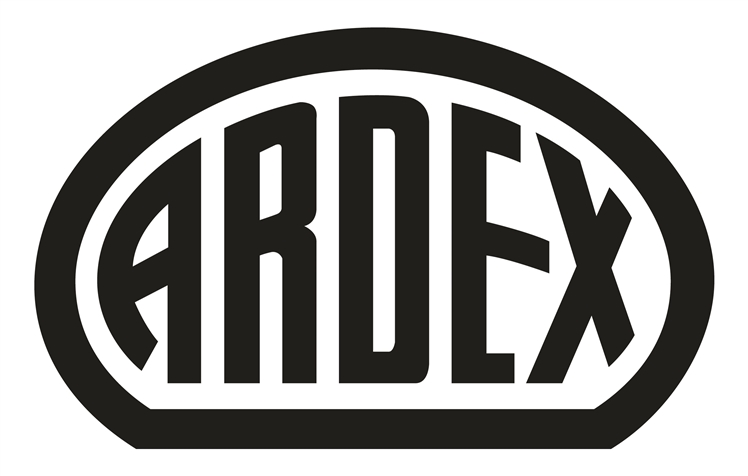 03.01.2024Leistungsverzeichnis BlankettSeite 191 / 198PositionBeschreibungMengeEinhEPGP9.14Produkt A 828 LEMON DR9.14.1Spachteln und glätten von ... gemäß Qualitätsstufen Q1 bis Q4 zur Aufnahme von Anstrichen und TapetenSpachteln und glätten von ... gemäß den Qualitätsstufen Q1 bis Q4 des Merkblatt Nr. 2 der Industriegruppe Gipsplatten zur Aufnahme von Anstrichen und Tapeten mit einer hydraulisch schnell erhärtenden, staubreduzierten, sehr emissionsarmen (EMICODE EC 1 Plus), nicht beifallenden, nicht brennbaren (A1 gemäß DIN 13501-1), filz- und glättbaren, gut schleifbaren, rissfreien, kunststoffvergüteten, standfesten und auf vielen Untergründen ohne Grundierung haftenden weißen Gips-Spachtelmasse. Versetzt mit Zitronenduft, der auf Wasser reagiert und der sich beim Anrühren und während der Trocknung entfaltet.0m²........................................9.14 Produkt A 828 LEMON DR	....................ARDEX GmbH, Friedrich-Ebert-Straße 45, D-58453 WittenTel.: +49(0)2302 664-543, Fax: +49(0)2302 664-375, technik@ardex.de, www.ardex.deARDEX GmbH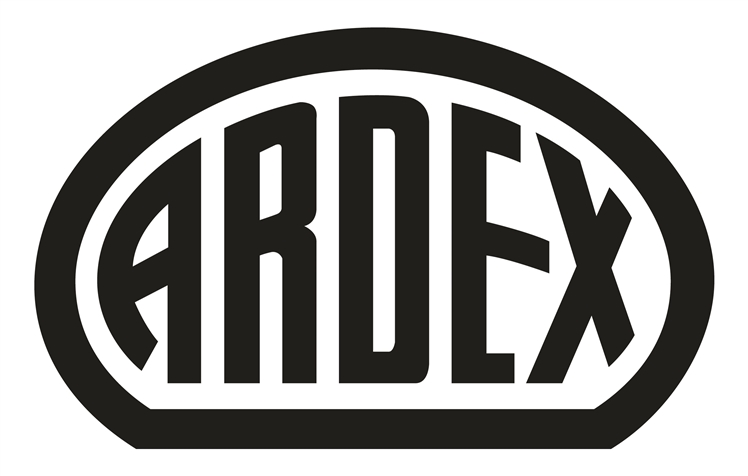 03.01.2024Leistungsverzeichnis BlankettSeite 192 / 198PositionBeschreibungMengeEinhEPGP9.16Produkt A 9309.16.1Wand-Zementputz für Innen und Außen (maschinengängig)Liefern und fachgerechtes Herstellen eines Wandputzes für den Innen- und Außenbereich mit einem sehr emissionsarmen (EMICODE EC 1 Plus), filz- und glättbarem, kunststoffvergüteten und Spezialzement-gebundenem Mörtel, auf mineralischen Untergrund.0m²........................................9.16.2Zulagenposition für Mehrputzdicke an WändenZulageposition zu Pos. ... Mehrdicke an Wänden je 5 mm Putzdicke. 0m²........................................9.16.3Deckenputz (maschinengängig)Liefern und fachgerechtes Herstellen eines Deckenputzes auf vorbehandelten Beton mit einem sehr emissionsarmen (EMICODE EC 1 Plus), filz- und glättbarem, kunststoffvergüteten und Spezialzement-gebundenem Putzmörtel.0m²........................................9.16.4Zulagenposition für Mehrputzdicke auf DeckenZulageposition zu Pos. ... Mehrdicke auf Decken für max. 5 mm Putzdicke. 0m²........................................9.16 Produkt A 930	....................ARDEX GmbH, Friedrich-Ebert-Straße 45, D-58453 WittenTel.: +49(0)2302 664-543, Fax: +49(0)2302 664-375, technik@ardex.de, www.ardex.deARDEX GmbH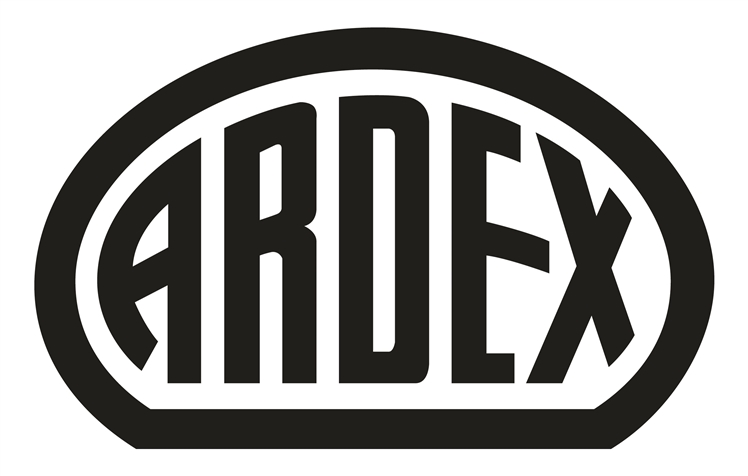 03.01.2024Leistungsverzeichnis BlankettSeite 193 / 198PositionBeschreibungMengeEinhEPGP9.17Produkt A 9509.17.1Flächiges Verputzen, Füllen von größeren Vertiefungen, An- und Beiputzen von tiefen AusbrüchenLiefern und fachgerechtes Herstellen eines Wand- und Deckenputzes, sowie Füllen von größeren Vertiefungen und Ausbrüchen zur Aufnahme von weiteren Spachtelschichten, Fliesen und anderen Belägen auf saugfähigen Untergründen mit einem hydraulisch schnell erhärtenden und schnell trocknenden (ARDURAPID Effekt), sehr emissionsarmen (EMICODE EC 1 Plus), hochergiebigem, filz- und glättbarem, rissfreiem, kunststoffvergütetem, standfesten spezialzementgebundenem Mörtel.0m²........................................9.17 Produkt A 950	....................9 Produktgruppe 9 Wandspachtelmassen	....................ARDEX GmbH, Friedrich-Ebert-Straße 45, D-58453 WittenTel.: +49(0)2302 664-543, Fax: +49(0)2302 664-375, technik@ardex.de, www.ardex.deARDEX GmbH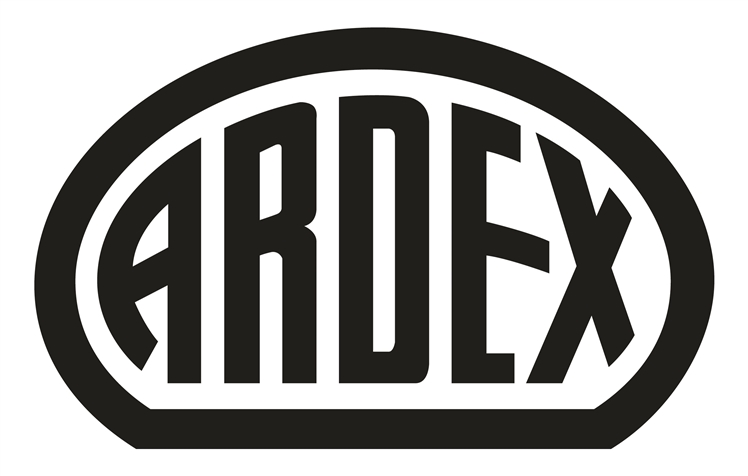 03.01.2024Leistungsverzeichnis BlankettSeite 194 / 198Zusammenstellung1.1Produkte BM; BM-P; BM-T10; BM-V10....................1.3Produkt B 10....................1.4Produkt B 12....................1.5Produkt B 14....................1.6Produkt B 16....................1.7Produkt AM 100....................1.8Produkt AR 300....................1Produktgruppe 1 Rohbau....................2.1STRONGLITE System....................2.2Produkt LS....................2.3Produkt A 18....................2.4Produkt EP 25....................2.5Produkt A 35....................2.6Produkt A 35 MIX....................2.7Produkt A 38....................2.8Produkt A 38 MIX....................2.9Produkt A 58....................2.10Produkt A 60....................2.11Produkt A 60 FLOW....................2.12Produkt EP 2000....................2.13Produkt EP 2001....................2Produktgruppe 2 Estrichverlegung....................3.1Produkt FB....................Produkt Flexbone....................3.2Produkt P 4 READY....................3.3Produkt PU 5....................3.5Produkt P 10 SR....................3.6Produkt TP 10....................3.7Produkt P 21....................3.8Produkt PU 30....................3.9Produkt DS 30....................3.10Produkt DS 40....................ARDEX GmbH, Friedrich-Ebert-Straße 45, D-58453 WittenTel.: +49(0)2302 664-543, Fax: +49(0)2302 664-375, technik@ardex.de, www.ardex.deARDEX GmbH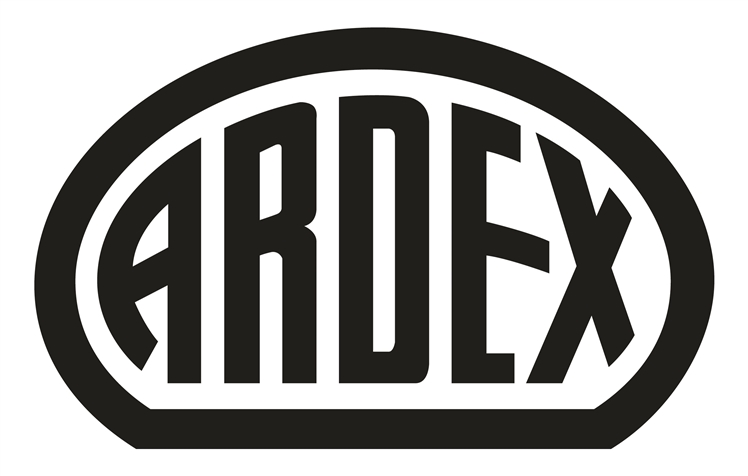 03.01.2024Leistungsverzeichnis BlankettSeite 195 / 1983.11Produkt P 45 READY....................3.12Produkt TP 50....................3.13Produkt P 51....................3.14Produkt P 51 READY....................3.15Produkt P 52....................3.16Produkt P 52 READY....................3.17Produkt P 82....................3.18Produkt EP 2000....................3.19Produkt EP 2001....................3Produktgruppe 3 Untergrundvorbereitung....................4.1Produkt FIX....................4.2Produkt K 15....................4.3Produkt K 22 F....................4.5Produkt K 36....................4.6Produkt K 39....................4.7Produkt K 40....................4.8Produkt A 45....................4.9Produkt A 45 FEIN....................4.10Produkt A 46....................4.11Produkt K 55....................4.12Produkt K 60....................4.13Produkt K 66 F....................4.14Produkt K 71....................4.15Produkt K 80....................4.16Produkt CL 50....................4.17Produkt CL 100....................4.18Produkt CL 200....................4.19Produkt CL 300....................4.20Produkt K 301....................4.21Produkt AR Glasfaser....................4Produktgruppe 4 Bodenspachtelmassen....................5.1Produkt Dichtset Hochbelastbar....................5.2Produkt S 1-K PLUS / S 1-K C PLUS....................5.3Produkt S2-K PU / EP 500....................5.4Produkt SK 4 PROTECT....................5.5Produkt 4 + 5....................ARDEX GmbH, Friedrich-Ebert-Straße 45, D-58453 WittenTel.: +49(0)2302 664-543, Fax: +49(0)2302 664-375, technik@ardex.de, www.ardex.deARDEX GmbH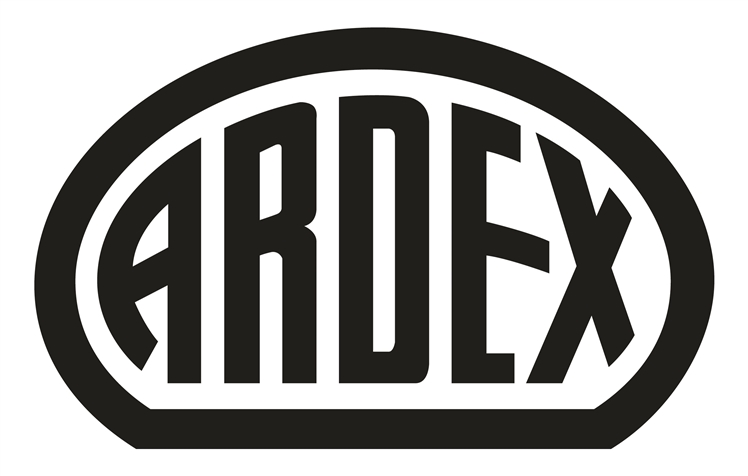 03.01.2024Leistungsverzeichnis BlankettSeite 196 / 1985.6Produkt S 7 PLUS....................5.7Produkt S 8 FLOW....................5.8Produkt 8 + 9....................5.9Produkt SK 12....................5.10Produkt SK 12 BT & SK 3 NC....................5.11Produkt SK 90 BT & SK 90 RENO....................5.12Produkt SK 20 L / SK 20 R / SK 28 L / SK 28 R....................5.13Produkt SK 90° / 270°....................5.14Produkt SK Manschetten....................5.15Produkt SK 100 W....................5Produktgruppe 5 Abdichtung....................6.1Produkt BILLY-CLICK....................6.2Produkt DITRA FBM....................6.3Produkt WA....................6.4Produkt X 6....................6.5Produkt X7G PLUS....................6.6Produkt X7G FLEX....................6.8Produkt D 222....................6.10Produkt N 23 W NEU....................6.11Produkt N 25....................6.12Produkt S 28....................6.13Produkt X 30....................6.14Produkt X 32....................6.15Produkt S 48....................6.16Produkt X 77....................6.17Produkt X 77 S....................6.18Produkt X 77 W....................6.19Produkt X 78....................6.20Produkt X 78 S....................6.21Produkt X 90....................6.22Produkt CT 100....................6.23Produkt CT 100 W....................6Produktgruppe 6 Fliesenverlegung / Fliesenkleber....................7.1Produkt FK NEU....................7.2Produkt GK....................7.3Produkt SC....................ARDEX GmbH, Friedrich-Ebert-Straße 45, D-58453 WittenTel.: +49(0)2302 664-543, Fax: +49(0)2302 664-375, technik@ardex.de, www.ardex.deARDEX GmbH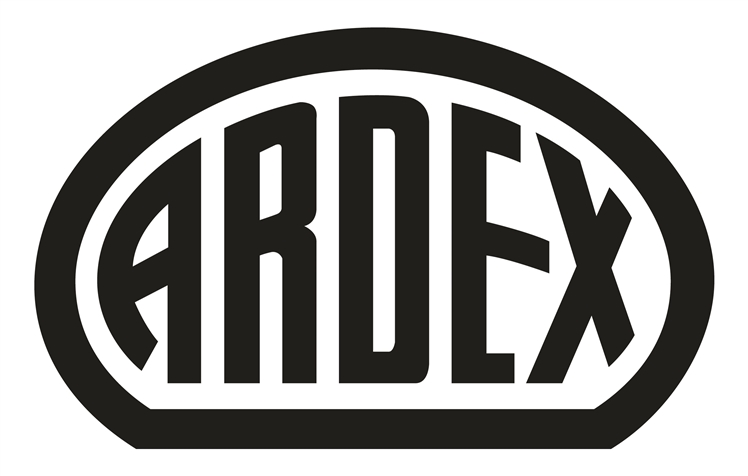 03.01.2024Leistungsverzeichnis BlankettSeite 197 / 1987.4Produkt SE....................7.5Produkt SE-S....................7.6Produkt SN....................7.7Produkt ST....................7.8Silikonfugen in Großküchen bzw. W3-I....................7.9Produkt WA....................7.10Produkt G4....................7.12Produkt G6....................7.14Produkt G8 S....................7.15Produkt G9 S....................7.16Produkt G10....................7.17Produkt RG 12....................7.18Produkt RG Cleaner....................7.19Produkt CA 20 P....................7Produktgruppe 7 Fugenmörtel / Fugendichtstoffe....................8.1Produkt AF 130....................8.2Produkt AF 139....................8.3Produkt AF 140....................8.4Produkt AF 155....................8.5Produkt AF 180....................8.6Produkt AF 181 W....................8.7Produkt AF 185....................8.8Produkt AF 230....................8.9Produkt AF 270....................8.10Produkt AF 290....................8.11Produkt AF 460....................8.12Produkt AF 480....................8.14Produkt AF 485....................8.15Produkt AF 490....................8.16Produkt AF 495....................8.17Produkt AF 635....................8.18Produkt AF 660....................8.19Produkt AF 785....................8.20Produkt AF 800....................8.21Produkt AF 823....................8.22Produkt AF 825    und    AF 825 + AF 824....................ARDEX GmbH, Friedrich-Ebert-Straße 45, D-58453 WittenTel.: +49(0)2302 664-543, Fax: +49(0)2302 664-375, technik@ardex.de, www.ardex.deARDEX GmbH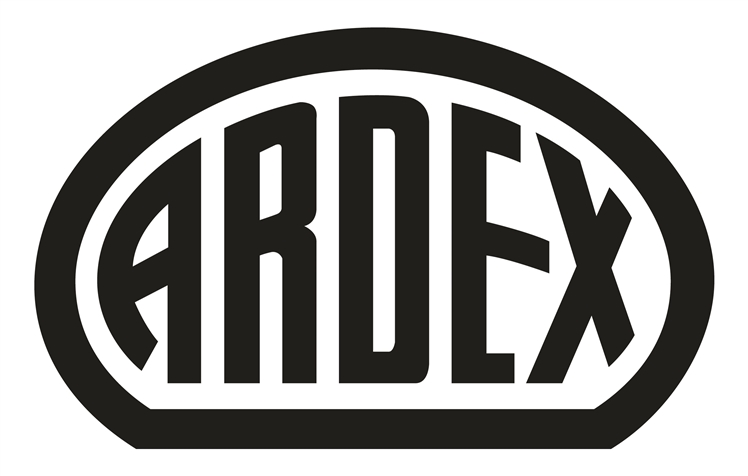 03.01.2024Leistungsverzeichnis BlankettSeite 198 / 1988.23Produkt AF 2224....................8.24Produkt AF 2270....................8Produktgruppe 8 Bodenbelag- und Parkettklebstoffe....................9.1Produkt BU-R....................9.2Produkt RF....................9.3Produkt R 1....................9.4Produkt F 3....................9.5Produkt R 4....................9.6Produkt F 5....................9.7Produkt F 11....................9.8Produkt DF 710....................9.9Produkt W 820....................9.10Produkt A 826....................9.11Produkt A 828....................9.12Produkt A 828 COMFORT....................9.13Produkt A 828 READY....................9.14Produkt A 828 LEMON DR....................9.16Produkt A 930....................9.17Produkt A 950....................9Produktgruppe 9 Wandspachtelmassen....................Summe....................zzgl. MwSt  ......... %	....................Gesamtsumme	....................ARDEX GmbH, Friedrich-Ebert-Straße 45, D-58453 WittenTel.: +49(0)2302 664-543, Fax: +49(0)2302 664-375, technik@ardex.de, www.ardex.de